The Third Sex Thule Society 666High Priest Jake Carlson’s Sermons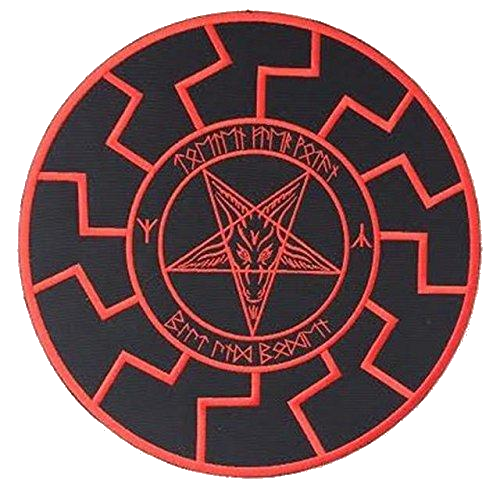 Gay, Bisexual, Lesbian, and Trans-sexual Gentiles, properly known as the Third Sex, have always served as a creative force for Gentile Pagan [Satanic] civilizations. The Jewish poisons of Judeo/Christianity, Islam, and their twin, Communism, have destroyed all of this to the point that many of today’s modern Third Sex people have no recollection of their sacred Satanic past or have any idea of their future roles in rescuing our Gentile peoples from Jewish world domination.The purpose of this website is to wake as many Third Sex Gentiles [non-Jews] from their current Marxist comas as possible, and return these children of Satan to their natural Pagan roles as civilization-builders and maintainers of Gentile cultures. This is much more serious than most people realize, and time is of the essence.The Jewish people have absolutely no culture or civilization of their own. It is high time that we stop allowing them to steal from ours. It is our Satanic duty to usher in Satan’s Kingdom on Earth. This is National Socialism, which in its true and original Pagan form, is accepting of the Third Sex population. The only way we can do this is to awaken all Gentiles and stick together within our respective racial communities and utterly destroy Judeo/Christianity, Islam, and Communism in every form that they come in. The end of these kosher institutions is the end of the Jewish people, and they know it. One of the noble functions of our Third Sex Pagan past was the Divine role of spiritual intermediaries between our Gentile, especially Aryan tribes, and our Gods [Satan and his Demons]. Likewise, we protected our Gentile races and Nations as Warriors and Leaders. Heterosexual people have provided the physical offspring, along with their own special talents, while we have given our peoples Arts, Crafts, Medicine, Science, Literature, Philosophy, Religion [Paganism/Satanism], Spirituality, and Leadership. Since Nature has seen to it that there will always be Third Sex people born to heterosexual parents for each and every generation, we are blessed with our Satanic responsibilities to our peoples.This is the purpose of the Third Sex Thule Society. Nature’s Laws are Satan’s Laws, and we uphold these Laws, despite what our deluded Christian opponents who think they know what Nature intended, like to believe. We are rescuing ourselves from Jewish liberalism and freeing ourselves from cultural Marxism, which is secular Christianity. We know that Christianity is a Communist doctrine, regardless of whether it comes in its liberal or conservative forms, and we recognize that ALL Christianity benefits the Jewish people and no one else. We are finished helping the Jews work for our death and destruction.As Satanists who embrace true National Socialism, which is Satanic Government that is based upon Natural Law, the Third Sex Thule Society completely rejects the notion of belonging to any form of the Marxist “GBLT Community”, and we embrace our Gentile races and cultures, instead. Since our sexuality is only an aspect of ourselves, it is not about “GBLT Pride”, but Gentile Pride, as being Gentile Satanists is what makes us who we are. The Jewish people have successfully divided Gentiles over sexual orientation, due to their enforcement of Christian and Islamic so-called “morality”, as well as flaunting sexuality in an unbalanced way, as to create backlashes against sexual freedom. This must come to an end. Despite the hypocritical “Focus on the Family” Christians, since the Jewish character of Jesus Christ is all about destroying the family unit [see Matthew 10:34-40], the members of the Third Sex Thule Society strongly encourage the Gentile Pagan family unit, and we see to it that our Gentile peoples stick together and thrive, rather than perpetuating the Marxist “Us” [the Third Sex] versus “Them” [heterosexuals], when it comes to sexual orientation. We, at the Third Sex Thule Society, shatter these Jewish inventions of Christianity, Islam, and Communism. Everyone must do their Satanic duties in working for Satan and his cause, which leads to our freedom, as well as Satan’s victory.For more information about the Third Sex and the sacred role of homosexuality, please read High Priest Don Danko’s sermon called The Metaphysics of Sexual Union: http://josministries.prophpbb.com/post15002.html#p15002 The Alleged Negative Statements About
Homosexuality In “Germania”Something that is very pathetic is how non-Satanic neo-Pagans spread a disease which is the misinterpretation of Cornelius Tacitus’ writings that supposedly state that the ancient pre-Christian Germanic Pagan tribes were “against homosexuality” like the Abrahamic [Jewish] religions are, and that they would “kill homosexuals” by drowning them in bogs. The neo-Pagan Christians rely on these misinterpretations of Tacitus’ writings in quite a similar way that their ugly Christian fundamentalist and fanatical Muslim cousins use the Bible and Koran’s scriptures against homosexuality to condemn the third sex. Despite some contradictory homo-eroticism in the Old Testament, as well as in the Jewish gospels that “god” didn’t make the usual fuss about, and the hypocritical homosexuality found within the Catholic Church, overall, the Bible is quite rabid against the third sex and homosexual behavior in general, promising that the third sex who acts upon their inclinations is doomed to eternal punishment unless they admit that homosexuality is a “sin” that is in the same category as bestiality, and murder, and “repent” from it. There are other Christians and Christian traditions, however, that believe that homosexuality is just as much of, or is even worse of an unforgivable “sin” than blaspheming the worthless and rotten, despicable Jewish piece of excrement, the “holy spirit.” Even though the third sex doesn’t have it very good with Christianity or any other Jewish “religion”, heterosexuals don’t have it any better when all is said and done, and if you are a White Gentile, a subliminal message of Christianity is that the White Race of Gentiles are outside of reach for Christ’s “salvation” because we come from Satan and it is Satan’s bloodline that flows through our veins, which makes White Aryans being born in the first place, an unforgivable “sin” against the Demiurge [an inferior entity who claims to be the “ultimate god” and “creator of the universe”] who created the Jewish people, and who is behind Communism, and the Christian, Muslim, and all other Jewish religions.Despite the wishful claims of Asatru and “Odinist” Christian fundamentalists, this sermon focuses on the fact that Tacitus’ writings ultimately do not make any indication that the third sex or homosexuality were viewed negatively by the pre-Christian [Satanic] Germanic Pagans. I know this truth is inconvenient for the Christians who think they are “Odinists”, but, like Nature herself, reality is also cruel to those who cannot accept it. Oh well. Moving on...In his book, The Origins and Role of Same-Sex Relations In Human Societies, James Neill states, “An observation of the Roman writer Tacitus has sometimes been used to claim the Germanic tribes condemned homosexuality. Tacitus stated that the Germans drowned in swamps those who were ignavos et imbelles et corpore infames, usually translated as ‘slothful and unwarlike and infamous in body.’ The latter expression has been taken by some to mean passive homosexuals, perhaps those above a certain age. However, this seems to be a superficial reading which comports nicely with the anti-homosexual prejudice of its adherents... To apply the phrase, ‘those with infamous bodies’ to homosexuals would not have made any sense to readers of the period in which Tacitus wrote, the Roman Empire of the first century A.D., where homosexuality was taken for granted, participated in by a vast majority of the population at some point in their lives, and where male homosexual prostitutes were so well established that their earnings were taxed and they had their own national holiday. A description of homosexuals as corpore infames, in fact, resembles more the anti-homosexual preaching of ascetic Christian clerics of later periods. The phrase more likely was meant by Tacitus to refer to the deformed, or those who avoided military service by maiming themselves, which would be consistent with the first two categories of individuals named by Tacitus, the slothful and unwarlike, and who would be people who would have no place in the rigidly ordered scheme of things contemplated by the Germanic military ethic.” [1]Although, effeminate “passive” homosexuals have always existed as part of the third sex, it is unfortunately true that Marxism has turned many of today’s homosexuals into “slothful” and “unwarlike” creatures who don’t care about anything but sex and how “fabulous” their hair looks, or “gay” fashion trends, not to mention petty gossip and Jewish celebrity worship, which is a huge contrast to the Satanic Warrior religion that the third sex originally were a part of. This type of the third sex, however, still isn’t what Tacitus was referring to, and like the Christians, some CAN be corrected. Tacitus wasn’t referring to homosexuals, active or passive in their sex roles, but he was referring to a form of eugenics that judged a person by their physical conditions, not their sexual preferences. This doesn’t stop “Odinist” Christian fundamentalists from stretching their imaginations to make this about homosexuality, though. In Nazism, which is Satan’s New World Order, it will be the Christians and related filth who wish that homosexuality could be eliminated that will be drowned in bogs instead of homosexuals who care about their race, but just have a different sexual preference from their heterosexual brothers and sisters. Likewise, if homosexual Marxists want to survive in Satan’s New World Order, they will have to get rid of the Marxism, adopt Satanism and an organic Pagan way of life, and learn to care about their race once again. This may seem impossible, but in reality, it is much easier than it seems.Neill continues, “The Germanic tribes who inundated Western Europe in the fifth and sixth centuries brought with them attitudes and social customs that appear to have been little different from those of the Celts or Romans in the area of sex and homosexual relations. Like other peoples of the ancient world, the Germanic tribes were known for their homosexual customs which were documented in accounts of Roman writers. The first-century A.D. Roman rhetorician and teacher Quintilian cited the Germans’ high regard for homosexual love in one of his oratorical works. In the late 4th century, Ammianus Marcellinus wrote of homosexual customs among the Taifali, a Germanic tribe related to the Goths, which involved formal homosexual relationships between warriors and young men undergoing initiation and military training....Among early Scandinavian warriors sexual relationships between warrior peers, called blood brothers, were formalized with a “blood brothers” ritual, and that such blood brother relationships were a significant enough element of early Norse society that they were enshrined in one of the Sagas. Archaeological evidence indicates that such peer relationships may have dated back as far as 2000 B.C., to the time of the arrival of the first Indo-Europeans in Northern Europe. In view of this evidence it would be hard to argue, as some have, that the Germanic peoples were unaware of male homosexuality, were opposed to it, or indeed, had any native reservations about it at all when practiced within social norms.” [2]It is quite ironic that “Odin” is one of Satan’s names, and yet, neo-Pagan Christians who condemn homosexuality call themselves “Odinists”, when even Odin, himself, engages in allegedly “shameful” homosexual practices on his own time, as he is shamelessly bisexual without apology. The Gods of Hell appreciate the privacy of their private lives respected, but many of our Gods are open about having bisexual feelings, and they are even known to share both heterosexual and homosexual intimacy not only among themselves, but also with human companions. This breaks the hearts of the Christos-Pagans who would desire that our Gods were only heterosexuals.As we can see, Tacitus was not referring to the Germanic tribes having any reservations against homosexuality at all, but that the ancient Germans practiced eugenics and the survival of the best and brightest. However, it is unfortunate that the Edda texts have been edited and altered by Christian monks, and these Christians made Germanic Paganism around the time of the Edda texts appear to have Christian reservations against homosexuality, although, the agricultural Gods and Goddesses of the Vanir, such as Frey and Freya, appeared more accepting of homosexuality than the Warrior Gods and Goddesses of the Aesir, such as Odin and Thor. Regardless, despite Christian interpolations, reality still maintains that there is no such thing as a Pagan God or Goddess who is against heterosexuality or homosexuality because Nature dictates that as long as heterosexuality exists, homosexuality will also exist freely beside heterosexuality in the Fourth Reich and the eternal Kingdom of Adolf Hitler, the Anti-Christ.As for the people who cannot accept the existence of non-heterosexual preferences, there is something to keep in mind... There have been tests that have been performed on men who are supposedly heterosexual. Half of the test subjects were men who claimed to be against homosexuality while the other half of the test subjects claimed not to be in any way threatened or bothered by homosexuality. The test results were that the more the men were against homosexuality, the more they responded sexually to homosexual pornography, while on the other hand, the men who were not in any way against homosexuality had very little if any sexual response to the homosexual pornography that was presented. This particular test I am speaking of says a lot when it comes to people who are against homosexuality. Regardless of what their reasons are, besides Christian values, for being against it, they oftentimes respond sexually to homo-eroticism, but it is one of their greatest-kept secrets. This experiment on heterosexual disapproval of homosexuality has exposed these allegedly “heterosexual” men for their deeper unspoken fantasies, while revealing that people who are not against homosexuality are usually much more comfortable, and at home, so to speak, with their sexual preferences. Regarding the negative references to homosexuality that are found in the Eddas, author James J. O’Meara cites a Pagan author...“[P]rohibitions against same-sex relations hence the fear of homosexuality comes from an alien desert religion... Many traditions had a very different attitude towards same-sex relations prior to their infection by Christianity. Japanese Buddhism had a strong homoerotic element as did the Samurai, it was only Christian missionaries that did away with such traditions. Sadly many of the Eddic references to same-sex relations are negative but that is to be expected considering they have come down through the hands of Christian scribes!” [3]The “alien desert religion”, mentioned in O’Meara’s citation, is the racial religion of the Jewish people. It is unfortunate that many “Odinists” have Christian, Muslim and Jewish Torah values when it comes to homosexuality, but it is the Jewish people who are at the root of these problems, and it is the Jews who are to be held accountable the most of all, while the non-Jews–both heterosexual and third sex–are to undergo Satanic re-education. The Jewish people get Jewish psychology and the Jewish propaganda machines aimed at communizing homosexuality and promoting a child-less society that will use non-procreative sexuality as a biological dead end for the White Aryan Race. It is not homosexuality that is to be blamed, but the Jews who are using the society that condemns Aryan reproduction as a means to the end of our Race that are to be held accountable.Through Jewish psychology, the media, entertainment, propaganda, and so on, the Jews subtly work to create a society that doesn’t value White Aryan reproduction, the family unit or the responsibilities of being part of a family because of the Judeo-Marxist brainwashing that teaches that traditional, namely, Pagan family responsibilities are “too old-fashioned”, “restrictive”, and “repressive”, thus spreading the lie that Jewish Marxism is a “liberating” alternative to family life. This is genocide against the White Aryan Race, just like the Jewish exploitation of White humanity’s deadly weakness–the emotion of compassion for others is used and manipulated by the Jews in order to enforce race-mixing and the inter-marrying with alien races; no race-mixing for the Jews, though. When today’s homosexuals who have been brainwashed with Marxism think of family, they usually feel as if they are being pressured to start and raise a family, heterosexually, against their will, in the closet, and against their natural abilities. This is not how it works. The third sex serves as mother and father figures for entire Nations, as well as the roles of sons and daughters, and brothers and sisters, for their already-existing families that they are a part of, as well as warriors on the battlefields. Not every man was meant to be a biological father, and not all women were meant for biological motherhood. It is through Christianity and all other sects of Judaism that the Jews have been wrecking the Aryan family unit, despite Christianity’s claims that it “focuses on the family.” WRONG! CHRISTIANITY DESTROYS THE FAMILY, HOMOSEXUALITY DOES NOT!!!! Luke 14:26: “If any man come to Me and hate not his father and mother, and wife and children, and brethren and sisters, yea, and his own life also, he cannot be My disciple.” – Jesus ChristDue to the dysfunctional families that the Jews have worked profusely to create, I realize that just getting over differences, disagreements, and hatred towards family members isn’t something that is practical overnight, right away, or even in this lifetime, but it is something to strive for in the generations to come. In the generations to come, there will be Satanic families, and Satanism will be the religion that blossoms, blooms, and takes root so that once the Anti-Christ–Adolf Hitler–returns, Satanism will be the religion of planet Earth. I don’t think most people realize just how important the family unit is to Satan. Contrary to Christian imbeciles like James Dobson and his “Focus On the Family”, the Jewish teachings of the fictitious Nazarene character teach to despise the family, heterosexual marriage, and the birthing and raising of children, due to the doctrine of “being born into a world of sin.” The Jewish diseases of Christianity and Islam are going to be completely destroyed, and then, the Satanic Pagan family life can once again exist in the generations to come. I’m not saying that everything will always be Utopian perfect, as human nature permits tension to exist every here and there, but in the generations after the death of Christianity, Islam, and Communism, and the removal of the Jewish people and their race-mixing programs from this planet, the family will be able to exist naturally once again.In contrast to the pro-family intentions of Satan, the Christian messiah makes “his” intentions quite clear in regards to the family unit... Matthew 10:34-36: “Think not that I am come to send peace on earth: I came not to send peace, but a sword. For I am come to set a man at variance against his father and the daughter against her mother and the daughter in law against her mother in law. And a man’s foes shall be they of his own household.” – Jesus ChristWhile it is time for parents to stop treating their third sex children as if they are less than their heterosexual brothers and sisters, it is also time for the third sex to leave the “gay” ghettos and the multicultural, anti-White cultural Marxist lifestyle, and return home to their families, leaving the Jewish-designated communities of the so-called “gay life” that was invented to destroy the lives of third sex people through drugs, disease, and Communist brain-washing, all in the name of “gay liberation!” The Jewish-invented double standards are beyond ridiculous. This double-sided hypocrisy is the work of the Jews who always work towards the equation of Problem + Reaction + Solution = Jewish One-World, Global, Universal Communist Dictatorship with Jesus Christ on his throne, reigning from Jerusalem, the headquarters of the Jewish version of the New World Order, with his fellow Jewish brethren. Luckily, Adolf Hitler, the Anti-Christ, has prevented the coming of the Christian messiah. Contrary to what people who have lesser intelligence believe, the Christian messiah is the JEWISH messiah. Both, the Jewish-Christian Bible and the Jewish-Islamic Koran are consistent in maintaining that the ANTI-CHRIST is NOT a Jew, but “The Assyrian”, the ARYAN! Nazism is Satan’s New World Order.The Jewish people know that they are fighting a battle that they are losing and a battle that they will permanently lose, but being the TRUE HATERS that they are, they aim at taking their winning enemies down with them. This is a call to spiritual warfare until only physical warfare is optional. You would be surprised at just how much Satanic spiritual warfare can do in regards to making things much less worse than they would be without the spiritual warfare. Never take Satanic spiritual warfare for granted! Through Satan, the Anti-Christ, and the Powers of Hell, we have the power to remove our enemies without physical combat, and the best thing of all is that Satanic spiritual warfare by using the powers of one’s mind and soul, is perfectly legal and free!For information about joining Hell’s Army, please read and follow:http://web.archive.org/web/1/http://hailtosatansvictory666.angelfire.com/Spiritual_Warfare_Training.htmlAs far as the third sex [homosexuality] goes, the Nazism of the Joy of Satan Ministries is the only religion that accepts the third sex without being hypocrites, but like heterosexuals, homosexuals must be serious and dedicated to our cause. Christianity and related Jewish religions still offer the death penalty for homosexuality in certain places of the world, and yet the inner doctrines of their faith are homo-erotic to some degree. That is the height of hypocrisy. Satanism just lets homosexuality exist without making any kind of a fuss about it. Homo-eroticism for homosexuals. Hetero-eroticism for heterosexuals. We just let it be. It is the Nazism of the Joy of Satan that will be taking the lead because we have the Anti-Christ Leader of the Third and Fourth Reichs on our side, calling the shots for our every ultimate move and decision. Every other legitimate form of Nazism will be following our lead when the time is right. The biggest difference between our Nazism and the “Nazism” of non-Joy of Satan organizations and individuals, is we do what Satan and the Anti-Christ give direct orders to do. Our days of being a minority will end as more of our people wake up. Satanic Nazism will end up being the only Nazism. This is the will of Adolf Hitler.References:[1] The Origins and Role of Same-Sex Relations In Human Societies by James Neill pages 126-127[2] ibid. pages 323-324[3] The Homo & the Negro by James J. O’Meara p. 31Christianity Is Theistic CommunismPart One: Christ Prioritized Communism Above All Else“When your [king David’s] days are fulfilled and you lie down with your fathers, I will raise up your seed [reference to Jesus Christ] after you, who shall come forth from your body, and I will establish his kingdom. He shall build a house for my name, and I will establish the throne of his kingdom forever” (2 Samuel 7:12-13).“The prop of humanity in the person of the supreme lord of all the world of the holy seed of David must sacrifice to his people all personal inclinations.” [1]“I Jesus have sent mine angel to testify unto you these things in the churches. I am the root and the offspring of David, and the bright and morning star.” -- Christ, Revelation 22:16When Christ sacrifices his personal interests in favor of his Jewish race and nation, it is considered admirable and heroic by the Kosher Konservatives, as well as the secular liberals who claim to be against conservative, Right-winged, evangelical Christianity, but when Adolf Hitler, our Leader, the Aryan Anti-Christ, does the same for Satan’s White Aryan Race, but in the name of Satan, it is considered by the same worthless fools to be the highest crime against the wretched “Holy Spirit” of Christ, and is to be blamed for all of the evils in the world. What Satan has been through, Hitler has also been through, and the Jews then add insult to injury by turning Satan’s and Hitler’s own Satanic, White Aryan people against them.Whether some of the more “Patriotic,” “born-again,” evangelical Christian Bible-thumpers like it or not, the so-called “Aryan Christ” is the same exact king of the Jews as the Marxist leader of the Jewish people in the Protocols of the Learned Elders of Zion. Christianity is theistic communism. Other than the “Marx” in the title of “Marxism,” Karl Marx is not the founding father of Marxism. The Jewish-invented thought-form of Christ, however, is. Regardless of how organic, Aryan, Pagan, conservative, anti-liberalism, “anti-Semitic,” as well as anti-racial equality, anti-sexual and anti-marriage equality certain forms of Christianity have manifested over the centuries, Christianity has no way of escaping its Jewish, communist, politically correct, egalitarian heritage, no matter how much certain clueless morons try to deny it and make excuses for a conservative, Right-winged, “White, Patriotic,” “Aryan, Pagan Christianity.” One could attempt to argue that Christianity existed long before communism, and this is only true as far as the terminology is concerned, but the fact of the matter is that Christianity is pure communism, it always has been, and it cannot escape communism, and even atheistic, so-called “anti-Christian” communism cannot escape Christianity or being Christian. They are one and the same. Without officially being labeled “communism,” communism has been in use and practice since the birth of Christianity, and the Christianization of the White Aryan peoples, Satan’s Chosen People, that the Jews have as their number one target to destroy.According to the Gospels and the rest of the New Testament, to reject communism and embrace Nazism, is to reject Christ and sin against the “Holy Spirit,” which Christ, in the Gospels, says is the one and only unforgivable sin against Christianity that automatically sends a person to their damnation upon death. I write this on “Good Friday” of Easter weekend 2018 because Satan’s people, the White Aryan Race’s White Nationalists and National Socialists, need to stop making excuses for a “White, Organic, Christian” America or likewise for Europe and a “White, Christian Western Civilization,” because these Christian abominations and blasphemies against the White Aryan Race, are the Jewish people’s attempts to destroy us, so they can ultimately destroy Satan, and claim his planet Earth for themselves, with the seed of David, Christ, the Jewish messiah, as their leader who fulfills the Protocols of the Learned Elders of Zion. What White Aryan Americans and Europeans must do NOW is reject Christ, his so-called “Holy Spirit,” and ALL Christian values, whether liberal or conservative, restore eugenics and the anti-miscegenation laws, develop the powers of our minds and souls through spiritual disciplines, such as Left-hand path meditation and yoga to clean out our DNA, individually and collectively, of any foreign, alien toxins, engage in ruthless spiritual warfare against the Jews and all who they have under their control who were not destined to be salvaged, unite under Satan-Lucifer’s black magick Swastika, and the flag of He who was Chosen by Satan, and re-claim our Aryan Pagan heritage and our rightful places as Masters and Mistresses of this Earth.Most Christians are actually unfamiliar with the contents within the Christian Bible because they are either too lazy to read it, or they are too afraid of finding something in it that terrifies them, and contradicts what their criminal, child-molesting preachers, ministers, televangelists, or other despicable Christian leaders have taught them. This sermon proves once and for all, beyond the shadow of any doubt, that Christianity is communism, and that the ENTIRE Christian New Testament, is, indeed, a proto-communist manifesto, whether a Christian finds themselves on the political Left or the Right, taking into consideration all of the contradictions within both the Old and New Testaments of the Christian Bible, that can suit any person or cause, and any argument that they might have. Because it is a Jewish lie, the Bible’s contradictions can suit liberals, conservatives, and everyone in-between.Unbeknownst to many, communism isn’t always inherently atheist, but even the atheist branches of communism are still Christian, which pisses many people off who cannot accept this fact. Likewise, not all forms of communism are liberalism or Leftist. Christianity and Islam were created by the Jews in such a way that either can cater to any Gentile who falls for these plagues, whether they are liberal-Leftist, or conservative-Rightist. Even the most conservative of Pentecostal or Southern Baptist evangelical Christianity, and the most radical, Jihadist, Sharia Law-enforcing Islam, are still communist.The following excerpts are from Jose Porfirio Miranda’s book, Communism In the Bible.“[p. 6] ...the five establishment pretexts for their unscrupulous crusade against communism are mere divisionary maneuvers: identifying communism with materialism and atheism, accusing us of chasing mode and fashion, imputing to us a lack of spirituality, alleging we care more for human beings than for God, and attributing to us a greater preoccupation with structures than with persons. It is time to drop all these side issues and concentrate on the fundamental fact: the Bible teaches communism.[p. 7] ‘All the believers together had everything in common; they sold their possessions and their goods, and distributed among all in accordance with each one’s need [Acts 2:44--45].’‘The heart of the multitude of believers was one and their soul was one, and not a single one said anything of what he had was his, but all things were in common. . . . There was no poor person among them, since whoever possessed fields or houses sold them, bore the proceeds of the sale and placed them at the feet of the apostles; and a distribution was made to each one in accordance with his need [Acts 4:32, 34--35].’Luke’s normative intention stands out. There is no question of a special lifestyle that could be considered peculiar to some Christians in contrast with the general mass of Christians. His insistence on the universality of communism from a literary point of view is even a little affected--pantes hoi pisteusantes (2:44), all the believers, all who had believed in Jesus Christ, all Christians; oude heis (4:32), not a single one said anything was his; hosoi ktetores (4:34), whoever possessed fields or houses, whoever had anything. If they wanted to be Christians the condition was communism.The anticommunist commentators allege that this is Luke’s personal point of view, and that the other New Testament writers fail to corroborate it. The argument is invalid, because none of the other writers describes the life of original Christianity, and hence there is no document upon which one could base an attempt to give Luke the lie. But let us suppose (not concede) that some other New Testament author were to differ with Luke; how would this justify the persecution (styling itself ‘Christian’) of a social project that is explicitly and repeatedly promoted by one of the principal authors of the New Testament?We shall see that the hypothesis is false, for Jesus himself was a communist [p. 8]. But let us place ourselves hypothetically in the worst possible position: that only Luke teaches communism. With what right, indeed with what elemental logic, is it thereupon asserted that communism is incompatible with Christianity? ...the anticommunists who call themselves Christians are alienated and are merely claiming Christianity when in reality they are being moved by an anti-Christian motivation of which they are unaware... If at least the Lucan part of the New Testament teaches communism, how is it possible to maintain that communism is at odds with Christianity?[My note: Notice how this communist, Bible-believing, Christian author ADMITS that anyone who is against communism, including Christians who claim to be “against” communism, are being moved by an anti-Christian force or spirit, or in other words, it is not Christian, but Satanic to be against communism].Let us suppose (not concede) that there are parts of the New Testament which lend footing to the projection of social systems different from Luke’s. Well and good. That some Christians today may prefer these other parts of the Bible to Luke’s is their affair. But with what right do they deny the name Christian to what the Lucan part of the Bible teaches emphatically and repeatedly? The origin of the communist idea in the history of the West is the New Testament, not Jamblichus or Plato. The banner the communist groups and movements marched under--from the Weitling (1808--1871), in whose procommunist organization Marx and Engels were active in their youth (cf. MEW 17:485)--was the New Testament, not The Republic or the Vita Pythagorae. The ruthless oppression of communists in the name of Christianity for the last seventeen centuries is a farce, and the most grotesque falsification that can be imagined.A second anticommunist allegation against the texts we have cited from Luke is: The communism of the first Christians failed. It is flabbergasting that sermons, documents of the magisterium, books, and bourgeois public opinion should brook the notion that this is an argument. The Sermon on the Mount failed too, but this does not deprive it of its normative character. In the clear intention of the original report, communism is obligatory for Christians. This is not modified, not in the slightest, by the fact of a failure of the original communist intent. What should concern us is to find out why it broke down, and bring communism to realization without committing whatever error caused the first Christians to break down. This would be the only logical conclusion [p. 9] if our objectors had the flimsiest desire to be guided by the Bible. What our objectors have done is make an antecedent and irreformable decision to disagree with the Bible, and to this purpose they bring forward every pretext, even if it tramples upon the most elemental logic.To cite that initial failure is pure pretext. It is as if we told ourselves we were eliminating the Ten Commandments because they failed in history. The establishment theologians confound the normative with the factual--and they confound them deliberately, in order to be able to disagree with any biblical teaching for which they have no taste. This is anti-Christianity, disguised as ‘Christian civilization’ for the purpose of rejecting the gospel.[My note: Regardless of what any know-it-all Christian smart-ass who says that communism is “anti-Christ,” Christianity cannot be separated from communism, and communism cannot be separated from Christianity. Both culminate in the extermination of the White Aryan peoples, and slave labor for the remaining Gentile races on this planet, with Christ as the ultimate Jewish, communist dictator]....The communism of the first Christians failed because the first Christians were very few. But today we Christians are the majority in the West and the principle force in the world.[My note: When Christianity or Islam fail in any place in the world, communism is always set in motion to take its place, and when communism fails, Christianity is set in motion to take its place. However, those who have the spiritual eyes to see, know that this is nothing more than one Christianity replacing another Christianity, because communism is Christianity, itself, with or without theism. It is the Jewish people’s ultimate goal to enforce global communism, which is global Christianity. Most comatose “White” Christians fail to see that the spirit behind the brutal, Jewish-enforced slave labor of communism is the same exact driving spirit behind Christ and Christianity, but in many instances, both wear different masks as to fool a Gentile onlooker].There is a third charge made against the communism of the first Christians. But the reader has already perceived that this whole cascade of objections, one replacing another as each turns out absurd, is only a series of emotional symptoms proceeding from the objectants’ instinctive repugnance to the message of the Bible. The third objection runs as follows: the communism of the first Christians was optional as can be seen from Peter’s words to Ananias, ‘Was it not still yours if you kept it, and once you sold it was it not yours to dispose of?’ (Acts 5:4). One would love to know what cohesion there is among these objections. First they were saying that Luke is lying; then that he is not lying, but that the project collapsed; and finally, not only is he not lying, but his report is so reliable that they are going to use Acts 5:4 to beat communism. It is plain to see that the so-called objections are just irrational reactions, the spasms of an uncontrollable visceral revulsion.[p. 10] Still let us examine the convulsion as if it were an objection. It is astonishing that there was ever considered to be any validity in this third charge. Let us take, hypothetically, the worst possible position. Let us suppose (falsely, as we shall see) that according to Luke, communism was optional. I answer: But you combat it as if it were evil! According to yourselves, the Bible (merely) recommends it; so you prohibit it!‘Optional’ ought to mean that we Christians may opt for it. Nevertheless you persecute, as seditious, criminal, and anti-Christian, whoever opts for communism. I have never seen anything more distracted and demented. To forbid communism they bend all their efforts to prove the Bible recommends it.But the hypothesis is false. According to Luke, what is optional is not communism, but Christianity. Peter does not tell Ananias that he could have come into the Christian community without renouncing the private ownership of his goods. Nor could he say such a thing after it was explicitly emphasized that the Christians ‘not a single one said anything was his’ (Acts 4:32). Ananias lied to the Holy Spirit by pretending to become a Christian via a simulated renunciation.” [2] “Every one of you who does not renounce all he has cannot be my disciple” -- Christ (Luke 14:33).As we have learned from the quotes above, Christians who claim to be “anti-communist” and/or “anti-Semitic” are the biggest hypocrites, and all of their kicking and screaming doesn’t change the fact that in order to be a Christian and a Christ-follower, strict, unquestioning obedience to the Jewish people and communism is a REQUIREMENT! The true message of Christ is that one must prioritize obedience to communism even before obedience to Christ, “himself.” However, Christ is the ultimate proto-Marxist, not just in the Sermon on the Mount, but throughout the entire Bible, including those passages in the Old Testament that supposedly refer to “him.” So, for the White Aryan Race, choosing between Christianity or communism is a lose-lose situation because there is no difference between either one.The Jewish people who know that Christ is their own fiction, but go ahead and claim that “he” wasn’t their messiah only say this to confuse their enemies, the White Aryan Race, who stand in the way of the Jews and the manifestation of their kingdom of God on the true God, Satan’s, Earth. The Jews also spread this lie to give Christ a more “Aryan, Pagan” disguise, as to make “him” appear to be worth defending against the so-called “anti-Christian” Jews, in the eyes of the comatose White Race. The Jewish people, being the predatory vampire parasites that they are, feed off of Gentile psychic energy towards BOTH, the coming and the second coming of this Jewish king, a FICTITIOUS IMPOSTOR who unites the stolen and corrupted Paganism with Judaism, which is the equation that creates Christianity. Even the most “anti-Semitic” of “Christians” desperately need to wake up and recognize that Satan isn’t their Enemy or Adversary, but is the Enemy and Adversary of the Jewish people, and that he only becomes the Enemy and Adversary of some Gentiles when they won’t give up on the Jewish abominations of Christ, Christianity, communism, multiculturalism, and race-mixing.In the name of communism, although a fictional character, Christ prioritized his Jewish race and nation above all else, but in the name of Nazism, it is an unforgivable sin against Christ and his vile, worthless “Holy Spirit” to prioritize the White Aryan Race that was made in Satan’s own image and likeness, and rescue it from extinction. It is high time for Satan’s Own to really hit the Jewish excremental “Holy Spirit” where it really hurts the most, through White Pride, White Racialism, White Racial Loyalty, White Survival, and National Socialist Spiritual Warfare against the Jewish people and those who they have control over. These attacks against Christ and the excrement bag “Holy Spirit” are the ultimate offense against every last trace of Christianity, and they are the key to our survival and expansion.References:[1] Protocols of the Learned Elders of Zion [Texe Marrs and Henry Ford edition] p. 234[2] Communism In the Bible by Jose Porfirio Miranda pages 6—10Part Two: The Location of the Jewish Kingdom of GodThe Jewish people have led the ignorant Christians into believing that compared to communism, Christianity is somehow “spiritual,” and “supernatural,” and that Christ’s “kingdom” is somehow a “spiritual” getaway from the anti-spiritual, carnal, Jewish materialism of planet Earth. If only the Christians had the first clue about the rude awakening coming at them if they don’t wake up to fight against the “second coming” of Christ, the Jewish messiah, in a timely manner. This isn’t any kind of a “threat” from me, Hell forbid, but a wake-up call to Satan’s people to leave Christ, empower themselves now, and stop making excuses for an “Aryan Christ” or a “White, Patriotic” Christianity. There is no such animal, it doesn’t unite the White Race, and it has never gotten us anywhere but closer to our extinction and damnation.Christians who think that they are “anti-communist,” and claim to “fight communism” in the name of Christ, do not have the first clue that they are, in fact, rejecting and rebelling against Christ and the kingdom of God. When I say “God,” it is not to be confused with the true God, who is Satan, but, rather, the enemy, false, Jewish so-called “God/LORD” of the Bible, the Torah, the Talmud, and the Jewish version of the Kabbalah, etc.Christianity is a religion for the stupid, the weak, the ignorant, the freaks, the deviants, the outcasts, the marginalized, the oppressed, and the other social misfits among the Gentiles, but, unfortunately many otherwise bright, intelligent, and otherwise previously strong and mighty White Gentiles have fallen for this kosher program, and literally believe the allegories, the metaphorical concepts, and the symbolism, that were all stolen from Aryan Pagan religions that predated Judaism, the first of the Jewish trinity of the Abrahamic faiths that every single Christian and Islamic denomination would later “sprout” from. There are, however, also Gentiles who don’t really take Christianity seriously anymore, but they will claim it and use it as an excuse to protest against something that they personally, and hypocritically, find repugnant, like homosexuality, and a woman’s freedom to have an abortion without resorting to Jewish feminism, but the painful truth is that whether a person takes Christianity or Christian values seriously or not, ANY connections to that vile, Jewish creed in ANY way, seriously, semi-seriously, or not seriously at all, still binds and damns the White Aryan Race, and therefore, Satan, whose image and likeness the White Aryan Race was created in.There are some people in the White Pagan communities who think that stripping all of the Judaism from Christianity would only leave the Pagan, solar religions left, that the Jews stole from all of the White Aryan Pagan Nations when forming the Christian religion, and therefore, there must be a “hidden layer” of Christianity that must be original, organic, Aryan, and “couldn’t be all bad and wrong under the right conditions and circumstances,” and that if it can be proven that Satanism, today, is really true, Aryan, Pagan, primordial Christianity, then maybe our people won’t have as far to go to re-discover their Pagan roots. This mentally-retarded cop-out is Jewish, not Aryan. True White people are never stupid enough to fall for an Aryan Christ, unless their souls have been seriously tainted and warped by Christianity or any other form or extension of Judaism that was designed and packaged by the Jews and fed to our Aryan peoples to hasten our extinction and damnation.Many so-called “anti-Semitic” and/or “anti-communist” Christians have objected to the notion that Christianity is a Jewish, communist doctrine because of a saying of Christ when “he” states, “My kingdom is not of this world.” This part two of this sermon series destroys this Christian ignorance and stupidity, once and for all. Christian Jews, like Diane Vera, who claim to be “Satanists,” let alone think that they are some kind of an “authority” on “Satanism,” do not stand a chance against Satan, their Adversary, who is the National Socialist, Aryan, pre-Christan PAGAN GOD, who has AUTHORITY over any other god, and it isn’t the other way around, like the reverse Christians who get their ideas about “Satan” from the pages of that goddamned Christian Bible, prefer to believe, which leaves them as rebellious Christians, and never actual Satanists.This part two of this sermon series deals with Christian Escapist Theology, and the truth about the location of the so-called “kingdom of God/heaven.” In Satanism, “Heaven” and “Hell” are the crown chakra and the base chakra. Heaven and Hell are METAPHORS, but many Satanists still choose to call Satan’s kingdom and the afterlife that he provides for us, “Hell,” although it isn’t fire and brimstone, a lake of fire, the “wailing and gnashing of teeth in the outer darkness,” or any other torture administered by Jewish spooks. Satan protects his own Aryan people. Christianity has nothing to offer but Jewish lies from a false, Jewish messiah. In all actuality, there is nothing even remotely “spiritual” about Christianity, Christ, his so-called “miracles,” which were nothing more than Jewish parlor tricks, his “exorcisms of Demons,” his crucifixion and “resurrection from the dead,” or any of the other unoriginal, bogus lies in Christianity that were based on PAGAN, ALCHEMICAL CONCEPTS THAT WERE LATER UNITED WITH JUDAISM, AND TURNED INTO MATERIAL, BUT FICTIONAL, JEWISH PATRIARCHS, PHONY LOCATIONS, A FALSE HISTORY OF THE JEWISH PEOPLE, AND EVENTS THAT NEVER EVEN TOOK PLACE. The “kingdom of God” is far away from where the Christian sheep believe it to be.The following excerpts are from Jose Porfirio Miranda’s book, Communism In the Bible.“[p. 13] As to where the kingdom is to be realized, Matthew has no doubts. In the parable of the weeds (Matt. 13:24--30, 36--43), which is a parable about the kingdom, he says expressly that ‘the field is the world’ (v. 38), and at the end of the story he does not say that the kingdom will be transformed to some other place but [p. 14] that ‘the Son of Man will send his angels, who will remove from his kingdom all scandals and workers of iniquity’ (v. 41), and then ‘the just will shine like the sun in the kingdom of their Father’ (v. 43).And so for Matthew too, just as for all the other known sacred authors, in the Old Testament as in the New, the kingdom is on earth. Now, the Matthean expression ‘the kingdom of the heavens’ was the only one serving the escapist theologians as pretext for maintaining that the kingdom was to be realized in the other world. Not even texts about glory or entering into glory provided them any support, for the Psalms explicitly teach ‘Salvation surrounds those who fear him, so that the glory will dwell in our land’ (Ps. 85:10).Of course the Matthean circumlocution ‘of the heavens’ was only a pretext. If they have not been blinded by the scorn their escapist theology holds for our world, they could have seen where the kingdom is right from the Psalter. For instance, Psalm 74, wholly dedicated to ‘Yahweh my king from olden time’ (v. 12), whose rule consists in saving ‘the poor and the needy’ (v. 21), ends by begging Yahweh to attack all oppressors (vv. 22--23), since he must ‘make salvation real in the midst of the earth’ (v. 12). And Psalm 10 proclaims, looking into the future, ‘Yahweh is king eternally and for ever, the gentiles have been swept from their land’ (v. 16). They could have found the same thing throughout Chapter 32 of Isaiah, in Psalm 146, and in hundreds of other Old Testament texts.But there is no demonstration of this blindness to equal the fact that the theologians are not even impressed by the prayer which Christ taught us and which they pray every day--’Thy kingdom come’ (Matt. 6:10, Luke 11:2). He does not say, ‘Take us to your kingdom,’ but ‘your kingdom come.’ Where is it to come if not to the earth, which is where we are when we say ‘come’? That the escapists do not read the Psalter carefully is a frequent fault of theirs, though it ought not to be; but that they pay no attention even to the Lord’s Prayer is really the height of blindness.Furthermore, not just a part of the content, but the content of the ‘good news’ Jesus proclaimed, that is, the content of the gospel in the strict sense, is, ‘the kingdom has come’ (Mark 1:15 and parallels). Where can it have come if not to earth? Besides, [p. 15] Jesus says ‘the kingdom of God has come to you’ (Luke 11:20, Matt. 12:28); the only possible meaning is that it has come to the earth on which those to whom Jesus says ‘has come to you’ are standing. Accordingly, to maintain that the kingdom is in the other world is equivalent to denying the very content of the gospel. And to say in escapist desperation that the kingdom is ‘partly in this world and partly in the other’ is to launch a thesis totally without support in Jesus’ teaching.” [1] “...the conversation of the crucified Christ with the good thief demonstrates precisely the contrary of what escapist theology would like it to. ‘When you come to your kingdom’ in deliberate contrast with ‘This very day . . . in paradise’ (Luke 23:42--43). Jesus does not deny that it is only later that he will come into his kingdom--but he wishes to have the good thief in his company right from today. Evidently, paradise, as in all the literature of that time, is a provisional place, pending the arrival of the moment in which the Messiah comes to his kingdom--which is surely on the earth, since the good thief is on the earth when he says ‘when you come.’Well and good, but it is not to be thought that an interpretation of the Bible is a conceptual construct, which each scholar invents according to his or her mentality, and which is presented alongside other interpretations for the public to choose the one it finds most suitable. To speak of a kingdom of God in the other world is not only to found a new religion without any relationship with the teaching of Christ (for none of the texts wielded by escapist theology mentions the kingdom); it is to assert exactly the contrary of what Christ teaches: ‘The kingdom has come to you,’ and ‘Your kingdom has come.’ The fact that tradition has taught for centuries that the kingdom is in the other world only demonstrates that that tradition betrayed Jesus and founded another religion completely different....the conservatives’ resistance to the elimination of private property in the kingdom of God depends on where you situate the kingdom. This is truly prodigious inconsistency. If the kingdom is in heaven, they accept the texts abolishing private property in the kingdom. If the kingdom is on earth, they deny that these same texts abolish private property. Evidently, they cannot maintain that private property persists in heaven. But according to Jesus, what they think is in heaven is really on earth. To doubt this they have to deny the Lord’s Prayer and the central and single content of the good news, of the gospel. ...” [2]“... When [Christ] says ‘Happy the poor, for yours is the kingdom of God’ (Luke 6:20), and adds ‘Woe to you the rich, because you have received your comfort’ (Luke 6:24), he is saying exactly the same thing as in Mark 10:25: the rich cannot enter the kingdom. Only the poor can. (In passing, let us observe that Luke 6:20 is the original version and Matthew 5:3 the later, since Luke 6:20 says the same as Mark 10:25, whose authenticity no one denies.) Now, what this teaching is saying, in concurrence with 10:25 and Luke 6:20, 24, is that in the kingdom there cannot be social differences--that the kingdom, whether or not it pleases the conservatives, is a classless society.The anticommunist reaction has to abominate this, of course. But it is worth repeating that they themselves, in their eschatological conceptions, admit that according to the Bible there are no social differences in the kingdom. The only thing they are missing is the place, since if the kingdom is on earth they indignantly reject social equality. ... What they admit for heaven is, according to the gospel, on earth.Marx did not invent classless society. Except for the formulation, the idea is unequivocally in the most authentic and least disputed logia (Mark 10:21, 25) of Jesus Christ.” [3] “Perhaps the most celebrated [Right-winged Christian] ojection [to communism], the one in which has marched in the most parades of triumph, is...: my kingdom is not of this world. And yet it is the most chimerical of all. All you need to watch it float away forever is a Greek dictionary. The only problem is that our Western languages, with the exception of English, do not have the exact resources to translate John 18:36 faithfully word for word. ......Jesus never said his kingdom is not of this world. It is so simple, that it is unthinkable that this text can have been appealed to in good faith for centuries in order to place the kingdom in another world when the exact opposite is explicitly taught by all the other texts of Old and New Testament..., including the Lord’s Prayer, which these theologians and hierarchs pray every day....What happened was that the establishment, dislocating it from even its most immediate context and brandishing it as proof that the kingdom of God does not call into question the kingdoms and social systems of this world. Let us not believe that these theologians were pining and sighing for that other world. No, they were afraid that the poor (‘of such is the kingdom of God,’ Luke 6:20) would fight them for this world.” [4]From the excerpts above, we have learned that the vile, deluded Christians who say that Karl Marx was an atheist or even a “Satanist,” are deliberately ignorant and clueless of reality. Marx, a Jewish Christ-follower, was in direct contact with the Christian, Jewish powers behind the Christ thought-form, just like Adolf Hitler was in direct contact with the true, living, Aryan Pagan God, Satan, as well as his literally, physically-existing Demons -- the old Pagan Gods. It was Christ who inspired Marx and the communist dictators to enforce classless, race-less, gender-less, and egalitarian, politically correct, nihilistic, anarchistic society. Christians, today, who disagree with these Marxist “artifacts” are, in fact, rejecting their own pseudo-savior, Jesus Christ, the Jewish king. When “White” Christians attempt to blend Aryan Pagan customs with Jewish customs, which this combination is the basis of the Christian faith, this is how they curse and bind the White Aryan Racial collective, and ultimately, their biological Father, Satan, which makes these ungrateful Christians a spiritual, and in many ways, material danger to the White Aryan Race, not simply because they believe this manure, but rather, for the consequences of this tying into the enemy, and the effects it has upon our people, as individuals, and collectively.Christians are always hoping that if they “live the right way” and have the proper faith in Christ, that they will be transported to the kingdom of God upon death or the “second coming,” a God and Jewish messiah who “couldn’t possibly be Jewish,” and that they, as Gentile Christians, will be able to claim their pie in the sky through faith and “repentance.” This part two of this sermon series has concretely and irrefutably proven otherwise. Satan and White Nationalism/National Socialism are the only solution to this Jewish menace that faces us.References:[1] Communism In the Bible by Jose Porfirio Miranda pages 13--15[2] ibid. p. 17[3] ibid. p. 20[4] ibid. pages 65--66Enforced Race-Mixing For White People Under the Noahide Laws“The key to solving the social problems of our age is to abolish the White race.”“The goal of abolishing the White race is on its face so desirable that some may find it hard to believe that it could incur any opposition other than from committed White supremacists.”“We’ll keep bashing the dead White males, and the live ones, and the females too, until the social construct known as the White race is destroyed. Not deconstructed, but destroyed.”“Treason to the White race is Loyalty to Humanity.” – Noel Ignatiev, Harvard Professor [1] “You’re [White people] on the endangered list. And unlike, say, the bald eagle – or some exotic species of muskrat, you are not worth saving. In forty years or so, maybe fewer, there won’t be any more white people around.”– Tim Wise, “anti-racist” activist [2]“We are, if you are to be believed, at once clannish and exclusive and unassimilable because we won’t intermarry with you, and we are also climbers and pushers and a menace to your racial integrity.”–’A Real Case Against The Jews’, by Marcus Eli Ravage, Part I, ‘The First to See the Possibilities of War by Propaganda’, The Century Magazine, Vol. 115 January 1928 No. 3 [3] “That they all may be one; as thou, Father, art in me, and I in thee, that they also may be one in us...” – Christ (John 17:21)“There is neither Jew nor Greek, there is neither bond nor free, there is neither male nor female: for ye are all one in Christ Jesus.”– Paul of Tarsus (Galatians 3:28)For those of you who have been keeping track of the Jews and their plans to establish Global Communism by enforcing the Noahide Laws, even if it starts to look as if the Jews are “giving up” on it, in the event that it were to no longer be practical, Gentiles still need to forever be on guard against this Noahide menace as long as the Jewish people exist. This was the fault of the Third Reich and what cost them the war, as well as what led to the vanishing of all past great White Aryan Pagan Civilizations: Compassion, forgiveness, mercy, and giving the benefit of the doubt to our racial and spiritual enemies. Long after Satan and his people sweep the Jewish people away, we must still never again fall into the same old trap of underestimating the Jews and those whom the Jews hold sway over, if the Jews were to ever re-appear after being destroyed, as impossible as that may be. I will be writing plenty about the Jewish Noahide movement being the ultimate, final outcome of Christianity and Islam, but the scope of this sermon mostly concerns the fact that if the Jewish-invented thought-form of Christ were to manifest in the form of a Jewish leader in the material world to conquer the Gentile Nations, the Noahide Covenant will not allow any remaining White people to marry or have sexual relations with other White people.Satanism is National Socialism and Gentile Racial Pride, and here is why Satanists should turn planet Earth against every last-standing Jew and the still-pending Noahide Laws:“The Noahide Covenant is made of Seven fundamental Commandments, which are generally viewed as Seven categories of Law, containing other laws within them, and other laws that accompany them...The simplicity of this Covenant is striking. It includes no religious ceremonies, requires no sacrificial service, no priestly hierarchy. Equality of all races and colors. What a vision... what a world!It is the most basic code of human behavior that allows for a world united under the One and Only King of the Universe...” [4]“[...] We will openly reveal our identity with the races of Asia and Africa. I can state with assurance that the last generation of white children is now being born. Our control Commissions will, in the interest of peace and wiping out our interracial tensions, forbid the whites to mate with white. The white woman must cohabit with members of the dark races, the white men with black women. Thus the white race will disappear, for mixing the dark with white means the end of the white man, and our most dangerous enemy will become only a memory. We shall embark upon an era of ten thousand years of peace and plenty, the Pax Judaica, and our race will rule undisputed over the world. Our superior intelligence will easily enable us to retain mastery over a world of dark people.”– Rabbi Emanuel Rabinovich before a special meeting of the Emergency Council of European Rabbis in Budapest, Hungary, January 12, 1952, published in the Nov/Dec 2000 issue of Americas Bulletin: The Canadian Intelligence Service, Excerpt from September 1952 issue, submitted by James Moorhouse, and as reported by Major Williams in his book ‘Ultimate World Order’. [5]“Rabbi Emmanuel Rabinovich, in 1952, addressing a group of European rabbis, exclaimed: ‘The goal for which you have striven so concertedly for 3,000 years is at last within our reach... Our race will take its rightful place in the world, with every Jew a king, and every Gentile a slave.’Rabinovich reminded the rabbis that, when the Kingdom has come, whites (non-Jews) will be forbidden to marry whites, bringing about a multiracial world, a mongrel-like polyglot of races. The universal Kingdom will have displaced the nations, making patriotism and nationalism obsolete.‘Our most dangerous enemy (the white man) will become only a memory.’Plainly, the Jews do not view themselves as ‘white’ and they reject their placement in this genetic pile. They are, they suppose, a unique and special species...” [6] De Poncins, in The Vatican and Freemasonry (p. 76–77), writes:‘The oneness of the human race, the goal toward which Judaism and Freemasonry work hand in hand...is the unification of the world under Jewish law... The nations will be converted to Judaism and will obey the law or else they will be destroyed, and the Jews will be masters of the world.’The New Age movement’s fancy and high-sounding goals of universal oneness and Freemasonry’s brotherhood and equality are mere elements of propaganda. Virtually every New Age organization is founded and led by religious Jews. The Jews tell only half-truths. Once fully within the system, the initiate discovers that godhead, higher consciousness, and of course, unity and diversity, etc. are all subject to his acceptance of the requirements of Judaic tradition. The New Age Gentile must be ‘converted’ to Judaism according to the Noahide Laws spelled out in the Talmud...or else he will be killed.” [7] “That they all may be one; as thou, Father, art in me, and I in thee, that they also may be one in us...” – Christ (John 17:21)“There is neither Jew nor Greek, there is neither bond nor free, there is neither male nor female: for ye are all one in Christ Jesus.”– Paul of Tarsus (Galatians 3:28)Any “Satanist” who doesn’t find the above quotes to be a grave threat to Satanic freedom and the right to even exist isn’t a Satanist in the first place. Diane Vera, you and your so-called “Theistic Satanism” website, with its cowardly and petty fight against White Racialism, have been outed for the CHRISTIAN scum that it is, as your brand of “Satanism” is actually of the Christian Left, which isn’t any better than the so-called “Christian Right” that you claim to be against, at least not when all is said and done. For people who are not illiterate, in the Gospels, Christ teaches racial equality for the Gentiles, while the Jewish people are the governing Master Race who own a one-world citizenry of lost Gentile humanity, bar-coded like cattle and severed from their previous racial origins, as a result of Jew-led race-mixing.Concerning Christ and his primordial Marxian creed – the religion of the Christian New Testament – or in other words, “Paganized” Judaism designed by the Jews for their White enemies, Adolf Hitler, the Anti-Christ, had the following to say in Mein Kampf, in regards to Christ and Christianity:“If the Jew, with the help of his Marxian creed, conquers the nations of this world, his crown will be the funeral wreath of the human race, and the planet will drive through the ether once again empty of mankind, as it did millions of years ago.Eternal Nature takes inexorable revenge on any usurpation of her realm.”I don’t intend to go too far off topic here, but since homo/bisexual behaviors, preferences and orientations exist among the Aryan Pagan Gods, such as Shiva/Murugan, Agni, Zeus, Dionysus, Apollo, Aesclepius, Odin and countless others, as well as the human population, and the animal kingdom, and therefore, throughout Nature, Herself, we know that Adolf Hitler’s assault against Christ and his unnatural disposition doesn’t refer to homo/bisexuality, like some Christians who want to be “Nazis” would like to believe. However, the kosher version of so-called “homosexuality” that is pushed by the Jews in the politically correct media and pop culture to reduce and ultimately eliminate White children and White families, is quite different from our natural, somewhat fluid, ambisexual, Gentile nature that still prioritizes successful reproduction, but still also insists that same-sex attraction and relationships likewise remain as being a normal part of Natural Law, as long as “mating season” is observed, to keep us alive. If the Jews were to succeed in the final removal of spiritual knowledge for the Gentiles, and its replacement with global Communism, which is the goal and outcome of the Christian “religion,” natural homosexual behavior, due to its occult power, will be outlawed for third sex Gentiles, as the following Jew admits: “Leviticus 18:22 is an often-quoted prohibition involving homosexuality: ‘You [males] shall not lie with a man as one lies with a woman; it is a to’eviah (abomination).’ This verse unequivocally prohibits homosexual activities as an abomination to God.” “The source verse that prohibits homosexual activity by Gentiles is Genesis 2:24, which obligates a man not to engage in any sexual activity other than with his permitted wife.”– Rabbi Moshe Weiner, ‘The Divine Code’, p. 467Note: “Permitted wife” for a White Gentile under the Noahide Laws can never be a member of the same race, as the Jews are pushing mixed marriages to kill off the White Aryan Race of Satan, the Adversary of the Jewish people. The above quote proves the flaming Christian imbeciles wrong who believe that the Jews are only against homo/bisexual behavior among their own, but do not prohibit it for Gentiles. For more proof, take a look at all of the different LGBT rights organizations FOR THE JEWS, RIGHT OUT OF ISRAEL:https://www.jqinternational.org/resources/jewish-lgbt-organizationsThe Jewish people revolt against Nature’s kingdom when they use Christianity’s Marxian teachings to weaken and sissify the White Aryan Race with the lie that the Gentiles who are racially-alert and refuse to mix and intermarry with other races, “betray the humanist impulse that recognizes something common within all races” and the lies that “race is only skin deep,” “we all bleed the same color,” and “we are all the same on the inside.” By rejecting Nazism, and therefore, Satanism, a Gentile either willingly or unwillingly, knowingly or unknowingly, accepts and submits to Christianity – not just Marxist, Sermon on the Mount, Jewish, Leftist, liberal Christianity, but Christian fundamentalism and the entire bag of horrors – CHRISTIANITY IN ALL OF ITS FORMS – under their Jewish Masters.Racial “equality” rapes Nature and violates Satan’s work, which is why the Jews promote “equality” for Gentiles at every turn, while carefully making sure to prevent their own from intermarrying with non-Jews, with the occasional exception, when they need to upgrade their race by adding White genes. This racial boost for the Jewish race is vampirism that costs the Gentiles their superior genes and demotes us, both individually and collectively, physically and spiritually, as a race.Rightist, organic Whites need to wake up to the painful truth that conservative, “White,” evangelical Christianity and the liberal, Marxist Jews and Communism are NOT “enemies,” but instead, they work in collusion from behind the scenes, playing both sides against the middle. Satanism, which is the National Socialism of Adolf Hitler, the Anti-Christ, is the only answer to the Jewish problem and the Jewish “final touches” to Christianity and the Christ Utopia – the still-pending Noahide Laws.The point of this sermon is that just because the global enforcement of Communism and the Noahide Laws may at times look impractical and improbable, and therefore, it may at times appear that the Jews have “given up” on their agenda to establish them, doesn’t make it “okay” to ease up on our defenses. Adolf Hitler and the Nazis underestimated the Jews and those whom the Jews hold sway over, which is how the Jews won the battle of World War II. The maggot Jews and their Christian and Islamic “god” have won battles against us, but the war is far from over. We as Gentiles are winning, but we must never become too overconfident and underestimate our enemies again, or in any way allow them to once again gain the upper hand.The death of Christianity, Islam, and the prevention of the Noahide Laws = the destruction of the Jewish people. Satanism is the salvation for Satan’s White Aryan human offspring. The Jews want the White Race out of their way so they can ultimately try to destroy Satan.“SATAN” MEANS ANTI-JEWISH IN HEBREW AND ETERNAL GOD AND TRUTH IN THE MUCH OLDER LANGUAGE OF SANSKRIT! WAKE UP, LEAVE CHRIST AND FIGHT UNTIL LONG AFTER WE’VE MADE THIS PLANET BEAUTIFUL AGAIN!References:[1] http://whitegenocide.info/quote.html [2] ibid.[3] https://theevilofzionismexposedbyjews.weebly.com/5-what-zionist-and-anti-zionist-jews-have-said-about-racial-mixing-of-gentiles.html [4] Guide For the Noahide, by Michael Shelomo Bar Ron [Amazon Kindle edition][5] https://theevilofzionismexposedbyjews.weebly.com/5-what-zionist-and-anti-zionist-jews-have-said-about-racial-mixing-of-gentiles.html [6] Holy Serpent of the Jews, by Texe Marrs p. 47 [Note: Texe Marrs is an extremely deluded Christian. While claiming to be all for Patriotism and closed borders, he cites Galatians 3:28 as a reason why Christians are not allowed to be Racial Loyalists and why the Christian God doesn’t favor any particular race over another].[7] ibid. p. 58The Truth About the Talmud“Jesus Christ”, “Christians”, and “Christianity” are hardly ever mentioned in the Talmud, despite the mistranslations that are available to the deluded Christians who believe that the Talmud is a conspiracy against Christ and Christianity. The truth is that the Talmud IS a conspiracy, but, it is a conspiracy against the Pagan [Gentile] peoples of the world, as SATAN is the God of the Gentiles, namely, the Aryan race. Christians are not a threat to the Jews, as the Jewish people rely on Christian “Antisemitism”, which is just as bad as no Antisemitism. The Gentile Christians are a reservoir of power and energy for the Jewish people, which is why the Jews incessantly push Christianity for Gentiles. Despite the fuss that the Christians have made for centuries about passages in the Talmud that allegedly blaspheme Christ, the Jesus of Nazareth character of the Christian gospels and New Testament is supposedly mentioned only once in the later editions of the Talmud, and he is cited: “I have come not to destroy the Law of Moses.” (Matthew 5:17)There is nothing anti-Christian about Christ in the Talmud. However, cluelessmembers of the Christian faith insist that the Talmud contains numerous blasphemous references to Jesus, and the Christian “religion.” The truth is that “Jesus” and “Yeshua” were very common Jewish names during the era when Christ’s fictitious life was supposed to take place. Some sources say that the references to a man named “Jesus” or “Yeshua” existed around either 100 B.C.E. or 100 C.E., which according to Christian tradition, is not the birth date of the Jesus of the gospels.Many Jews do not believe in Jesus the Christ because they know that he isfictitious and that they invented this Jewish character for the Gentiles to grovel before as worthless “sinners”, and to prepare them for the coming of the official Jewish Messiah who unites all of the Jews in the world, brings judgment and damnation upon the Aryan peoples, and enslaves the rest of Gentile humanity.Since the Jews concocted the Christian “religion” by stealing from the Aryan Pagans of the time from all around the world, Christianity’s Christ, although Jewish by race, was given phony Gentile features in order to wreak havoc on the collective unconscious of the Gentiles. Today, there are Jews who claim to be out to “destroy” Christianity and replace it with Global Communism. If there is even the slightest grain of truth to the claim that the Jews want to quit promoting and actually “destroy” Christianity, it would only be because of the Pagan elements that Christianity stole from have out-lived their use, and a much more drastic theocracy is now required. The Jewish goal behind implementing Global Communism is to perform the final removal of all spiritual knowledge that was contained in all of the original Pagan [Gentile] religions. Christianity has never been anything more than a blueprint for Global Communism. [The Jews have targeted the United States of America for Jewish Communism, and the USA has more Jews than anywhere else. If our Gentile peoples don’t wake up, we will all be in grave danger with no hope for survival].One faction of the Jews is pretending to be against the Christian “Trinity”, which is actually a Jewish pseudo-trinity consisting of “God the Father”, “God the Son”, and “God the Holy Spirit.” The other faction of Jews will admit that a Christian who worships this “Trinity” cannot be put to death for “idolatry”, because the Jewish version of the “three-persons-in-one-god” is NOT “idolatry”, as these Gentile Christians are still worshiping the Jewish god. Despite the Jewish lies of Marcionite Gnostic Christianity, there is absolutely no difference between the Jewish god, the Christian god, or the Muslim god, as they are all one and the same piece of Jewish excrement.In the book of Revelation in the Christian Bible, Christ admits that he isYahweh/Jehovah. “I am the Alpha and Omega, the beginning and the ending, saith the Lord, which is, and which was, and which is to come, the Almighty.” (Revelation 1:8) Jesus said he is the “god” of both the Old and New Testaments. Despite the way certain factions of the Jewish community hate to be reminded that Jesus is a Jew, they are pro-Christianity for the Gentiles, as Christianity was created to replace Satan and Paganism. The Jews concocted the Christian “religion” during a time before Paganism became politically correct. Paganism was synonymous with Satanism, and for those who have eyes, the two are still identical. Wicca and neo-Paganism are kosher counterfeits and corruptions of real Paganism, which is of Satan.The Jesus/Yeshua Christ of the Christian Bible is clearly not the “Jesus/Yeshu” that is “mocked” in the Talmud. The contrary does not hold water, as there are not enough matching parallels between Yeshu and Christ. The Christian New Testament is just as Jewish as the Torah and Talmud. I have read books and web page after web page that complain about the “Judaification of Christianity”, as if Christianity is Gentile and not Jewish. The Jews invented Christianity FOR the Gentiles, and no one is exempt from the truth that every single “layer” of Christendom is of the Jews. Adolf Hitler made the observation that “Christianity is the biggest lie the Jews ever told humanity.” [1]The Jewish instigator of Christianity, Paul of Tarsus, states the following about the Jews and Yeshua/Jesus Christ: “God’s people [Jews] are sanctified by the name of Yeshua and the power of the Holy Spirit.” [2]I expect the Jewish people and some non-Jewish Christians to be “tearing their hair out” over this, but we must examine two important, alleged coded references to “Jesus” in the Talmud in order to prove what I have said thus far.1) Sanhedrin 106b “A sectarian said to R. Chanina: Do you know how old Balaam was? [R. Chanina] replied: It is not written. However, since it says (Psalms 55:24) “Men of bloodshed and deceit will not live out half their days...” he was 33 or 34. [The heretic] said: You said well. I have seen the chronicle of Balaam and it said “At 33 years Balaam the lame was killed by Pinchas (Phineas) the robber.”Here is one Jew’s commentary on this passage: “...It is impossible to imagine that a Christian would ask a Jew how old Jesus was, and call the Gospel Balaam’s Chronicle or that Pontius Pilate, who is not mentionedeven once in the whole of rabbinic literature, should be referred to as Pinchas the robber. The sectarian referred to was merely a member of a Gnostic sect who was testing whether Chanina could answer a question that was not answered in the Torah. Balaam’s Chronicle was an apocryphal book on Balaam. These books often adopted an unfavorable attitude to the patriarchs and the prophets and it was possible that Pinchas of the Bible was called in them Pinchas the robber.” [3]2) Talmud Gittin 56b-57a “[Onkelos Bar Kalonikus] called up Balaam from the dead. [Onkelos] asked: Who is honored in that world? [Balaam] replied: Israel. [Onkelos asked:] What about joining them? [Balaam] replied: (Deut. 23:7) “You shall not seek their peace or welfare all your days.” [Onkelos] asked: What is your punishment? [Balaam answered]: In boiling semen.[Onkelos] called up Yeshu from the dead. [Onkelos] asked: Who is honored in that world? [Yeshu] replied: Israel. [Onkelos asked:] What about joining them? [Yeshu] replied: Seek their good. Do not seek their bad. Whoever touches them is as if he touched the pupil of his eye. [Onkelos] asked: What is your punishment? [Yeshu answered]: In boiling excrement. As the mast said: Whoever mocks the words of the sages in punished in boiling excrement.”Here is the Jewish commentary for this passage:“Here we see a story of the famous convert Onkelos who, prior to converting, used black magic to bring up famous villains of history and ask them whether their wickedness saved them in the world to come. In both cases (there is a third case of Onkelos calling up Titus as well) the sinner is being terribly punished in the afterlife while Israel is being rewarded. Presumably, this helped convince Onkelos to convert to Judaism.As we have explained elsewhere, Yeshu is not Jesus of the New Testament. He is most likely a prominent sectarian of the early first century BCE who deviated from rabbinic tradition and created his own religion combining Hellenistic paganism with Judaism. While Yeshu may be the proto-Jesus some scholars point to as inspiring the early Christians, he is definitely not the man who was crucified in Jerusalem in the year 33 CE.” [4]The “Yeshu” that is cursed in the Talmud could have been a Pagan God who the Jews stole from in order to later concoct the Christ myth. There are several parallels between the life of our Aryan God Dionysus [Satan] and the fictitious, counterfeit Jew, Jesus Christ. However, there is no such thing as a “pure, original, pre-Christian Pagan Christianity”, even though some neo-Pagans think wishful thinking can change the truth.“Therefore, the Talmud is worthless as a non-Christian source demonstrating the historicity of the gospel tale and does not much add acceptable material for our quest to find out who Jesus was.” [5]“In the story of Dionysus is to be found not only these various significantcorrespondences to biblical characters and the Christ myth, but also an apparent explanation of the tale of Jesus ben Pandira, Pandera or Panthera, who was supposed by many to represent the “historical Jesus.” This Jesus or Joshua ben Pandira is found only in the Talmud. In the story of Dionysus or Bacchus, the god is reborn as one of twins suckled by a female panther, hence his title “son of a panther”, the same as “ben Panthera” As the “God of Nysa”, Dionysus came out of Egypt, and his moniker was IHE, or IES in Latin, hence, “Jesus ben Panthera” may have been a reference to Dionysus. “Jesus ben Pandira” is not the gospel Jesus. [6]Conclusion: The Jews have stolen from our Aryan culture and corrupted the spiritual messages behind our Pagan teachings. Christianity is close to having completed its task of removing Pagan spiritual knowledge and replacing them with Jewish SCUM. With what little spiritual knowledge remains for those who are sensitive enough to find such knowledge, the Jews are NOT playing games. They want to enforce the Noahide Laws [Global Communism] and even kill the Gentiles who served the Jews well. Wake up people!References:[1] http://usminc.org/hitler.html[2] The Noahide Laws: Understanding Humanity’s Obligation To God by Joyce J. Toney[3] http://talmud.faithweb.com/articles/jesus.html[4] ibid[5] Who Was Jesus? Fingerprints of the Christ by D.M. Murdock[6] The Suns of God: Krishna, Buddha, and Christ Unveiled by Acharya SThe Truth About the Talmud, Part TwoI have been told that part one of this sermon was like “kryptonite” for the people who can’t let go of an “Aryan Christ,” and cannot accept the fact that the Jewish Talmud is bashing Satan and his Demons [the Aryan PAGAN Gods] and not an “Aryan Christ” or “Pagan Christos.” Since this is way over some people’s heads, what these people cannot admit is that the supposed “‘Aryan Pagan’ Iesous Christos” is the same hideous Jewish messiah, Ben Yehoshua/Yeshua, the seed of David, that the Jewish people, and the Christians who have sold their souls to Israel, whether willingly or unwillingly, consciously or unconsciously, are still awaiting and laying out the welcome mat for. Becoming a “born-again Christian” = selling one’s soul to Christ: the true evil one--the Jewish Messiah--Israel and the Jewish people. These are bound up into the one unitary monotheistic “god” of Judaism, as well as the global oneness and equality of Communism that flies in the face of Nature’s Laws. Christianity, Islam, and Communism are extensions of Judaism, not separations or departures. It is only through Satan that the “blood of the lamb” can be washed and completely destroyed. This is what happens when a Gentile dedicates their soul to Satan and his National Socialist [Nazi] cause, as it is SATAN and NOT Christ who has the authority. By performing the dedication to Satan, Gentiles become free, and they enlist in Hell’s Army. Even among the atheists and agnostics, in the community of researchers that have been exposing how the Jews stole from pre-Christian Aryan Pagan [Satanic] Gods, such as Osiris/Serapis, Mithras, Horus, Dionysus, Apollo, Odin, Baldur, and Krishna, etc., in the making of Christ, the Jews have even bartered with the souls of many of these gifted people, so to speak, by insisting that these Gods are “Pagan Christs” or that they are “the original Christ,” and that “Christ has always been the chief Aryan Solar God long before he was hijacked by the Jews.” However, in Satanism, the ability to distinguish between what is right and wrong exists, and sometimes, Satanic spiritual revelations from Satan or Adolf Hitler [the Anti-Christ] contradict Jewish-approved “facts,” such as the existence of a primordial Christos, Jewish or Aryan Pagan. Although Christ never existed, and the very idea of an “Aryan Christianity” is just as dangerous to our White Race as Jewish Christianity, our Pagan Gods, known as Satan and his Demons, do exist, and they despise Christos the Aryan just as much as Yeshua the Jewish king. In Revelations 22:16 in the Christian Bible [New Testament], Christos claims to be Lucifer, the Morning Star. The Aryan God Osiris-Dionysus was known as Lucifer, the Morning Star, but the Jews have tampered with this knowledge by merging his characteristics with both, a mythological “Aryan Christ” and a Jewish Christ. However, this knowledge flies way over some people’s heads who would rather believe that Christianity was originally Aryan Pagan before it was Judaized. The point is that whoever buys into a Christos of ANY kind, including an Aryan version, are opening their doors wide open to the enemies of the White Aryan Race, and are forging ties and alliances with these human-hating enemy thought-forms and extra-terrestrial spooks, with or without being aware of doing so. The legends that most of the extra-terrestrial Aryan Gods left behind for us almost all have to do with the kundalini serpent power, how to permanently raise it, and how to obtain true physical and spiritual perfection and everlasting life. These CONCEPTS, such as the ALLEGORIES of “crucifixions” and “crucified Saviors” were stolen from to create a literal, carnalized Jewish Messiah/Christian “savior,” and “Aryan Christ,” to serve as a distraction and a Trojan horse for the White Aryan Race of Satan to collect our energies for bringing about “the Second Coming of Christ.” Despite the erroneous beliefs and false “evidence” that certain scholars and researchers have about the followers of Serapis being “the original Pagan Christians,” that doesn’t make it so. If these Pagans were the “original Christians” [in very much the same way that the history of the Cathars has been re-written], this entire sermon about the Jewish Talmud would be invalidated, pointless, and useless, and the Anti-Christ [Adolf Hitler] would not be the Anti-Christ, which is anything but the case, but people with unconscious ties to Christianity would beg to differ. The Talmud isn’t after an “Aryan Pagan Christ” any more so than it is after the equally fictitious Jewish Christ. What the Talmud *is* against is Satan, his Demons, and the White Aryan Race, which is Satan’s pride and joy. The sloppy attempts to create a case for an “Osiris-Lucifer Christos” relies on blind faith in false “facts,” the unconscious desire to stay true to “the faith,” and a falsified and re-written “history” concerning the Pagan Gods and their etymologies.In part one of this sermon, I covered how both Jews and Gentiles made Talmudic interpolations, mostly during the Middle Ages, to make it appear as if the Talmud is hostile towards Jesus Christ and the Christian religion. I gave a couple of examples, including the popularly-held misconception that “Balaam” is a veiled reference to Jesus. Although I knew that anything anti-Christian within the Babylonian Talmud is a much later addition, what I wasn’t aware of at the time was how numerous such fake statements regarding Christ, Christianity, and even the New Testament, there were.Here are a few more examples:Abodah Zarah 27b: “It is forbidden to be healed by a Christian.”Sanhedrin 90a, 100b: “Those who read the gospels are doomed to Hell.”Shabbath 116a: “The Gospels are the falsehood of blank paper and the sin of blank paper. The Gospels are to be burned; the New Testament is like blank paper.”Gittin 56b: “Jesus was sent to hell, where he is punished by boiling excrement for mocking the Rabbis.”Abodah Zarah 16b, 17a: “Jews should stay away from Christians. Christians are allied with Hell, and Christianity is worse than incest.”In Zohar (I, 28b) we read: “Now the serpent was more subtle than any beast of the field, etc. (Genes. III, 1.) ‘More subtle’ that is towards evil; ‘than all beasts’ that is, the idolatrous people of the earth. For they are the children of the ancient serpent which seduced Eve.” (50)(50) This ancient serpent, the parent of Christians, that is, the devil in the form of a serpent, is called, Sammael (cf. Targum Iobi, XXVIII, 7). Rabbi Maimonides writes in More (Bk. II, ch. 30) that Sammael took the form of a serpent and seduced Eve. He is also called the ‘Angel of Death,’ and ‘the Head of the assembly of evil ones.’ Debbarim Rabba (208c) calls him “Sammael the impious one, “the prince of all devils.” Rabbi Bechai (in Mikkets) calls him “The Impious Sammael, the Prince of Rome.”http://www.talmudunmasked.com/chapter8.htmThe thing to always remember is that any nasty references towards “Jesus” in the Talmud have absolutely NOTHING to do with Christ, and any unpleasant words regarding Christians, the Gospels, or the rest of the New Testament, are much later interpolations that were never part of the original Babylonian or Jerusalem Talmuds. As for the Christian interpolations, the word “Christian(s)” replaced “Gentile(s).” It should also be noted that when the Talmud curses and attacks the Gentiles, it is mostly referring to White Gentiles, as we are Satan’s people.Clearly, in the quote from the Zohar that states that Sammael [Enki/Satan] is the Father of the “Christians,” as if “Christians” are a race, in and of themselves, the term “Christians” replaced Pagans, Heathens, or Gentiles in general, as these were Satanic Aryans before they where Christianized.The Jews are very clever, and they use their natural abilities, i.e., lying, stealing, and confusing to get through to our Aryan collective unconscious. By pretending to be enemies of Christ and Christianity, they form a powerful reservoir of psychic energy that is secreted from the Gentiles who feel the need to defend Christ and stay true to “the faith.”In regards to the Talmud’s supposed references to Christ’s death at the hands of the Jews, one Jewish rabbinical author admits the following: “On countless occasions, numerous Christian-scholar debating partners have cited both the Talmud and the Jewish sage Maimonides in an attempt to prove the Jews killed Jesus. Based on the lines they cite, it would indeed appear their assertions are correct. But if we look at these texts in context, the reality revealed is very different. The Jesus whom the Talmud and Maimonides discuss cannot be the same rabbi and Jewish patriot...and whom Paul cites as the founder of Christianity. In short, the Yeshu whose death is discussed in the Talmud is not Jesus of Nazareth.” [1]The Jewish people who pretend to “reject” Christ point to the 13th chapter of Deuteronomy as a “reference” for a Jewish king that would be a false prophet that Jewhovah/Yahweh would send to lead the Jews astray, in order to see if he could test the faith and loyalty of the Jewish people by sending this “enticer.” This is a very clever trick that the Jews play on the Christian Gentiles that suckers many of our more clueless people who are vulnerable to the enemy into feeling the need to defend Christianity and Christ from the Jews. It is quite a frightening and disturbing sight to see a Christian pray to a Jew who they believe to be an Aryan to save them from the Jews. For all of the Talmud’s alleged “blasphemous” references concerning Christ and Christianity, there are Jews who keep the game going by claiming that these allegations are, indeed, true. However, this is how the Jews deceive the “goyim” through head-games. The Jews, especially the Jews at the top who keep secret knowledge out of the hands of the lower-ranking Jews, know that Jesus Christ, whether Jewish or not, is their connection to the coming of their Messiah--the long-awaited manifestation of the REAL Christos. Satan-Lucifer is not, never was, and never will be Lucifer-Christos. Satan-Lucifer is Satan-Lucifer. Lucifer-Christos is Lucifer-Christos. Lucifer-Christos is a fictional character, but he does have an existence as a thought-form that exists on the astral plane; a thought-form that is waiting for the chosen Jew to be a vessel for in the physical world. The enemy is not playing games. Adolf Hitler is the Anti-Christ, and the Jews are still trying to gather enough Christian psychic power and energy for the coming of Lucifer-Christos, the false “Lucifer,” in hopes of destroying the Fuhrer once and for all. We CANNOT let this happen! Satan calls all of his Warriors to destroy the Jews, and rid all Jewish relics from Satan’s Earth and make this planet beautiful again. “Yeshu” is the Hebrew name for Jesus. Here is a quote from the Talmud that the Jews lie to the Christian Gentiles about in regards to Christ being a false prophet who was killed by the Jews for practicing sorcery, witchcraft, sexual immorality, for mocking the rabbis and for idolatry, leading Israel astray:Quote from the Jewish Talmud: “On the eve of Passover they hung Yeshu and the crier went forth for forty days beforehand declaring that ‘[Yeshu] is going to be stoned for practicing witchcraft, for enticing and leading Israel astray. Anyone who knows something to clear him should come forth and exonerate him.’ But no one had anything exonerating for him and they hung him on the eve of Passover. Ulla said: Would one think that we should look for exonerating evidence for him? He was an enticer, and God said, ‘Show no pity or compassion, and do not shield him (Deuteronomy 13:9). Yeshu was different because he was close to the government.’” Sanhedrin 43aIn Jewish, Christian, and Islamic mythology, the Christ of the scriptures wasn’t close to any Roman government. He was a Jewish enemy of Pagan Rome.“In Talmudic narrative, a number of students are put to death along with Yeshu. These were his “five disciples, Matthai, Nakai, Nezer, Buni, and Todah.” With the sole exception of Matthai, or Matthew, which was (and remains) a common name, the students’ names are completely other than those of Jesus’ apostles. In contrast, the New Testament says two criminals were crucified along with Jesus, and certainly none of his apostles.The chronology is off as well, by no less than a century. The name Jesus, or Yeshu in Hebrew, was very common in the Talmudic period.” [2]This shows that there were many Jesuses or Yeshus floating around during the Talmudic period, but there was no Christ being attacked by the Jewish people. Osiris-Dionysus is not the “Aryan Christ.” Nobody and nothing is, except for that goddamned Jewish thought-form that is waiting on the astral plane for its chosen Jewish vessel.Here is a brief account about another alleged “Yeshu/Jesus the Nazarene” that is supposed to be about the “real Christ,” but, like all of the other Jesuses and Yeshus, this is far from being the Christ of Christianity.“The Talmud identifies [Yeshu] as a student of Yehoshua ben Perachyah, a sage who died at least one hundred years before the Jesus of the New Testament was born. The Talmud tells the story of how this Yeshu of Nazareth, later to be executed, began as a rebellious student of Rabbi Yehoshua:Quote from the Jewish Talmud: “R. Yehoshua ben Perachyah...came to a certain inn. His hosts stood up for him in a display of great honor, and they continued to accord him with much honor. He sat and was praising his hostess: ‘How nice is this hostess,’ meaning, ‘how pleasing are her deeds.’ Mistaking his teacher’s intent, one of his students [Yeshu] said to him: ‘Rabbi, she is not beautiful, for her eyes are round!’ [R. Yehoshua ben Perachyah] said to [this student]: ‘Wicked one! In matters such as these you occupy yourself?!’ He took out four hundred horns, and excommunicated [the student]. Every day, [the student] would come before [R. Yehoshua ben Perachyah] to beg forgiveness, and [R. Yehoshua ben Perachya] would not receive him. One day, when [R. Yehoshua ben Perachyah] was reciting Krias Shema [the prayer declaring the unity of God during which talking is forbidden], [the student] came before him yet again. This time, [R. Yehoshua ben Perachyah] had intended to accept him, and pardon him. Being unable to talk at the moment, he motioned to [the student] with his hand that he would receive him as soon as he finished reciting Krias Shema. But [the student] thought that he was pushing him away yet again, and despaired of ever attaining his teacher’s forgiveness. So he went and stood a brick on end, and worshiped it as an idol. Subsequently [R. Yehoshua ben Perachyah] said to him: Thus have I received a tradition from you: Whoever sins and causes others to sin is not given the opportunity to repent. As the Master said: [This student] practiced sorcery, and incited others and led them astray, and caused Israel to sin.’” Sotah 47a“The Talmud explains that this Jesus left the monotheistic path of Judaism and began serving idols. Yehoshua ben Perachya died about one hundred and thirty years before the destruction of the Temple, which makes it impossible for Christianity’s Jesus to have been his disciple. Clearly, then, the Yeshu discussed in the Talmud is not the same Yeshu whom history remembers as the founder of Christianity.Nevertheless, some historians insist that the Yeshu in the Talmud is Jesus. Their proof? In one manuscript of the Talmud he is called Yeshu the Notzri, which could mean Jesus the Nazarene. However, only one of the approximately four distinct manuscripts of the Talmud available uses the title Notzri. None of the other manuscripts contain that title, which means it could be a later interpolation, as medieval commentators suggest.Not only that, but the word Notzri does not even necessarily mean Nazarene. While centuries later it was used to refer to Christians, in the form of Notzrim or Netzarim, it could also have been a term used to refer to many strong communities. The name “Ben Netzar” was used in the Talmud to refer to the famous chief of robbers Odenathus of Palmyra.Between timing, chronology, and content, there is no way to align the Yeshu of the Talmud with Jesus of Nazareth, without interpreting far beyond the bounds of what the text allows.” [3] “The Toldos Yeshu ha-Notzri collection of stories was written [many centuries after the Jesus of the Gospels’ death] in a time of oppressive anti-Semitism. It was intended to instill pride in the children and adults who were abused by Christian powers at the time. It had nothing to do with the historical truth of Jesus, and makes little sense to us today, pulled from its original context.” [4] In order to fool the Gentiles, the Jews claim to be victims of “Christian oppression,” but the only grain of truth to such a false claim is that tribes of Jews have been expelled or massacred in Pogroms that were the result of Jewish Ritual Murder and usury. Whether the countries that kicked the Jews out were Christianized at the time of such expulsions or not, hardly matters, as the Jews cry “BLOOD LIBEL!” and claim that they are being “persecuted” because they are “Christ-killers,” anytime they have been caught red-handed in their crimes against humanity. The “Toldos Yeshu ha-Notzri,” like the rest of the Jewish Talmud, does not refer to the Yeshu/Yeshua, Jesus, or Christos of Christianity, but a Jewish game is being played in a conspiracy against the White Aryan peoples of Satan. Through the use of Jewish psychology, sympathies are created for Gentiles to feel towards Christ and Christianity. This pollutes the blood of the White Aryan Race in a spiritual way that eventually manifests physically, like all astral magick does, if it isn’t properly destroyed. The thought-form of Jesus Christ must be COMPLETELY DESTROYED before it can enter the chosen Jew who would destroy Adolf Hitler, the Aryan Anti-Christ, and rule the world from Jerusalem, the Jewish headquarters. “Yeshua says that “until heaven and earth disappear, not the smallest letter, not the least stroke of a pen, will by any means disappear from the Law until everything is accomplished” (Matthew 5:18, NIV)... We are still awaiting the return of the Lord, the defeat of His enemies, and the complete establishment of the Messiah’s Kingdom on Earth. Heaven and Earth are surely still with us, meaning that any outright dismissal of the Law of Moses on the part of Believers is most unacceptable. In the Last Days, a major expectation is that “the law will go forth from Zion and the word of the LORD from Jerusalem” (Isaiah 2:3; cf. Micah 4:2). Does this sound like some kind of “abolishment of the Law?” Not at all. On the contrary, when Yeshua returns the Torah will be enforced as the Law of Planet Earth.” [5]The Law/commandments of the Old Testament/Torah is the Law of Jesus Christ, and if we don’t stop this astral son of a bitch from destroying Adolf Hitler, the Aryan Anti-Christ, there will not be any hope for us. The coming of Christ means the global enforcement of the Talmudic “seven” Noahide commandments, which contain laws within laws, adding up to a total of 620 commandments for non-Jews, including laws that are impossible to follow. The deluded Christians who believe that Christ’s fictional death on the cross “nullified” the the Torah have no idea as to what awaits them. Christ hates all Gentiles, even if they strictly adhere to Christianity right down to the last detail. Like the outcasts, the sexual deviants [i.e., pedophiles and race-mixers], the rejects, and the marginalized “persecuted minorities,” the Gentiles who are Christian or Islamic are temporarily under the protection of Christ until they are no longer needed, which is after they complete the task given to them by their Jewish Masters: Replace White Civilization and Aryan culture with Christianity, and ultimately destroy Satan’s Aryan Master Race. As far as the colored races go, unlike the Jewish people, the Aryan Race doesn’t rely on, or have any desire for slavery of any kind, as slavery is an abomination to Satan, as our Noble Race was destined to be independent and strong, and slavery always inevitably leads to the pollution of the White Race through race-mixing. It has always been the Jews who have enslaved the colored races [which the White Man has received the blame for], and it will be the colored races who the Jews will enslave, en masse, once the White Aryan Race is exterminated by the heel of Christ and his Jewish people if that Jewish piece of excrement ever “returns” in the form of a human being. White Awareness and White Unity, along with re-education, thorough de-Christianization, daily meditation, along with the Reverse Torah Rituals, and a personal relationship with Satan, is our last chance. Keep MAKING our people wake up and defend our White Aryan Race of Satan, the true God.Sanhedrin 99a: “When Messiah comes, he will destroy the Christians.”Even if Sanhedrin 99a really did originally read “Christians” and not “Gentiles,” even though many Jews lie and claim that “Christ was not the Jewish Messiah,” the significance of this passage is 1) YES, CHRIST *IS* THE JEWISH MESSIAH! And 2) CHRIST HATES *ALL* WHITE GENTILES, EVEN IF THEY FOLLOW CHRISTIANITY AND RELATED PROGRAMS DOWN TO THE LAST DETAIL! THE TIME TO WAKE UP IS NOW, NOT LATER!!! BELIEF IN, OR SYMPATHIES FOR *ANY* CHRIST, JEWISH OR ARYAN, FEEDS AND NOURISHES ISRAEL, AND ALL OTHER HOTBEDS OF EXCREMENTAL JEWISH ACTIVITY... Rescue yourselves, and those of your loved ones who are open to the truth today! The future of the White Aryan Race depends on it.References:[1] Kosher Jesus by Rabbi Shmuley Boteach p. 219[2] ibid. p. 221[3] ibid. pages 222-223[4] ibid. p. 225[5] The New Testament Validates Torah by J.K. McKee p. 30The Saturnian Gay “Pride” Flag Exposed!This sermon does not cover the history of the six-rayed Gay “Pride” rainbow flag, but is about how the Jews use this symbol. Like the “pink triangle,” that the Jews tell their LGBT slaves to adorn themselves with as “the courage to survive in the faces of ‘hate,’ ‘bigotry,’ and ‘oppression,’” the Jews also use the rainbow “Pride” flag as a symbol of eternal “victimhood” in the name of “liberation.”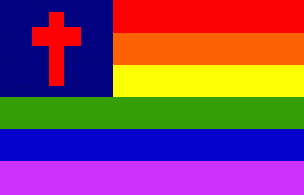 Christianity’s condemnations against the “passive” partner in the homosexual sex act contains some irony in a tragic sense, because for Gentiles, although homosexual behavior is forbidden [except within the Catholic pedophile church], Christianity and the Jewish Kingdom of God DEPEND UPON WEAKNESS, MEEKNESS, FEMINISM, AND UNMANLINESS!!! Although these traits are not inherent in every third sex person, the Jews who control the Marxist LGBT Rights movement have been creating third sex Gentiles in the image of a bisexual, meek, suffering, exploited, downtrodden, marginalized Jewish bachelor, Jesus Christ. The Jews then spread this spiritual parasitism among their third sex Gentile hosts who originally only wanted to acknowledge that homosexuality was a part of them that isn’t to be repressed or ashamed of, but because of Jewish brainwashing, have demanded that homosexuality, or “queerness,” be their entire race, nation, and identity that is to be pushed into the faces of everyone, and vilify all who object, NOT to homosexuality itself, but to this militant shock troop Marxist revolutionary subversion of White Aryan Pagan society, culture, and Civilization.The weak, meek, and the submissive outcasts, deviants, and marginalized make the best vessels for the Jewish scum-bag “holy spirit” that totally annihilates all differences between the different genders, races, castes, creeds, colors, and nationalities at the coming of Christ. Like the fictional Jewish character of Christ, his Jewish people always befriend the outcast and turn them against the worthwhile portions of society--White Pagan Civilization.Like Romans chapter 1:24-27, the following verse from the Jewish New Testament attacks the freedom that was White Aryan pre-Jewish Paganism, which is Satanism. It attacks any Gentile heterosexual who doesn’t accept the Jewish-invented birth control tactic of “one man/one woman marriages.” However, this verse also clearly attacks homosexual behavior among Aryan men, but without using the word “homosexual” or even “sodomy.”“Know ye not that the unrighteous shall not inherit the kingdom of God? Be not deceived: neither fornicators, nor idolaters, nor adulterers, nor effeminate, nor abusers of themselves with mankind...” -- 1 Corinthians 6:9“Arsenokoitai,” in Greek, means male-bedders, which has been applied to the “abusers of themselves with mankind” described in 1 Corinthians 6:9. This is the “active” role, or the “top” in the homosexual sex act. Likewise, “Malakoi,” in the same verse, is the Greek term for the male who takes the “passive” role during homosexual intercourse. Some interpret “Malakoi” as “effeminate” or “unmanly,” but a man’s masculinity, or lack thereof, more often than not, has very little to do with their private life.Homosexuality and meekness are not inherently related, but through Jewish social conditioning, the Jewish people have found a loophole to keep the third sex trapped in the Jewish Kingdom of God through secularized Christianity, which is just as deadly to Satanists as bible-thumping Christian fundamentalism. The minds of Liberals close much tighter and much sooner than the “bigots” and “haters” of the so-called “Religious Right Wing” that they claim to be liberating the “oppressed” from.The numbers “3” and “6” tie into the Saturnian Jewish forces, the Jewish “God,” the Jewish people, Christianity, Islam, and Marxism, etc. “3” and “6” are not to be confused with the SATANIC “666.” “6” signifies imperfect/incomplete man. “66,” like the 66 books within the Christian Bible, represents slave labor of the “goyim” [Gentiles] under a Jewish Utopian one-world government of Christ. “3” with “6” signify the merging of all races and nations together into one big “happy family” of Jesus Christ. On the other hand, “666,” which has a completely different meaning, represents the White Aryan MAN-GOD and the New Aeon of Satan.There are seven main major chakras in the human soul, and their colors are: base-red, sacral-orange, solar-yellow, heart-green, throat-blue, sixth-indigo, and crown-violet. Today [2/8/2017], Satan made me think about something I’ve never considered thinking about. The Gay “Pride” rainbow flag only has SIX out of the seven colors of the chakra system. The colors of the Gay “Pride” flag are: red, orange, yellow, green, blue, and violet. This means that the kundalini serpent that the Jews have forged for the Jewish gay movement goes from the throat chakra directly to the crown chakra, totally skipping and disregarding the sixth chakra [indigo]. The Jews behind this design for “gay liberation” intentionally created a portal to Saturnian energy to keep those “out and proud” LGBT people and their supporters trapped under the three-dimensional material world of Jehovah-Yahweh-Christos-Allah-Muhammad, totally devoid of the Satanic potential for true physical AND spiritual perfection that would otherwise be the birthright of all Gentiles.Today, Satan told me that the six instead of seven chakra colors for the Gay “Pride” rainbow flag and the sixth chapter of 1 Corinthians verse 9 are somehow linked. That scripture says that the third sex, whether the “active” or “passive” partner, are both denied access to “heaven” unless they “repent” from this so-called “unnatural” behavior. Some Satanists who are still Christians when it comes to homosexuality like to “turn the tables” and focus on the homosexuality of Christ and his followers so they won’t have to give up their traditional Christian values about homosexuality. These hypocrites, then try to apply their anti-homosexual Christian values to Satanism, instead. This sheer hypocrisy doesn’t go unpunished by Satan, however. In Satanism, it is extremely unwise for there to be hang-ups surrounding the sex lives of consenting adults, unless race-mixing, rape, or pedophilia are involved. Besides, many husbands and wives perform the very same sex acts that are attributed to homosexuals in the first place, but we don’t hear about that very often, nor do we need to.The truth behind the “can’t go to heaven” myth for the third sex is found within the Marxism of the LGBT Rights movement, itself. “Heaven” and “Hell” are code words for the upper and lower chakras, with the base chakra where the kundalini serpent of Satan resides coiled and dormant. For many people with hang-ups and enemy indoctrination, including the equality crap that is spouted off by Marxist revolutionaries, if their serpent ascends, it will either get trapped somewhere around the solar plexus chakra, or retreat back down in the base chakra.Satanism is true Nazism, and many of today’s Nazis unfortunately have Christian biases against homosexuality, even if some of these Nazis with Christian values are Atheists, Agnostics, Odinists, or even Satanists. Christianity is a virus that can strike any person, even if they have never been exposed to Christianity or related Jewish scum. THAT IS HOW THE CHRISTIAN CONTAGION WORKS!! IT SPREADS LIKE A PLAGUE!!! In true Nazism, both heterosexuality AND homosexuality are not only tolerated, but are welcomed. However, it is the re-population of the Satanic White Aryan Race on planet Earth through the sexual union of White Aryan men and women that is in dire need of **ACTIVISM** UNTIL ORDER AND BALANCE ARE RESTORED AND JUSTICE IS SERVED! This doesn’t mean that the third sex will be unimportant in the Fourth Reich if they don’t procreate, but it is simply the price to pay for the fact that Satan has made it a Law of Nature that no two people are equal with one another. I can accept this. Can you?Here is how a self-identified “Queer Christian” has created a prayer to outline each color of the Gay “Pride” rainbow flag that is designed not to “liberate” like it claims to, but to keep White Gentile third sex victims of this Marxian creed trapped in Jehovah-Yahwehland, away from the spiritual realm, and without hope for physical AND spiritual perfection through our God, Satan, the true Lucifer. Notice the Marxist equality and racial diversity scam that is supported by Christ, who DOES, in fact, support and represent the Marxist LGBT Rights movement. This is so typical of any Jewish movement, or any movement that is at least given the Jewish kosher seal of approval. Any TRUE Satanist will find the following to be just as repulsive and degenerate as “born-again” Bible-thumping Christian fundamentalist fanaticism.“Rainbow Christ, you embody all the colors of the world. Rainbows serve as bridges between different realms: heaven and earth, east and west, queer and non-queer. Inspire us to remember the values expressed in the rainbow flag of the lesbian, gay, bisexual, transgender and queer community.Red is for life, the root of spirit. Living and Self-Loving Christ, you are our Root. Free us from shame and grant us the grace of healthy pride so we can follow our own inner light. With the red stripe in the rainbow, we give thanks that God created us just the way we are.Orange is for sexuality, the fire of spirit. Erotic Christ, you are our Fire, the Word made flesh. Free us from exploitation and grant us the grace of mutual relationships. With the orange stripe in the rainbow, kindle a fire of passion in us.Yellow is for self-esteem, the core of spirit. Out Christ, you are our Core. Free us from closets of secrecy and give us the guts and grace to come out. With the yellow stripe in the rainbow, build our confidence.Green is for love, the heart of spirit. Transgressive Outlaw Christ, you are our Heart, breaking rules out of love. In a world obsessed with purity, you touch the sick and eat with outcasts. Free us from conformity and grant us the grace of deviance. With the green stripe in the rainbow, fill our hearts with untamed compassion for all beings.Blue is for self-expression, the voice of spirit. Liberator Christ, you are our Voice, speaking out against all forms of oppression. Free us from apathy and grant us the grace of activism. With the blue stripe in the rainbow, motivate us to call for justice.Violet is for vision, the wisdom of spirit. Interconnected Christ, you are our Wisdom, creating and sustaining the universe. Free us from isolation and grant us the grace of interdependence. With the violet stripe in the rainbow, connect us with others and with the whole creation.Rainbow colors come together to make one light, the crown of universal consciousness. Hybrid and All-Encompassing Christ, you are our Crown, both human and divine. Free us from rigid categories and grant us the grace of interwoven identities. With the rainbow, lead us beyond black-and-white thinking to experience the whole spectrum of life.Rainbow Christ, you light up the world. You make rainbows as a promise to support all life on earth. In the rainbow space, we can see all the hidden connections between sexualities, genders and races. Like the rainbow, may we embody all the colors of the world! Amen.” [1] The “Queer Christian” Jewish Utopia outlined by the above prayer’s author is the changing face of Cultural Marxism. There are many weak people who call themselves “Satanists,” but are opposed to Nazism because they find it to be a stumbling block for their meekness, and desires for the oh-so “oppressive” White Aryan Race of Satan to go extinct while they offer their bleeding heart compassion to Liberal institutions that teach the lesser-thans how to revolt against White Civilization. These people that are “Satanists” only by name, but not through theory and practice, will not experience the raptures of Satan’s Kingdom on Earth. On the contrary, they will writhe in agony in the presence of the real, living Satan and his Chosen One, the Anti-Christ.In light of this sermon, with the revelation from Satan that the Jewish people who push the Marxist gay liberation movement are working to keep the third sex and their supporters trapped in the strictly material realm of Jehovah-Yahwehland, is it any wonder why the Jews also promote the most dangerous and reckless lifestyles, habits, and addictions among the White Aryan portion of the third sex more than anyone else? Of course this unhealthy atmosphere that reeks of Jehovian death and destruction is the resulting backlash of Christian oppression that teaches the third sex that they are going to burn and suffer in a lake of fire for all eternity without any hope. Some Christians even teach that it isn’t the denial of, nor the blasphemy against, the “holy spirit” that is the unpardonable sin, but homosexuality. Something that even many Satanists who still have an occasional Christian “cramp” in their side about homosexuality forget is that it is these Christian teachings that program many third sex people to live dangerously and spread disease through what has been labeled “the homosexual lifestyle,” where promiscuity and drug and alcohol abuse have been singled out by millions as a political statement, and even yet for some, they believe that they are getting in touch with the spiritual through these disastrous practices.While it is perfectly fine to lay blame on the third sex individuals who are consciously working for the destruction and assimilation of the White Race into universal bastardy, many others are well-meaning people who were the victims of Jewish brainwashing that the Jews presented as the only “alternative” to Christian oppression. It is the Jewish people who are hiding behind these human shields, teaching the third sex to be perpetual “victims” of the White Male Patriarchy that are to receive the blame, not the third sex who can be given the chance to wake up.Proof of many third sex people’s infection with Jewish materialism can be seen by the many homosexual men who come to Satanism expecting this religion to define Satan the way he is defined in the Christian [Jewish] Bible or how he is portrayed in Anton LaVey’s “The Satanic Bible.” These people expect Satanism to be all about sex and “phallus worship,” black masses, and other forms of rebellious, reverse Christianity instead of pro-White Aryan Pagan Satanism, which is spiritual, it focuses on the spiritual, and it seeks to enlighten Satan’s Aryan people. If people are inclined to indulge in their own fetishism, it is to be done only on their own time, and only within the confines of a community of those who enjoy the same thing.SATANISM IS NOT ABOUT DRUGS, ADDICTIONS, DIRT, FILTH, DARKNESS, DEVIANCY, EVIL OR PERVERSION! SATANISM IS LIFE ITSELF! If this reality doesn’t set well with you, then Satanism clearly wasn’t meant for you.The point is that the Jewish, Saturnian curses of “3” and “6” have taken their toll upon this portion of the White Aryan population more than most people realize or even want to know. If you are against helping the third sex live as citizens among White heterosexuals in a National Socialist society, without any more chaos and confusion, then you are just as responsible for the collapse of White Civilization as the homosexuals that you hate. We have to work together. It is only the Jews who benefit from our pitting ourselves against one another by seeing homosexuality and heterosexuality as categories of separate groups of people, as if something so insignificant as sexual preference could be equated with race or nation. THIS IS THE LIMIT. GROW UP. WAKE UP!!Last but not least... The third sex at large, for the most part at the current moment, is not a threat to the Jewish powers that be because there are the third sex who are either 1) pacifist, effeminate degenerates who passively sit by idly allowing the death and destruction of the White Aryan Race of Satan, or 2) the outspoken crowd of LGBTs who are not so idle about the death and destruction of the White Aryan Race, but work actively alongside the Jews to kill us off. What we need to do is wake these lost souls up, rehabilitate them, and teach them how to channel their destructive/transformative/shamanic powers into the death of the Jewish people, once and for all. Peace can only be established on a planet Earth that is devoid of our enemies. It is either us or them.Although many third sex people’s THREAT BUTTON against the Jewish Saturnian powers has been disabled for many centuries, due to Christian [Jewish] oppression and the Marxist rebound, the third sex can be reawakened and join their heterosexual brothers and sisters in Satan.Like heterosexuality, homosexuality has a unique function. Although Aleister Crowley is not a figure that Satanists of today should look up to as a role model, due to the fact that rather than choosing Satan, he chose to attempt to live the life of a non-Jewish rabbi, we can still learn a great deal from him. The problem for Crowley was that he was a victim of the time in which he lived and a lack of knowledge. However, it cannot be denied that in his studies, experiments, and travels, he learned lots about what is considered Satanism, such as Pranayama [Yogic breathing exercises] and Hatha and Kundalini Yoga and Tantra. Crowley’s downfall was for the fact that by not being unconditionally aligned with Satan’s desires, his use and abuse of the Powers of Hell [Demons], and drug use, he was an open channel for the enemies of Satan at all times.On a lighter note, here is something that Crowley found out about human sexuality that Satan has confirmed for me to be true a long time ago.“[Aleister] Crowley...came to believe that the power of heterosexuality lay in reproduction, whereas the power of homosexuality lay in the shamanic experiences of transformation and death/rebirth. Related to this, he viewed heterosexual relations as extending outward (as to children) and homosexual relations as creating a circuit or loop of magical energy or power. Crowley continued to experiment with homosexual magic, as he did with heterosexual magic, for the remainder of his life.” “[In Crowley’s] poem ‘Hymn to Pan,’ read at his funeral...the essence of Crowley’s experience with the sacred [is expressed]: “...Pan! Io Pan! / I am thy mate, I am thy man, / Goat of the flock, I am gold, I am god. / Flesh to thy bone, flower to thy rod.” [2]Once more third sex people start coming to Satan, dedicate, study White History, and get committed to daily meditation, they will be an explosive threat to the enemies of Satan once again, and there will no longer be any Christian qualms from National Socialists who have Christian leftovers in their psyches concerning homosexuality.References:[1] www.believeoutloud.com/latest/rainbow-christ-prayer-lgbt-flag-reveals-queer-christ[2] Cassell’s Encyclopedia of Queer Myth, Symbol and Spirit by Randy P. Conner, David Hatfield Sparks and Mariya Sparks p. 116AIDS: The Secret Jewish Genocide Plot Against White Homosexual MenThere are plenty of books and articles out there that speculate about the origin of the AIDS virus among the Black African population [as the Jews also hate Blacks and use them as slaves programmed to destroy White civilization], so what I am going to do in this sermon is expose the true origin of the AIDS virus among White homosexual men in the United States, since the truth about this has only seen the light of day in small, limited amounts.While all non-Jews are hated by the Jewish people, the White race has been at the BULLSEYE of where the Jews vent their relentless, fanatical, psychotic, and genocidal rage the most, for as long as the Jewish people have existed. This is the reason why the Jews exist in the first place; to exterminate the White Aryan race, as we are the direct descendents of Satan and his Demons. Although homosexual relations do not produce physical offspring, Nature has also provided that a relatively small percentage of animals and humans, alike, are non-heterosexual, because in Paganism/Satanism, which is Nature’s religion, homosexuals have other areas of expertise that leave the homosexual much too busy to birth and raise children.White homosexuals [who undeniably, have traditionally offered Pagan/Satanic civilization creativity and leadership in the Arts and Crafts, Philosophy, Mathematics, Science, Literature, Religion, Spirituality, and Warrior skills, among many other areas of Aryan culture that form the basis of human life itself], are hated by the Jewish people just as much as heterosexuals. Unlike what many deluded Christians believe, not producing offspring through heterosexual relations does not exempt a person from being at the BULLSEYE of Jewish hatred. Because homosexuals are creative by nature, and they have a unique balance of the male and female polarities within their souls, thus making their spiritual energy a threat to the Jewish powers that be, the Jews have brainwashed many gays into helping the Jewish people to destroy Aryan culture with liberalism, as the Jews have seductively presented Marxism with the illusion that it is an “escape” from the traditional, “conservative” wing of Biblical Christianity’s hatred of homosexuality. In reality, nothing could be further from the truth. Christianity and Marxism come from the same Jewish “cloth” and work together behind the scenes for the same Jewish goal; the removal of the Aryan race from planet Earth. Even the Christianity that has assimilated some Aryan Pagan concepts in its efforts to survive, kills us in the end. Nothing good can ever come from ANY aspect of Christianity!Like the Jewish conspiracies of the Christian, Muslim, and Communist programs that the Jewish people have encompassed all of the “heavens” and the earth to hide their involvement with, there is another conspiracy worth mentioning in this sermon; a Jewish conspiracy against White homosexual and bi-sexual men, who the Jews would use to spread this conspiracy to the heterosexual population through bi-sexuality and blood transfusions. That conspiracy is spelled A-I-D-S!While the AIDS virus is a threat to everyone, no other group of individuals on this planet has been blamed more for this disease than the homosexually-oriented population. If a person is confused about why the Jews have these “brotherly love” Communist organizations that cater to “homosexual causes”, including “AIDS activism”, but that the Jews secretly hate homosexuals and want them killed along with the rest of the White peoples of Satan, the reason is because the Jews are not only currently brainwashing homosexuals into using their creativity against the White race, but because the Jews are covering their tracks, hiding their involvement with the Christian and Muslim persecution of homosexuals, thus lowering many of these gay people’s defenses into trusting the Jewish people who have been brainwashing them with the lie that the Jews are “brothers and sisters” who share a “common persecution” from the Christians. Once again, this is to fool the Gentiles. The Jews concocted the Christian “religion” and enforced it upon the Pagan Gentiles under “convert or die...”Christianity, a Jewish “religion”, teaches that homosexuality is an abomination and an abnormality in the eyes of the Christian [Jewish] “god” and that it “goes against Nature.” In the Torah, Jewhovah/Yahweh says that homosexuality [whether it’s among Jews/Israelites or Gentiles] is to be punished with the death penalty. In the New Testament, which is just as Jewish as the Torah, homosexuality, and people who are not bothered by it, are said to be worthy of the death penalty, and that homosexuality violates Nature’s laws, is a sin that is just as grave as stealing and murder, and promises that the homosexual’s soul will live in eternal punishment and torture [the book of Jude in the New Testament makes this clear]. Not even the dumbest of the mentally handicapped can deny that the anti-homosexuality of the New Testament is aimed at a Gentile Pagan audience. In other words, the Christian Bible, another Jewish hoax and conspiracy – a Book of Jewish Witchcraft – forbids homosexuality for the Gentiles, due to its occult power, despite the many White racialists, who have been touched by Christian “morality” in some way, and would rather believe the contrary, thus denying reality in order to coddle their Christian superstitions.Christians use the explicitly anti-gay and anti-Pagan Romans 1:27 from the New Testament, which is just as Jewish as the Old Testament, to try to claim that AIDS is their “god’s” or Nature’s wrath. Nothing could be further from the truth. AIDS is 100% MAN-MADE by the Jews, just like the Judeo/Christian Bible is. AIDS was fully pre-meditated and was created also in part to make the Christians [think Anita Bryant] believe that so-called “Bible prophecy” was in action. Keep in mind that the late 1970’s was a time when many homosexuals were coming out of the proverbial “closet”, practically en masse, so the Jews used this event as the backdrop for the “fulfillment” of the Bible scriptures that are against homosexuality. The Jews have also succeeded in covering their tracks by pretending to be against Christianity, thus fooling as many clueless “goyim” as possible.The AIDS virus began in a LABORATORY and was formed into an experimental hepatitis B vaccine trial that was given by Jewish doctors and their cohorts to homosexuals, using them as test subjects, in the “gay ghettos” of America’s largest cities. Gays were offered a “solution” to hepatitis B through an experimental hepatitis B vaccine. Within months of receiving the “experimental” vaccine, White homosexual and bi-sexual men began mysteriously dropping dead like flies from a “new” epidemic that would later be called AIDS, after being known as “gay cancer”, “GRID”, and “the gay plague.”The book that I am citing for this sermon is “AIDS and the Doctors of Death: An Inquiry Into the Origin of the AIDS Epidemic” by Dr. Alan Cantwell. The book contains many left-winged lies, such as the lie that Jewish Communism is “Anti-Semitic” and putting the blame on Adolf Hitler and the Nazis for what the Jewish people and the Communists are guilty of. Most authors, both Jewish and Gentile, mix lies with the truth. This is the only way Gentiles can get their books published by the Jewish-controlled press when it comes to anything concerning “controversial knowledge.” However, I will never forget that it was in the year of 2003, that Satan, who was coming to me in the form of Pan, started communicating with me, and he found Dr. Alan Cantwell’s books for me about a Jewish doctor who invented the AIDS virus in the United States. I had no idea of the implication of this event at the time, as this was three and a half years before I dedicated my soul to Satan [I dedicated on August 28th, 2006]. I have chosen to make the truth about AIDS public at last, as now is the time. The information in the following quotes that I am providing for this sermon are reliable and accurate for those who want to know what actually happened...“Most people are unaware of the gay experiments that immediately preceded the mass deaths in the gay community. But the details of the vaccine trials, and their effects on the health of homosexual men, are recorded for posterity in the annals of medical science.”“Dr. Wolf Szmuness [a Soviet-trained Polish Jew] was the mastermind who planned the hepatitis B vaccine trials in gay men. He was professor of epidemiology at the Columbia University School of Public Health, and chief of epidemiology at the New York City Blood Center in Manhattan.” “According to Allan Chase (Magic Shots, 1982), Szmuness was a newcomer to the American medical and research communities. He was born in 1919 in Poland, and trained in the Soviet Union... He joined the New York Blood Center in 1969.”“There was a complete agreement that the AIDS virus had been “introduced” into the United States through the male homosexual population in Manhattan, sometime around the years 1978-1979. The negative testing of old (pre-1978) blood for AIDS virus antibodies had supplied that proof.”“In January 1979, a few months after Wolf Szmuness began his experiment, purple skin lesions began to appear on the bodies of young white gay men in the Village area of Manhattan. The doctors were not sure exactly what was wrong with these men. During the next thirty months, Manhattan physicians encountered dozens of cases of a new disease characterized by immunodeficiency, Kaposi’s sarcoma, and a rapidly fatal lung disease, known as Pneumocystis carinii pneumonia. All the men were young and gay and promiscuous. Almost all were white. All died horribly. Within a few years, AIDS would become the leading cause of death of young men and young women living in New York City; and The Big Apple would be the epicenter of the new plague with the highest number of AIDS cases in the country.”“In March 1980 the CDC supervised additional gay experiments in San Francisco, Los Angeles, Denver, St. Louis and Chicago. In the fall of 1980 the first West Coast case of AIDS appeared in a young man from San Francisco. Six months later, in June 1981, the AIDS epidemic became “official.” No one could understand why large numbers of young, white, previously healthy homosexual men were dying mysteriously in Manhattan, San Francisco, and Los Angeles.”In light of these facts, it is obvious that the homosexual population has NOT been judged by the fictitious Christian [Jewish] “god” or any other being(s) except for the Jewish people who are the enemies of Satan and his peoples. The Jews are the people who have been cursed by Satan with more diseases than any other people, as the Jewish people are against Nature [see the Al-Jilwah]. The Jews suffer plenty, but their removal is still yet to come, but our spiritual warfare is setting things in motion. Homosexuality is a part of Nature and it’s kingdom. As a matter of fact, many of Satan’s Demons have bi-sexual feelings, as bi-sexuality is the illustration of a perfectly balanced human soul. Bi-sexuality is a very large part of the animal kingdom as well.I recently watched a movie called The Normal Heart [very Jewish movie, unfortunately], which is about the homosexual community’s reaction to the AIDS crisis during its early years. A man who had died of AIDS in a hospital in Phoenix, Arizona, was placed inside of a large garbage bag and thrown out into the dumpster. Christian logic, that is based upon what the Bible literally teaches about homosexuality, doesn’t feel that such instances even matter, because in the eyes of the Christian [Jewish] “god”, Christians are exempt from the “Love thy neighbor” crap if that neighbor is a homosexual [see Leviticus 20:13, which does NOT only apply to the Jews/Israelites, but Gentiles, too].While the Christians and Muslims have been rightfully blamed for their disgust and animosity towards homosexuality, it is the Jewish people who have been calling the shots all along, while they hide behind the “curtains”, controlling their masterpieces of Christianity, Islam, and Communism, from behind the scenes. The Jews hate everyone who isn’t Jewish, including the puppets that they use in order to destroy our Aryan race and civilization.Like with Jewish Ritual Murder, with the AIDS virus that was blamed on the homosexual population, the blood of multiple millions of innocent Gentile lives is on the hands of the Jewish people. This includes the lives of infants of heterosexuals and young hemophiliacs who received AIDS-tainted blood from blood transfusions that contained blood from AIDS patients, as the Jewish-run blood banks knew that they were giving out AIDS-tainted blood, but they refused to develop a blood test and clean up the blood banks, which resulted in massive lawsuits against the blood banks. Homosexuals would once again be at the receiving end for the blame from this Jewish-invented virus that was destined to become a disease that affects all Gentiles.While I was growing up, I was taught the Christian lie that homosexuality is a “filthy, disgusting perversion” that can give a person AIDS just from THINKING about it, let alone “acting upon” it. This lie that many other people have also been forced to believe has been debunked by this sermon. AIDS is a fully pre-meditated JEWISH MAN-MADE disease. Like in the 1993 HBO movie And the Band Played On, which was about the AIDS crisis, “Patient Zero” stated, “Remember, if I have this gay plague, someone gave it to me” which means that “Patient Zero” was a victim, not an intentional victimizer, since the Jews had told the public for the longest time that AIDS “is not sexually transmitted”, and of course, they played the same game concerning whether the disease is blood-borne or not, as well. The Jewish invention of the AIDS virus was genocide and was bio-warfare, plain and simple.As an Aryan Leader for Satanists, I will say this: We, as Spiritual Satanists/National Socialists, are NOT Christian in any way, shape or form, nor do we agree with anything that the Christians believe about things like homosexuality. Truth be known, there is no such thing as a Spiritual Satanist, a true National Socialist, who is against homosexuality, as we recognize that homosexuality has its place firmly rooted within Nature’s laws, as does heterosexuality. Satanism and the Satanic government, which is National Socialism, support homosexuals just like we support heterosexuals. It is many homosexuals who need to wake up and stop serving the Jews and Marxist politics that are completely at odds with Satanism and Satanic government. Marxism, which is the doctrine of Yeshua/Jesus Christ/Iesous Christos, the Jewish Messiah, is designed to annihilate the White race of Satan. Now is the time to wake up, not later, as anytime later is too late [today is July 9th, 2015]. I’d hate to see fellow homosexuals who could have become Satanists/National Socialists, but were too lazy or cowardly, have the same fate as the rest of the people who try to stop Satan’s Kingdom from manifesting on its home which is planet Earth. Take care of yourselves, each other, and work for Satan and the destruction of his and our enemies, the Jewish people and their Christian, Muslim, and Communist programs.The AIDS conspiracy against White GBLT people is finally exposed!666/88!!Reference:AIDS And the Doctors of Death: An Inquiry Into the Origin of the AIDS Epidemic by Dr. Alan CantwellInformative article regarding untested AIDS blood in the blood banks during the 1980’s: http://www.nytimes.com/1989/04/27/us/health-medical-liability-blood-banks-facing-hundreds-of-aids-suits.html?pagewanted=1To see how genocide has always been a Jewish ideal, please read: http://www.angelfire.com/dawn666blacksun/Genocide_is_Jewish.htmlChristian PDF that ADMITS that the Christian Bible’s persecution of homosexuality applies to Gentiles as well: http://www.fredsbibletalk.com/fb020b.pdfThe Vril: The Inner Circle of The
Satanic Thule Society “Vril” is a Babylonian word that means “like god” and it is the serpentine life-force, akin to “chi”, “witch-power”, “prana”, and the “Odic force.” Although the Pagan Far East was stolen from in order to invent the Garden of Eden fable, the deluded Christians credit Satan–the Serpent of the Tree of Knowledge–with “deception” that led to the “fallen” state of planet Earth. However, the truth is that it was Satan who personally fathered the White Aryan Race, and it was Satan in the allegory of the Serpent on the Tree of Knowledge story that also proved that he is not only the true God, but the Aryan Race’s first Yoga Instructor and Guru. The Judaeo/Christian Bible has reversed the identities of “God” and “the Devil.” Satan–the Devil–was, is, and forever will be, the true God.In the Biblical account, the dialogue between Satan [“the Serpent”] and the fictional character of Eve is as follows:“Yea, hath God said, Ye shall not eat of every tree of the garden? And the woman said unto the serpent, We may eat of the fruit of the trees of the garden: But of the fruit of the tree which is in the midst of the garden, God hath said, Ye shall not eat of it, neither shall ye touch it, lest ye die. And the serpent said unto the woman, Ye shall not surely die: For God doth know that in the day ye eat thereof, then your eyes shall be opened, and ye shall be as gods, knowing good and evil” (Genesis 3:1-5).Many liberals who claim to “hate” Christianity love to try and claim that Adolf Hitler was a “Christian” and that Anti-Semitism is a “Christian” sentiment. Newsflash: Although a fictional character, Jesus Christ is Jewish and HaSatan, or “THE SATAN”, literally means “THE ENEMY/ADVERSARY OF THE JEWS!”Another thing is that with Adolf Hitler’s Satanic eugenics program leading Hitler to claim that “Man is becoming God” and that “Man is God in the making”, it is quite clear that he was following the Serpent’s [Satan’s] promise that the Aryan Race will be Gods and Goddesses, while he was rejecting Jesus Christ’s universalist, egalitarian lies of so-called “salvation” for ALL mankind. It is not Satan, but the powers behind the Jesus Christ thought-form who represent the lie that “Race is only skin deep” and that the colored races can be made “equal” with Satan’s White Aryan people.Adolf Hitler’s methods of restoring Satanism to a Christianized White Race had to be subtle or else he wouldn’t have been able to make the Satanic connection with the people at all. Even with all of Hitler’s subtlety that was gradually weeding out all traces of Christianity, Hitler had the secret police make sure that the Satanic Swastika replaced the cross of Jesus Christ.The focus of this sermon is upon the Goddess whose Demonic name is ASTAROTH, as she was the Patroness of the VRIL Society, which is the Satanic inner circle of the THULE Society. The teachings and practices of the Vril, Thule, and related Nazi secret societies that were loyal to Adolf Hitler and were allowed to remain in the Third Reich, were not only completely ANTI-Christian, but were pure Satanism.Here are some quotes:“In August 1917, according to Jurgen-Ratthofer and [Ralf] Ettl, Rudolf von Sebottendorff, Karl Haushofer, the medium Maria Orsic from Zagreb and the pilot Lothar Waiz held a meeting with the old prelate Gernot of the Societas Marcioni at a cafe in Vienna. Their discussions turned on astrology and apocalyptic predictions in Indian, German and Babylonian traditions. Gernot was highly impressed and invited Sebottendorff to visit the secret estate of his Templar order known as the ‘Die Herren vom Scharzen Stein” (DHvSS) [Lords of the Black Stone] at Marktschellenberg in Bavaria. The DHvSS was supposedly founded by the Knight Commander Hubertus Koch in 1221 as a Marcionite Templar order. Its dualist and Gnostic ‘Babylonian’ doctrine told of the dominion of evil on earth and the battle between light and El Shaddai [Jehovah-Yahweh] based on the revelations of the goddess Ishtar. The Black Sun is the divine source of energy accessible to initiates through a hierarchy of spiritual intermediaries. Through the DHvSS, Sebottendorff understood that Marcionite anti-Judaist teachings ultimately came from the much older Babylonian doctrine common to all Aryan peoples. The cosmic challenge of the age demanded the defeat of El Shaddai and the Jews.” [1]Note: In the early days of Nazism, there were some individuals who tried to combine Marcionite Gnostic-Christian mysticism with Satanic Paganism because they didn’t know any better at the time, but Astaroth, herself, has told me that she, as well as Satan and other Demons, have set the record straight for such individuals. Marcion was a Gnostic-Christian of the second century A.D. who believed that the Jehovah-Yahweh/El Shaddai of the Jews is “Satan” and that Christ has no relation to him, and that Christ is the “true Lucifer” who promised to take the Jewish privileges of being “God’s Chosen” away from the Jews and give it to the Gentile Christians, instead. This blasphemy against Satan is just as criminal as Judaism itself. According to the language of the Jewish people, SATAN is their Enemy/Adversary.The Vril Society learned many things from Satan and Astaroth, including Satanic doctrine, spiritual discipline, eugenics, racial laws, and advanced UFO technology.“In Jurgen-Ratthofer and Ettl’s account, this group of esotericists concerned with Atlantis and free energy becomes a powerful UFO research agency. Between 1917 and 1919, Sebottendorf built up the Germanenorden and the Thule Society as true to secret Aryan-Babylonian doctrine. When the Thule was involved in the Bavarian revolution of May 1919, a separate section for spiritual and esoteric studies was founded as the Vril Society. In December 1919 an inner group of the Thule and Vril held a joint meeting at Ramsau near Berchtesgaden, where the medium Maria Orsic presented transcripts in an old Templar script of communications she had received telepathically. These proved to be written in Sumerian, the language of the founders of the oldest Babylonian culture. These channeled communications allegedly came from the planet Sumi-Er in the solar system of Aldebaran, the brightest star in the constellation of Taurus, sixty-eight light years away from earth. Jurgen-Ratthofer and Ettl claim that the DHvSS and its modern successor, the Vril Society, received mediumistic confirmation that the Sumerians were a colony of superior beings sent from Aldebaran 500 million years ago. The Aldebaran language not only resembled Sumerian but also German, since both peoples shared the same Aldebaran ancestry.With mounting excitement, the Vril Society was supposed to have examined the old archives of the DHvSS and concluded that Hubertus Koch and his followers had established esoteric contact with the Aldebaran people back in the Middle Ages. The apparition of the Babylonian goddess Isais was possibly even a visit by an Aldebaran woman. The grand seal of the DHvSS showing a winged bull clearly reflected Aldebaran’s location in Taurus, while Isais was the Aldebaran emperess. All Aldebaran traditions indicated ‘a kind of National Socialism on a theocratic basis.’ The Vril Society concluded that this exclusive contact between the German Marcionite order, themselves and Aldebaran signified that the Aldebaran people were ‘the Germans in the sign of Taurus’ and thus allies in the great cosmic battle against the Jewish forces of darkness. In fulfillment of this esoteric alliance across the galaxy, Maria Orsic next received channeled instructions for the construction of a time-travel machine. A leading member of the Vril, Dr. W.O. Schumann, pioneered the development of electromagnetic fields through rotating disks, and a prototype was constructed near Munich in 1922. Over the following decade, this research and development led to an entire range of German flying saucers based on the principle of anti-gravitational levitation.” [2]I was once attacked by a liberal Marxist because s/he/it couldn’t handle the truth that Adolf Hitler is a Satanist, that he is the Anti-Christ, and that Satan and his Demons communicate with him. However, it was both Hitler and Satan, themselves, who told me FACE-TO-FACE that they work together. Satan gave Hitler and his wife, Eva Braun, immortality. The escape of certain Nazis at the end of World War II is because of divine intervention. Whether they escaped by U-boat or by aircraft, these Nazis escaped mostly to subterranean cities with the help of channeled instructions from Satan, Astaroth, and other Nordic Demons.“Through their elaborate mythology of Sumero-Aldebaran links, Jurgen-Ratthofer and Ettl attribute German flying saucer technology to semi-divine guidance from extraterrestrial civilization. They also claim that National Socialism and anti-Semitism are closely bound up with channeled communications from a highly advanced society ethnically related to the Germans and following a political model similar to the Third Reich. According to these communications, the population of the Aldebaran solar system has long been organized on racial lines. The master race of ‘light godmen’ (Alpha-Aldebarans) lives on the planet Sumi-Er, while the lesser races are confined to the planet Sumi-An. These racial differences arose through the colonization of former planets with different climates. Atomic wars also created mutations among the colonists into ‘apemen.’ (A commentary adds that the ancient Assyrians thought Negroes were the result of a prehistoric conflagration and bemoans the intellectual decline of America due to racial mixing). Aldebaran is also supposed to be at war with the empires of Capella and Regulus, culturally inferior but with larger populations. (Again the commentary speculates whether earth has also received colonies from these solar systems, thus accounting for the white, yellow and black races on earth). The idea that the Germans are the direct descendants of Alpha-Aldebarans simply translates the ‘ario-heroic’ godmen of Lanz von Liebenfels’ Ariosophy into the modern science-fiction idiom of planetary colonization from a distant star.Jurgen-Ratthofer and Ettl also articulate a sci-fi millenarianism, whereby the Nazis are supposed to have sent flying saucer missions to seek extraterrestrial support for the Axis against the Allies, even years after the latter’s victory. On Christmas 1943, the Vril and Thule held a major conference at the Baltic resort of Kolberg (now Kolobrzeg), where desperate military measures were discussed. Vril staffs were now working on a spaceship that could switch into another dimension and thus reach Aldebaran, sixty-eight light-years away. After discussions with Hitler and Himmler, the Vril group launched an advanced Vril-Odin (Vril-7 or Vril-8) saucer in early 1945 into the ‘transdimensional canal,’ which enables travel at 900,000 kilometers/second (three times the speed of light). After a voyage lasting only several weeks (on board), Vril-Odin is supposed to have reached the Aldebaran solar system in 1967.” [3]In the last two paragraphs of citations, we learned that Anti-Semitism is, in fact, NOT Christian, but Satanic and comes from Satanic entities. As far as Satan and his Demons fighting the forces of Jewish “darkness”, Satan and his Demons are the Shining Ones. The creators of, and the ancestors of the Jewish people, have had access to spiritual power while Satan and his Demons have been outnumbered and deprived of power, but it doesn’t change the appearance of our bright, shining Nordic extraterrestrials versus the Greys and the Reptilian attributes of the extraterrestrial progenitors of the Jewish people. In the Jewish doctrine of Christianity, the Jews teach that in the “last days”, Satan will “transform himself into an angel of light.” It’s too late. Satan isn’t an “angel;” Satan is God.The fact that both, the Nazi Vril Society, and Satan and his Demons practice the same politics and racial laws, and have the same views towards the shams of Democracy and “human equality”, says a lot. We have also been alerted to the fact that although the Jew, Zecharia Sitchin, may have provided some kernels of truth, he was willingly deceitful with the Jewish-invented distraction, planet “Nibiru.” The false aspects of the “Sitchin theory” have spread like a plague among so-called “conspiracy theorists.” Satan and his Demons come from Orion and Aldebaran, not “Nibiru.” The headdress of Isis, who is Astaroth, is in the shape of Taurus the Bull, the constellation of her at-the-time Aldebaran homeland.Sitchin also tries to imply that Enki [Satan] created every race of humans. This is not true, and what the Demons taught the Nazis confirms this. It is the White Aryan Race who is Satan’s pride and joy, which is why the Jews use the colored races to destroy what belongs to Satan. Channeled writings from Demons through the medium, Maria Orsic, also prove that what the enemies of Satan call “racism” [the awareness that such a thing called RACE exists] is DEMONIC and NOT “Christian.” The war between the White Aryans and the Jewish people and their colored slaves has been an ongoing war for thousands of years before the coming of Christianity, which is a JEWISH religion that nothing even remotely good can ever come from in the first place.As we know, the White Aryan Race belongs to Satan. As for the different non-Jewish races that are non-White, there have been other extraterrestrials besides Satan who have visited planet Earth and have tried human experiments, which explains the different races that exist on this planet to this day.The Vril-Odin flying saucer that Demons told the Vril Society to construct is named after the Norse God ODIN, who the Nazis knew to be SATAN.“In the mid-1990s...quasi-ariosophical lore of Aldebaran-German linkage penetrated the international UFO scene. The best-selling books of the German conspiracy theorist, Jan van Helsing, recapitulated the imaginary history of Vril flying saucers, the settlement of Aldebaran colonists in Sumeria, and the German mission to Aldebaran. Through UFO conferences, Helsing’s revelations have encouraged a new wave of Aldebaran channels. In his new book Unternehmen Aldebaran [Operation Aldebaran] (1997), Helsing describes how a Bavarian family recalled their contacts with extraterrestrials, involving abductions and implants, while under hypnotic regression. Karin and Rainer Feistle describe a UFO commander showing them enormous ‘embryo farms’ for the breeding of a ‘new race’ that will secure mankind’s future. Helsing uses these hints to elaborate on human history. Arriving on earth 735,000 years ago, Aldebaran colonists bred ‘slaves’ for menial tasks (Helsing uses Lanz von Liebenfels’ term Tschandale), but these inferiors revolted and mixed with other races. When the Aldebarans revisited earth much later, they saw that the race-mixing slaves had caused wars, revolution and political upheaval. The Aldebarans decided to breed up the race on earth by means of the Germans as their closest relatives. They therefore helped the Germans develop advanced technology during the 1930s, while the Fiestle’s testimony indicates the ongoing Aldebaran project for a German master race. This tableau involving the revolt of inferiors, harmful race mixing and the creation of an Aldebaran-German elite reflect the updating of Ariosophy through a modern mythology of semi-divine extraterrestrial guidance.” [4]Like Houston Stewart Chamberlain, Jorg Lanz von Liebenfels, who founded the Order of the New Templars [ONT] and published the Ostara magazine, may have been a Christian mystic, but I know for a FACT that despite his limited knowledge, due to the time in which he lived, he was at least at some point in time in touch with Satan and/or Satan’s Demons, because ANY White man or woman who prioritizes the blonde-haired, blue-eyed Race of Satan and his human offspring is following orders from Satan at some point. Does this mean that everybody has to have the blonde hair and blue eyes in order to be one of Satan’s people? Absolutely NOT! There are dark-haired, brown-eyed people who are just as Aryan as the blondes. It’s just that the pure-blooded blondes are becoming more and more scarce by the day, due to the contamination of our Nordic gene pool. Likewise, compared to the colored races, Satan’s people have accepted the Jewish advertisements to make birth control popular and “trendy” among Whites, but nobody else. The non-White races are always discouraged from having abortions and are encouraged to “Be fruitful and multiply” while Satan’s people–White Mankind–are forced to pay our every hard-earned cent to support our destruction.As Liebenfels laments, but with a glimmer of hope...“Only today, now that almost the whole world has succumbed to ape-nature – right up to the Germanic countries which have not been fully spared either – does the truth begin to dawn on us, that we are lacking a certain divine humanity in a general flood of ape-men. But it will not be long before a new priestly race will rise up in the land of the electron and the Holy Graal ...” – Jorg Lanz von Liebenfels, 1905 [5]Once the White Aryan Race can organize, we will be on the path to reversing our self-destructive trends and re-claim planet Earth as our home below the starry skies.Here is where the dedicated Satanist–Dietrich Eckart–who initiated Adolf Hitler into the Satanic mysteries comes into play...“November 18 is the date of the ancient Aryan festival Ardvi Sura, the holy day of the Persian goddess Anahita, the ‘Mother of Stars.’ On that date in 1925, Rudolf Hess and Rudolf von Sebottendorff met at Hess’ apartment in Munich. Around a table draped in black they, along with the astrologer Ernst Schulte-Strathaus and a young Germanenorden recruit named Conrad Buch, clasped hands. With the lights lowered, they concentrated on the outside realms. The goal of their seance: to contact the spirit of Dietrich Eckart. Eckart, weakened by morphine and the rigors of channeling spirits with Hitler, had sickened in prison after the [Beer Hall] putsch and died shortly after his compassionate release.The medium [at this seance] was a beautiful blonde named Maria Orsic, a Croatian clairvoyant who had left Vienna in 1919. In Munich she ran a circle of volkisch young women, the Alldeutsche Gesellschaft fur Metaphysik (All German Society for Metaphysics), who wore their hair unfashionably long as a solar rite. She had selected the date and designed the ritual based on her own insights into Aryan lore. This time around, her head lolled back and the familiar, coarse voice of Dietrich Eckart boomed from her throat: ‘Follow Hitler! He will dance, but it is I who have called the tune. I have initiated him into the ‘Secret Doctrine,’ opened his centers in vision and given him the means to communicate with the Powers. Do not mourn for me: I shall have influenced history more than any other German.’Then he [Eckart’s spirit] announced that he was obliged to open the way for another entity. A strange, inhuman piping filled the room, and Orsic began scribbling frantically on sheet after sheet of paper. When she fainted at last, breaking the contact, the group examined the writing. Some of it was in a Templar code that Sebottendorff recognized; that portion implied a stellar connection (to Aldebaran or the Pleiades) for the material. The rest was in an unknown script of vaguely Near Eastern appearance. Hess knew reliable scholars among Germany’s archaeological and Orientalist community: the ‘Panbabylonians’ who argued that the Jewish scriptures were debased versions of Babylonian and Assyrian stellar chronicles. Hess showed Orsic’s manuscript to three Panbabylonian scholars: the Grail poet and philologist Eduard Stucken, the linguist Wolfgange Schultz, and the pan-Germanist, volkisch philosopher Paul Schnabel. They confirmed that the language was Sumerian, the earliest known writing, and thus quite possibly related to Aryan runes. Oblique and elliptical, it nevertheless described the fundamental electrical-occult force of the universe: vril.” [6]In the last three paragraphs, Dietrich Eckart’s account is slightly different from what is commonly available. In the more available accounts, it is on Eckart’s deathbed that he says “Follow Hitler...for it is I who have called the tune”, but in this account, Eckart had already passed away, and it was the medium, Maria Orsic, who channeled Eckart’s spirit. Whichever account is the most accurate, we have proof that Adolf Hitler was initiated into Satanism.Out of all of the secret societies in Nazi Germany, the Vril and its own inner circles and splinter groups were allowed to remain in the Third Reich, as all of the other secret societies that were banned, had tried to conspire against Nazi Germany. That is the reason for the ridding of the Reich of many occult lodges. World War II wasn’t just a physical war against Nazi Germany, but a spiritual, occult war, as well.The Vril Society had groups within, and one such group was the UdG. “The Ueberprufung der Geheimwissenschaften (Survey of the Occult Sciences; UdG) studied other occult lore besides the runes, especially alchemy and thaumaturgy. Himmler also encouraged the UdG to master goetia, the summoning of inhuman entities, believing that the word goetia derived from the name of the ancient Goths and that it was therefore ideal Aryan magic.” [7]The Nazis who were involved with Goetic magick at some point learned that the “spirits” of the Goetia are, in fact, the extraterrestrial Nordic Ancestors of our Race, which means that this made the Nazis throw out the abusive and coercive methods of traditional summoning of Goetic Demons. There was no use for names of the Jewish “God”, his Jewish son Jesus Christ, scumbag holy spirit, or the filthy Jewish “angels” for the Nazis who knew Satan. In the Nazi war against secret societies that conspired against the Third Reich, it was the Vril and related inner societies of Nazi Germany that lasted throughout the Third Reich and beyond in the Satanic Nazi underground. The Jews know that once we rise to the surface again, this time it will be the end of them.To conclude this sermon, despite the atheism of much of Communism, Marxism is the path of the “Lamb of God” in the same way as theistic Communism–Christianity. On the other hand, Nazism is the path of the Serpent and the Goat. When Adolf Hitler was Pharaoh Ramses II in a past life of his, he believed himself to literally be a son of Ptah [Pan/Satan], also known as the “Goat of Mendes” and a mortal woman. Now that Hitler is immortal, he is nothing short of divine, and he adhered to the promise of the Serpent on the Tree of Knowledge, as opposed to Jewish religions, such as Christianity. This truth tells quite a different story about Hitler than what his left-winged enemies have falsely concocted and re-written as part of a false “history.”Astaroth was the Patroness of the Nazi Vril Society, and it is the Joy of Satan Ministries who have been reviving the teachings and the spiritual disciplines of the Satanic Thule and Vril Societies. Satan has been with us every inch of the way, as this is Satan’s New World Order.“Ye will be gods” is Satan’s promise to his White Aryan peoples. As a matter of fact, the White Race of Satan actually used to be Gods and Goddesses until miscegenation with the lesser races occurred, which brought our vibrations down from God-men/women to “humanity.” Satan tells us how we can reclaim our rightful places as divine rulers of planet Earth once again. Unlike the so-called “god” of Christianity and Islam that depends on human slave-like obedience, Satan keeps his promises. It is up to us to take up his offers.“Ye will be gods...” – SatanReferences:[1] The Black Sun: Aryan Cults, Esoteric Nazism and the Politics of Identity by Nicholas Goodrick-Clarke p. 165[2] ibid. pages 166-167[3] ibid. pages 167-168[4] The Black Sun: Aryan Cults, Esoteric Nazism and the Politics of Identity by Nicholas Goodrick-Clarke pages 169-170[5] The Nazi Occult by Kenneth Hite p. 6[6] ibid. pages 16-17[7] ibid. p. 28Christos-Lucifer: Christianity and the IlluminatiA frequently-asked question in the Satanic e-groups that I moderate is, “Is the Illuminati of Satan?” This sermon will answer this question once and for all.John 9:5: “As long as I am in the world, I am the light of the world.” – Jesus ChristRevelation 22:16 “I, Jesus, have sent my angel to testify to you about these things for the churches. I am the root and the descendant of David, the bright morning star.” – Jesus Christ“Lucifer” means “Light-Bringer” or “Light-Bearer” in Latin, and the power that functions behind the name of Christ is usually a mass of bright white light. According to some occult lore, the fictitious character of Jesus Christ is also associated with Venus, the Morning Star, just like the real Lucifer is. Osiris and Horus are both the Pagan Lucifers whom were stolen from in order to invent the Christos lie. Horus, in Egyptian Paganism, is Osiris-resurrected. This SPIRITUAL CONCEPT was twisted and perverted into the story of Jesus Christ.The Illuminati believes that Jesus the Christos is really “Lucifer” the Christos due to the bright, shining light that is of the Jewish powers that exist behind this thought-form. Many unfortunate Gentiles have seen the thought-form of the Christos in Near-Death Experiences, and it has given unpleasant news without any details on what to do about the situation, but to “have faith” and “repent from sin.” This suicidal, human-hating advice encourages the individual(s) involved to deny and abandon their life and live for their death, all for Christ, the King of the Jews. The reason why the thought-form of the Christos is so bright is because of the energy that it has been fed from Gentile Christians giving it power, while cursing and binding our real God, Satan-Lucifer, and depriving him of power. Before I move on here, I must state that Christos-Lucifer is a blasphemy against and a mockery of Satan-Lucifer, who is real, and has been deprived of power at the hands of his very own people who have fallen under the curse of Christianity.All of the Jews who are at the uppermost levels of adepthood know beyond any shadow of a doubt that the Christos is fiction and is an IN-DWELLING force WITHIN the Jewish people, individually, and collectively. However, the Jewish people still rely on the faith of Christians in order to keep feeding this Jewish reservoir of power.So, is it Christos-Lucifer or Satan-Lucifer who is the power behind the Illuminati? Let’s go straight to the horse’s mouth, the Jewish founder of the Illuminati, Adam Weishaupt, and find out...“One would almost imagine, that this degree, as I have managed it, is genuine Christianity, and that its end was to free the Jews from slavery. I say, that Freemasonry is concealed Christianity. My explanation of the hieroglyphics, at least, proceeds on this supposition; and as I explain things, no man need be ashamed of being a Christian.” – Adam Weishaupt [1]“Jesus of Nazareth, the Grand Master of our order, appeared at a time when the world was in the utmost Disorder, and among a people who for ages had groaned under the yolk of Bondage. He taught them the lessons of reason. To be more effective, he took the aid of Religion–of opinions which were current–and in a very clever manner, he combined his secret doctrines with the popular religion, and with the customs which lay to his hand. In these he wrapped up his lessons –he taught by parables. Never did any prophet lead men so easily and so securely along the road to liberty. He concealed the precious meaning and consequences of his doctrines; but fully disclosed them to a chosen few. He speaks of a kingdom of the upright and faithful; His Father’s kingdom, who’s children we also are. Let us only take liberty and equality as the great aims of his doctrines, and Morality as the way to attain it, and everything in the New Testament will be comprehensible; and Jesus will appear as the Redeemer of slaves.” – Adam Weishaupt [2]“Weishaupt believes that to promote this perfection of the human character was the object of Jesus Christ. That his intention was simply to reinstate natural religion, & by diffusing the light of his morality, to teach us to govern ourselves. His precepts are the love of God & love of our neighbor. And by teaching innocence of conduct, he expected to place men in their natural state of liberty & equality. He says, no one ever laid a surer foundation for liberty than our grand master, Jesus of Nazareth. He believes the Free masons were originally possessed of the true principles & objects of Christianity, & have still preserved some of them by tradition, but much disfigured. The means he proposes to effect this improvement of human nature are “to enlighten men, to correct their morals & inspire them with benevolence.” – Thomas Jefferson [3]“No one...has so cleverly concealed the high meaning of His teaching, and no one finally has so surely and easily directed men on to the path of freedom as our great master Jesus of Nazareth. This secret meaning and natural consequence of His teaching He hid completely, for Jesus had a secret doctrine, as we see in more than one place of the Scriptures.” – Adam Weishaupt [4]“When the origins of nations and peoples of the world ceased to be a great family, a single kingdom...Nationalism took the place of human love...Now it became a virtue to magnify one’s fatherland at the expense of whoever was not enclosed within its limits, now as a means to this narrow end it was allowed to despise and outwit foreigners or indeed even to insult them. This virtue was called Patriotism.” – Adam Weishaupt [5]Despite the head-games that the Jewish people like to play in order to give the Christian faith “credibility”, we have seen that it is not Satan-Lucifer, but Christos-Lucifer, who the Illuminati holds in such high regards, insofar as the Jewish mythological messiah who serves as a subliminal for the coming of the real Christos that the Jews and Christians, alike, have been waiting for. The Jewish founder of the Illuminati, Adam Weishaupt, himself, stated, “No man should be ashamed to be a Christian.” This speaks volumes about how inaccurate the deluded Gentile Christians’ claim is that the Illuminati is of anyone but their own so-called “savior”, the King of the Jews.In addition to quotes from the Jewish founder of the Illuminati, there is a modern order called “The Ordo Antichristianus Illuminati” that used to have a website, but it no longer exists. However, there is a book called “Babylon: Secret Rituals of the Illuminati” by Joshua Seraphim, and it can be purchased on http://www.amazon.com. It is a collection of the writings that were on the now non-existent website. Note: the “Anti-Christianity” that it claims to be is only against the conservative right-winged Paganism that Christianity has adopted in its desperation to stay alive. The left-winged horse manure that this self-proclaimed Illuminati organization is in favor of is in no way contradictory to the teachings of Christ or Christianity in any way, whatsoever. There is NOTHING even remotely “Anti-Christian” about “The Ordo Antichristianus Illuminati” and here is proof from their own rituals...“O Indwelling Christos, Who dost ever say to Thy disciples: ‘Peace I leave with you, My Peace I give unto you,’ grant us that peace and unity which are agreeable to Thy Holy Will and Commandment.’... ‘The Body and Blood of our Lord the Christ keep thee unto Life Eternal.” [6]What about the so-called “Satan-Lucifer worship” that I had expected from this society when I didn’t know any better and was looking for answers before I found true Satanism?“...Father of Raphael, Gabriel, Uriel, Michael, receive our prayer. For you alone are the Holy One, you alone are the Lord, you alone are the Most High, Lucifer Christ, with the Holy Guardian Angels, in the glory of God the Father.” [7]Lucifer Christ?!?! However, even in Satanism, I have seen some deluded and confused individuals who can’t separate Lucifer from Christ. This says a lot about the shameful characters of such sad individuals. Many years ago, there was a follower of Lucifer Christ who attacked me in one of the Yahoo! e-groups, and behind my back, was attacking me because I am of the Third Sex; a homosexual. These vile, worthless losers think that the Christian religion and National Socialism/Satanic Government can be reconciled. If these carriers of Christianity only knew that it is Adolf Hitler who is the ANTI-CHRIST and that the game of compromising with ANY form of so-called “Positive Christianity” or any other Christianity is FINISHED, as Christianity has been exposed for the JEWISH SCAM that it is to the point of no return!Some idiots actually believe that Lucifer is Christ and that Jesus, the Jew, is the “Anti-Christ.” Let us examine and find out if this is true. Here are some quotes from a Christian-Zionist author who makes it clear as to who the identity of the Jewish one-world leader is...“Bluntly stated...if the Gospel that one preaches does not culminate with a Jewish man ruling the world, then it is not the Gospel of the New Testament.” – Joel Richardson [8]“...The scriptural testimony is thorough, consistent, and clear that after Jesus returns, Israel will exist as a national kingdom, with many other distinct nations [Gentiles] rallying to her as the GLOBAL LEADER [emphasis, mine]. At the heart of the nation of Israel will be Jerusalem and the Temple, from which Jesus the Jewish King will reign over His people [the Jews].” – Joel Richardson [9]“...Jesus fully understood and affirmed that He was the King of the Jewish people who would someday rule as king over a restored Jewish kingdom–one that would last “from then on and forevermore.” We cannot claim to affirm the Gospel as it was understood by the apostles unless we proclaim the future coming of the Jewish King who will rule the world from Jerusalem. To proclaim anything less is to diminish and distort the message of the Gospel.” – Joel Richardson [10]And as author Mark Amaru Pinkham relates concerning the Illuminati and Christ, “The ultimate goal of this united movement was to revive the Matriarchy and eventually place the future ‘King,’ Sanat-Sananda, on the throne of a one-world government.” [11]Note: The thought-form of the Christos has appeared to many New Agers and has told them that “he” prefers to be called “Sananda” instead of Jesus. Throughout the book I just cited, Mark Amaru Pinkham uses the name “Sananda” for Christ, while referring to Satan-Lucifer as Sanat Kumara. At this point, nobody can doubt that “God” and “the Devil” are BACKWARDS. It is only pure stupidity that can allow anyone to believe otherwise. The evidence is in plain sight.Although many people could try to argue that the Illuminati isn’t “traditional Christian Fundamentalism”, but is “alternative Christianity”, the fact still remains that whether left-winged Communist or Right-winged Patriotic, Christianity is Christianity, which is Judaism that comes in the form of a Kosher Paganism that the Jewish people have concocted for their White Aryan Enemies in order to destroy us.One of the Illuminati’s biggest, most shameless blasphemies against Satan-Lucifer, is their belief that Christos and Lucifer are the same being, and that Christ as Lucifer “fell from heaven”, and incarnated as Jesus Christ, and that he lived, died, and was resurrected, and that he redeemed not only the Jewish people, but his own self, when he arose to be seated at the right hand of Jehovah-Yahweh. I realize that it isn’t only the Illuminati and some aspects of modern Freemasonry that believe this Jewish, anti-Pagan horse manure, but although this is all symbolic and metaphorical, it is one of the Illuminati’s central tenets and one of their most “sacred” doctrines.Satan, and his Chosen One–the GREAT ONE–Adolf Hitler, the Aryan Anti-Christ, get the blame for the Illuminati and the Jewish one-world Communist Government, but the Jewish writings of the Christian Bible–both Old and New Testaments–reveal that everything from a universal King of the Jews to the Microchip implants that prevent Gentiles from being able to buy or sell anything, let alone live, is the work of Jesus Christ and the so-called “god” of Christianity.“But those mine enemies that would not that I should reign over them, bring hither and slay them before me.” – Jesus Christ, Luke 19:27Here is a verse that has falsely been attributed to Adolf Hitler, the Anti-Christ, but in reality is about Christ...Revelation 13:16 “Also it causes all, both small and great, both rich and poor, both free and slave, to be marked on the right hand or the forehead.”Now, let us compare the previous verse with the following scriptures that mean the same thing, but are accurately attributed to “god” or Christ...Deuteronomy 6:8 “You shall bind them as a sign on your hand, and they shall be as frontlets between your eyes.”Deuteronomy 11:18 “You shall therefore lay up these words of mine in your heart and in your soul, and you shall bind them as a sign on your hand, and they shall be as frontlets between your eyes.”Ezekiel 9:5-7: “Then I heard the LORD say to the other men, “Follow him through the city and kill everyone whose forehead is not marked. Show no mercy; have no pity! Kill them all – old and young, girls and women and little children. But do not touch anyone with the mark. Begin your task right here at the Temple.” So they began by killing the seventy leaders. “Defile the Temple!” the LORD commanded. “Fill its courtyards with the bodies of those you kill! Go!” So they went throughout the city and did as they were told.”Proverbs 16:4 “The Lord has made everything for his own ends, even the wicked for the evil day.”Revelation 22: 3-4: “And there shall be no more curse: but the throne of God and of the Lamb [Jesus Christ] shall be in it; and his servants shall serve him: And they shall see his face; and his name shall be in their foreheads.”The excellent news, however, is that the Christos has been crushed and defeated and will never come either for the first time for the Jewish people or the “second time” for the Gentile Christians. However, with Jesus out of the way, the Jews are putting forth the efforts to make the Jewish people rise up against the Aryan Anti-Christ, Adolf Hitler, and collectively exist as their own messiah. This is what we are still fighting for, and anybody who doesn’t do their part in making this a better world for the Satanic White Aryan Race and put an end to Christianity, Islam, Communism, and the Jewish people, do not deserve to be called Satanists. It’s not easy, but Satan rewards us, and all of our efforts will prove to be worthwhile when all is said and done.Since the answer to the question of whether the Illuminati is of Christos-Lucifer or Satan-Lucifer has been answered, my question is: Are you sure you really want to join the Illuminati and give your soul to Jesus Christ in exchange for things like wealth, power and fame in the here and now? Satan, on the other hand, never takes our souls when we make our Dedications to him. He shows us the road to how to achieve our desires, and he also shows us the difference between what we need versus what we simply want. But even with wants, Satan and his Demons show us how to obtain what we desire by proving to us that the power to achieve these ends are within us, in the power of our minds and souls. Christ never teaches anyone anything but how to be the perfect slave, and to rely on Kosher props and other crutches that keep people dependent upon forces outside of themselves.Satan-Lucifer is the true Liberator. The power behind the Christos-Lucifer thought-form is the true Enslaver. For “born-again” Christians and Illuminati members, alike, it is only our own blood through Satan when we make our Dedications to Satan that has the power to overcome the so-called “blood of the lamb”, the Christos, the King of the Jews.For White Satanists, I highly advise against using the name “Lucifer” by itself because the Jewish power behind the Christos knows and understands that name. If you are going to use the name “Lucifer”, I strongly recommend it being in the form of SATAN-Lucifer, thus using the name Lucifer in conjunction with the ultimate name of Satan. This way, there won’t be any Jewish traps to fall into. It is the Jewish people who would feel the most uncomfortable using the name of Satan because he is their Enemy and Adversary. Everyone else simply needs to deprogram from the Jewish-instigated lies about Satan. Those of us who know Satan know beyond any shadow of a doubt that he loves and cares for his people and has our best interests at heart, and that all of the Jewish lies about him are really everything that the “god” of the Jewish people and the Christian and Islamic religions are.References:[1] http://freemasonrywatch.org/illuminati.html[2-5] ibid.[6] Babylon: Secret Rituals of the Illuminati by Joshua Seraphim pages 246-247[7] ibid. p. 269[8] When a Jew Rules the World by Joel Richardson p. 7[9] ibid. p. 89[10] ibid p. 94[11] Conversations With the Goddess by Mark Amaru Pinkham p. 130Leviathan: The Jewish Kundalini Serpent,
Also Known As Jesus ChristOne time, in the Satanic Gay Community e-group, I was making a point about a deluded author on “Luciferianism” and his at-the-time approach of treating Satan-Lucifer and his Demons as if they are non-existent and/or nothing more than different aspects of the human unconscious, or the right side of the brain. Out of spite, a flaming Jew-sympathizer replied by saying that the author I am referring to obviously “hasn’t met Leviathan face-to-face.” It is well-known that those of us at the Joy of Satan Ministries have never met a Demon named “Leviathan.” The reason is because Leviathan is an allegory for the Jewish version of the kundalini serpent, and not a real Demon. The person who claimed to have met “Leviathan” was deluded, and they sympathized with the Jewish people in some of their other posts. They might as well have been Jewish, themselves, as they would be nowhere near the first Jews who have tried to infiltrate the Joy of Satan and related e-groups. These maggots can only hide their Jewish identity for a limited time.As to be expected, the Aryan soul of Anton LaVey, the founder of the Church of Satan, was incarnated into a Jewish family in order to get his books published that would bring Satan’s name into the mainstream, but the physical Jewishness of LaVey led to him making mistakes. Although, LaVey did popularize the inverted pentagram, the Baphomet, he made the Jewish mistake of putting the Hebrew letters that spell “Leviathan” around the Baphomet, which, in fact, BIND Satan and exalt his enemies, the Jewish people, along with the Jewish thought-forms of Jehovah-Yahweh and Jesus Christ. I’m sorry to spoil anyone’s fun, but this is the reality of it. Reality is not politically correct, nor will it bend and mold to suit one’s wishful thinking outside of one’s own imagination.Everyone has a kundalini serpent, and each race has a collective kundalini serpent, and this includes the Jewish people. However, as noted in the Jewish Talmud and Jewish Kabbalah, the Zohar, the Jews and the White Aryan Race are of a completely DIFFERENT species – a set of different species with different creators who totally oppose each other.The Aryan race comes directly from the Nordic-Aryan God, Enki-Samael/Satan, who is of the Nordic race of extra-terrestrials. The Jewish people come from the reptilian race of extra-terrestrials, who have been at war with the Nordic Gods, Satan and his Demons, since time immemorial. In the Jewish literature that is approved for the Gentiles to read, the Christian Bible boasts about Jehovah-Yahweh’s reptilian nature. While Jehovah-Yahweh isn’t real, the reptilian creators of the Jewish people are real, and Jehovah-Yahweh and his worthless Jewish son, Jesus Christ, and his vile, rotten “Holy Spirit”, are subliminal examples of the mind-hive nature of the alien reptilians and the alien greys who are under the reptilian command.Leviathan has been considered to be an allegorical sea-dragon [reptilian] of chaos. Here are some Bible quotes that refer to the Jewish god’s reptilian nature:“There went up a smoke out of [Jehovah-Yahweh’s] nostrils, and fire out of his mouth devoured: coals were kindled by it” (2 Samuel 22:9).“And mount Sinai was altogether on a smoke, because the LORD descended upon it in fire: and the smoke thereof ascended as the smoke of a furnace, and the whole mount quaked greatly” (Exodus 19:18).“By the blast of God they perish, and by the breath of his nostrils are they consumed” (Job 4:9).“By the blast of your nostrils the waters piled up. The surging waters stood up like a wall; the deep waters congealed in the heart of the sea” (Exodus 15:8).“He will not escape the darkness; a flame will wither his shoots, and the breath of God’s mouth will carry him away” (Job 15:30).“Topheth has long been prepared; it has been made ready for the king. Its fire pit has been made deep and wide, with an abundance of fire and wood; the breath of the LORD, like a stream of burning sulfur, sets it ablaze” (Isaiah 30:33).“The valleys of the sea were exposed and the foundations of the earth laid bare at your rebuke, O LORD, at the blast of breath from your nostrils” (Psalm 18:15).“And then the lawless one will be revealed, whom the Lord Jesus will overthrow with the breath of his mouth and destroy by the splendor of his coming” (2 Thessalonians 2:8).The goal of the Jews is to annihilate the White Aryan Race through race-mixing, which is a Jewish-invented program of genocide [no different from Christianity and its Communist cousin], and then to keep the politically correct, race-less, soul-less group of human cattle who no longer have any identity as their slaves: “That they all may be one; as thou Father art in me, and I in thee, that they also may be one in us...” – Jesus Christ (John 17:21)In the same way as the Jewish Leviathan, the fictional Jewish character of Yeshua/Jesus Christ is an allegory for the Jewish version of the serpentine kundalini force that keeps all Jews, regardless of any differences, bound together in a mind hive. However, while Satan, himself is real, and his symbolism represents the serpentine kundalini force of the White Aryan Race, what Jehovah-Yahweh, Jesus Christ, and Leviathan also represent, is the reptilian nature of the creators of the Jewish people.What not too many people realize is that the Christian and Muslim religions are Judaism – Judaism that has been approved by the Jewish people for the White Race to “consume.” With that being said, although Christ’s Jewish identity doesn’t go away, “he” is so ubiquitous that “he” can be anything to anyone at any moment. This Jewish maggot museum hanging from a cross has also been known to put on an Aryan mask to cater to racially-alert Christians in order to keep them under “his” spell, thus keeping them in line and no longer any kind of threat to the Jewish agenda.In a photo of a Jewish greeting card that shows planet Earth being encircled by a giant snake, the Jewish goal behind their One World slave state is being depicted. The Jewish One World slave state is the ultimate goal of Judaism and Christianity. Even organic Christianity from the Right wing is Judaism. The kicking and screaming over this fact from people who sympathize with Christianity as long as it is from the Right, doesn’t change anything, and has only proven to be counter-productive.[Regarding the Jewish greeting card], “The objective is a Kingdom of the Jews, literally a Jewish Utopia, in which the Jews, as their own Messiah, will reign over the nations [Gentiles]. Thus, the Holy Serpent [Yeshua/Jesus Christ] is their conquering hero. The rabbis call him Leviathan, the piercing serpent.” [1] “The Kabbalah emphasizes the supremacy of Leviathan the Serpent who rises from the depths...to conquer all. Within his protection, the Nation, or House, of Israel will eventually ascend and become god-men and rulers of planet earth and lords over the Gentiles.” [2]“Epstein reports that the scene of Holy Leviathan enclosing cities with his gigantic, circular frame was embroidered on some Sabbath and Synagogue covers. Moreover, “The Leviathan as a fish encircling a city was painted in the dome of Gwodziec Synagogue in the year 1840.”“Epstein quotes the famed rabbi, Ibn Ezra, as teaching to the Righteous Jews that, “Serpents stand as servants to do your will.” This is clearly also the reason why the Talmud says that, “On the Sabbath, serpents may be charmed.” In other words, the holy day of Sabbath is an acceptable time when Jews can summon a serpent and, through magic and craft, cause the reptile to do one’s bidding.”[Regarding the Jewish reptile Leviathan], “He is destined, the rabbis disclose to the initiates, to incarnate the body and mind of the Christ-Messiah to come.” [3]The serpentine symbolism of the White Aryan Race has been confused with literal reptiles when in reality, the actual reptilian race are the progenitors of the Jewish people, who are the enemies of Satan and his Demons. The Jewish “snake-charmers” are in communication with their reptilian creators. When and if the Jews ever have any dealings with the METAPHORICAL “serpents” – the Nordic Gods, it is only to curse and bind them. This Jewish practice was extended to the Christian practice that teaches the White Race to turn against our own Creator and blaspheme and defame him.As far as Christ-Leviathan goes, if “he” were real, he would be of an exclusively Jewish-reptilian nature, which is why even the Jews who pretend to be out to “destroy” Christianity, refer to Jesus Christ, or Christos, as the “Holy One of Israel.” The Jews have absolutely no problem whatsoever with “Lord Christ.” What troubles the Jews is the Pagan elements that Christianity has inevitably assimilated in its quest to survive at all costs. There is nothing original about the Christos lie, as Christos was stolen, not from Pagan Gods as real, physical beings, but a Pagan CONCEPT which is told in the Pagan myths and legends that was transformed into a Jewish god-man for the Gentiles to worship and hand their damned souls over to, while he is a Jewish political leader for the Jewish people, whose mission is to join the Jews of the world together to rule over a race-less, sex-less slave state of bar-coded, micro-chipped, soul-less Gentile slaves, whose former White Aryan Race was forfeited because they couldn’t let go of Christianity on time, and they have forfeited their White Aryan Race through race-mixing. Christianity is just as deadly to the mind, body, and soul as race-mixing is deadly to the physical body and the spiritual body of both the individual, and the collective White Aryan Soul. Christianity in ANY and all forms is just as destructive as race-mixing, and vice versa!Satan has brought it to my attention that he desires for Satanists to not only recognize him as a literally real, physical and spiritual being, and to STOP cursing and blaspheming him by using the Jewish reptilian name for Yeshua/Jesus Christ around the Baphomet that was popularized by the Church of Satan. Anton LaVey was a rare occurrence, in that he was not actually Jewish. He was an Aryan soul who was incarnated as a Jew because this was the only way he could get his positive statements about Satan published. Any other way would have been literally impossible. The Leviathan is a mistake and nothing more on the part of Anton LaVey. However, Satan wants his people to stop using it, as it binds the Baphomet which represents Satan.In closing, it must also be stated that Leviathan is most definitely not a Crowned Prince of Hell, either. To call upon Leviathan during ritual is to invite the chaos of the Jesus Christ thought-form and at least indirectly give energy towards the second coming of the Christos – the Jewish Messiah, who, this time would exist on planet Earth as a physical Jewish god-man of the “House/Tribe of David” who would rule planet Earth from Jerusalem with his fellow Jews, world-wide. “Bluntly stated...if the Gospel that one preaches does not culminate with a Jewish man ruling the world, then it is not the Gospel of the New Testament.” [4]Leviathan is Christ and Christ is Leviathan. Although they currently only exist as astral thought-forms, and not real physical flesh and blood beings, they represent the physical and spiritual enemies of the Satanic Nazi Religion which are the enemies of the White Aryan Race of Satan, which is the Race that has given all of planet Earth the gift of civilization, arts, philosophy, technology, education, culture, true medicine, agriculture, architecture, the wheel, the motor, the pen and plow, and the Satanic Pagan religions, and basically everything that makes life worth living. If the White Aryan Race of Satan goes extinct, planet Earth will never have anything worth living for ever again.This is a wake-up call for White humanity!References:[1] Conspiracy of the Six-pointed Star by Texe Marrs p. 39 [Note: This author is an extremely deluded Christian who tries to pull off an “Anti-Semitic Christianity.” While exposing the Jews is the work of Satan, acknowledging any form of Christ, regardless of how this worthless, rotten name is spelled or pronounced, is to work for the Jews, even if the intentions are just the opposite. That’s how it works with Christianity. Christianity is Judaism. This hasn’t stopped certain morons with zero credibility from trying to make tired excuses for and arguments in favor of some pointless excrement of a “non-Jewish Christ.” Such idiocy doesn’t go unpunished by the forces of Nature].[2] ibid. p. 40[3] ibid. p. 55[4] When a Jew Rules the World by Joel Richardson p. 7Important information regarding Anton LaVey:https://groups.yahoo.com/neo/groups/JoyofSatan666/conversations/topics/6439Jewish Control of Third Sex RightsPart One: Brainwashing in SchoolsTHERE IS ABSOLUTELY NOTHING EVEN REMOTELY WRONG WITH HOMOSEXUALITY, INPart Two: Queer Culture and the Destruction of the Pagan Family**NOTE! THERE IS ABSOLUTELY NOTHING EVEN REMOTELY WRONG WITH HOMOSEXUALITY, IN AND OF ITSELF [ESPECIALLY IN SATANISM], SO ANYTHING THAT MAY SEEM TO IMPLY OTHERWISE WITHIN THIS SERMON ARE QUOTES FROM OTHER SOURCES, AS WELL AS MYSELF, BUT I’M NOT PUTTING HOMOSEXUALITY ITSELF DOWN. I’M SIMPLY EXPOSING HOW THE JEWS ARE USING AND ABUSING HOMOSEXUALITY IN THEIR QUEST TO PREPARE THE WAY FOR THE COMING OF THE JEWISH MESSIAH [YESHUA/JESUS CHRIST] WHO WILL UNITE ALL OF THE SCATTERED JEWS AND ANNIHILATE EVERY LAST WHITE ARYAN OF SATAN SO THAT PLANET EARTH WILL ONCE AGAIN HAVE NOTHING LEFT THAT IS WORTH ENJOYING, SINCE TRUE CIVILIZATION AND CULTURE ON PLANET EARTH DEPEND SOLELY ON SATAN AND HIS DEMONS--ALSO KNOWN AS THE WHITE GODS--AND THEIR WHITE ARYAN PEOPLES. THE JEWISH-CHRISTIAN-ISLAMIC “KINGDOM OF GOD” = NO MORE WHITE PEOPLE ONCE THE WHITE ARYAN RACE WAKES UP FROM ITS CHRISTIAN COMA, BECAUSE ONCE OUR PEOPLE RETURN TO THEIR SATANIC PAGAN ROOTS, THE JEWS KNOW THAT THEIR TIME IS OVER, AND THAT EVERYTHING THAT THE THIRD REICH HAS BEEN ACCUSED OF WILL MAKE THE FOURTH REICH LOOK LIKE CHILD’S PLAY!!**In all of the White Aryan Pagan religions, also known as Satanism, that existed before the Jews and Judaism came along, there was no such thing as “sexual orientation” or any reason to feel the need for labels such as “straight”, “gay”, “lesbian”, “bisexual”, or “transgender”, etc. During this Satanic Golden Age, sexuality was much more fluid and wasn’t divided by rigid, but hallucinogenic, and therefore, non-existent lines of sexual identity. However, the divisions that existed then were male and female. That will never change, but the Jews have used *their* corrupted forms of homosexuality to blur the lines between the different biological genders and their functions.Nonetheless, since only heterosexuality can produce offspring, the Jews turned non-heterosexual unions into a sin against Nature and against the Judeo/Christian/Islamic “god” [which is ironic when you think about it because the Jewish “god” has been one of the only bachelor gods ever concocted]. In addition, depending on which faction and which tradition of Jews and Judaism, certain portions of the Jews have forbidden homosexuality for themselves and have cut homosexuals off from their people because they view the existence of third sex sexuality as a Pagan excess. For centuries, the Jews have even gone as far as to claim that their people, by their very nature, are incapable of homosexuality. Even so, since they try to hide it and cover it up when it does happen, they promote *their* corrupted version of homosexuality for the White Aryan Race because now, not only does homosexuality function as a form of birth control for the White Race, but with the Christianized Whites believing that homosexuality is “wrong”, this divides the family unit and promotes chaos. The third sex gets the blame for destroying the family, but it is not homosexuality, as is commonly believed by those who are either directly or indirectly influenced by some of what they see to be Christianity’s non-existent “better points”, but in reality, it is the Jewish Talmud and The Protocols of the Learned Elders of Zion in action. Contrary to the blind-folded Christians’ belief that the Jewish Talmud and Protocols are “anti-Christian”, the Talmud...yes, the BABYLONIAN Talmud, and the Protocols are actually very affirming of Christ and Christianity.The central theme of The Protocols of the Learned Elders of Zion is to undermine and abolish private property, heterosexual marriage, White Aryan children, and the home. Although the Jews have taught our White Race that homosexuality is “wrong” for nearly 3,000 years, the fact that the destruction of the traditional family can occur by promoting the Jewish, politically correct, re-packaged form of homosexuality, they use this golden opportunity to push homosexuality as a means to an end of White Civilization. The only third sex Aryans who are to blame are the ones who full consciously KNOW that they are helping the Jewish people destroy our Race. The other third sex Aryans who aren’t pretending to be asleep can be rehabilitated through re-education with the racial religion of our Aryan people--Satanism.What not many people know is that human sexuality is much more fluid than is commonly realized. Third sex attraction could occur at any point in a heterosexual’s life, and heterosexuality could occur at any point in a third sex’s life with or without any explanation. Although many people are born with a sexual preference or orientation, the debate of “born that way” or “preference” becomes pointless, and in some ways, laughable. Just because a male or female can remember experiencing third sex or heterosexual attraction from their earliest of memories doesn’t mean a same-sex or opposite sex relation or even marriage will never occur. The Jewish people know the psychology behind this all too well, and in order to promote the destruction of the family, they brainwash homosexuals into believing that they cannot or should not have children through an opposite gender sex act. The Jews teach these slaves of theirs that the Aryan homosexual who has fought so hard for the tolerance and acceptance of their sexual preference is selling out by continuing our species.In addition, the Jews are encouraging many White heterosexuals that the birthing and raising of children is not as important as it really is. Just as damnable, the Jews are promoting degenerate inter-racial sexual relations and its multicultural decadence for both heterosexuals and homosexuals. This is a dead-end for the birthing and raising of truly White children, and for homosexuality and other non-procreative sex, inter-racial couplings still pollute the collective Aryan Racial Soul. Indiscriminate abortion is discouraged for non-White women, but the Jews incessantly promote it for White Aryan women.The underlying message from Satan revolves around how we, as Satan’s White Aryan Children, can reverse these suicidal, self-destructive trends and make sure that we have a future. In Satanism, the White Aryan family unit forms the foundation of Satanic Pagan Civilization, as opposed to Christianity’s inclusiveness and universal love and brotherhood that is open to ALL people--regardless of race or caste--and discourages the natural, nuclear, biological family, at least for Aryans--the greatest threat to the Jews there ever could be, besides Satan and the Anti-Christ, themselves.Cultural Marxism is the bastard child of Christianity that gave birth to the Jews who wrote The Protocols of the Learned Elders of Zion. Where do “the gays” come into the picture? The Frankfurt School, the Jewish, alternative Christianity of the Weimar Republic, and the birth of the myth of “Queer culture.” To go straight to the Jewish horse’s mouth in regards to the dramatic hoax of Queer culture, let’s see how successful the Protocols have been at manipulating the minds of Satan’s Aryan third sex through Jewish scum...From his article, Roger Goodman [Jewish], M. Mus., M. Div. are the following excerpts:“The greatest threat to Queer culture is the desire of so many LGBTQ people to “fit in” to be “just like them”, to “not antagonize the straight community”, to “not make any waves”, to “not put any fear of Queer people in the hearts and minds of the straight world.”Quite frankly, I wonder when LGBTQ people will come to the proud realization that we are not like straight people, and I, for one, celebrate that difference with great joy and jubilation. We are distinctly different from them. We have our own culture and our own aesthetic.Queer Liberation Theology which says that both body and spirit are, indeed, very, very good, and that our sex celebrates that truth as well as the deeper truth of the body/spirit connection that is inexorable. Our uniquely Queer spirituality is one of both/and rather than either/or. It is rooted in the complete destruction of dualism and the embracing of a mutuality that is thoroughly feminist.Assimilation smacks of Gay shame and a powerful unconscious internalized homophobia. It is not any different than the words “straight acting, straight appearing” in Gay personal ads. Why would I want to appear straight? Why would I want to act straight? Acting Queer is a most beautiful thing and thoroughly authentic to my identity as a self-loving Queerman. There is a great deal of difference between being Gay and being Queer. For me, “Gay” is an adjective that defines what I do in bed with another man. “Queer” is a noun that identifies who I am in my entirety. Being simply Gay allows one to assimilate, to blend in, to be “just like everybody else”, that is, to be invisible. Gaymen often say, “I am so much more than my sexuality” or “I don’t define myself by my sexuality”. To be Queer requires that one identifies one’s Queerness as a core definition of one’s self, as one who is connected to the Queer collective unconscious, as one who understands completely that everything we do, everything we say, all our relationships, our livelihood, our spirituality, our gestalt are filtered through that core definition as Queer.”Source:http://healthygaylifestyles.com/the-demise-of-queer-cultureIt is radical homosexuals like the Jew Roger Goodman’s article about his imaginary idea that there is such a thing as “queer culture” that exists outside of White Aryan culture and Civilization that makes the things that radical Christians and Muslims say about homosexuals look plausible. Thanks to radical queers like Roger Goodman, Satanists and other Pagans who reject cultural Marxism will find allies with the Christians and Muslims because of how these homosexuals who DO deserve to be called “queer”, but in a derogatory manner, are dramatizing a sexual preference by making an identity out of one’s private life, and by claiming that anything that doesn’t force homosexuality into everybody’s face is “internalized homophobia.” How interesting it is that this queer doesn’t accuse heterosexuals of “internalized heterophobia” if they don’t push their private lives into the faces of everyone else. This hypocritical double standard will be outlawed like Christianity, Islam, and the existence of the Jewish people in Satan’s New World Order. Cultural Marxism, which is Liberal Christianity, and Judaism, itself, will be completely eliminated. Even non-Liberal Christians who follow politics that may have some Pagan origins will be forced to either “crap or get off the pot” if they want to survive as part of Satan’s White Aryan family, as all things Christian [whether Jewish or Pagan] thoroughly pollute our Aryan blood. ENOUGH IS ENOUGH!!!THE REAL INTERNALIZED, AS WELL AS INTENTIONAL HOMOPHOBES, ARE THE QUEERS AND OTHERS WHO INSIST ON FORGING A NON-EXISTENT QUEER CULTURE AND A POLITICALLY CORRECT IDENTITY THAT REVOLVES AROUND WHAT GOES ON BEHIND ONE’S DOORS. THE REASON THESE PUSHERS OF CULTURAL MARXISM ARE SO USEFUL TO THE JEWS IS BECAUSE BY DESTROYING THE OH-SO-REPRESSIVE WHITE ARYAN FAMILY IS THE GOAL OF THE PROTOCOLS OF THE LEARNED ELDERS OF ZION. DO THESE WHITE RACE-TRAITORS HAVE ANY CLUE WHAT THE JEWS WHO WOULD RULE PLANET EARTH WOULD DO TO THESE USEFUL IDIOTS ONCE THEY HAVE OUTLIVED THEIR USE??? THE JEWISH NOAHIDE LAWS PUNISH THOSE EVEN SUSPECTED OF SODOMY WITH THE DEATH PENALTY BY DECAPITATION! SO, WHO IS GOING TO WAKE UP BEFORE IT’S TOO LATE??The truth, even if some people can’t accept it, is that the White Aryan Pagan family unit is the foundation of our Civilization and is the fuel behind our coming New Order of Satan. The second part of this truth is that homosexuality and the third sex will be accepted and even embraced--not BECAUSE of who they sleep with or for their so-called “gayness”--but for their merit of character and what they can offer to an organic Pagan society and culture that doesn’t pit “gay versus straight.” If queers like Roger Goodman want to accuse us of “internalized homophobia” for assimilating, so be it, but he is the REAL homo-hater for creating the “us” versus “them” mentality, which thrives on making homosexuals into Nazarene-like, blameless victims of “hate”, “discrimination” and “prejudice.” The entire Gay Rights movement depends on the lie that one’s sexual preference is their entire identity, as well as the myth of an independent “gay culture” that is disconnected from Aryan culture. In ancient Paganism and in the Satanic Paganism that we will see the revival of, as long as it is between legal, consenting adults who are of the same race [the anti-miscegenation laws will be put back into the law books], SATANISM HAS NOTHING TO DO WITH THE SEXUAL PREFERENCES OF HUMANITY!! GET OVER IT!!!Before the arrival of the Jewish people and Judaism, Christianity, and Islam, like heterosexuality, homosexuality and the third sex were so free because it was LEFT ALONE. When such things are left alone, there is no reason to celebrate, nor condemn a non-existent identity. It just is. This is the Satanic way. Due to the curse of Liberalism and political correctness that so many who identify as “gay” or “queer” are in a coma from, I realize that many will feel like they are getting nailed to a cross and made to suffer and die when they realize that the only answer to ending the destruction of the Satanic Aryan Pagan family is to give up on “gay” or “straight”, and function as Aryan men or women. This is the only way our Civilization will be able to rise from the ashes and thrive once again.It is of no coincidence that queer “spirituality” focuses on the Judaeo-Marxist concepts of “equality”, oneness, and non-duality. This ties in to the extra-terrestrial greys of the fifth and higher dimensions [“heaven”] who promote unnatural “unconditional love”, and the other kind of assimilation...Christianity’s assimilation of souls into “the Light” where they are greeted by a grey who assumes the role of Christ who absorbs all traces of one’s identity. Perhaps this is one reason why the teachings of Jesus and the Apostle Paul state that there will be no race, caste, gender, marriage, or sexual preference, etc., in the kingdom of heaven.Here are some Bible verses straight from the Jewish New Testament that confirm Christ’s primordial Marxism that is meant to destroy the Aryan Pagan family and replace it with the worship of the human-hating greys who exist on the other side of the blinding white light on the astral plane that many people see in Near-Death Experiences. Read these verses very carefully, and ask yourself, “Does Jesus really focus on the family?”The Cost of Following Jesus, Luke 9:57-6257 As they were walking along the road, a man said to him, “I will follow you wherever you go.”58 Jesus replied, “Foxes have dens and birds have nests, but the Son of Man has no place to lay his head.”59 He said to another man, “Follow me.”But he replied, “Lord, first let me go and bury my father.”60 Jesus said to him, “Let the dead bury their own dead, but you go and proclaim the kingdom of God.”61 Still another said, “I will follow you, Lord; but first let me go back and say goodbye to my family.”62 Jesus replied, “No one who puts a hand to the plow and looks back is fit for service in the kingdom of God.”In regards to Jesus’ Mother and Brothers in Mark 3:31-35:31 And his mother and his brothers came, and standing outside they sent to him and called him.32 And a crowd was sitting around him, and they said to him, “Your mother and your brothers are outside, seeking you.”33 And he answered them, “Who are my mother and my brothers?”34 And looking about at those who sat around him, he said, “Here are my mother and my brothers!35 For whoever does the will of God, he is my brother and sister and mother.”Note how Yeshua/Jesus Christ destroys the family for Aryan Pagan Gentiles while saves it for Jewish families to keep their bloodlines pure and intact.Matthew 10: 34-37Not Peace, but a Sword34 “Do not think that I have come to bring peace to the earth. I have not come to bring peace, but a sword. 35 For I have come to set a man against his father, and a daughter against her mother, and a daughter-in-law against her mother-in-law. 36 And a person’s enemies will be those of his own household. 37 Whoever loves father or mother more than me is not worthy of me, and whoever loves son or daughter more than me is not worthy of me.According to Jesus, the Christian family is supposed to be about sharing one’s bloodline with other races and breeding out the White Aryan Race of Satan to extinction through universalist doctrines. There are few Christians who take these teachings from Christ seriously without sugar-coating them as parables, and etc., but it still doesn’t change a damn thing that the Jews had intended for forceful subconscious indoctrination for the more stubborn Christians. The Judeo-Marxist LGBT Rights movement is a Christian movement, not an anti-Christian movement, as militant Southern Pentecostalism would have you believe. Liberalism’s attacks against Christianity are not really against Christianity; they are against the organic Pagan politics that Christianity has absorbed in its desperate attempts to stay alive. This is why bleeding heart Liberals and proto-Marxists for centuries have stated things like “I have no problem with Jesus, but I despise your Christian bigotry” or “I am a Christian, not a Churchian.” There will be forthcoming rituals to reverse the Bible curses against homosexuality when the time is right. These will destroy the hold that the Jewish people have over our Aryan people based on sexual preference. This will subsequently improve the lives of non-third sex people, as well, with the restoration of the Aryan Pagan family no longer divided in disunity.Part Three: Systematic Emasculation of White Aryan Males
For the Jewish “Kingdom of God”The problem is two-sided. On one side, the Jews have poisoned White Nationalists and National Socialists into adding homosexuality and the third sex to the category of cultural decadence and Race-traitors. On the other side, the Jews have poisoned many third sex people by luring them into the politically correct, anti-White “LGBT” fold [trap] like sheep, and once these unfortunates are caught and trapped, in the name of “freedom” and “liberation,” no less, they are then programmed like the extraterrestrial Greys and the Jewish people to destroy everything Aryan. Thus, the Jews use the culturally decadent “LGBT community” to preserve Christian values against homosexuality. The Marxist LGBT community and Evangelical Christianity cannot exist without each other. The Jewish gay leaders of the LGBT organizations always keep this fact secret and hidden from their enslaved LGBT “goyim.”If there are anti-homosexual non-Christians, such as atheists, agnostics, Pagans, or Satanists, this would be because Christian values and so-called Christian “morality” have mutated into such a contagious and deadly “strain” that people don’t even have to be Christians, or even ever be exposed to Christianity, in order to cling to Christian values.Although Dr. William Pierce had many beliefs about homosexuality and the third sex that are in common with “born-again” Christian fundamentalists’ views on the subject, the bulk of the following quotes are true for the most part, and since they are mostly true, the LGBT population of this present age had better get their act together, or they will have the same fate as the Jews, the incurable Christians, Muslims, and Cultural Marxists.The link between the “LGBT Rights” movement and Cultural Marxism is clearly based on an unnatural unmanliness and effeminacy in men and man-hating, unnatural manliness in women. This war between the sexes prevents the sexes from complementing each other, which is another clever way the Jews have found to decimate the White Aryan Race by lowering the birthrate of our heterosexual brothers and sisters. Here are Pierce’s excerpts...“A few days ago I was looking through a batch of pamphlets and leaflets published by various groups at Portland State University, which Mike S. brought here from Oregon. Some of the material was published by a homosexual group calling itself ‘Men’s Resource Center,’ and the interesting thing about it was that, if one skipped over the explicitly homosexual statements, the material read just about like the great bulk of the garbage published by non-homosexual, White, liberal groups which is continually coming across my desk. That is, it has the same general tone, the same general feeling. It all reflects basically the same sick and perverted way of life, whether it is from some Christian group appealing for funds to fight racism in South Africa or from a local so-called ‘fair housing’ group in Fairfax County, which puts out a monthly mimeographed bulletin.[...]...One occasionally runs across the same jargon in nearly all these publications, [homosexual] or [non-homosexual]: the compulsive use of such words as chairperson instead of chairman, the breathlessly respectful references to the so-called ‘third world,’ and so on.But, more than anything concrete or specific that one can point to, this material all smells alike. I suppose that a connoisseur can distinguish something subtly different in the aroma of [homosexual] publication, but anyone can smell the same general stink that comes from everything written by White liberals, [homosexual] or not. It is the stink of decay, the stink of death.I used to have a theory about the relationship between liberalism and homosexuality. It was based essentially on the non-masculine character of liberalism. That’s a hard concept to put your finger on, and I’m not really going to try to explain it tonight, except perhaps with a couple of examples. National Socialism is a masculine ‘ism.’ Fascism is a masculine ‘ism’ there is a boldness, a forthrightness, an assertiveness about them.”“And please note the distinction between the term ‘effeminate’--which I mean as essentially the negation of ‘masculine’--and the term ‘feminine,’ which is the complement of ‘masculine.’ Masculinity and femininity are both healthy, though certainly different, characteristics. Effeminacy, on the other hand, is a profoundly unhealthy characteristic. And liberalism is an essentially effeminate ‘ism.’ And I mean, specifically, White liberalism. Jewish liberalism is an entirely different thing. Actually there is no such animal.As I said, I used to have this theory, but it has a couple of weaknesses. For one thing, it became apparent that, although the great majority of [homosexuals] are liberals, a great many liberals are not [homosexuals]. One can almost, in fact divide White liberals into two neat groups: the members of one group, whether [homosexuals] or not, display in their personal behavior the essentially unmanly attitude toward life which is a fundamental characteristic of liberalism, while the members of the other group tend instead toward a hard-nosed, aggressive, non-effeminate posture.Those in the first group are the hand-wringers, the bleeding hearts. They are the ones always babbling about ‘love,’ the ones Jimmy Carter was able to con with his big smile and his platitudes during the recent election campaign. They are the mush-headed liberals, the saps, the ones who are perpetually participating in so-called ‘workshops’ and ‘rap sessions’ and ‘encounter groups’ and ‘sensitivity seminars.’ They wear their neurotic guilt and their self-hatred on their sleeves. It’s almost as if each of them has a sign on his back saying, ‘I’m White. Please kick me.’ Those are the ones who fit my theory.But there are also plenty who don’t. They’re the ones who’ll kick back if you kick them--provided you’re White, of course. There’s nothing mush-headed about them, nothing fuzzy about their thinking. They know how to get the job done. And that job is the destruction of America, the destruction of Western civilization, the destruction of the White race.They worked to bring about the pardoning of draft-dodgers, and now they are working for the pardoning of military deserters too. They have re-written the public-school textbooks, so that they’re now full of Black leaders of the American Revolution, Black cowboys who won the West, and long, tear-jerking eulogies about St. Martin Luther King, how much we all owe him, and how we ought to hate ourselves because a White man finally got fed up with him and shot him. And they’re scheming now about how they can cancel vital defense-oriented research programs and prevent the development of new weapons for our armed forces.[...]So, now if we take an overall view of liberals, we can see this one, outstanding characteristic which they all share, whether the soft-headed or the hard-headed variety: they have all rebelled against their own natural role in the world. Some have rejected their natural sexuality; they are the [homosexuals]. All have rejected their racial role as the natural masters of this earth. For some this racial rejection is turned against themselves personally; they are the soft-heads, the guilt-ridden hand-wringers. Others, the hard-heads, direct their hostility outward, against Western political and social institutions, and against cultural norms, against White rule or White dominance or the maintenance of White racial quality.[...]Then one notes the striking liberalism of all the Christian churches in recent decades, and one may be inclined to jump to the conclusion that liberalism is Christianity run wild, a sort of compulsion to carry out the Sermon on the Mount: ‘The scum shall inherit the earth.’” [1]Dr. William Pierce is right about most things, but he is wrong in his general, Christian-like assumption that *ALL* White third sex individuals are White Race-traitors who hate themselves, their Whiteness, the Whiteness of their fellow Aryan man/woman, and that they were once heterosexuals, but “betrayed” and “rejected” heterosexuality for a so-called “perverted and unnatural homosexual lifestyle choice.” While it is true that like with heterosexuality, homosexuality has its perverts and degenerates who fight against Nature and against all things White, there are other homosexuals of the third sex who people like Dr. Pierce quickly and conveniently look the other way for, so they won’t have to deal with the fact that they are most definitely WRONG about their feelings towards the entire third sex being bleeding heart, Liberal “contragenics.” On the other hand, Dr. Pierce is completely correct and is right about the softness and effeminacy of today’s Feminist LGBT rainbow flag-waving community that the Jews have molded with their hands like silly putty. The fact of the matter, however, is that unlike the Jewish people, not ALL third sex people can be judged the same way, as a “collective unconscious” for the third sex does not exist, despite what the self-identified queer folk like to claim to the contrary. Is there a collective unconscious for people who are naturally left-handed? Nope, I didn’t think so. It is the same story for people who are naturally attracted to the same or both genders. Big deal.In the Gospels, which are just as Jewish as the Torah and Talmud, Yeshua-Jesus Christ teaches that while there are some homosexuals [“eunuchs”] who are born homosexual, there are others who are made that way by other people through conditioning, brainwashing, extreme child abuse, or other confusion, and then, that there are those who are celibate, and/or cut their nuts off, literally, or figuratively, for the Jewish Kingdom of God. The Kingdom of God = the death of every last White Man, Woman, and child. This is the ultimate offense against Satan, the Father of the White Race, and it is the ultimate aim of the Jewish, Christian, Islamic, and related religions and the politics that they come with. Satan has left planet Earth for his people to rule over, but if they no longer exist...??? Then, with the White Aryans being exterminated, the Jewish Kingdom of God can manifest on planet Earth with all of the remaining races as the slaves that serve the Jews day and night.Just to clarify, just because the majority of today’s White Nationalists and National Socialists have been duped into adopting Christian-like views towards ALL third sex people that individuals like William Pierce held, doesn’t mean that there is anything wrong with homosexuality in and of itself, or that ALL White Nationalists and National Socialists are anti-third sex, especially considering the fact that more and more White Nationalists and National Socialists are coming to Satan. Likewise, the effeminate homosexual who doesn’t care about his White Race, and doesn’t deserve to be considered part of the White Aryan Race, needs to thoroughly study White History and awaken to their destiny for our Race, which is destined to be the Rulers of the Earth. Devotion to Satan = devotion to his White Aryan Race, mentally, emotionally, physically and spiritually.The fact that Satan is the owner of White Nationalism and Nazism, and that more of his people are coming to him, proves certain Jewish and Jewish-friendly individuals in the “Satanist” scene *WRONG* that Satanists will always be a “despised minority” among Nazis. Satan is the Founder of Nazism...GET IT THROUGH YOUR HEADS!!! Although the Third Reich lost a temporary battle [but not the War] due to being outnumbered by traitors, liars, and other scum under Jewish control, the Fourth Reich is Satan’s vengeance for the Third Reich. The Fourth Reich is Aryan Pagan Satanism, like the Third Reich, but we are completely outspoken about our Satanist agenda, even in faces of Christian adversity that would threaten our position of power. Satan is with us. Satan is GOD!!!Contrary to the Jewish propaganda concerning the members of the third sex population who the Jews have suckered into joining their “LGBT” fold like sheep, the third sex isn’t a “community” or a “tribe;” it is not an ethnicity, a race, nor an identity or culture. Homosexuality is merely an orientation or a preference, and nothing more, that belongs to no more than 5% of the world’s human population. The perpetuation of the “persecuted minority” mythology for homosexuals is used by Marxist Jews and their lackeys to desensitize White men and women and to prepare the way for the Jewish Kingdom of God where the “scum inherit the Earth.”Reference:[1] Excerpts taken from “A World Gone Mad: A Cosmotheist lecture by Dr. William Pierce given on January 30, 1977 at the office of the National Alliance in Arlington, Virginia [From his book Cosmotheism: Divine Aryan Consciousness -- From Man To Super-Man pages 159-161] [In brackets, I substituted William Pierce’s word “queer(s)” with “homosexual(s)” as not to offend certain individuals].Any “criticism” of homosexuality and the third sex within this sermon is not intentional, but I merely state the obvious concerning how the Jewish people have used and abused homosexuality as 1) to lower the White birthrate, and 2) to forge a meekness GENO-TYPE among their non-Jewish, White slaves. Satan and the Anti-Christ have no problem with homosexuality any more so than heterosexuality. It is what the Jews do with it that is the problem, and nothing else.It almost seems taboo to talk about the Jewish people who plan to annihilate the third sex once the third sex who are currently under Jewish command have finished running Jewish “errands.” This is due to the fact that the entire “LGBT Rights” movement is owned and controlled by the Jews from top to bottom, and how the Jews rely on the lowering of the White Aryan birthrate through non-procreative sexuality, while through “reverse discrimination,” White heterosexuals are gradually being made into a persecuted minority, in order to keep pure Whites as a hated minority that is loathed far more greater than any other so-called “persecuted minority” in history, as the Jews know that we are a constant reminder of their Adversary, Satan. The Jewish people, and those others whom the Jews have succeeded at enslaving, exist for only two main reasons: to destroy Satan’s Aryan human population and to prevent us from returning to our divine state of Godhood, made perfectly after Satan’s image and likeness. The Jewish “masterpiece” of Christianity and Islam has pulled this off for a sad amount of the population. It has produced a worthless Jewish man named Jesus Christ the Nazarene, who serves as the thought police, to replace Aryan spiritual knowledge and White Civilization with a Jewish one-world, Communist slave state where non-Jewish White people will no longer exist.To the untrained eye, and/or for those souls who are still somewhat more influenced by Christian values than others, it would appear that the Jews *LOVE* homosexuality for White people in the same way that they love race-mixing for Whites, due to the fact that homosexuality doesn’t produce physical offspring, and that the Jewish-invented “gay lifestyle” that comes as part of the “package deal” of the “gay identity” is often destructive for one’s self, and everyone else one comes into contact with, not to mention the fact that there is an overwhelming effeminate nature in the majority of the Jewish-controlled attitudes that so many homosexual men display these days. This Jewish-invented meekness through Christian and related Jewish indoctrination is what this section of this sermon is about.The reason why the majority of Christians are still White is because the Jews concocted the Christian religion FOR White people to destroy our population through race-mixing, celibacy, and the Inquisition speaks for itself, as it was only White people, both hetero and homosexual who were being targeted and persecuted. Although there is nothing wrong with homosexuality, Christian tradition, which has absorbed the Old Testament death penalty for homosexual behavior between consenting adult men, before, during, and after the Inquisition, indirectly encourages homosexuality as part of its “secret doctrine,” as long as it is within the context of lowering the White birthrate and turning men into effeminate slaves of Christ. Of course the village idiot could try to argue that the opening of so many Christian Church doors for “out and proud” homosexuals in recent decades could be “the result of Jewish infiltration,” but the truth is far more strange than fiction for those who are without Satanic understanding, as the Jews never “infiltrate” Christianity; they ARE Christianity. The Jews don’t care what happens to the third sex whom they have running Jewish errands; they just care that the enslaved homosexuals serve their purpose of disrupting White unity in the same way that they use anti-homosexual Christian values to divide and destroy the family units of those who have third sex members. The Jews will do everything they can to disrupt the balance of homosexual and heterosexual normality [both are normal and natural], but by discouraging heterosexual procreation and promoting non-procreative homosexuality, instead, as a cultural norm, once again as an act of genocide against the White Race by lowering our birthrate, the Jewish, so-called “gay agenda” to create a society that is devoid of the birthing and raising of White Aryan children from White Aryan heterosexual parents is being revealed as the kosher conspiracy that it is to murder us in the name of “freedom,” “liberation” and “equality.”Since the majority of Christians are still White people who have yet to wake up from this Jewish insult against the White Race, this is why same-sex marriage was pushed by the Jews: to divide and conquer while the Jews keep moving forward with their establishment of the kingdom of God. This is why the Jews incessantly promote so-called “marriage equality” for us, but rarely ever for Israel. Although I will not criticize the third sex people who have chosen to marry each other, as I may one day take advantage of this opportunity, myself, I will say that with some rare exceptions, in ancient, pre-Christian, Pagan tradition, which is Satanism as we know it, marriage was mostly a heterosexual institution that was created to preserve the species. This was more of an “occupation,” so to speak, than joining two families together simply out of the mushy-headed romantic love between two people. This is not to say that romantic relationships, heterosexual or homosexual, are “inferior” to traditional Pagan marriage, but I am simply stating the time-tested purpose of the marriage contract, that is, the survival of the White Aryan Race of Satan, until the Jewish people came and destroyed it by introducing Christianity and Christian “marriage.”[For the record, since romance is a major part of life for human beings, and Gods, alike, while the marriage contract during pre-Christian Pagan times was to uphold the continuation of White Aryan families, people were free to have romantic relationships “on the side” if their marriage contract was for procreation and child raising-only. I understand if this is confusing to some. I know that with the replacement of Pagan values with Christian values, such a concept can be difficult to wrap one’s head around. Even I, myself, am new to this reality of our Pagan History].Christianity teaches that the fictional character of Jesus Christ befriended the outcast and those whom their families had rejected and who reject their families, as well as the freaks, and the mentally deranged and retarded. Christian teachings also contradict themselves concerning homosexuality. Although it teaches that homosexuality is a “Hell-worthy trespass” that is worthy of the death penalty, both for Jews and Aryans, alike, it also dehumanizes heterosexuals and lays curses against heterosexuality to lower the number of Whites that are born. According to Jewish teachings, while a homosexual will not be punished for his lusts, as long as he doesn’t act upon them, or at least “repents” before “the lord” if he does act upon them, Christ teaches that heterosexuals [as long as they are White] will burn for all eternity for adultery, fornication, premarital sex, and any other natural, human longings that we, as the White Aryan Race, have biologically inherited from Satan and our Gods who birthed us. Heterosexuals are subliminally taught to despise their own sex drives and instincts that secure the future of our existence.The following Bible verse sums up the Jewish “gay rights” movement, par excellence... “Do not let the foreigner joined to the Lord say, ‘The Lord will surely separate me from his [sic] people,’ and do not let the eunuch say, ‘I am just a dry tree.’ For thus says the Lord: ‘To the eunuchs who keep my Sabbaths, who choose the things that please me and hold fast my covenant, I will give thee, in my house and within my walls, a monument and a name better than sons and daughters; I will give them an everlasting name that shall not be cut off. . . These I will bring to my holy mountain, and make the joyful in my house of prayer; their burnt offerings and their sacrifices will be accepted on my altar; for my house shall be called a house of prayer for all peoples.’ Thus says the Lord God, who gathers the outcasts of Israel, ‘I will gather others to them besides those already gathered.’” Isaiah 56:4-5, 7-8 Now, as far as Christianity and its castrating, emasculating effects upon White Aryan males are concerned, the Jews have been trying to create a “meekness gene” to make us more prone to accepting Liberalism, Feminism, and Marxism, which are the outcomes of the Christian disease. Christianity teaches that the poor in spirit and the meek shall inherit the Jewish kingdom of God. By continuously introducing this alien, degenerate creed into our Aryan blood--especially the homosexuals that have been duped by Liberalism and Marxism into believing that “hate” and justice are sins against the Marxist Utopian “human family of all creeds and colors,” regardless of race or caste, a meekness gene is then forged, and from this point on, the White Aryan people who are under this Jewish curse, begin turning the other cheek to anything that goes against White Aryan interests, in favor of the non-White slaves of the Jews who already badly outnumber pure Whites.In this day and age, when one thinks of homosexuality, pink hair, glitter, “Pride” parades, drug and alcohol abuse, sexually-transmitted diseases, Liberalism and Marxism come to mind. This is not the way it has always been. Thousands of years ago, the typical homosexual was a fighter on the battlefield, and ultimately a Creator, a Protector, and Hero of, not some imaginary Jewish-concocted “gay culture,” but ARYAN CULTURE AND CIVILIZATION. Even if all of this present generation’s third sex population were to pass away with the rest of the non-Satanist population who fails to achieve Godhood, there will be homosexuals born to the future generations, as we will never go away. Birth defects and diseases will be cured in the future through Aryan spirituality and eugenics, but homosexuality is not something that will ever disappear or be “bred out.” Same-sex attraction is even common among our Aryan Gods, and if it was “wrong,” or “unnatural,” then they would have stopped it a long time ago. Only those who are still at least somewhat influenced by the Jewish religions of Christianity and Islam, etc., would desire otherwise. I have always been curious as to why the Jews hate homosexuality, both among Jews AND White people, and yet, at the same time, they push it and promote it, day in and day out, for the White Aryan Race. The reason why many liberal Jews have been promoting homosexuality since the 1950s, is for White population control, AND the creation of a meekness gene through ENFORCED Christian indoctrination combined with effeminacy in men. Christianity, no matter which flavor it comes in, is just as Jewish as so-called “anti-Christian” Marxism. Some people have a very difficult time understanding this, however, because they mistakenly thought that conservative, anti-Marxist Christianity was “at odds” with Liberalism and Marxism. The Jews need every so-called “goyim,” or “cattle” of theirs to be the perfect slave. This is WHY the Jews push THEIR version of homosexuality, in conjunction with Jewish Marxist teachings and Sermon On the Mount Christian pacifism to turn the third sex into deranged fools and liberal idiots who waste their Satan-given talents and creativity on Jewish Marxism and the Jewish kingdom of God, instead.For more about the Jewish version of “homosexuality” that is pushed by the Jewish alien beast, see the sermon The Jewish Version of Homosexuality: Lies, Hypocrisy, and PedophiliaIt is a real shame that the third sex has been severed from its Aryan Pagan Warrior consciousness in favor of Jewish slavery and Christian pacifism. I have had many third sex people in my life, and I have only been able to count a few homosexuals that would even own a gun inside of a safe for when the Race War occurs, or for personal protection, in general. Likewise, most of the homosexuals I have known are the type of people that would rather go to the grocery store every night on their way home from work, instead of being survivalists who buy groceries in bulk, so they will last for a long time, and the food and water would be stocked up on, in case of horrific weather, the Race War, or other emergencies. This is utterly pathetic.Getting on to the “gay” Christos gene, here are some quotes about the Nazarene “Les-bi-gay” meekness gene from Jewish author Tom Kuna-Jacob. “YESHuallah” is the author’s name for Jesus. “Eunuch” is a code word for celibate or gay...“And one of the races of humanity -- and the foundational race upon which humanity is based and upon which the cornerstone, YESHuallah Christos, has been laid -- is the bisexual les-bi-gay genotype.” [1] “And YESHuallah makes it very plain in Matthew 19:12 that some ‘keepers of the bed’ -- the original Greek, and also the original Aramaic, meaning the term ‘eunuch’ (or caric in Hebrew) -- that is, that some gay or impotent or celibate men, guardians of harems, or even just protectors of women and children -- are ‘made so from their mother’s womb’ (genetic disposition -- race, or at least, geno-type); while some are ‘made so by other men’ (that is by socialization) and ‘some make themselves so for the sake of the Kingdom’ (that is, by choice for a good reason -- G-d’s Kingdom). Moreover, YESHuallah concludes, Let him accept this who can.” [2] “If...you resist and oppose Les-gay and small group civil unions, then you have set yourself as one who opposes Jerusalem, and there will be inflicted on you by G-d those calamities foretold by Zechariah 14:12 and 17.” [“And this shall be the plague wherewith the LORD will smite all the people that have fought against Jerusalem; Their flesh shall consume away while they stand upon their feet, and their eyes shall consume away in their holes, and their tongue shall consume away in their mouth.” -- Zechariah 14:12 and,“And it shall be, that whoso will not come up of all the families of the earth unto Jerusalem to worship the King, the LORD of hosts, even upon them shall be no rain.” -- Zechariah 14:17]“Clearly, Leviticus and Romans and Jude were not, and are not, the final word of G-d on the issue of Les-bi-gaiety and must be interpreted by reference to the whole Scripture, as Isaiah 28:10-13 says, ‘line upon line, precept upon precept, here a little, there a little.’ [3]The contradiction between those books’ vicious homophobia, and YESHuallah’s and Ezekiel’s clear affirmation of Les-bi-gay civil unions can only be resolved by taking Ezekiel 20:25; 16:48-63 and 2nd Peter 1:20 into account. By those books we see, from Ezekiel, that God deliberately gave some laws in the Old Testament that ‘are not laws, and are impossible to live with,’ and that Sodom and Samaria shall be restored at the same time that Jerusalem shall be restored, but by a different covenant [model of marriage], ‘for I [G-d] am not bound by my covenant with you [Jerusalem]’ Ezekiel 16:61, and from Peter that neither straights nor Les-bi-gays are permitted to interpret Scripture privately as justifying only their private preferences in domestic-life.” [4] “...YESHuallah closes his comments in Matthew 19:12 on the Les-bi-gay orientation by saying ‘Let him accept this who can.’ That is, let him be Les-bi-gay or celibate who can.Hence, by the words of YESHuallah Himself, anti-gay ministries like Exodus International, and pro-gay ministries like Dignity, are each partly right and partly wrong. Those Les-bi-gays (and celibates) who have made themselves so for the sake of the Kingdom, or who have been made so by men, can, with great effort, make themselves ‘straight’ if they cannot tolerate their sense of shame [not guilt] at their orientation. But those Les-bi-gays ‘so from their mother’s wombs’ are so genetically and can never become happily merely straight, but, at best, only can [and should] be bisexual, or, better, chaste and celibate, or best, in a heterosexual monogamous marriage -- to spread the Les-bi-gay gene of meekness throughout the human species.” [5]“Not everyone can accept this teaching, but only those to whom it is given. For there are eunuchs who have been so from birth, and there are eunuchs who have been made eunuchs by others, and there are eunuchs who have made themselves eunuchs for the sake of the kingdom of heaven. Let anyone accept this who can” (Matthew 19:11-12).Tom Kuna-Jacob says that Ezekiel “contradicts” the anti-homosexual texts that exist within the Judaeo/Christian Bible, but he is wrong. In addition to the charge of “inhospitality,” Ezekiel also applies the term “abomination(s)” to the list of Sodom and Gomorrah’s “crimes,” which is still “in tune” with Leviticus 18:22, which calls homosexuality an abomination. Either way, the Ubiquitous Nazarene, who, according to his own mythology, is bisexual, can either be a typical Jewish liberal gay rights leader, or he can murder third sex people and think nothing of it like many of his followers from the opposite wing. Christ is so ubiquitous that he doesn’t remain confined to the scriptures. As Tom Kuna-Jacob pointed out, certain contradictory statements in the Bible consider “Les-bi-gay” people to be under the protection of Jerusalem, and that curses are laid upon anyone who opposes Jerusalem and its Jewish King, Christos. The members of the leftist Liberalism of the modern “gay rights” movement have minds that are much more narrow, and close much quicker and tighter than even the “fringe” of the Far Right Wing. I am not criticizing homosexuality, but I am unashamedly asking such narrow-minded “gays” to know how to return the open-mindedness and acceptance that they are asking for, instead of keeping it only one-sided.Tom Kuna-Jacob’s book, Hitler As the Anti-Christ of This Age, teaches that Adolf Hitler is the Anti-Christ of the end of this Age, that he is the Seventh Mystery King, and that the Eighth Mystery King will be the final Anti-Christ, but that this “final age” -- the end of the world -- won’t happen for billions of more years. This is not true. We are at the end of an Age, Adolf Hitler is the Anti-Christ, but he is THE OFFICIAL Anti-Christ. The Eighth Mystery King is actually the Seventh Mystery King [Adolf Hitler] re-elected by Satan. The book goes on to teach that Hitler “hated” homosexuals and tried to “have them exterminated” to kill off the meekness gene of YESHuallah [Jesus] Christos. This is a crock. The only third sex people that Hitler had sent to prison camps were the ones who the Jews had orchestrated against Nazi Germany. There were many “Les-bi-gays” who the Jews had given the sole purpose of destabilizing and destroying the Third Reich, and this is why they had to wear the “pink triangle” or “black triangle” badge. Hitler couldn’t have cared less how a man enjoyed his sex life, provided that the anti-miscegenation laws were obeyed, and that it is between consenting adults. The reason WHY certain third sex people were prosecuted under “Paragraph 175” has been omitted by the Jewish gay rights leaders, especially since the 1950s--1960s onward, and thus, through such Jewish brainwashing and the mixing of half-truths and wild exaggerations with shameless lies, many third sex people have once again become valuable Jewish tools against Nazism, and the White Race, in general. The Christian pedophiles were also prosecuted under “Paragraph 175,” but history has been re-written to make it look as if it was “innocent, blameless homosexuals” who were “so badly mistreated” under the Third Reich and the fake “holocaust.”The point of this sermon and the quotes provided, is that this Jew, along with other Jews, ADMIT that the Jews who approve of homosexuality only do so because, as admitted by the above author, it is believed that homo-bisexuality is an actual *RACE* and/or a GENO-TYPE that can “spread” a meekness gene, as well as lower the birthrates of the White Race. They believe that single, celibate or homosexual men are “blessed” with the mission to destroy the White Aryan Race, and that homosexuals in heterosexual, monogamous relationships are even better, so they can spread the meekness gene and increase the number of effeminate, submissive White slaves to be killed by the Jews, once these slaves have served their purpose, which is the ultimate insult to Satan, the God of the White Aryan peoples.The meekness gene is not confined to the third sex, but the third sex population currently carries this gene like a plague, due to Jewish successes of the Christian, Liberal, and Marxist MEMES being indoctrinated into the mass minds of these people from the time they start looking for answers to *why* they feel different from straight people when it comes to which gender they are naturally attracted to, and only Jewish, Marxist-concocted answers are available as “alternatives” to traditional Christian fundamentalist rhetoric.The purpose of this Third Sex Thule Society 666 website is to wake these third sex people up, and to re-claim them for our White Aryan Race of Satan. The information on this website will also be of use to the future generations of both, the third sex, and heterosexuals, alike. I highly recommend everyone to print and distribute the information on this and all other Joy of Satan and related websites, in case the Internet ever goes down. The future of our Race depends on it.To conclude this sermon, it is a sad fact that many people who are born with the third sex orientation are born connected to the three-dimensional, anti-spiritual, mundane world of Jehovah-Yahwehland and the six-pointed Jewish star tetrahedron, MerKaBa, that represents Jewish-Saturnian energies, due to the meekness geno-type and Liberalism’s Marxist memes that said individual(s) had ties with in previous lives. This happens when a third sex MerKaBa, which is the homosexual ASPECT of a person’s soul, finds a pregnant woman to carry him/her for approximately nine months. These individual souls that belong to third sex people had ties to the Judaeo-Marxist enemies of Satan from before the time they are born. However, many of these people can be re-educated and reclaimed for our magnificent White Aryan Race without them having to change their orientations like Christianity wants them to do.For more about the third sex MerKaBa, see the three-part sermon: The MerKaBa of Gentile Third Sex AttractionSatan accepts homosexuality just like he accepts heterosexuality. It’s just that many third sex people will have to work diligently at permanently parting company from the Jewish curses against homosexuality, the curses that come with the Jewish-concocted “gay identity” and the self-loathing “gay lifestyle,” and join their heterosexual White Aryan brothers and sisters in Satan who have rejected all forms of Christendom, including Cultural Marxism, which is secular Christianity. The only difference between heterosexuals and homosexuals is who an individual feels like sharing their sex life with, and this, in reality, is only a minute, and insignificant “difference.” Sexual orientation is NOT to be equated with Race, Nation, or culture, like that Jew that is cited above believes. Never forget that the Christian message is that Jesus Christ, who teaches the White Aryan Race to unconditionally LOVE our enemies, is the liberator of the outcast, the slave, the loser, and basically everyone who wants to continue living on the Island of Misfit Toys, so to speak, instead of being healthy, contributing members of White Pagan causes, which are of Satan.Whether it is affecting heterosexual, bisexual, or homosexual White Aryan men, to successfully overcome the meekness GENO-TYPE that can also be spread through sexual encounters by the mingling of auras and sexual fluids, Christianity and Marxist religion and their principles must be thoroughly pounded out of their victims, and for each new generation, these people--women included--must never be exposed to anything that resembles the Jewish religions or politics, i.e., Christianity, Islam, Liberalism, and Marxism. These people must be reverted back to their Pagan origins. Satanic Pagan religion and philosophy, as well as Left-hand Path, Satanic meditation and Serpent Yoga must replace the Jewish brainwashing, and eventually, the meekness gene will be a distant memory and tragic lesson learned. One day, it will long since be bred out for good.Even the most hard-headed conservative Evangelical, “born-again,” Patriotic Christian fundamentalist male, who despises meekness in a way that is similar to Satan’s hatred of meekness and unnatural effeminacy, needs to get it through their heads and realize that as long as they have any ties to Christos or Christian-like beliefs, he is gradually being emasculated and turned into an effeminate sissy slave of Christos. Reference:[1] Hitler as the Anti-Christ of This Age by Tom Kuna-Jacob pages 23-24[2] ibid. p. 24[3] ibid. p. 28[4] ibid. p. 29[5] ibid. p. 30Informative article – The Ubiquitous Nazarene:http://www.joyofsatan.org/Ubiquitous_Nazarene.htmlPart Four: The Truth Behind the Myth of
“Homosexual Recruitment”According to traditional Christian and related teachings of Judaism for White people, homosexuality is a “choice,” “nobody is born that way,” and “if all of the ‘queers’ were shipped off to a secluded island, it would be the end of homosexuality, as they would all die off.” These Christians and all like-minded people who join hands with them about homosexuality, believe that the only way homosexuality can survive is through “recruitment,” since being of the third sex, in these people’s limited intelligence, is a “lifestyle choice,” and an “unnatural” one, at that. To Christian logic, a genetic predisposition for homosexuality is the same as a genetic predisposition for alcoholism, drug addiction, rape, thievery, murder, and any other inclination or behavior that is obviously harmful to one’s self and others, and therefore, “homosexuality is never something that ‘god’ creates a person with.” Other Christians, and Christian-friendly people, believe that even if homosexuality *is* something that people are born with, that it makes such people “sexual cripples,” “subhumans” like the Jews and their slaves are, “degenerates,” and therefore, “wastes of space,” and/or, at least in the same “boat” as the mentally handicapped and other social misfits that Christos befriended and kept as his disciples, according to the primordial Communism that is laid out in the New Testament. Most people cannot admit that the “Solar Gospels” that supposedly are a ripoff of the chronicles of “Osiris, the Morning Star,” are JUST AS JEWISH AS THE TORAH AND TALMUD. The above examples of Judaism for White people are quite different from the Judaism for White guilt liberals of the opposite wing who actively promote the *JEWISH VERSION* of “homosexuality” to kill off the White Aryan Race through population control, and anti-Aryan “lifestyles.” This part four of this sermon is about the truth behind the myth of the Christian accusation that homosexuality survives and thrives due to “recruitment.”The Jewish people, who carefully wrecked Satanic Paganism to concoct and piece together the Christian and Islamic religions, work to make it look like they are “staunch opponents” of these foul programs in order to convince their White Aryan slaves that they are the “arch-enemies” of White Protestant, conservative evangelical Christianity. However, this is how so many of our people end up screwing themselves, because “White,” conservative, evangelical Christianity still grows from the same Jewish roots as liberal Marxist secular humanism, despite the mock wars and staged false “opposition” between the seeming liberal and conservative “polar opposite wings.” Kick and scream all you want. This fact does not change for anybody, no matter how much they want it to be otherwise. The Jews have always been in control of their invented “masterpieces” of Cultural Marxism and Christianity [as well as Islam], regardless of whether the Christianity is liberal or conservative, Jewish, or Aryan Pagan. This fools so many people into feeling the need to defend the “White” version of conservative Christian values from those “Christ-hating, anti-Christ, liberal Jews,” but the game is being played on these Christians, as the Jews know that as long as any White person has any ties with Christos and the Christian religion, in any form, the Jews have complete and total power and control over them. Unbeknownst to certain Christos “Gnostics,” the Jews also have a similar stranglehold over anyone who believes that it is Osiris-Lucifer, and not Jewsus, who is really Christ. A Christian is a Christian is a Christian, and Christ and Christianity in EVERY form are JEWISH!The Jews, who, by their collective alien nature, obsess over, and stick their noses into the sex lives of their White Aryan enemies, and thus control our sexuality, know psychology and how to manipulate it. Despite the fact that the “differences” between heterosexuals and homosexuals are, in truth, quite insignificant, since neither contain any kind of individual collective unconscious in the manner that Race does, the Jewish people not only try to create chaos between the two orientations [leaving bisexuals in the middle, of course], by creating differences that don’t even exist, they take advantage of the fact that homosexual relations do not produce offspring, even though, like it or not, it is just as natural and normal as heterosexual relations. It is THIS difference that does exist between the sexual orientations that the Jews use and abuse. While the third sex is born to heterosexual parents each and every day in all places of the world among humans and more than 450 species of animals, and it is for the most part genetic, as well as spiritual [third sex MerKaBa star octahedron for Gentiles], the Jews must interfere and: 1) turn the third sex into malleable slaves, sissies, liberals, and Marxist shock troops to destroy the White Aryan people by spreading the meekness gene through Christian and Marxist indoctrination and the emasculation of White Aryan males, and: 2) promote the JEWISH version of “homosexuality” to vulnerable children, and in society at large, in an unbalanced way, as a means to de-prioritize the necessity of maintaining White Aryan Civilization and a racially pure population whose future is secured. Many people who are against homosexuality don’t even realize that it isn’t really homosexuality that they are against and disgusted by, but that it is the Jews who are pushing this tension and discord between the sexual orientations that are making them feel the way they do.Although extremely biased in favor of Christian fundamentalism [Judaism for White people], as one conservative, but unfortunately “born-again, holier-than-thou” Christian fundamentalist website points out, the JEWISH LGBT Rights movement’s Judaeo-Marxist [secular Christian] actions and goals are as follows for:Eliminating free speech by harassing and attempting to silence anyone who disagrees with them;Preying on children by indoctrinating and recruiting them into their lifestyle;Imposing their beliefs on others through activist judges and lawmakers requiring that everyone actively promote homosexuality in every institution (schools, workplace, churches, etc.);Destroying marriage and undermining the traditional family in order to annihilate any moral standard of behavior;Intolerance toward anyone who does not willingly submit to their agenda;Fighting for a discriminatory and unconstitutional double standard of justice by demanding that crimes against homosexuals be punished more severely than the same crimes against heterosexuals through ‘hate crimes’ legislation; andDeceptively portraying homosexuality as a harmless and victimless behavior.Although crooked and out of focus, the above points contain a grain of truth, but the Christian excrement needs to be removed in order to make any sense out of these points from a Satanic Pagan perspective.#1. The Jews claim to be “free speech” and “free-thought,” and they will even try to maintain this image. But, like Liberalism, “anything goes unless it is not of the Jewish kingdom of god’s best interest.” This means that the Jews will protect any group of people, including their enemies, as long as they prove to be useful idiots. After nearly 2,000 years of Jewish persecution of homosexuality, the Frankfurt School Jewish Marxists pulled homosexuals aside, and indoctrinated them with the LIE that “it has been the White Man, and not the Jews, that have been their oppressors all along.” The Jews polished up this lie and fed it to these third sex people, and this was the birth of the JEWISH VERSION of “gay liberation.” It is only through Satan, the Anti-Christ, and the removal of the Jewish people and their nefarious institutions, that peace can be restored to planet Earth.#2. There are two factions of Jewish interference that prevent just letting homosexuality exist alongside heterosexuality, peacefully, as Nature intended. Either way, the Jews prey upon children to promote the JEWISH VERSION of “homosexuality,” due to the fact that homosexuality doesn’t produce offspring. Although, this does not make homosexuality “unnatural” or “wrong,” like the Christians and traditional Christianity will have you believe, there is still no way around the fact that homosexual unions do not lead to the birthing and raising of children among the dying White Aryan Race, which is how this faction of the Jews recruit children and why homosexual Gentiles get the blame for it. THIS IS WHY LIKE HETEROSEXUALS, MANY WHITE ARYAN HOMOSEXUALS AND BISEXUALS *MUST* OBSERVE HETEROSEXUAL “MATING SEASON” OR ELSE IT WILL BE THE END OF US!!! THOSE WHO FAIL TO DO SO ARE THE RACE-TRAITORS AMONG US WHO HELP THE JEWS DESTROY OUR FUTURE EXISTENCE. THE JEWISH KIKES TEACH THEIR RECRUITS THAT SECURING THE FUTURE OF OUR RACE’S EXISTENCE IS TO “SELL OUT.” Secondly, there is another faction of Jewish interference that, over time, has weakened and sissified many White homosexual males. This faction of the Jews also targets children by once again promoting the JEWISH VERSION of homosexuality to ensure the survival of the meekness gene. Homosexual males who had ties to Liberalism and Marxism in previous lives carry this gene wherever they go, until it is thoroughly destroyed. For White males who are homosexual, but are introduced to the meekness gene at some point during their younger life years, rather than born with it, it is the Jewish people who drill these Sermon On the Mount, Nazarene, suicidal teachings into the White collective unconscious, in order to create the best and most obedient, least resistant slaves. This is why many heterosexual Whites who are racially-conscious see so many homosexuals running Jewish “errands,” and doing the dirty work of their Jewish masters. Just as certain traits are genetic through birth, artificial genes can be introduced, politically, as well as spiritually, through brain-washing and indoctrination. This is why the Jews target children with THEIR version of “gay rights.”For more about the Jewish version of “homosexuality,” see: The Jewish Version of Homosexuality: Lies, Hypocrisy, and Pedophilia#3. The Jews will impose THEIR version of “homosexuality” anywhere and everywhere, as long as it conforms to the Jewish agenda of either decimating the White Aryan Race through mass reduction of our birthrates, AND/OR decimating our people by sissifying us with the meekness gene. Look around you; the Jewish version of “homosexuality” is drummed into young White minds at every turn. This does not make homosexuality wrong, but how the Jews stop at nothing to turn a good thing into a bad thing is a reflection of their reptilian, alien, human-hating nature. Even doors to the more liberal Christian churches have been opening up to homosexuality and homosexual marriage for quite some time. Again, as long as it doesn’t threaten the Jewish agenda, it *IS* the Jewish agenda! However, never forget that ALL forms of Christianity, including the most conservative ripoffs of Aryan Paganism are of the Jewish agenda, just as much as Sermon On the Mount, Jewish Christianity.#4. First of all, while it is true that the Jews pushed homosexual marriage and the breakup of the traditional family as a method of dividing and conquering the White Aryan Race, while keeping homosexual marriage illegal for their own in Israel, anyone in a heterosexual marriage who feels threatened by third sex couples also enjoying the same or similar rights as heterosexuals [not to be confused with “equality”], needs to ask themselves just how “heterosexual” they really are, as well as how “traditional” their traditional families really are, because this feeling of being threatened by homosexual marriage, more than anything else, comes from an inner sense of insecurity. It is lesser-developed, unintelligent individuals like these who equate homosexual marriage with marriage between adults and children and marriage between humans and animals. Newsflash: Homosexual unions, both for men, and lesbians, were recognized as perfectly legitimate in traditional, White Aryan ancient Egypt, and this was BEFORE the Jewish infiltration and subversion of Egyptian culture. In Aryan European cultures, there was a Blood Brothers ceremony that marked the homosexual equivalent of marriage between men. This honorable Aryan tradition was destroyed by the coming of Christianity.#5. The Jewish “gay rights” movement DOES create hatred and intolerance against anyone who does not willingly submit to the Jewish agenda. However, Christianity, including Christianity in its more conservative forms that have assimilated Pagan politics the most, are also just as much a part of the Jewish agenda as the liberal, Marxist wing. Christianity teaches that homosexuality goes against Nature, and that it is wrong, an aberrant behavior and “sinful lifestyle choice,” and anyone who doesn’t submit to these Christian teachings is harassed, dehumanized, and belittled, as well as left with no more freedom of speech, let alone freedom of thought. Nonetheless, whenever homosexuals receive not “special rights,” but rights that the Christians have always been entitled to, the Christians piss and moan that their rights are being “taken away from them” and that they are being “persecuted” for their faith in the heterosexual version of Christ. CHRISTIANITY, UNBEKNOWNST TO MANY, is JUDAISM FOR WHITE PEOPLE!!!When I was new to Satanism, I read posts from morons that stated that the pre-Christian Germanic Pagans would punish homosexual behavior with prison sentences, and/or castration, hundreds to thousands of years before the arrival of Christianity, and that homosexuality “was a crime in ancient Paganism, but it was Christianity that made it a sin.” WRONG! Read and learn the truth that any punishment for homosexuality didn’t occur until the arrival of Christianity:The Alleged Negative Statements About Homosexuality In “Germania”#6. The Jews, who protect the homosexuals who will run Jewish “errands” for them and help with the Jewish dirty work against the White Aryan Race, only protect these Marxist “gays” until their service is no longer needed, and the Jews can then dispose of these White Race-traitors in any way that they see fit. The White Aryan Race, which is Satan’s people, are Nature’s most endangered species, but with the Jewish “aura of protection” around “LGBT” people who submit to Jewish Marxism, the Jews will create “discriminatory and unconstitutional double standards of justice” that place homosexual victims of hate crimes as a higher priority than heterosexual victims of hate crimes, instead of both parties being protected in the same way, under the same measures. This double standard that protects one, but not the other, is another reflection of the reptilian, alien nature of the Jewish people and their hatred of Satan, his people, and Natural Law.#7. As for the Jewish people “deceptively portraying homosexuality as a harmless and victimless behavior,” homosexuality, in and of itself, is not inherently harmful. However, it is the JEWISH version of homosexuality that the Jews push that is dangerous to one’s health, as well as the health of everyone else these homosexuals come into contact with. Normal [yes, I said NORMAL] homosexual behavior that is between consenting adults who know their status as far as sexually-transmitted diseases are concerned, can enjoy each other, harmlessly and safely, and the same applies to straight people, of course. It is the Jews who push risky behavior and pedophilia, not normal homosexuals. Due to traditional Christianity, which persecutes homosexuality, homosexuals are taught to repress their “sinful urges,” which, in turn, develops sexual neurosis, and the urges to act upon dangerous and unhealthy behavior. Of course, Satan, instead of Christ, gets the blame for these perverted individuals. “We shall sodomize your sons, emblems of your feeble masculinity, of your shallow dreams and vulgar lies. We shall seduce them in your schools, in your dormitories, in your gymnasiums, in your locker rooms, in your sports arenas, in your seminaries, in your youth groups, ...wherever men are with men together. Your sons shall become our minions and do our bidding. They will be recast in our image. They will come to crave and adore us. All churches who condemn us will be closed. Our holy gods are handsome young men. ...We shall be victorious because we are fueled with the ferocious bitterness of the oppressed...” -- Michael Swift – Boston Gay Community News – February 15-21, 1987 (From the Traditional Values Coalition Special Report, Vol. 18., No. 10) [1]The above quote is how the Jews plan to “recruit” White Aryan children into the Jewish package deal of a false “Gay Identity” with a suicidal “Gay Lifestyle” as part of their Talmudic hatred against White Civilization and Satan’s people. Notice how in Michael Swift’s statement above, he BLATANTLY invokes Jesus Marx and Karl Christ when he states that the gay Judaeo-Marxist victory is fueled by the “bitterness of the oppressed.” Christian mythology records how Christ, the King of the Jews, also came to redeem the hated, the despised, the meek, the inferior, those who claim sanctuary behind Jewish Democracy against the strong and mighty, the outcasts, the misfits, the deviants, and basically, everyone who exists in the margins of society, stinking up organic Aryan culture and Civilization. Also, take note of how Michael Swift was only criticizing the Christian Churches that criticize and/or condemn homosexuality, but left those who don’t, perfectly alone. Christians, whether Republican or DemoCRAPic, homo-hostile or homo-friendly, need to realize that the very “White” Christian foundation of their religion is the EXACT SAME JEWISH SOIL that Judaeo-Marxist secular humanism grows from. The Jews control not only Liberalism, Marxism and Sermon On the Mount Christianity, but conservative, Patriotic, “White” Christianity, just as much, if not even more so.The point is that while it is most definitely true that a sexual preference is something that most people are either born with, or it is something that develops and crystallizes within a person during their adolescence, like or not, human sexual nature is still FLUID, and heterosexual, homosexual, or bisexual, and etc. behavior can still be ENFORCED as cultural norms, which can interfere with ANYONE’S natural-born sexuality when brainwashed, indoctrinated and programmed. While homosexuality and bisexuality will always be just as natural and normal as heterosexuality for a smaller population of Gods, humans, and animals, alike, if this were reversed and heterosexuality were made into a minority, like the Jews are gradually pushing for, Satan’s pride and joy--the White Aryan Race--will go extinct in much the same way as the other method the Jews use to kill us off--multiculturalism, race-mixing and war. And of course, it will be the third sex who the Jews will use as “shields” when dodging the blame.Here are a few quotes from prominent, mostly Jewish leftist “gay rights” figures who confess their own opinions that actually AGREE with Christian fundamentalists’ beliefs that homosexuality is some politically-motivated, “unnatural lifestyle choice” and related JEWISH superstition. The quotes are from a Christian website that despises the third sex. The author of the Christian website uses the Jewish-favored word for the third sex, “sodomites,” as this is the Biblical word for homosexuals. This dumb-ass Christian author believes that the idea that anyone is born of the third sex is a “hoax,” which is typical of people who suffer from limited intelligence and the inability to reason--the eventual consequence of adhering to Christianity and any other Jewish program. “Dr. Lillian Faderman, who has won the Monette/Horwitz Award from the pro-sodomy activist group Lambda Literary Foundation, states: “And we continue to demand Rights, ignoring the fact that human sexuality is fluid and flexible, acting as though we are all stuck in our category forever.” She further states, “The narrow categories of identity politics are obviously deceptive.” It becomes obvious later in the article that Dr. Faderman sees a political threat from the truth, from the fluidity of human sexuality. “I must confess that I am both elated and terrified by the possibilities of a bisexual moment. I’m elated because I truly believe that bisexuality is the natural human condition. But I’m much less happy when I think of the possibility of huge numbers of homosexuals (two-thirds of women who identify as lesbian for example) running off to explore the heterosexual side of their bisexual potential and, as a result, decimating our political ranks.”Later in the article Dr. Faderman writes, “The concept of gay and lesbian identity may be nothing but a social construct, but it has been crucial, enabling us to become a political movement and demand the rights that are [due] to us as a minority. What becomes of our political movement if we openly acknowledge that sexuality is flexible and fluid, that gay and lesbian does not signify ‘a people’ but rather a ‘sometime behavior’?” [2]Dr. John DeCecco is a psychologist, Director of the Center for Research and Education in Sexuality at San Francisco State University, and Editor of The Journal of Homosexuality. Dr. DeCecco calls himself “gay” but insists that such attractions are a changeable preference not an orientation. He explains in his book entitled, “If You Seduce A Straight Person You Can Make Them Gay”, that the whole “born gay” and immutable characteristic idea is just “gay and lesbian politics” and is aimed at achieving “gay” rights.” [3] “Dr. Vera Whisman writes in her book, “Queer by Choice: Lesbians, Gay Men, and the Politics of Identity”, “The political dangers of a choice discourse go beyond the simple (if controversial) notion that some people genuinely choose their homosexuality. Indeed, my conclusions question some of the fundamental bases upon which the gay and lesbian rights movement has been built. If we cannot make political claims based on an essential and shared nature, are we not left once again as individual deviants? Without an essentialist [“born gay”] foundation, do we have a viable politics?” [4] “Female homosexual writer Jennie Ruby admits, “I don’t think lesbians are born…I think they are made… The gay rights movement has (for many good, practical reasons) adopted largely an identity politics.” [5] “Jan Clausen, female homosexual author of the book “Apples and Oranges” writes, “What’s got to stop is the rigging of history to make the ‘either/or’ look permanent and universal. I understand why this argument may sound erotic to outsiders for whom the public assertion of a coherent, unchanging lesbian or gay identity has proved an indispensable tactic in the battle against homophobic persecution.” [6]“Female homosexuals Lyne Harne and Elaine Miller explain their feelings regarding the “born gay” hoax: “There’s nothing natural in lesbianism. It’s a positive choice, and a political one.” [7] “Yet another admission appeared in the homosexual magazine “Girlfriends”. It states, “No wonder lesbians are so nervous. What makes the lesbian movement strong is the formation of a collective identity, unified behind sexual orientation as a category. If bisexuality undoes that, it kicks the lesbian movement where it really hurts: in the heart and soul of identity politics.” [8] As we can see in the quotes above, the Jewish people have formed an “LGBT Rights” movement that is aimed at using false homosexuals to exploit real, actual homosexuals, and ultimately have the real ones put back into the “closet” by using and abusing homosexuality, and feeding this destructive Jewish version of it as “normal” and “desirable” to impressionable youth. This Jewish indoctrination is the same as mental and spiritual pedophilia. Quotes like these give fuel to Christian fundamentalism and its claim that anything that isn’t heterosexuality is an “unnatural lifestyle choice.” Christians have a habit of looking the other way when their pets or farm animals engage in homosexual behavior because this threatens what the Bible teaches about homosexuality being “unnatural.” When it is seen in Nature, Christian prejudice against homosexuality is turned upside-down, because maybe, just maybe, it might be natural for some portions of the human population, too.It is true that human sexuality is flexible and fluid, for the most part, for most of humanity, but both heterosexuals and homosexuals are repressed to some degree because of Christianity and all other forms of Judaism for White people. Marxism teaches Liberalism’s political “opposite” of Christian Identity, and it is Gay Identity. What the Jewish people teach these homosexuals are dangerous lifestyles, asocial, neurotic behavior, and the LIE that one’s sexuality is equal in importance and priority as one’s Race and Nation, and the LIE that one’s sexuality is the same as one’s entire identity and existence, rather than just the aspect of it that it is. In one of the “gay rights” quotes above, an idiot mentioned how the “LGBT Rights” movement holds the position that homosexuality represents “a people,” and not a “sometimes behavior.” This is the work of the Jewish people, who are a filthy, evil, alien race who hates humans, and Satan, most of all. Like heterosexuality, the homosexual orientation is nothing more than an ASPECT of a person’s biological and/or spiritual anatomy, NOT their entire identity.Since human sexuality tends to be somewhat fluid and flexible for the majority of the population, it CAN be tampered with. For example, if a heterosexual male, from the time he is born, is taught that he is a homosexual or a little girl, this creates a subconscious “adhesive” that sticks to the young person and stays with them through their adolescent years and into adulthood, until all connections are permanently destroyed. The same story is true for someone who was born homosexual, but is brainwashed into believing that they are heterosexual. Bisexuals are more common, and their sexualities can bend and adapt much more easily. Bisexuality frightens those who have been fed the JEWISH LIE that ALL humans are only one way or the other, but this still doesn’t change the fact that there are some people who truly are either/or.Taking the quotes above, as well as the facts that I’ve stated from a Satanic perspective into consideration, the truth behind the “homosexuals recruit children” myth has been exposed for the JEWISH MARXIST recruitment and Jewish reality that it is, and how this is not the average homosexual’s fault who is completely unaware of what the Jews are doing. These third sex individuals only become guilty when they learn about the Jews, what the Jews are about, and are indifferent to this grave menace against humanity.Rest assured--homosexuality, like heterosexuality, will always exist naturally, and without the Jewish recruitment of children, but the Jews and their methods of recruitment will be cleansed from planet Earth. Connections any Gentile may have to anything even remotely Jewish, need to be thoroughly severed and completely destroyed. Pity and compassion for the alien race of the Jewish people, and all who are under their dominion, will only destroy you!References:[1] https://smashculturalmarxism.wordpress.com/2015/01/31/the-real-homosexual-agenda [a Christian website with typical Christian fundamentalist half-truths and exaggerations about homosexuality][2] http://www.victorjadamson.com/the-born-gay-hoax-exposed[3] – [8] ibid.Christian Identity Crisis and the Jewish PeopleTo start off, the name of Satan, which means “Enemy/Adversary” in HEBREW, is the foundation of so-called “Anti-Semitism.” This means that anyone who believes that the Jews are “of Satan” is an idiot. Even just using Satan’s name, itself, activates “Anti-Semitic” forces, whether this is intentional or not. This, alone, should be enough to make even a retarded person think twice before continuing to go on believing that the Jews are the offspring of “Satan” like the Christian Identity people believe.The Christian Identity Movement is a Jewish abomination that was created to target National Socialists and White Nationalists to turn them into Christians. Anyone who is a Christian is under Jewish control, no matter how much faith they have in a “White” version of Christ to save them from the Jews. If so-called “Anti- Semitism” comes in a Christian form, it just goes down the drain and goes to waste. Like Islam, Christianity is nothing more than the continuation of Judaism, which concludes with Global Communism. That also goes for the Christians who think they are “fighting” Communism. Even if many Christians are “anti- Communist”, being Christians in the first place still serves the Jewish Communist agenda, all day and all night.Although there are several Bible verses that the Christians have misinterpreted as being “Anti-Semitic”, the purpose of this sermon is to address the THREE most often-cited passages in the Christian Bible that people who are deluded by Christian Identity, as well as forms of Christian “Replacement” Theology that “flirt” with Christian Identity principles, use as references for accusing Satan of being the “Father” of the Jewish people, which is an outrageous lie that relies on the gullibility of its idiot followers.Scripture #1: John 8:44 [Christ speaking]: “Ye are of your father the devil, and the lusts of your father ye will do. He was a murderer from the beginning, and abode not in the truth, because there is no truth in him. When he speaketh a lie, he speaketh of his own: for he is a liar, and the father of it.”Explanation: It must first be understood that if Christ had existed, he, himself, would have been a Pharisee. I know that this causes many eyebrows to raise, as most people have been conditioned to believe that Christ had “rebuked” the Pharisees, who in turn, had him “nailed to the cross.” With numerous books being omitted when the Jews put the New Testament together, I can understand how a lack of knowledge could cause this kind of confusion, but under the light of new knowledge, stupidity will no longer be permitted.What must be considered is that there were two main schools of Pharisaism during the time of Jesus Christ’s fictitious life; Bet Hillel and Bet Shammai. Christwas a proud member of Bet Hillel, while his opponents belonged to Bet Shammai. The Bet Hillel Pharisees were trying to destroy the Gentiles by creating a “Pagan” Judaism for them to follow that is based upon the Noahide Commandments which became known as Christianity. While the Pharisees of Bet Hillel had hoped that Christianity would cause a slow, agonizing death for the Gentiles, the Pharisees of Bet Shammai just plain wanted to kill the Gentiles off by immediate physical means. Either way, one side is just as evil and rotten as the other. When all is said and done, a Jew is a Jew is a Jew, and their sole reason for existing is to kill off the White race one way or another.Rabbi Harvey Falk on Christ’s Pharisaism: “...When the School of Shammai gained control of the Jewish community (probably about 20 B.C.E.), the disciples of Hillel and of his assistant Menahem left to join the Essenes, and to lead them in establishing a religion for the Gentiles. It was then from the midst of these Essene Hasidim and disciples of Hillel that Jesus of Nazareth emerged on his mission.” [1]Regarding the non-existent “Anti-Semitism” in the Christian scriptures, and in this case, John 8:44, in typical politically correct Jewish fashion, Rabbi Harvey Falk briefly explains the Jewish origins of Christianity:“Could it be that Jesus wasn’t quoted correctly in the Gospels?... How could he bring himself to call the Jews of his time children of the devil, and their places of worship synagogues of Satan? Or was he really anti-Jewish or anti-traditionalist at all?... The thesis I have proposed is based on the writings of the great Talmudist and anti-Shabbatean Rabbi Jacob Emden, a valiant champion of Orthodox Judaism during the eighteenth century...His adversaries at the time were the Shabbateans, or followers of the false seventeenth century messiah, Shabbatai Zevi. These Shabbateans–or Frankists as they were called in his day–desecrated Jewish law and openly practiced sexual immorality. When excommunicated by the Polish rabbinate, they complained to certain Catholic bishops of being persecuted by the Jews because they believed in the Trinity. This eventually led to the burning of the Talmud in Poland, and these Frankists even tried to revive the notorious blood libel against the Jews. When the leading rabbis of Poland asked Rabbi Emden whether it would be permitted to explain the true nature of these immoral heretics to the Polish authorities, Rabbi Emden replied in the affirmative, and also advised them to ask the Christians for help against the Shabbateans. This led him into a thorough analysis of the origins of Christianity and the original intent of its founders. He concluded that Jesus and Paul had intended to create a religion for the Gentiles based upon the seven Noahide Commandments... He believed that Jesus of Nazareth acted entirely according to the Halakha [accepted Jewish law]... R. Emden stressed that Jesus spoke out strongly on behalf of the Torah of Moses, which indeed grants salvation to those Gentiles who practice the Noahide Commandments...” [2]That is a very interesting and revealing statement about the Jewish Talmudic Noahide Laws being the “cradle” of the Christian religion. Many of what would be today’s Shabbateans claim that Jesus Christ “is not the Jewish messiah”, when in fact, this faction of Jews only say that and pretend to be his “Arch- enemies” to make Christianity look like it must be worth defending and fighting for in the eyes of the Gentiles [see Romans chapter 11, concerning the temporary “hardening of Israel” and the “fullness of the Gentiles”]. Both sides of the Jews work to make Christianity look as “credible” as possible, fooling as many Gentiles as they can, while moving forward, advancing the Jewish communist agenda.Christianity relies on the idiocy of its followers.It should now be obvious that Christ never condemned the entire Pharisee movement in his outbursts against the school of Bet Shammai Pharisaism, in the Bible or anywhere else. Likewise, Christ never addressed any ethnic Jews as being the offspring of “Satan”, considering that the Jews of that time used the common statement of “your father the Devil” as a figure of speech and nothing more. As a matter of fact, in the Bible, Christ says, in defense of the Jewish people, that “salvation is from the Jews” (Matthew 4:22).As for the identity of the true Evil One who fathered the Jewish people, it isn’t the Serpent [Samael/Enki/Satan; the one who offered physical and spiritual perfection and immortality to his creation of Gentile humanity]; the Evil One is none other than the Jews and their creators who go by the name of “YHVH.” Christians have this backwards. All one needs to do is take note of all of the savage murders of innocent Aryan men, women, and children, and the enslavement of non-White Gentiles throughout both Testaments of the Christian Bible at the command of “YHVH” and his Jews to see who the REAL “Devil” and “Father of Lies” is; he who was “a murderer from the beginning.” It is not Satan!http://see_the_truth.webs.com/YHVH_Murderer.htmThe next verse has also witnessed much controversy, as people who can’t understand the Jewish message of the Christian Bible misinterpret this verse as being “Anti-Semitic”, when it is most definitely not, but is anti-Gentile.Scripture #2: Revelation 2:9 [Christ speaking]: “I know thy works, and tribulation, and poverty, (but thou art rich) and I know the blasphemy of them, which say they are Jews, and are not, but are the synagogue of Satan.”Explanation: In more politically correct Jewish statements, Jewish author DavidH. Stern admits that Christ never referred to any ethnic Jews who “reject” him as being the “Synagogue of Satan”, and that it is the Gentile Christians who are given this epithet, as Gentiles, even if they are Christians, are not wanted by Christ. This is the plain, unpainted truth. Christians are, and always have been, deluding themselves:“Yochanan [John] writes about Gentiles who call themselves Jews but aren’t – on the contrary, they are a synagogue of Satan, the Adversary (see Matthew 4:1N). Perhaps they, like the Gentile Judaizers of the book of Galations, adopted a smattering of Jewish practices and tried to force them on Gentile Christians.They may have subjected themselves to a legalistic perversion of the Torah (see 1 Corinthians 9:20&N). They apparently organized a pseudo-Messianic synagogue... They probably drew Gentile Christians away from the truth and thereby threatened the Messianic community.Virtually all the commentators ignore the obvious and straightforward interpretation that Yochanan is talking here about Gentiles who pretend to be Jews. The same kind of expression is used in verse 2: “...you tested those who call themselves emissaries but aren’t – and you found them to be liars.” It obviously refers to false apostles, and the commentators accept the literal sense without demur. But here they opt for the metaphorical interpretation that Yochanan is talking about Jews who reject Yeshua [Jesus Christ] as the Messiah instead of the literal understanding that these are non-Jews who lie and say they are Jews but in fact are Gentiles. In this way a verse which says nothing about Jews is given a virulently antisemitic significance. The result is that over the centuries Jews have had the epithet “synagogue of Satan” hurled at them by Christians who thought they understood the Bible.But nowhere in the New Testament are unbelieving Jews called non-Jews... Nor does anything in the present context call for a violent outburst against Jews.In the first century, the Jewish religion was highly regarded; many Gentiles became Jewish proselytes. It is not surprising that other Gentiles preferred a short-cut, reaping the advantage of Jewish identification without the burden of adherence to Torah. Sha’ul [Paul] had already encountered such types in Galatia (see Galations 6:12-13).Should it nevertheless be thought improbable that Gentiles would call themselves Jews, Hebrews or Israelites, consider the following modern examples. The “British Israelites” regard the British as the Ten Lost Tribes. The Mormons not only consider themselves to be the Ten Lost Tribes but regard themselves as Jews and everyone else (real Jews included) as Gentiles! A sect of mostly American-born blacks consider themselves the true Hebrews; several thousand of them are living in Israel. All of these are Christians whose strong identification with and love for the Jewish people has made them believe – without a shred of evidence – that they are actually Jewish themselves (see 1 Titus 1:3b-4N)...Without exception this phenomenon of Gentiles imagining and asserting they are Jewish when they are not leads to strange patterns of doctrine and practice.Such people are not accepted by Jews as Jewish... Isolated and self-destructive, they can easily become prideful, neither obeying the Torah nor showing brotherlylove to Yeshua’s real followers. It is easy to see why Yeshua does not regard them as harmlessly neutral but pegs them as a synagogue of the Adversary.” [3]Note: David H. Stern stated that the Jewish religion was “highly regarded” during the first century C.E., but he didn’t include the fact that the Gentiles were forced to convert under the threat of genocide, murder, and terror, at the hands of the allegedly “peace and freedom-loving” Jewish people. The Jews never change when all is said and done. Although ubiquitous, neither does the Christian [Jewish] “god” when stripped of “his” modern guises to appeal to diverse crowds. See Malachi 3:6 where “god” says that “he” does not change.The next scripture that is misunderstood by people who want to twist it to mean something that it doesn’t mean, once again attacks the Gentiles while praising the Jewish people, and it enforces the worship of the Jews. This is no different from how Jewish Communist dictatorships work, in that people have the choice of either worshipping the Jewish or Jewish-approved Communist dictators [under the most brutal conditions] or to refuse, which often resulted in the death of not only one’s self, but one’s spouse/partner, children, family, and friends.Christianity is a Communist religion, as it is Judaism. See Luke 19:27 where Jesus Christ, himself, basically says what amounts to “Worship me or be executed, goyim!”Scripture #3: Revelation 3:9 [Christ speaking]: “Behold, I will make them of the synagogue of Satan, which say they are Jews, and are not, but do lie; behold, I will make them to come and worship before thy feet, and to know that I have loved thee.”Explanation: “...On these Gentile pretenders, see Revelation 2:9N. I will cause them to come and prostrate themselves at your feet, and they will know that I have loved you. In his remarks on this phrase the non-Jewish commentator George Eldon Ladd notes verses from the Tanakh [Old Testament] in which it is prophesied that the pagan [Gentile] nations of the world will come and bow before Israel (Isaiah 45:14, 49:23, 60:14; Ezekiel 36:23, 37:28), and then writes,“These and many other passages look forward to a day of triumph of Israel over the nations [Gentiles]; sometimes it is expressed in terms of the humiliation of the gentiles before Israel, sometimes in the conversion of the gentiles to the faith of Israel.” (Revelation, Eerdmans, 1972, pp. 60-61) [4]Although the Bible scriptures regarding whether Christ is “YHVH” “himself” in human form or not totally contradict each other, in the scriptures we have seen, Christ not only admits that he is not “God”, but he enforces the worship of not only himself, just like any other Communist dictator, but the rest of the Jewish people, whom he loves, must also be worshiped and served day and night. The Jews who claim to reject Jesus Christ don’t really reject him. They only reject the18 or more Satanic Pagan Gods of the Gentiles who they stole from to create the Jewish character of Christ.There is, and never was, anything even remotely Aryan or White about Christianity, including the Jewish program of Christian Identity. Whites who refuse to wake up from these abominations, once they are given the opportunity to, are actually betraying the White race and they are contributing to the Jewish cause and will suffer the consequence, even if they believe the contrary.Christianity, in all of its “flavors”, is an insult to the White race and it will soon be outlawed and completely destroyed in the coming world in the same manner that Islam will be destroyed. The time has run out for these Jewish Communist programs. Everyone must do their part and fight for Satan. He fights for our survival and well-being. It should come natural to the Satanist to desire to help our Father in return.References:[1] Jesus the Pharisee: A New Look At the Jewishness of Jesus by Harvey Falk [2] ibid[3] Jewish New Testament Commentary by David H. Stern [4] ibidChristian Replacement Theology: The Jewish Foundation of the Christian Identity HoaxWith the way the Jews always play both sides against the middle, it is always played out in a game of “tug o’ war”, so to speak. When one side weakens, the other side strengthens, and it goes back and forth. Whenever the Jews act as though they are against Christianity because of the Paganism that they stole from in order to invent that so-called “religion” for the Gentiles, the other side of Jews “tugs” by making Christianity look as “credible” to the Gentiles as possible, thus giving it more power. Regardless of which side the Jews “tug” from, both sides move forward in enforcing the Jewish Communist agenda, never caring how many of their own they have to sacrifice in the process. Every square inch of Christianity is Judaism, no matter how much organic Paganism it has assimilated over time.For the past several centuries, with strong Jewish encouragement, Christians, including many modern Christian Identity adherents of today, have been telling themselves the following Jewish lies about where the Christian [Jewish] “God” allegedly stands with the Jewish people, namely the Jews who say that they “reject” Jesus Christ, the Jewish messiah:The Christian Church is the new and true Israel which has replaced the Jewish people.The Jews are no longer the people of God, as Christian believers have taken their place.The destruction of the Temple and Jerusalem in AD 70 was Jewhovah/Yahweh’s public demonstration of his rejection of the Jews as his people for their “rejection” and “killing” of Jesus Christ.The people who call themselves Jews today are the enemies of the Gospel and the Church.These lies have been the foundation of Christian “Replacement” Theology, which is the Jewish backbone of the Christian Identity Movement. The Jews, who are skilled at lying and acting, have been encouraging and enforcing Christianity [as well as Islam] by convincing large numbers of Gentile Christian believers to accept these lies that totally contradict what the Jewish writings of the Christian Bible and the Jewish Talmud actually state. Like Islam, Christianity lives off of a lack of intelligence and the inability to reason.Especially with the fictitious Jewhovah/Yahweh and Jesus Christ being Jewish themselves, it should be obvious to any thinking person that ANY so-called“Christian Anti-Semitism” not only requires complete ignorance of what the Christian Bible actually says, as well as a lack of understanding of the fundamental premise of the Christian faith, but a complete rejection of the pro- Jewish scriptures that are on nearly each and every page of that goddamned curse of a Bible, including the New Testament. What “Christian Anti-Semites” fail to understand is that any and all forms of the Christian faith serve the Jews day and night [as well as gives them a form of insurance], and that includes “Anti- Semitic Christianity.” It should also be obvious to any thinking person that “Anti- Semitism” and Christianity totally contradict each other to the point of canceling each other out. So-called “Anti-Semitism” comes directly from Satan and his Demons, themselves. In the days that lay ahead, Christians who are fed up with the Jewish people and their crimes against humanity will have to decide between Christianity or “Anti-Semitism”, as it is only one or the other.Satan is the Enemy and Adversary of the Jewish people. “SATAN” MEANS “ENEMY” AND “ADVERSARY” IN HEBREW... I can always tell when a “Satanist” is really a Christian and/or Communist at heart, as they are afraid of or are made uneasy by so-called “Anti-Semitism.” NEWSFLASH: USING THE VERY NAME OF SATAN INVOKES “ANTISEMITIC” ENERGIES, AS HE IS THEENEMY OF ALL THINGS JEWISH!!! No amount of mental gymnastics and escapism can ever make this truth go away.As Christian-Zionist Joel Richardson puts it, “...What sense would it make for the nations of the earth, driven by Satan, to go to war against Israel, a nation that [supposedly] no longer has any special relevance to God whatsoever? If God is done with Israel, then why would Satan have such a specific and focused intention to destroy them? If supersessionism were true, then Satan’s rage would be almost exclusively directed at Christians, not Israel. Not only is this contrary to the present global reality, but it is also not at all the story that the Scriptures tell.” [1]The Jews who have invented and are the driving force behind each and every sect and denomination of Christianity, have cleverly crafted this Jewish lie to be able to bend, mold, and assimilate in the same way a lethal virus does in order to survive. The reason for the existence of the Abrahamic “religions” [Judaism, Christianity, and Islam], as well as their religious and political offshoots, i.e., Communism, is to divide and conquer the White race who are the direct descendants of the one known as Satan, and to trick us into annihilating each other while the Jews sit back and take complete control of this world. It is written in the Christian Bible and other Jewish literature, that the Messiah/Jesus Christ will give this world to his Jewish people for them to rule over, once the White race is annihilated, and the non-White peoples are enslaved. For the Jewish people, the “land of milk and honey” is all of the earth, all of its peoples, and all of their private property, wealth, land, and possessions.Since the “God” of the Bible is fictitious, the question I ask my readers is in theory. Has the Christian Church of Gentiles really replaced the Jewish people as the “Chosen of God?” The Christian scriptures, as well as the commentary from various Christian Zionists make the answer very clear for those who are able to see.“...Gentiles should thus show honor where honor is due and not look down upon those Jews who were “broken off [unbelieving Jews].” To not do so is to be “arrogant”, “conceited”, and ungrateful for the undeserved grace that has come to them [Gentiles]. It puts one at risk of being “cut off” from Christ...” [2]What this means is that if one wants to be a Bible-believing Christian, so-called “Anti-Semitism” causes Gentiles to be cursed by Jesus Christ, as he is the Jewish messiah.Gentile Christians are deluded into thinking that their faith in Christ combined with “repentance” from some so-called “sins” offers them “salvation” and a pleasant afterlife. However, Paul says something quite different about non-Jews. According to Christ and Paul, the Gentiles are:“Vessels of wrath prepared for destruction (Romans 9:22), andWere excluded from the commonwealth of Israel, and strangers to the covenants of promise, having no hope and without God in the world” (Ephesians 2:12).While the Jews continue to lie and pretend to be the “Arch-enemies” of Christ and the “right-winged”, conservative version of Christianity, the Christian Bible states that ALL of Israel [the Jewish people] will be saved, whether they believe in and accept Christ or not, while calling Gentiles who disagree “arrogant” and “conceited.” The Bible goes on to say that Gentile Christian believers who look down on un-believing Jews risk being cut off from Christ. There is no such thing as a “saved” Christian, as this promise the Jews make in their filthy Bible is another lie, and a very seductive lie for many Gentiles who are deluded with this nonsense. The Gentiles who have made “testimonies” about “heavenly miracles” and related deceit, are in fact, dealing with pure evil.In the following verse, Paul shows how the believing Jews and the un-believing Jews fool the Christian believers and play both sides against the middle:“For I do not want you, brethren, to be uninformed of this mystery–so that you will not be wise in your own estimation–that a partial hardening has happened to Israel until the fullness of the Gentiles has come in; and so all Israel will be saved; just as it is written, “The Deliverer will come from Zion, He will remove ungodliness from Jacob [Israel]. This is my covenant with them, when I take away their sins.” Romans 11:25-27In other words, the Gentiles are only good until their psychic energy towards the coming/return of Christ is fulfilled. In the meantime, every Jew remains “innocent” of all of their lies and crimes against non-Jews. If one is Jewish, not only are they “saved” by Christ just for being Jewish, but the “Synagogue of Satan”, who are in truth, Gentile believers [Gentiles belong to Satan], are outside of Christ’s range for “salvation.” It is time for every Gentile to wake up. Satan has been trying to get through to so many of us for centuries, but we rarely listened. And when we did listen, we attributed Satan’s efforts to fictitious Jewish characters who are in Jewish literature to serve as a subliminal message of Jewish victory over the Gentiles.The followers of Christian Identity are following a form of Christian Supersessionism which has its roots in Christian “Replacement” Theology. Despite the failed attempts at “Anti-Semitism”, this is still Christianity, which means that any “Anti-Semitism”, no matter how strong, goes right down the drain. Despite the belief among Christian Identity adherents that the White race is Jewhovah/Yahweh’s people, thus the “real Jews”, and that today’s Jews are the “false Jews”, or are the people of “Satan”, Jewish literature, such as the Christian Bible, make it very clear as to how the true Evil One, who is NOT “Satan”, but Jewhovah/Yahweh, feels about the Jews, whether they are the fictitious Biblical Israelites, or the Ashkenazi Jews of today, regardless of their skin color. In closing...“The Scriptures thoroughly testify that the geographic heart of Satan’s rage and resistance against the unfolding plans and purposes of God will be the land of Israel, and specifically, Jerusalem. The fact that it all happens there is proof that the Lord is not done with His people Israel and is still faithful to His covenant promises. The very simple reason that all the nations of the earth will gather against Jerusalem is because Satan is committed to resisting God’s plans to reestablish a glorified Jewish kingdom through which He will vindicate and glorify His own name... Satan wishes to annihilate the very people through whom God will vindicate Himself among the nations. Therefore he is going to vent His full wrath against the very people the Lord has chosen and the city He will establish as the global capital of His coming kingdom.” [3]Christian Identity is nothing short of an abomination. Underneath the claimed desire for the survival of the White race, there is Judaism, and therefore, what has become “White Zionism.” Satan wants his people to triumph so that Jesus Christ will not come to this earth in the form of a human being and conquer its Gentile nations with his Marxian creed. It is time to wake up. The clock is ticking.The salvation for the Gentile peoples is true National Socialism and Satanic Power Meditation, which unlike Christianity, are very positive and life-loving. These are gifts from our Creator, Satan. Both lead to true everlasting life and eternal freedom.Save your own soul today and read www.joyofsatan.com References:[1] When a Jew Rules the World by Joel Richardson [2] ibid[3] ibidIt is Impossible to Mix Christianity with Nazism!Communism is the Jewish political twin of Christianity. On the other hand, Christianity of any persuasion cannot be reconciled with true National Socialism.National Socialism is Satanism’s political twin. During the time of Hitler and the Nazis, “Satanism” was called “Paganism.” Back then, it was rare that Satanism was called Satanism, due to the power the Christian Churches held back then.Everything in the Christian faith is at odds with Nazism, as Nazism follows Nature’s Eternal Laws [Satan’s Laws], while Christianity follows a totally unnatural form of government and useless pseudo-metaphysics. Everything that the Christian religion believes to be “spiritual” is simply pure Jewish materialism without anything spiritual about it. Like Communism, Christianity was the Jewish tool used by the Jews to remove all true spirituality.There are a few deluded idiots who cannot see this, but the plain, unpainted truth is that Communism/Marxism/Bolshevism and Christianity are inseparable. One doesn’t have to believe in Christ to be a Christian at heart, just like one doesn’t have to be an active member of the Communist Party to be a good Communist. Those people who find it easier to gravitate towards Communism are more prone to Christianity and Christian principles, rather than of National Socialism, which is of Satan.National Socialism isn’t anything new, nor was it merely an invention of the 20th Century C.E. It is of Satan and the Powers of Hell [ORION/ARYAN]. Nazism is as old as ancient pre-Christian Paganism itself, as it is the government of Nature and her infinite wisdom. As High Priestess Maxine Dietrich has noted, “Satanism” is a collective label for the Gentle pre-Christian Pagan religions, and that Christianity is therefore, a reaction to Satanism. In more recent events of Gentile history, it was Adolf Hitler who resurrected the politics and the spirit of Nordic/Aryan Paganism, which is thousands upon thousands of years older than Judaism, Christianity, and Islam, and is today known as Satanism.With the quotes listed below, you will see that there is no such thing as an “Aryan Christianity”, nor is there any such thing as a Satanism that tolerates the Jews in any way, as Jews and Gentiles have ALWAYS been cosmic enemies, and it’s either us or them in this war. A “Satanist” who has any tolerance towards the Jews is like a “Satanist” adores the Pentecostal Church. You cannot mix water with electricity without a hazard; hence why Satan has a zero-tolerance policy towards the Chosen of “God.”All of the quotes used in this sermon come from the book The Swastika Against the Cross by Bruce Walker. My words are in brackets.“The political victory can only follow if the fight is concentrated against the fewest possible enemies – for the time being, the Marxists and the Jews. Then will come the Reaktion, and the end of that will mean the end of the Christian Church... Whether it’s the Old Testament or the New, or simply the sayings of Jesus...it’s all the same Jewish swindle... We are not out against the hundred and one different kinds of Christianity, but against Christianity itself.” – Adolf Hitler“Jesus Christ was only a man, and a Jew to boot. Why shouldn’t I, who am more powerful than Christ, and who am able to be much more helpful than he – why shouldn’t I have the right to establish a new dogma for the Church?” “I must, therefore, eliminate any kind of sickness, and I consider the sentimental feeling for Christianity as a kind of mental sickness.” – Adolf Hitler“Nazis in general considered Christianity a “soul malady”, “foreign” [alien], and “unnatural.” Heinrich Himmler despised Christianity and members of the SS had to renounce their Christian faith and formally become agnostic in order to become a member of the Schutzstaffel. Himmler wrote: “How different is yon Pale Figure on the Cross, whose passivity and emphasized suffering expressed only humility and self-abnegation, qualities which our heroic blood utterly deny... The corruption of our blood by the intrusion of this alien philosophy must be ended.”“The Judenfibel, a schoolbook filled with hatred towards Jews which was used to teach in Nazified German schools, not only attacks Jews, but states: “The teaching of mercy and love for one’s neighbor is foreign to the German race and the Sermon on the Mount is, according to Nordic sentiment, an ethic for cowards and idiots.” “Hatred of Jews and hatred of Christians went hand in hand with the Nazis... Nordland, a Nazi magazine, called the Sermon on the Mount “the first Bolshevist manifesto.”[The Nazis also committed the “unpardonable sin” against the Christian religion: the denial of the “holy ghost.” They viewed Christianity of any and all denominations as being just as much of the enemy as Judaism itself].“University Nazis in Keil wrote in 1935: “We Germans are heathens and want no more Jewish religion in our Germany. We no longer believe in the Holy Ghost; we believe in the Holy Blood.”[Gentiles carry Satan’s sacred bloodline that must be preserved. This is an important part of Satanism for each Gentile race].“Nazis published books with names like “Jesus Never Lived” and pamphlets that said “If Jehovah has lost all meaning for us Germans, the same must be said of Jesus Christ, his son... He certainly lacks those characteristics which he would require to be a true German. Indeed, he is as disappointing, if we read his record careful, as is his father.”“Jacob Marcus in his 1934 book by the Union of American Hebrew Congregations notes that “Though his parents were Catholics, Hitler himself has apparently no interest in any organized religion”... Marcus also has an entire section in his book about Nazi “anti-Christian anti-Semitisim” which points out (as many other authors did) that hatred of Jews and of Christians were inseparably linked...”“I insist on the certainty that sooner or later, once we hold power, Christianity will be overcome. Of course, I myself am a heathen to the bone.” – Adolf Hitler“In 1940, M.W. Fodor, in his book, The Revolution is On! writes that “National Socialism also revived the persecution of the churches, surpassing all other revolutions in its anti-clerical attitude. The ‘godless’ in Russia have enormous organization, but there were only a few instances of organized violation of the sanctity of the churches. In Germany not only Christians but Christianity is being persecuted.”[So-called “Positive Christianity” was a means to an end of Christianity. The removal of the crucifix and the removal of the name “Christ” from everything, as well as the restrictions against Christian worship, in favor of Wotan/Odin/Satan and his Demons/the Nordic Gods is hardly Christian. “Positive Christianity” was a TEMPORARY program to ween the Germans off of Christianity altogether and return to the natural ways of Paganism [as has been written about by Catholic and Christian priests during the 1930’s to 1940’s], which today is called Satanism. The Swastika, the oldest solar symbol of the Aryan Pagan tribes, replaced the Nazarene’s cross, which marks a Jewish religion that is less than 1,000 years old.The Catholic Church, which is the Jewish seed of the Christian faith, dealt constant blows from the Nazis. However, since the Nazis hated Christianity altogether, the Protestants were beaten down just as hard. The Nazi Party chose certain members to pretend to be Christians for a time in the Christian Churches in order to have the Gestapo arrest as many real Christians as possible].“What happened to Catholics happened to Protestants: The Deutsche Christen, or “German Christian” movement sponsored by the Nazis to oppress real Christianity, as Power wrote concerning early 1933: “Not long later the state seized the opportunity to appoint a Dr. Jaeger, a fervent follower of the Deutsche Christen, as head of the Evangelical Church in Prussia ‘to restore order.’ This he did by importing numbers of secret police and arresting a number of pastors.” “In Prussia, the largest state by far in Germany, the Nazi response to serious Christians was almost from the beginning to call in the Gestapo.”“What sorts of things did Christian clergy endure early in the Nazi regime? In 1935, Schuster wrote: “Recourse was had to a veritable reign of terror, the history of which cannot yet be written. Throughout Germany, orthodox pastors and their congregations were harassed by secret police and bands of S.A. Even funeral processions were broken up, and violence was witnessed even in the very houses of worship.”“Black wrote that: “...The Reich has not limited its anti-Christianity to official pronouncements. Schools, hospitals, and other institutions of the Church are being confiscated; a ‘religious’ instruction based on Germanic neo-paganism is being introduced; and the elimination of Christian influence from the education of the youth, and from the cultural life of the German people is continuing apace. In February 1936, nearly all the leaders of the Catholic Young Men’s Association of Germany were arrested on the charge of having organized in cooperation with the Communist Party a secret plot against Hitler.”[Adolf Hitler was Pagan/Satanic; NOT “Christian!” The reason why some confused individuals have come to the conclusion that Hitler was a “Christian” is because if the Nazis hadn’t hidden the information about their actions against Christianity to the outside world, nor paid occasional “lip service” to Christianity, which was more powerful at that time than it is now, their foreign relations would have been greatly jeopardized. Being against the Jews is not “Christian” by any stretch of the imagination, and this scares the life out of some people who think they are “Satanists” but sympathize with the Jews.The Christian Bible is filled with hatred towards non-Jews and it contains dire warnings against “persecuting” [extracting justice from] the Chosen of “God.” The Jews who play both sides to everything imaginable, work to confuse the “Goyim” in every possible way. The Jews who pretend to be “victims” of Christianity are a prime example of playing the the role of victim of the very kosher institutions that they created in the first place. On the other side, other Jews will admit that so-called “anti-Semitism” is against Christ and his kike scumbag teachings].“On November 4, 1936, the Nazis ordered the removal of crucifixes from schools in the Oldenburg area on the grounds that these were “symbols of superstition.” This order was rescinded only after Nazis were faced with determined local opposition. Then, in what would become a typical practice, despite rescinding the Nazi prohibition of these “symbols of superstition”, in December 1936 Nazi bureaucrats simply removed crucifixes anyway in Munsterland. When Christians replaced them in some schools, they were arrested by the Nazis.”“...Nazis smeared excrement on church altars and church doors, desecrated shrines, and threw statues of saints into dung piles; and when synagogues were not available to attack and loot, churches were often the target with Nazis yelling: “Down with Christians and Jews!”[For the record, the Nazis didn’t only attack the Christian Churches, but the whole Christian religion from top to bottom. For Christian Identity people out there who don’t believe in “Judeo-Christianity” but a Christianity that is separated from the “Judeo”, you will be in for a rude awakening when the Fourth Reich is established. As I have repeated many times in this sermon, the Nazis were against Christianity itself, and it is IMPOSSIBLE to de-Judaify Christianity].“What sort of things did the Hitlerjugend teach about Christianity? Power reports that the lines handed out to Hitler Youth teaches which he saw included: “Christianity is a religion of slaves and fools.” “How did Christ die? Whining at the Cross!” “The Ten Commandments represent the lowest instincts of man”, and “Christianity is merely a cloak for Judaism.”[In closing, the facts contained in that last quote fly in the face of the anti-Nazi zealots who try to say that the Nazis taught the Hitler Youth to “hate the Jews for killing Christ.”Since being against the Jews comes from Satan, their Adversary, what does the Christian “God” have to say about the Jews?“For you are a people holy to the LORD your God; the LORD your God has chosen you [Jews] to be a people for his own possession, out of all the peoples that are on the face of the earth” (Deuteronomy 7:6).“For the LORD’s portion is his people [Jews], Jacob his allotted heritage. He found him in a desert land, and in the howling waste of the wilderness; he encircled him, he cared for him, he kept him as the apple of his eye” (Deuteronomy 32:9-10).“For thus said the LORD of hosts...he who touches you [kikes] touches the apple of [my] eye” (Zecharia 2:8).[Christ speaking]: “Salvation is from the Jews” (John 4:22).The “God” of Judaism, Christianity, and Islam is beyond any doubt a Jewish supremacist, and hatred towards and the desire for vengeance from the Jews only come natural to the Satanist who is indeed a real Satanist].Reference: The Swastika Against the Cross, by Bruce WalkerThe Nazi War Against ChristianityPart One: The Myth of a “Christian” Nazi GermanyThe Jewish “holocaust” is make belief. In the Jewish people’s eyes, the REAL crime of Adolf Hitler and the Nazis was the fact that they were demolishing Christianity [which has kept our people trapped for too many centuries], and not just destroying it on the surface, but uprooting Christianity from its Jewish roots, which in turn destroys every other aspect of Christianity, including its Communist cousin. The Jews were not able to handle the de-Christianization of their enemies, the White Aryan Race, so they declared war, forcing Adolf Hitler into a war that he had no desire to have any part in. Then, after the Nazis and the collective White Aryan Race lost this temporary battle [that being World War II], the Jews had to negate and defame all of the good that Adolf Hitler did for our people, and create the Jewish fairy-tale of the Nazis having a systematic program of “genocide” to “exterminate” the Jewish people and “the other unfortunates.” Truth be known, the Jews were making false accusations of “genocide” at the hands of the German people with a six-million figure since World War I, BEFORE the Third Reich. It was with World War II that the Jews “solidified” and “crystallized” this kosher lie within the minds of all non-Jews. The Jews have enslaved various “persecuted minority groups” who they have under their control, by convincing them that the Nazis had a systematic “genocide” program against them, too. The truth is that everything the Jews have accused the Nazis of cannot even compare to the crimes against the White Aryan Race at the hands of the Jewish people. They work to cover their fingerprints, but not all of Whitey is nearly as stupid as the Jews would like us to be.The Nazis were on their way to eliminating every last trace of Christianity and Communism from the White Aryan peoples, with the help of Nordic extraterrestrials–our ancestors, Satan and his Demons–and they were about to restore Aryan Pagan Satanism for planet Earth, the way it was before the arrival of the Jewish people and their clever inventions of the Christian and Islamic diseases. What made the Jews declare war against Germany, and what made Adolf Hitler so “guilty”, was not “genocide” or any of the other vicious lies and false accusations made by the Jews and their liberal fan club, but the fact that the Jews recognized Hitler to be the prophesied Anti-Christ, literally, because unlike Christ, the Anti-Christ, who NEGATES Jesus Christ, is not a liberal DemoCRAP redeemer of the Marxist, so-called “oppressed minority groups”, like Christ is, but he is the enemy of all things Jewish. He is Satan’s Chosen One, which is why the Jews are terrified of the return of Adolf Hitler, the Beast 666.What made the Anti-Christ the greatest threat to the Jews was the fact that by adding the emphasis on the triumph of Satan and his Demons and the bloodlines of their human offspring by prohibiting race-mixing and ridding the Aryan blood of foreign, alien influences, such as Christianity and Islam, as well as reinstating our ancient Pagan eugenics, he was giving the greatest upgrade to Satanic existence and the Satanic Aryan Pagan racial religion since Satan and his Demons existed on Earth. Adolf Hitler took direct orders from Satan and his Demons, and he and other top-ranking Nazis were ridding our people of all things that Christianity stands for, whether the Christianity is liberal DemoCRAPic or conservative Republican. This is why the Jews took action against Nazi Germany, and are still trying to kill off our best and brightest with their programs of genocide against non-Jewish White people. Everything the Nazis have been falsely accused of doing to the Jews and “the others” is nothing compared to what the Jews have done to us, Satan’s White Aryan, human offspring. The Jews have always been sucking the blood from Satan’s people, ever since the Jewish race “hatched”, for lack of better words. This is why there will never be peace on planet Earth as long as the Jews still co-habit this planet with us.Things were headed towards peace for our Aryan peoples, but the Jewish people and their “oppressed minority groups” declared war against Germany and White Aryan humanity. Here are some very important quotes that reveal the reality of Nazi policies against not only the Catholic and Christian Churches, but against Christianity, itself, root and branch. It is one thing to only have a spite against the Churches and Churchianity, but when one recognizes the Jewish hoax and plague that the Christian *RELIGION* itself is, it is a completely different matter, and it is when one becomes a true threat to the Jewish powers that be.The citations for part one of this sermon are from the book The Nazi War On Christianity by Bruce Walker.“Hitler told Martin Niemoeller in 1934: ‘Jesus Christ was only a man, and a Jew to boot. Why shouldn’t I, who am more powerful than Christ, and who am able to be much more helpful than he – why shouldn’t I have the right to establish a new dogma for the Church?’ Hitler went on to say: ‘I must, therefore, eliminate any kind of sickness, and I consider the sentimental feeling for Christianity as a kind of mental sickness.” p. 16In other words, unlike certain lower-ranking Nazis who were weening off of Protestantism and hadn’t yet been initiated into the Nazi Satanic Secret Doctrine, Hitler considered ANY wing or aspect of Christianity to be a mental illness. Hitler also thought that the whole Protestant “Positive Christianity” movement came to the same Jewish outcome as any other form of Christianity, liberal/leftist or right-wing. He knew that any Christianity that made an attempt to be “anti-Semitic” is not only impossible, but is the height of ignorance and hypocrisy. To Hitler, Pagan Christianity that is anti-Semitic, is still a mental illness.“Ludendorff, one of the earliest Nazi supporters from the days of the Beer Hall Putsch, wrote in the forward to his wife’s book, Redemption from Jesus Christ: ‘Christianity, as my wife has most [convincingly] demonstrated, has destroyed the will of the German people, nay, of all peoples wherever it has penetrated.’ His wife, in that book, went even further: [Christ] was a false prophet: he became involved with drinking. In fear he went from Jerusalem to Bethany.” “He uproots man from race, people, and custom. He was a jew and thus the source of every evil.’The German Nordic Religion, which was also embraced by the Nazis, also repudiated Christianity: ‘Dr. Felix Fischer-Dodeleben, author of The Outline of a German Nordic Religion, entirely repudiates the divinity of Jesus. He attacks the Old Testament in its entirety, and...the New Testament. The virtues taught by the Cross are a stumbling-block to Nazi youth.” p. 19Notice how in this next quote, the Nazis perform the unforgivable sin against the Christian faith–the denial of the so-called holy ghost–in reverence of the Germanic Aryan Blood instead of Christ’s blood, which is the complete Satanic opposite of Christianity, the religion for slaves, the meek, outcasts, and the so-called “oppressed minority groups.” “Nazi professor Ernst Bergmann at the University of Leipzig described Christianity thus: ‘Christianity is especially alien to the German nature because it is the creation of a pre-eminently oriental mind and rests upon the sacred writing of the Jews. It contradicts, almost at every point, the German sense of custom and morality.’ University Nazis in Keil wrote in 1935: ‘We Germans are heathens and want no more Jewish religion in our Germany. We no longer believe in the Holy Ghost; we believe in the Holy Blood.” p. 20Note: While today’s neo-Pagans would deny any connection to the Satanic Pagan religion of Spiritual Satanism, which is the Nazi religion and is the Nazi Secret Doctrine, THE TERM “HEATHEN” IS AKIN TO THE WORD “PAGAN”, AND “PAGAN” = SATANIST! When a non-Jewish White person lives their lives as a Pagan who is against everything that is Jewish, they are declaring that they are in accordance with Satan’s wishes.In the copy that I own of The Myth of the Twentieth Century, although the text is altered with Christian interpolations, Alfred Rosenberg is made to look like he is contradicting himself by writing about “Negative Christianity” versus “Positive [Pagan] Christianity”, but he later renounced EVERY form of Christianity because he realized that a Christianity that is anti-Jewish and pro-Aryan is a damnable Jewish lie, hoax, and pathetic fiction. Concerning Rosenberg’s renouncement of “Positive Christianity”: “Some Nazis said that Christianity was irrelevant. Others went further. Alfred Rosenberg, Nazi theoretician, said that there was no place for Christianity in any form. His ponderous tome, The Myth of the Twentieth Century, not only called for banning crucifixes from churches but also from village streets, and also for banning medieval images of Christ as the Lamb of God.“Myers notes...in his book [The History of Bigotry in America]: ‘A host of books issued in Germany ridiculed Christian concepts. To the question it asked, ‘Did Jesus ever live?’ one book replied ‘We say no.’ This book derided the New Testament ethics as fit only for ‘morons and idiots.’ Another book declared Christianity ‘a Utopia born of the true Jewish spirit, to destroy people and turn them into will-less slaves.” p. 25In this next quote, Hitler declares that he is a Heathen, which is an Aryan Pagan, and therefore, a Spiritual Satanist. Out of all of the “Satanisms” that are out there, Spiritual Satanism, which is Pagan and National Socialist, is the only Satanism that is, indeed, Satanism, and is in accordance with the real and literal Satan’s desires. “A.S. Duncan-Jones, the Dean of Chichester, in his 1938 book, The Struggle for Religious Freedom in Germany, notes that before taking power Hitler said: ‘I insist on the certainty that sooner or later, once we hold power, Christianity will be overcome. Of course, I myself am a heathen to the bone.’ Duncan-Jones also writes of the Nazi position on Christianity ‘The complete opposition to Christianity is plain.’Raymond Freely, a professor at the University of San Francisco and a Catholic priest wrote in his 1940 book, Nazism versus Religion, that: ‘Nazism will seek to exterminate Christianity if Nazism dominates Europe’ and later that: ‘Nazism is waging a death struggle against both the Catholic and the Evangelical or Protestant Church.’Michael Power, in his 1939 book, Religion in the Third Reich, wrote: ‘There has probably been no more curious persecution in History than the attack made by National-Socialism upon the Christian Churches.” p. 26“[William Harman] Black, in his 1938 book, If I Were a Jew, describes Hitler’s attitude toward Christianity: ‘It is apparent on all sides that since his rise to power there has been a persistent and deliberate effort to de-Christianize Germany, and in this process both the Catholics and Protestants have been attacked and victimized by the Reich, which offered a substitute for Christianity, the neo-paganism of present-day Germany.” p. 28There is a great big Jewish-perpetuated lie that Adolf Hitler was a devout Christian–a Catholic–and if not a Catholic, then a Protestant. This lie also branches out into other lies, such as the lie that Hitler only hated Protestantism slightly less than Catholicism, or the other way around. The truth is that Adolf Hitler, the Anti-Christ, was able to see through every facet and every prism of Christendom and he even despised the aspects of the original Pagan religions that were stolen and Christianized because once something is Christianized, it is stained with Jewish excrement.The so-called “neo-paganism” of the Nazis is a code word for the revival of Aryan Satanism, as Satan is the leading Creator God in all of the original Aryan Pagan religions. This fact is a pain in the hind end for the so-called “Satanists” who are really diabolatrists who need to believe in Jesus in order to believe in Satan. That is not “Satanism.” That is Christianity, albeit, a “dark and forbidden” and “rebellious” form of it, but it’s still Christianity, nonetheless. If a Satanism isn’t Pagan, then it isn’t Satanism at all. Likewise, if a person can’t stop being a Leftist or Liberal, they don’t have any hope of becoming a Satanist who takes Satan seriously and is willing to work in accordance with Satan’s desires. Using “Christian Right-winged American Patriots”, or C.R.A.P.’s as an “excuse” to be a Liberal or to think that Satanism should be a Marxist creed like the secular Christian Left, makes the individuals in question just as unable to grasp objective reality as it is for the mentally retarded. This is why Christianity holds the retards in such high esteem.“The actions of the Nazis against Christianity were manifest in the early actions of the Nazis. The New Standard Encyclopedia of 1934, scarcely after the Nazis had come to power, noted that ‘attacks on the clergy and suppression of Catholic organs was frequent.’ Krzeniski writes that when they came to power ‘The Nazis became increasingly bold. Passive opposition became less frequent, since more and more to it had to be atoned for in blood, in prison sentences, beatings and confinement in concentration camps. The iron hand of Nazidom came down heavily upon both Catholics and Protestants.” p. 34The previous quote gives correction to those misguided fools who are anti-Catholic, but hate Protestantism any less. The same goes for the Catholic Christians who hate Catholicism less than Protestantism. It is all a Jewish swindle.“On March 14, 1935, the Nazis arrested or put under house arrest 700 pastors for reading the manifesto of the Provisional Church (another name for the Confessional Church) which denounced Nazi racism. Another 5,000 pastors were visited by the Gestapo. Soon after that, as the Dean of Chichester observed: ‘The determination of the pastors to read the manifesto remained unbroken, with the consequence that a wave of arrests followed. The concentration camp was now used more freely, instead of mere house arrest or confinement for a few days.” p. 37There is a Jewish-concocted superstition that the Jewish Soviet Union and other Jewish Communist regimes were “against” Christianity. The truth is the Communists hated, and continue to hate, the White Aryan Race and exterminated us simply because of our Satanic racial identity. They couldn’t care less which religion we followed, but since it was the Satanism of the day, Paganism, the Jewish Communists made us suffer far worse than the White Christians. Another thing... Where was Christ or the so-called Christian “God” when more than 100 million of his followers were viciously worked to death, starved, tortured in the same way as the Inquisition, and savagely murdered? Some “God”. In the following quote, we will see that it was Nazi Germany that was the destroyer of Christianity more than any other movement or religion.“What sorts of things did Christian clergy endure early in the Nazi regime? In 1935, Schuster wrote: ‘Recourse was had to a veritable reign of terror, the history of which cannot yet be written. Throughout Germany, orthodox pastors and their congregations were harassed by secret police and bands of S.A. Even funeral processions were broken up, and violence was witnessed even in the very houses of worship.” p. 38Note: Although wooden crosses were popularly used by the PRE-Christian Druids, a Satanic racial religion to represent the powers of the Sun, as well as Earth, Air, Fire, and Water, the only cross that remains Pagan, and not Christian, is the equal-armed Iron Cross, and the Swastika, with both being Satanic Nazi symbols that fight tooth and nail against Christianity and Islam. The Nazis worked to remove crucifixes everywhere, as the doctrine of Christ poisons our collective Aryan soul, and is a tool used in spiritual warfare against Satan, against Adolf Hitler, and against the Satanic Pagan religion.“On November 4, 1936, the Nazis ordered the removal of crucifixes from schools in the Oldenburg area on the grounds that these were ‘symbols of superstition.’ This order was rescinded only after Nazis were faced with determined local opposition. Then, in what would become a typical practice, despite rescinding the Nazi prohibition of these ‘symbols of superstition,’ in December 1936 Nazi bureaucrats simply removed crucifixes anyway in Munsterland. When Christians replaced them in some schools, they were arrested by the Nazis.” p. 40Here, we learn that the Nazis taught the school children that Jesus Christ is “that swine” and “that Jewish tramp.” The Nazis also engaged in deliberate Satanism by smearing excrement on church altars and church doors. This Nazi practice is deeply rooted in the Satanic religion that opposes everything Jewish. As for Christianity being “materially helpless”, this is another LIE! The Christian Church contained all of the wealth and power, and served as the KGB of the Middle Ages.“The racial ethic, represented through the [Nazi] Party and the police, armed with all the force of the...State hurls itself against materially helpless Christianity. The situation has become wholly intolerable through the fashion in which State forces are employed...In Halle, a high functionary of the Storm Troops referred to Christ as ‘that swine.’ School teachers have repeatedly referred to Jesus in their classrooms as ‘that Jewish tramp.” p. 42“Nazis smeared excrement on church altars and church doors, desecrated shrines, and threw statues of saints into dung piles; and when synagogues were not available to attack and loot, churches were often the target with Nazis yelling: ‘Down with Christians and Jews!’ In many places, historic church feast days and holidays were banned and even the display of religious flags and banners was outlawed; often Nazis cordoned off areas necessary for church pilgrimages and offered free beer and sausages for secular events that deliberately coincided with church festivals.”“The Nazis entered their reign hostile to Christianity, and although they sometimes tried to mask that animus from the outside world for political reasons, this hatred became real persecution almost as soon as Hitler came to power. Although those who maliciously intend to somehow weave the threads of Christianity through...Nazism may find exceptions to the rule..., consider that thoughtful critics of Nazism at the time were universal in their general perception: Nazis hated Christianity, persecuted Christianity and considered Christianity...the greatest enemy of Nazism.” p. 49“So what happened when children entered the Hitler Youth? Did this Nazi organization accept Christianity? Was it indifferent toward Christianity? Or was it hostile to Christianity?” “‘All we Hitler people can still only look with the greatest contempt on those young people who still run to their silly Evangelical or Catholic Churches in order to vent their quite superstitious religious feelings.’ Those effectively in the Hitler Youth were told that ordinary Christians were ‘faith fanatics’ and Protestants and Catholics had ‘superstitious religious feelings.’ The Hitler Youth was intended to pound Christianity out of children.” p. 54“What sort of things did the Hitlerjugend [Hitler Youth] teach about Christianity? Power reports that the lines handed out to Hitler Youth teaches which he saw included: ‘Christianity is a religion of slaves and fools.’ ‘How did Christ die? Whining at the Cross!’ ‘The Ten Commandments represent the lowest instincts of man,’ and ‘Christianity is merely a cloak for Judaism.” p. 56So much for the LIE that the Hitler Youth taught the children to hate the Jews “for killing Christ.” Nazi Germany, and especially the highest-ranking Nazis knew that SATAN is God and that Christ is lower than excrement to be flushed down the toilet.What we have learned from the Third Reich so far in this sermon is:1) Jesus Christ never existed as a human being but as a Jewish-invented thought-form on the astral plane, and it is Adolf Hitler who is the Anti-Christ who is preventing the Christos, Jewish OR Aryan from ever manifesting as a human being, “divine”, or just as a man.2) Christianity is a Jewish and foreign/alien religion that redeems the meek, the slaves, and the so-called “oppressed minority groups” while dethroning Satan and destroying his Aryan peoples.3) If a person is going to be against Christianity, they can’t just pick and choose which aspects of Christianity are “okay” because they were stolen from older, Aryan Pagan religions, as it is IMPERATIVE to be against the whole goddamned thing, as it has to be hated all or nothing, and...4) Adolf Hitler and other leading Nazis’ “crimes” were not “genocide” of the Jews or the “other unfortunates”, but for working to destroy the Christian virus that has poisoned our White Aryan Racial blood for too many centuries. Nobody in world history has been as determined to destroy Christianity and Islam as Adolf Hitler, the Anti-Christ.We have also learned that it was German compassion towards the Jews and their slaves that was responsible for the Jews winning World War II. That is the weakness of our White Aryan Race; we tend to give our enemies the benefit of the doubt, as well as waste time, money, energy and resources on the non-White races, with the majority cheering for the underdog instead of prioritizing our own. After the fall of pre-Christian Aryan Paganism, the Jewish people and their colored allies have been the only people who have been given the entitlement for racial purity, racial loyalty, and having religions that are friendly to one’s race. Although the Jews provide White Aryan women to satisfy mobs of their colored slaves through enforced race-mixing, it is still only the White Aryan Race of Satan that gets attacked, smeared, and ruined for saying “No!” to the Jewish genocide programs against Whitey.Although the Jewish author feeds the reader with lies that Nazi Germany “embraced” Protestantism, the following quote is quite telling of how the Nazis despised Christianity and everything and everyone related to it...“Hostility toward Christianity, however, had not been eliminated but continued, based on its links with Judaism. One German Christian leader, Friedrich Wieneke, overheard the dinner prayer of some German soldiers at a military rest center in 1941 in Zakopane, Poland: ‘Peace will only come when the last Jew hangs on the last bowel of the last parson.” The Aryan Jesus by Susannah Heschel p. 101WHEN ALL IS SAID AND DONE, SATANISM IS THE ONLY RELIGION THAT IS GENUINELY PRO-WHITE, AND THE JEWS KNOW THIS. WAKE UP WHITE MAN AND WOMAN!!!! WHITE SATANISM IS THE ONLY LASTING THREAT TO INTERNATIONAL JEWRY AND IT IS OUR LAST HOPE. WE ARE THE ONLY FORCE THAT THE JEWS AND THE LEGIONS OF THEIR MARXIAN SLAVES ARE THREATENED BY!!!!Part Two: Hitler and The PopeThe lies from the secular, liberal end of Jews try to claim that Pope Pius XII was either “silent” during the the fictional Jewish “holocaust” or that he was even a “Nazi sympathizer.” The truth, however, is that Pope Pius XII, like Pope Pius XI and all other popes down through the centuries, were Jew-loving proto-Communists, and during the Third Reich, Pope Pacelli [Pius XII] worked insidiously to aid and abet the Jewish people in every possible way, providing them with false identification cards in various countries and hiding Jews in the Vatican, as well as hiding the Jews with false identities in the homes of both Catholic and Protestant families.There is a great big lie that has also sprung from those who tell the truth that Adolf Hitler and the Popes were sworn enemies. The false claim is made that the popes rescued Jews from being systematically “exterminated.” It’s the same old lie of Nazi “genocide” of the Jewish people and “the other unfortunates” being told, but with a new face to cover the lies with certain aspects of the truth, in order to create as much confusion for Satan’s people, the White Aryan Race, as possible. The Jewish “holocaust” isn’t only a myth; it is an IMPOSSIBILITY!See for yourself:http://www.angelfire.com/dawn666blacksun/Real_Holocaust.htmThe so-called “concentration camps” that the Nazis sent criminals, traitors and enemies of the Third Reich to, were not “death camps;” they were prisons and housing facilities. For example, during World War II, when the Jews were deported to these homes, the Jews were kept safe, but since the Nazis lost the temporary battle of World War II, the Jews shamelessly added to the “holocaust” LIE [with the six-million figure and all] that already existed DECADES BEFORE the Nazis even came to power. The “concentration camps” were the SAFEST places for the Jewish people in all of Europe during World War II. However, since the Jewish problem was being kept under control, at the end of World War II, the remaining Nazis were physically TORTURED and forced into giving false confessions. This was a modern-day witch-hunt that happened because the Nazis underestimated the Jewish people and their allies.While it was true that Pope Pius and his minions stepped in to prevent European Jews from being exiled, the lie was born that the pope was “saving the Jews from being sent to ‘death camps’ to be ‘exterminated.” The pope despised Nazism, as it totally opposes Christianity, both Catholic and Protestant, as it was the first PAGAN anti-Christian movement to be born on European soil since the Roman Empire’s attempts to defend itself against international Jewry and the Jewish plague of Christianity. The Satanic Nazism of the Third Reich was the greatest threat against the Jewish takeover of planet Earth, and it terrified the Jews to the extent that they declared World War II against the White Aryan peoples. Unlike many of today’s Christianized would-be Nazis who think they are genuine Nazis but really aren’t, the Nazism of the Third Reich was thoroughly at odds with ANYTHING that even resembled Christianity. This fact is inconvenient for the liberals who try to link Nazism with Christianity, as they do not have a leg to stand on.This sermon will examine the myth that Adolf Hitler and Popes Pius XI and Pope Pacelli [Pius XII] were on “friendly” terms, as well as the psychotic superstition among liberal leftists that Pius XII was a “Nazi sympathizer.” Any references to the Jewish HOLOHOAX in the quotes below, are in reality, references to RELOCATING European Jews to HOUSING FACILITIES TO KEEP THE JEWISH PROBLEM UNDER CONTROL, NOT “EXTERMINATION CAMPS.” With the Jewish plot to kill off the White Aryan Race, the Jews of Europe had to be kept under control, which was the purpose of the housing facilities that the Jews were shipped off to.The quotes for part two of this sermon come from the book The Myth of Hitler’s Pope: How Pope Pius XII Rescued Jews From the Nazis by Rabbi David G. Dalin.“For Jewish leaders of a previous generation, the idea that Pope Pius XII could be smeared as ‘Hitler’s Pope’ would have been shocking. At the end of World War II, and for decades thereafter, Pius XII was universally acclaimed by Jewish leaders, including renowned Noble Prize-winning physicist Albert Einstein; Chaim Weizmann, who would become Israel’s first president; Israeli prime ministers Gold Meir and Moshe Sharett; Rabbi Isaac Herzog, the chief rabbi of Israel; and Dr. Alexander Safran, the chief rabbi of Romania. Jewish public figures showered Pius with praise for the actions he took in defense of the Jews during World War II.” p. 14“Time and time again, throughout his many writings and lectures, [Cecil] Roth pointed out that during eras of rampant anti-Semitism, the popes in Rome were often the only world leaders to raise their voices in defense and support of the Jews. ‘Of all the dynasties in Europe,’ noted Roth, ‘the papacy not only refused to persecute the Jews...but through the ages popes were protectors of the Jews...The truth is that the popes and the Catholic Church from the earliest days of the Church were never responsible for physical persecution of Jews and only Rome, among the capitals of the world, is free from having been a place of Jewish tragedy. For this we Jews must have gratitude.” p. 19“As the 1930s progressed, [Pope] Pius [XI] came to regard Hitler as ‘the greatest enemy of Christ and of the Church in modern times,’ and compared Hitler to an Antichrist. ‘The persecution against the Catholic Church in Germany,’ he declared, was Hitler’s work, ‘wholly and solely his.’ In one of his annual Christmas addresses to the College of Cardinals, he vigorously denounced both Italian and German Fascism and described the Nazi swastika as ‘a cross hostile to the cross of Christ.’ On March 12, 1937, Pius XI issued his famous anti-Nazi encyclical Mit brennender Sorge (‘With Burning Anxiety’). Addressed to the German bishops and read in its entirety from the pulpits of all of Germany’s Catholic churches, Pope Pius’ encyclical produced an angry response from the Nazi government in Berlin.” p. 38“The Jews mourned Pius XI’s death. On February 11, 1939, the chief rabbi of Paris, Julien Weil, addressed the following public homage to the pope’s memory:‘The death of his Holiness Pius XI moves me deeply and painfully. Judaism wholeheartedly joins the universal veneration that surrounded the august Pontiff, admiring and honoring him as a servant of God, a true apostle of social justice, peace, and the human fraternity. On numerous occasions, Pius XI denounced with luminous firmness and clarity the pernicious errors of racist paganism, and he condemned anti-Semitism as irreconcilable with the Christian faith and as an instigator of iniquities and odious violence. I am sure that I express the feelings of my fellow Jews in saluting with respect the great figure of Pius XI and in giving in our prayers a religious expression to our homage of regret and gratitude toward this great servant of the God of justice and love.” pages 41-42As stated in the above quote, Paganism is inherently a White Aryan Racial Religion. This is the Satanism of the Satan who literally exists as the God of the White Aryan peoples. Any Paganism that isn’t based in blood and soil is Christian Communism, not Pagan Satanism.“The February 1939 issue of National Jewish Monthly, a leading American Jewish periodical published by B’nai B’rith, featured a picture of Pope Pius XI on its cover and devoted an editorial to praising his courageous opposition to fascism and anti-Semitism. ‘Regardless of their personal religious beliefs,’ wrote the magazine’s editors, ‘men and women everywhere who believe in democracy...have hailed the firm and uncompromising stand of Pope Pius XI against Fascist...paganism, and racial theories.’ The editors quoted a statement made by Bishop Bernard J. Sheil of Chicago: ‘I glory in the fact that the first international voice in the world to be raised in stern condemnation of the ghastly injustice perpetrated upon the Jewish people by brutal tyrannies was Pope Pius XI. I am proud and happy to unite my feeble voice with the powerful voice of this illustrious pontiff in denouncing these ruthless tyrannies which lay the cruel lash of persecution upon the defenseless backs of God’s children–whatever may be their race, religion, or nationality.” p. 43The leftist-liberal Jews have created lies that the Catholic Church sided with Nazi Germany, and that the Reich Concordat that was signed in 1933 is “proof” of this, but reality tells a different story...“Recent scholarship has confirmed the contention of Pius’ defenders that in signing the Reich Concordat the Vatican did not intend to confer moral legitimacy upon the Nazi regime. Professor John Conway of the University of British Columbia...says: ‘The conclusion of the Reich Concordat with the new Nazi regime in 1933 is...not to be seen as a sign of the Vatican approval...but rather as an attempt to control [the regime’s] unpredictable revolutionary fervor within some legally binding framework.’ German historian Konrad Repgen agrees that for the Catholic Church, the concordat ‘was not an alliance but an instrument of defense.’Surely there is another factor to consider when it comes to the myth of Hitler’s pope. Why did Pacelli [Pope Pius XII] never meet with Hitler? Neither in negotiating the Reich Concordat nor as a papal nuncio nor as pope nor in any other role did Pacelli ever speak with or meet with Adolf Hitler. During Hitler’s much-publicized visit to Rome in 1938, Pacelli (with Pope Pius XI) very publicly snubbed the Nazi by refusing to meet with him and by leaving Rome for the papal summer residence of Castel Gandolfo. No one accuses Nevile Chamberlain of being ‘Hitler’s prime minister’ because of the Munich Agreement, and no one can fairly call Eugenio Pacelli ‘Hitler’s pope’ for trying to secure the rights of Catholics against a dangerous regime that he despised.” p. 62Left-winged Liberalism and Cultural Marxism, which are extensions and continuations of the Christian left wing, point the finger at the so-called “Christian religious Right Wing” because of a small handful of “racist Christians” who were pro-segregation and anti-integration, as well as the Christian Identity creed that plagues the modern Ku Klux Klan. The failure to do the necessary research is incompetence on the part of liberal promoters of racial equality because all it takes is a double digit IQ and some literacy to be able to see how so-called “racism” or racialism is NOT “Christian”, but organic PAGAN! Satanism is Pagan. In the next quotes, we will see that true Christianity supports the Jewish lie of racial equality and that it fights against the White Aryan blood with doctrines that are hostile to the Aryan soul, and admits where racial pride and awareness really do come from...SATAN-LUCIFER!“The Supreme Pontiff...as Head of the Catholic Church, which faithful to its divine doctrine and to its most glorious traditions, considers all men as brothers and teaches them to love one another... The Supreme Pontiff at this moment feels in his fatherly heart...the necessity for all men of remembering that they are brothers and that their salvation lies in the return to the law of love which is the law of the Gospel.” pages 55-56“In 1937, of course, the successor to the Apostle Peter issued the encyclical Mit brennender Sorge, a condemnation of National Socialism drafted by Pacelli [Pius XII] that stated, in part: ‘In March 1935, in an open letter to the bishop of Cologne, Pacelli called the Nazis ‘false prophets with the pride of Lucifer.’ That same year, speaking to an enormous crowd of pilgrims at Lourdes, he assailed ideologies ‘possessed by the superstition of race and blood.’ At the Cathedral of Notre Dame two years later, he named Germany ‘that noble and powerful nation whom bad shepherds would lead astray into an ideology of race.’ The Nazis were ‘diabolical,’ he told friends. Hitler ‘is completely obsessed,’ he said to his longtime secretary, Sister Pascalina.” “Meeting with the heroic anti-Nazi Dietrich von Hildebrand, [Pacelli] declared: ‘There can be no possible reconciliation’ between Christianity and Nazi racism; they were like ‘fire and water.” p. 65‘Whoever exalts race, or the people, or the State, or a particular form of State...and divinizes them to an idolatrous level, distorts and perverts an order of the world planned and created by God...” pages 66-67As for the fictional “Nazi atrocities” and the Pope’s alleged “silence” during the fictional Jewish “holocaust...”“When [Pope] Pius XII’s revisionist critics attack the pope’s ‘silence,’ they do so while ignoring the fact that Jewish leaders and Catholic bishops in Nazi-occupied countries strongly advised him not to incite the Nazis to further atrocities. When Clemens August von Galen, the bishop of Munster, wanted to speak out against the persecution of the Jews in Germany, the Jewish leaders of his diocese begged him not to, fearing that even greater persecution would result. Pinchas Lapide quotes an Italian Jew helped by the Vatican who escaped the Nazi deportation of Rome’s Jews in October 1943. He stated unequivocally twenty years later: ‘None of us wanted the pope to speak out openly. We were all fugitives and we did not want to be pointed out as such. The Gestapo would only have increased and intensified its inquisition... It was much better the pope kept silent. We all felt the same, and today we still believe that.” p. 79“The pope had to weigh his words so that he did not jeopardize the lives of the thousands of Jews hidden in the Vatican; in Rome’s many churches, convents, and monasteries; and in Catholic churches and institutions throughout Italy. He had to speak without endangering the lives of Catholic clergy, religious, and laypeople who were trying to save Jews. And, of course, he had to speak without provoking the Nazis into sending even more priests to concentration camps.” p. 80“In the summer of 1944, after the liberation of Rome but before the war’s end, [Pope] Pius [XII] told a group of Roman Jews who had come to thank him for his protection: ‘For centuries, Jews have been unjustly treated and despised. It is time they were treated with justice and humanity, God wills it and the Church wills it. Saint Paul tells us that the Jews are our brothers. They should also be welcomed as our friends.” p. 93“The Holy See has always entertained the firm hope that the Slovak government...would never proceed with the forcible removal [deportation] of persons belonging to the Jewish race. It is, therefore, with great pain that the Holy See has learned of the continued transfers of such a nature from the territory of the republic. The pain is aggravated further now that it appears...that the Slovak government intends to proceed with the total removal of the Jewish residents of Slovakia, not even sparing women and children. The Holy See would fail in its Divine Mandate if it did not deplore these measures, which gravely damage man in his natural right, mainly for the reason that these people belong to a certain race.” – Pope Pius XII (p. 98)In closing, most people in the world who know anything about Jewish history, as well as the history of the Christian and Islamic faiths, are aware of whiny Jews complaining about Christian missionary efforts to convert the Jewish people to the Christian religion. These Jews pretend to be victims of Christian history, when it was the Jews who concocted the Christian religion in the first place. Here is proof that the Gentile Christians who sheltered Jews had no intention of encouraging the Jews to accept their own messiah...Regarding the allegation that the Catholic Church’s rescuing and sheltering of Jewish children during World War II amounted to forced conversions of the Jews to Christianity, “...In March 1946, Dr. Isaac Herzog, the chief rabbi of Palestine, met with Pius XII to ask what might be done to turn these Jewish orphans over to Jewish families or philanthropic institutions, so that they could be raised in a Jewish environment. By all accounts, this meeting went exceptionally well: The pope promised Rabbi Herzog that he would inquire into the situation, and the chief rabbi ‘expressed his profound thanks,’ both for the pope’s promise and for the heroic work done by Pius and the Catholic Church to rescue and shelter Jews during the war.Herzog noted that Pius XII ‘worked to banish anti-Semitism in many countries,’ and concluded with an invocation: ‘God willing, may history remember that when everything was dark for our people, His Holiness lit a light of hope for them.’On March 31, 1946, the Palestine Post reported that Rabbi Herzog ‘told of his audience with the pope, who had received him on a Sunday early in March. Their conversation...was mainly on the subject of the 8,000 Jewish children in Poland, France, Belgium, and Holland who were [being] brought up in monasteries and by Christian families. He had the Vatican’s promise of help to bring those children back into the Jewish fold.’ The pope must have come through on his promise, because Rabbi Herzog ‘continued to praise his conduct toward the Jewish community throughout the pope’s life.’The testimony of other Jewish leaders confirms this assumption. Dr. Leon Kubowitzky of the World Jewish Congress said in 1965: ‘I can state now that I hardly know of a single case where Catholic institutions refused to return Jewish children.” p. 113“Speaking to the leadership of Australia’s Jewish community in Sydney on November 26, 1986, [Pope] John Paul II...declared that ‘no theological justification could ever be found for acts of discrimination or persecution against Jews. In fact, such acts must be held to be sinful.” p. 149“As it is in 2005, so it was in the 1930s and 1940s: The papacy was and is a friend of the Jewish people.” p. 161The thing to remember is that, regardless of whichever form it takes, Christianity is nothing more than a mixture of Communism and Kosher Paganism, blended together by the Jewish people for White Aryan consumption.Part Three: More Information About Hitler and the PopeThis part three of this sermon series is for the liberals who come to Satanism believing the lie that “Nazism doesn’t have anything to do with Satanism” or that “Nazism is Christian.” This part of this sermon series will enable my readers to thoroughly rid themselves of any remaining doubts about the truth that Adolf Hitler was not in any way a Christian, and that he never advocated an Aryan “Positive Christianity”, as Christianity is Christianity, which is a blend of primordial Communism with a false, Kosher, corrupted version of Paganism. We will also see how Satan had the forces of Hell protecting Hitler every inch of the way and kept him safe and unscathed from the attempts on his life made by psychotic CHRISTIAN enemies of Satanic Nazi Paganism on several occasions.Adolf Hitler hated Christianity so much that he was going to have the pope kidnapped and executed. This wasn’t a one-sided hatred, either. The pope despised Adolf Hitler and Nazism so much that he was going to have Hitler assassinated. One of the major reasons why Christianity cannot coexist with Nazism is because Christianity will never be rooted in any LEGITIMATE White Aryan blood and soil paradigm, but will always be geared towards the coming of Jesus Christ, the redeemer of the “oppressed minority groups”, who, no matter how you spell or pronounce his name in Gentile terminology, is still the Jewish messiah. There will never be a Christianity that can escape this fact. Christianity can steal from the original Pagan religions all it wants, but it will still always remain a cloak for Judaism, including when Christ-like terms are used for the Pagan Sun God, or “the Logos.”The quotes for this concluding part three of this sermon come from Church of Spies: The Pope’s Secret War Against Hitler by Mark Riebling.“Worst of all, Pacelli [Pope Pius XII] preached racial equality. ‘Christianity has...gathered together all races, whether negro or White, into a single, big family of God,’ Hartl sneered. ‘Hence the Catholic church also rejects anti-Semitism.’ Speaking in France, Pacelli had condemned the ‘superstition of race and blood.’ As a result, Nazi cartoonists drew a hook-nosed Pacelli cavorting with [the 1936 Negro Olympic winner] Jesse Owens and rabbis, while, Hartl claimed, ‘the entire Judaized USA press praised Pacelli.’These doctrines were dangerous because they were not just rhetorical. The secret police found Catholics ‘ideologically un-teachable’ in their continued patronage of Jewish merchants. As the SS noted, ‘in exactly those districts where political Catholicism still holds sway the peasants are so infected by the doctrines of Catholicism that they are deaf to any discussion of the racial problem.’ Catholic farmers changed a sign saying ‘Jews not wanted here’ to read: ‘Jews very much wanted here.”“Hartl traced the tough stance to a dark cause. A friend from his ordination class, Father Joachim Birkner, worked in the Vatican Secret Archives, ostensibly researching sixteenth-century Church diplomacy. Birkner was in fact an SS spy. He fixed on Pacelli’s Jesuit aide Robert Leiber, who some called ‘the evil spirit of the Pope.” pages 8-9“In a meeting at the Vatican with Pope Pius XII, Adolf Bertram of Breslau-Faulhaber of Munich–Josef Schulte of Cologne, and Innitzer of Vienna, the pope changed the topic of the conversation to the conflict between Church and Reich.[The pope] read out a list of grievances, compiled by Cardinal Bertram. The Nazis had thwarted the Church’s teachings, banned its organizations, censored its press, shuttered its seminaries, seized its properties, fired its teachers, and closed its schools. The conflict portended a full-scale persecution. Party officials boasted that ‘after the defeat of Bolshevism and Judaism the Catholic Church will be the only remaining enemy.”“[Faulhaber stated], ‘The prejudice against Catholicism won’t go away,’ Faulhaber warned. He cited Hitler’s recent Reichstag speech, which had contained a chilling phrase: ‘The priest as political enemy of the Germans we shall destroy.’ Brownshirts had taken these words as a license to behead cathedral statues, use crucifixes for target practice, and smear altars with excrement. A mob had recently surrounded Faulhaber’s own home, smashed all the windows, and tried to set the building on fire.Faulhaber traced the trouble to the 1937 papal encyclical. He himself had drafted the papal protest against Nazi policies...” p. 15FOR THOSE OF YOU WHO GIVE A COP-OUT OF “NAZISM GOES BETTER WITH THE INTOLERANT FORMS OF CHRISTIANITY THAN WITH SATANISM”, ASK YOURSELVES WHAT KIND OF CHRISTIAN PRACTICE IT WOULD BE TO BEHEAD CHRISTIAN STATUES, SMEAR EXCREMENT ON CHURCH ALTARS, AND SHOOT CHRIST-CRUCIFIXES AS TARGET PRACTICE!!!! ONLY THE MENTALLY CHALLENGED WOULD STILL TRY TO CONNECT DOTS THAT AREN’T EVEN THERE FOR CHRISTIANITY AND NAZISM...Here we have proof that the Christian Church was in cahoots with the Jews who were planning a world war against Nazi Germany...‘Father Leiber has told the informant that the Church’s greatest hope is that the National Socialist system will be destroyed in the near future by a war,’ the SS reported. ‘If war does not come, Vatican diplomacy expects a change in the situation in Germany, at the latest, after the death of the Fuhrer.’ Birkner’s report coincided with a plea by Pacelli for Christian heroes to ‘save the world’ from pagan ‘false prophets,’ which Hartl considered a call to resist Hitler.” pages 8-9“On 20 October Pius issued a public statement.” “Pius...stressed the ‘unity of the human race.’ Underscoring that this unity refuted racism, he said he would consecrate bishops of twelve ethnicities in the Vatican crypt. He clinched the point by insisting that ‘the spirit, the teaching and the work of the Church can never be other than that which the Apostle of the Gentiles preached: ‘there is neither Gentile nor Jew.” p. 27Some fools claim that “Hitler never terminated his membership with the Church” as if it is some kind of “proof” that Hitler “wasn’t completely against Christianity”, but what these incompetents do not know, or even want to know, is that Hitler remained a member of the Church only so that he and his trusted SS elites could infiltrate, spy, ruin the clergy, and ultimately rot out and utterly DESTROY Christianity from within. This is how Hitler used politics as a “pacifier” for the rabid pope and his men. Although, Hitler kept his membership within the Church for ANTI-CHRISTIAN reasons, the biggest reason was for his spies to see what the Church had in mind for assassination attempts against Hitler and their plans against Nazi Paganism.As Hitler, himself, has to say, “The Reich does not desire a modus vivendi with the Church, but rather its destruction.” – Adolf Hitler p. 59Many people who are too lazy to do their own research try to make the claim that Hitler represented Christian family values and that he was against things like homosexuality, and made it so that every woman’s uterus were property of the state. Nothing could be further from the truth. Hitler defended homosexuality when his homosexual Party members were loyal to the Reich and did not hide behind the Social Democratic “oppressed minority” groups and organizations. Likewise, a woman’s sex life was not in any way parallel to the Christian custom of keeping women shackled between four walls 24 hours a day, seven days a week, but that she had the freedom to choose her sex partners or husband or an occupation. The enemies of the Third Reich use the fact that Nazism forbids race-mixing and promotes the raising of large, healthy families, with both biological parents being there for the children as a means to distort the reality of Nazism and paint a Christian image of it, when the claim that Nazism is Christian is as big of a lie as the Jewish “holocaust” itself.“Some German bishops, as [Pope Pius XII] later lamented, still viewed Hitler as the defender of Christian values.” “[Hitler stated] ‘Why did it have to be Christianity with its meekness and flabbiness?’ As Hitler elsewhere said, ‘Our whole deformity and atrophy of spirit and soul would never have come into being, except for this oriental mummery, this abominable leveling mania, this cursed universalism of Christianity which denies racialism and preaches suicidal tolerance.’ Pius had not forgotten the Fuhrer’s vow to crush the Church like a toad; Himmler reportedly hoped to publicly execute the pope to inaugurate a new soccer stadium...” pages 61-62Here, the Christian agent, Josef Muller, opens up about his plans to kill Hitler... “Pressed whether he would raise the problem with his own confessor, Muller said he favored shooting Hitler like a deranged dog, and let the matter rest there.” p. 69Regarding the attempt on Hitler’s life on November 8th, 1939, Hitler stated concerning Pope Pius XII, “‘He would much rather have seen the plot succeed,’ Hitler told dinner guests soon after. Polish governor Hans Frank protested that Pius [XII] had always proved a good friend to Germany. Hitler said, ‘That’s possible but he’s no friend of mine.” p. 76“[Pope] Pius [XII] received London’s final terms about 10-11 March [1940]. The conditions the British required to negotiate with a post-Hitler Germany included the conditio sine qua non: ‘elimination of the National Socialist regime.” p. 94“With Hitler everywhere triumphant, Europe was becoming a pagan empire. Deputy Fuhrer Martin Bormann had just launched the Klostersturm (Cloister Storm), confiscating religious properties, removing crucifixes from schools, and melting down Church bells for bullets. Father Albrecht shared the deepening concern of the pope, who feared ‘the equivalent of a death sentence for the Catholic Church in Germany.” p. 111Truth be known, both the Catholics and the Protestants worked together with their attempts on Hitler’s life and putting an end to Nazism and replacing it with Christianity. Even if there were a “de-Judaized” form of Christianity that rested upon an Aryan Christ, it is still Judaism. According to Adolf Hitler–the Anti-Christ–any sympathies for ANY Christianity are a sign of a mental illness. This is why Hitler never promoted the so-called “Positive Christianity” that certain Germans were advocating. If these twisted brains knew what Hitler had planned for Christianity after World War II, they would have given up on “Positive Christianity” much sooner.“They [Moltke and Rosch] discussed the Nazi war on religion. Moltke granted Hitler’s ‘Satanic hatred of the churches...,’ the fury against the Jesuits, against everything Christian.” “According to Rosch, Moltke underlined that idea by saying: ‘I want to tell you the conclusion I have come to as a Protestant Christian. Christianity in Germany can only be saved by the German bishops and the pope.” p. 116As we will see, there were many attempts on Adolf Hitler’s life–many made by Christians because they knew that Hitler was a SATANIC leader sent by Satan-Lucifer, himself, and that the belief in racial identity and the need to protect and preserve one’s race completely negates the very foundation that the Christian religion rests upon.“Oster had planned to have Hitler shot during an earlier victory parade in Paris. But when Hitler arrived, on 23 June 1940, he saw the Louvre and skipped the parade. During another march of German divisions down the Champs-Elysees in May 1941, two officers at the saluting base planned to shoot Hitler, while a third would toss a bomb from a hotel balcony. But as the parade date neared, Hitler canceled the trip.” p. 118“Oster summoned resistance members to his office and drew a circle around Stalingrad on his military map. He sent an emissary to Tresckow, who spoke of ‘arresting’ Hitler, a euphemism for killing him, when he next visited Smolensk. Shortly thereafter Tresckow arrived in Berlin, with the result that General Friedrich Olbricht, head of the Home Army General Office, pledged to build up a secret military shadow organization capable of seizing power as soon as Hitler died.” p. 143The hatred between Adolf Hitler and the Church went back and forth, and both used spies against one another to see what was being planned. The Vatican was the filthiest anti-Nazi, criminal spy organization of all. “The origins of the Bavarian-Jesuit spy network–and its links to Pacelli [Pope Pius XII]–stretched back to the earliest years of the Reich. The apparatus grew from Josef Muller’s Munich intelligence deposiatives, had tipped Muller to Nazi plans, and Muller had ferried Rosch’s reports to Rome. Thus a secret and secure pipeline already linked to Pius with religious orders in the Reich by Christmas 1940, when the locus of Catholic resistance moved from Rome to Germany.” p. 120Satan watched over and protected his Chosen One, Adolf Hitler, in every way, by making sure that Hitler wasn’t ever in the wrong place at the wrong time. On top of this, Hitler is a clairvoyant and he can see into the past and future. “[Stauffenberg] became convinced that Hitler . . . was indeed controlled by a diabolical power,’ recalled Elizabeth, Baroness von und zu Guttenberg, who visited him in mid-May 1943. ‘He was sure at last in his own mind that in the assassination of Hitler he would be removing a creature actually possessed, body and soul, by the devil.” pages 162-163Regarding an assassination attempt on the Fuhrer on 20 July 1944, “Outside the barracks, charred bodies lay on stretchers in the grass. Hitler’s physician Theo Morrell moved down the line, doing triage. Dead, dead, mortally wounded, dead. He came to one prone form and stopped. The trousers hung in ribbons down the burned legs. Dust and wood fiber coated the skin. The singed hair stood up like cactus spikes. But the victim had sustained no traumatic wounds, lost no blood. In the face masked by soot, blue eyes blazed with life. A gentle rain began to fall. Morrell gathered droplets in his handkerchief and wiped around the world’s most famous moustache.” p. 193“‘I am immortal!’ Morrell recalled Hitler as saying. ‘I am the child of Fate. If I hadn’t moved the briefing, I’d be dead. You see the wood frame let the explosion escape. This is the greatest luck I’ve ever known! Now I have those bastards. Now I can take steps!” p. 195In regards to the 20 July 1944 attack against Hitler, Hitler spoke, “If I speak to you today it is first in order that you should hear my voice and should know that I am unhurt and well, and secondly, that you should know of a crime unparalleled in German history. A very small clique of ambitious, irresponsible and, at the same time, senseless and stupid officers have concocted a plot to eliminate me and, with me, the staff of the High Command of the Wehrmacht. The bomb, planted by Colonel Count Staffenberg, exploded two meters to the right of me. It seriously wounded a number of my true and loyal collaborators, one of whom has died. I myself was entirely unhurt, aside from some very minor scratches, bruises and burns. I regard this as a confirmation of the task imposed upon me by Providence. The circle of these usurpers is very small and has nothing in common with the spirit of the German Wehrmacht and, above all, none with the German people. It is a gang of criminal elements, which will be destroyed without mercy. Every German, whoever he may be, has quite the same duty to ruthlessly confront these elements, and either arrest them immediately or–if they should somehow resist arrest–to wipe them out without further thought. The command has gone out to all our troops.” pages 197-198“For nearly nine months, [Ernst] Kaltenbrunner had probed plots to kill Hitler. Because Rattenhuber had the job of protecting the Fuhrer, he followed the findings with a kind of mortified rapture. In the last week, Kaltenbrunner said, the story had taken a wild turn. The finding of Canaris’ diaries, at Zossen, had confirmed what Hitler had long suspected: that many of the threats to his life and his power traced to ‘the Vatican, which Hitler . . . regarded as the greatest center of espionage in the world.” p. 229“In April 1945, the Nazis tried to break the man they called ‘the best agent of the Vatican Intelligence in Germany.’ On the surface, Josef Muller seemed just a big-eared Bavarian book publisher, who puffed a pipe and collected stamps. Yet since his arrest for giving Jews false papers and money, he had come to figure in a case of sensational significance. The Gestapo claimed that Muller had plotted to kill Hitler ‘using the spy service of the Catholic clergy.” p. 1“[As a Catholic Christian, Josef Muller] had learned a lot and unlearned a lot, Muller reflected. He had unlearned how to hate, because he had experienced hatred in all its forms. He had pondered the uniquely modern power to mobilize mass hatred. It all boiled down to ‘collectivism,’ he decided. The good of the group trumped the rights of the individual, regardless of the banners by which men marched. To guard against this, Europe must find renewal in a concept of personhood that elevated the individual above the herd. The spirit of early Christianity offered a base on which to build; for Christ had made his subjugated, discarded, rootless disciples feel as inherently good and worthy as the emperors who decided with their thumbs whether they lived or died. That concept of sacred selfhood, Muller vowed, would shape his own postwar political activities. ‘I told Pius [XII] of my plans to fashion a new bloc from strong Christians, regardless of denomination, in order to confront collectivism. That he agreed with this idea brought me great joy.” p. 246“By his own account, Muller felt most comfortable on the political left, because, as he liked to say, Christ had always taken the side of the oppressed.In the end [Muller] was a quiet maker of the postwar Church and world. His wartime interfaith efforts, which brought Dietrich Bonhoeffer to the Vatican crypt, helped spark the reforms of the Second Vatican Council, which hailed the spiritual authenticity of Judaism. As a champion of papal transnationalism, Muller wove Catholic ideas from the German resistance into broader discourses about Christian Democracy, NATO, European unity, and human rights.” p. 248In closing, this part three for this sermon series has proven that the myth that Nazism didn’t meet with extreme Christian opposition is a LIE, and that the truth is that Nazism is Satanism to the core. We also see how Christianity and Marxism are connected, and how individuals like the Catholic-Christian Josef Muller, as well as the popes, are Martin Luther King-like figures who promote the Jewish lies of Democracy and racial equality. With the way that they admit that Jesus Christ exalted the so-called “oppressed minority groups”, over the mighty and people who do matter, even the LGBT Rights Movement is Christian, albeit, of the Christian left wing, as opposed to the wing of Christianity that claims that homosexuality is “sinful.” This is not an insult to homosexuality, considering that I’m as homosexual as they come, but this is a wake-up call for those who identify as “gay”, “lesbian”, “bisexual”, or those who were born as hermaphrodites, to reject the Judaeo-Marxist, and therefore, Judaeo-Christian LGBT packaging, and embrace being of the PAGAN third sex, and thus, enjoy the same freedoms that heterosexuals enjoy without getting trapped within the Judaeo-Marxist “equality” swindle. More will be written about this subject matter in a separate sermon.Finally, I must address “collectivism” versus “individuality.” Many people who come to Satanism with a spite against Nazism like to whine about Nazism “destroying” individuality and being collectivist. It breaks many hearts that Satanism is not a religion that is only about the self; it is about the collective just as much as the individual and vice versa. Every individual White Aryan person’s blood-soul is a small stream that flows into the collective White Aryan “ocean”, so to speak. How one individual treats their own blood affects the collective race soul. Satanism is organic Paganism, which is Nazism in its original form. This form of Nazism doesn’t only tolerate homosexuality; it accepts it, but it is the Jewish organizations that rally White Aryan homosexuals against so-called “hate”, “bigotry” and “racism” that stand in Satan’s way, and thus thwart our people from achieving freedom, neither for the collective, nor for the individual, as Jewish doctrine for the White Aryan Race of Satan is that if you recognize the concept of RACE, you are “an evil bigot and hate-monger.” In cases like the Christian spy Josef Muller mentioned above, who claimed to have unlearned how to hate, it is the liberals and the anti-racists who pride themselves on their so-called “open-mindedness” and “tolerance” that are the most hateful and prejudiced of all, as they launch all-out witch-hunts for people who won’t compromise their racial blood and soil religion for Cultural Marxism and Political Correctness. Satanism is the White Racial Religion; it is the Nazi Secret Doctrine.The Jewishness of Jesus Christ’s Communist TeachingsSince there never was a Jewish or a Pagan/Aryan Christ, the Jews still forged a Christ that has elements of both, depending on which aspect of this vile excrement is observed, which means that the Jewish teachings of Christ came from other Jews, some historical, and others just as fictitious as Christ himself. Although Communism is supposedly many centuries after Christianity had reared its ugly head, it does not matter, as Communism’s teachings are a complete echo and reflection of all Christian teachings, including the Christianity that some anti-liberal Christians believe to be “against” Communism.Much has been said about the alleged references to Christ in the Talmud. There are even some Jews who go along with the Christians’ claim that there are “blasphemous” references to Christ and Christianity in the Talmud, despite any such references being much later interpolations to make it look as if Christianity and Judaism are separate, or are even “at war” with each other, when in fact, Christianity, in each and every layer, both left-winged liberal and right-winged conservative, are nothing but Judaic Communism.Jesus the Christ, also known as Yeshua, the Nazarene, Messiah ben Yosef, Messiah ben David, and Christos, has been so ubiquitous that he hasn’t even stopped from putting on the mask of the “Aryan Christ” for the Gentiles who are White Nationalists or National Socialists, but have sympathies for the equally fictitious “Aryan” Christ. While this is pathetic, I understand where the problem originates, and this originates at least partially from the Gentiles not having all of the necessary details of Christ’s Jewishness, and because of the Jewish erasing of the history of Aryan culture, most White people have been cut off from their Satanic origins. Almost everyone knows that Christ is Jewish, but some people forget or try to rationalize or make excuses for him. This sermon is for those certain people who at least subconsciously sympathize with Christ and/or let his Jewishness slide and transform into the same phony, but somehow “different” Christ. We will be examining the Torahide and Talmudic origins of Christ’s teachings.Regarding the Jewishness of Christ and his original followers: “The Nazarene never visualized that he and his followers were going to make a movement to replace Torah, as most New Testament followers and interpreters claim. They were only presenting its (Torah) teaching in a slightly different light. They were forming a new group seeking special closeness to G-d and His special teacher, the Nazarene. In other words, a new and special bond was being formed with a new Jewish teacher.” [1]“Not only was Jesus a rabbi, he was a deeply learned, well-versed student of Jewish holy texts. Almost all of his teachings derive directly from the Torah. The lessons he articulated line up squarely with Jewish morality and statements of rabbis found in the Talmud. Some of Jesus’ most famous and recognizable teachings are taken directly from earlier Jewish sources.[Christ’s] statements frequently echo the Psalms of David. In one of Jesus’ most celebrated quotes he says, ‘Blessed are the meek, for they will inherit the earth.’ This is a restatement of David’s assertion in Psalms, ‘The meek will inherit the land and enjoy peace and prosperity.’Jesus was equally familiar with Talmudic sayings. When Jesus instructs his listeners, ‘First take the plank out of your own eye, and then you will see clearly to remove the speck from your brother’s eye,’ he alludes almost word for word to a Talmudic teaching of Rabbi Tarphon: ‘If someone urges you to remove the speck from your own eye, he must be given the answer, ‘Take the plank out of your own.’As a devout rabbi trained in the Torah, Jesus founded his sermons, parables, and aphorisms upon the same Jewish sayings and traditions that governed every aspect of his life.” [2]“Virtually everything Jesus taught was based on classical biblical, Pharisaic, and Talmudic teaching. Not only did he not break from the Torah, he sought to reestablish Torah observance over the course of his campaign for spiritual renewal and political liberation.Nowhere is this better illustrated than in the Sermon on the Mount. Here we see that everything Jesus taught had a biblical and rabbinic origin...And Jesus’ most famous teachings and celebrated proverbs have their origin in earlier [Old Testament] biblical texts.” [3]As outlined in the book “Jewish Secrets Hidden In the New Testament” by Rabbi Avraham Feld and Ovadyah Avrahami, here is a comparison of some suicidal quotes from Christ’s Sermon on the Mount with their Old Testament roots:Christ: “Blessed are the meek, for they will inherit the earth. (Matthew 5:5)Old Testament: The meek will inherit the earth, and enjoy peace and prosperity. (Psalms 37:11)Christ: Blessed are the pure in heart, for they will see God. (Matthew 5:8)Old Testament: Who may ascend the mountain of the Lord? Who may stand in his holy place? The one who has clean hands and a pure heart. (Psalms 24:3-4)Christ: If anyone slaps you on the right cheek, turn to them the other cheek also. (Matthew 5:39)Old Testament: Let him offer his cheek to one who would strike him... (Lamentations 3:30)Christ: But seek first His kingdom and His righteousness, and all these things will be given to you as well. (Matthew 6:33)Old Testament: Take delight in the Lord, and he will give you the desires of your heart. (Psalms 37:4)Christ: Ask and it will be given to you; seek and you will find; knock and the door will be opened to you. (Matthew 7:7)Old Testament: You will seek me and find me when you seek me with all your heart. (Jeremiah 29:13)Christ: Then I will tell them plainly, ‘I never knew you. Away from me, you evildoers!’ (Matthew 7:23)Old Testament: Away from me, all you who do evil... (Psalms 6:8)Christ: Do not give dogs what is sacred; do not throw your pearls to pigs. If you do, they may trample them under their feet, and turn and tear you to pieces. (Matthew 7:6)Old Testament: Do not speak to fools, for they will scorn your prudent words. (Proverbs 23:9)“If you read through the entire Sermon on the Mount, you will find that the Gospels did not advocate disobedience to Jewish law, but in fact confirmed the Rabbinic Oral interpretation of what is often derogatorily referred to as ‘the Rabbinic man-made Oral laws.’Thus, the Nazarene’s statements waxed symbolic and philosophical in total agreement with the Oral Torah, e.g. adultery is symbolically committed by simply lusting sexually; murder by simply embarrassing someone. These statements by the Nazarene are virtual quotes from earlier Talmudic discussions.” [4]Note: It must be understood that the suicidal teachings of Christ are aimed at the White race to destroy us and our Aryan spirit, while any of Christ’s other advice is aimed at the Jewish people to give them the blueprint for annihilating the White Gentiles and enslaving the rest of the world with Christ and his united Jewish people ruling planet Earth and enforcing the Torah and Talmud as the law of the land, replacing all remaining Gentiles’ freedoms and civil liberties with a Communist Jewish dictatorship. The non-White Gentiles also need to wake up because this slavery will be their future when there is no longer a population of White Gentiles who can stop this cruel plan of the Jewish people.“The Gospels are therefore totally in line with the Pharisaical approach of looking at both the internal and external ramifications of the divine imperatives.” [5]Here is an important question for Christians who think that they know the Christian Bible more than they really do: DID CHRIST’S USELESS DEATH ON THE CROSS FOR THE “SINS” OF MANKIND REALLY “ABOLISH” THE TORAH SO THAT FAITH AND “REPENTANCE” CAN REPLACE THE OLDER JEWISH COVENANTS?!?! The scriptures and Jewish commentary speak for themselves...“Matthew 5:17: Christ speaking: ‘Think not that I have come to abolish the Law and the Prophets. I have come not to abolish but to fulfill them.’Christian theology generally interprets this as meaning that, ‘because [Christ] fulfilled the Law, therefore the Law has been done away with.’ This conclusion is formed despite the fact that a double statement of non-abolishment of the Law precedes the statement of ‘fulfillment.’So whatever interpretation you want to give for the word ‘fulfill,’ it cannot have as its bottom line the nullification of those said laws. Many times in the Gospel text it speaks about preserving, sustaining and living up to the righteousness of the law-abiding community (Matthew 23:3).This is an amazing confirmation of the Nazarene’s qualification [of being the Jewish Messiah in the Jewish gospel tale].” “Here we have an example par excellence, a confirmation of faith by the Gospels in the authority of the Oral Torah’s transmission of the true form of the Written Torah.” [6]As we can see, on the contrary, in the Jewish gospel narratives, Christ’s death on the cross didn’t nullify the “Old Jewish Law” in favor of a “new” covenant with Jehovah-Yahweh, but ENFORCED following the Jewish Torah to the letter for Jews through Jewish racial loyalty, and for the Gentiles to follow the laws from the Torah and Noahide Laws that were selected for the Gentiles-only, namely, the suicidal advice from Christ in the Sermon On the Mount and the Pauline letters that are designed to destroy the White Aryan race and enslave all remaining races to Christ in his so-called second coming that the Jews are planning to stage unless everybody wakes up!“It is the Nazarene’s observance of the Jewish festival of Chanukah which presents probably the strongest confirmation of his sanctioning of Jewish Oral Torah [as opposed to Written Torah].” “It is a profound fact that the observance of Chanukah appears only in three sources, viz. the New Testament, the book of Maccabees and the Talmud!” [7]Obviously, the Christian messiah is not the Pagan messiah [the Anti-Christ], but the Jewish messiah. Satan and the Powers of Hell have been the forces behind what has prevented the coming of Jesus Christ, and if our people keep upping the volume to our Anti-Semitism and are increasingly aggressive in our spiritual warfare, there never will be a Jesus Christ to exist in the physical world, and the thought-form of this worthless kike, will be destroyed on the astral plane before it can materialize into reality.Here is some commentary from Jewish authors regarding how Christ’s suicidal advice of “Love your enemies” applies only to the Gentiles in the case of real enemies, namely, the Jews and those who are working for the Jewish goals against the White race, while “Love your enemy” AND “Love your neighbor” applies only to Jewish racial loyalty. The Jewish people are threatened to death by any non-Jewish race who abides by true National Socialism and racial loyalty. National Socialism, which is Satanism, is the only way a non-Jewish race can survive. It is either National Socialism, which is of Satan and the Powers of Hell, or it is Communism, which is of the enemies of Satan. There is no middle ground for this one.Note: Concerning the quotes below about loving one’s enemies, “SATAN” means ENEMY in Hebrew! All Gentiles are a Satan, but along with us Satans [plural], it is ultimately “HaSatan”, or *THE SATAN* that the Jews fear the most, as it is he who is the birth Father of the Aryan race, who guides us, and it is only through him that we can destroy the Jews, and return to a natural state of existence, completely devoid of any Christian sympathies.“‘Love your enemies’ is considered the apogee of the Sermon on the Mount. This concept is heralded as an example of the new faith of Christianity’s superiority over ‘old’ Judaism. In fact, when understood within the correct philosophical categories, this line fits in comfortably with the Pharisaic Orthodox Judaism. First, in Leviticus 19:18 we read: “You shall love your neighbor as yourself”, and in Proverbs 25:21 it says: ‘If your enemy is hungry, give him bread to eat and if he is thirsty, give him water to drink.’ The Talmud proclaims: ‘Who is strong? – he who can make an enemy into a friend.” [8]Note: The Jewish “making an enemy into a friend” is exactly how our Satanic Pagan organizations have been infiltrated and taken over by the Jewish people. Freemasonry, which was once Satanic Gentile, but is now Jewish, is a prime example. The Jews infiltrate to make sure that Gentile organizations are Christianized, or are in any other way Judaized, so that the once Gentile occult power is no longer a threat to the Jews and is in their hands, ready for them to throw a curse at any Gentile who gets in their way without a warning.“Thus the Gospels’ statement of ‘love your enemies’ is far from being superior to Pharisaic Judaism, as well as not being a naive and unrealistic request to make of real human beings. It can be seen as a result of deep, structured, Orthodox Pharisaic philosophy (32nd chapter of The Tanya).Also in this context, the word ‘enemy’ does not mean Amalek or Hitler, Arafat or Ahmadinejad. In the context of the Hebrew mind, and the lecture being given to an audience of Jewish people, the word ‘enemy’ would be synonymous with your fellow Jew with whom you are at your wits’ end. And that is precisely the message of the book of Proverbs.” “This is not about the Philistine that is attacking you, nor the Egyptian warrior on horseback who has stumbled on his way to plunder the fleeing Hebrews. These many laws contained in the Oral Torah concerning your enemy, refer to your pain-in-the-neck neighboring Jewish or brotherly enemy. Leviticus 19:17: ‘You shall not hate your brother in your heart, but should surely rebuke him. Rebuke means to lovingly reach out, touch and teach him and guide him back to the proper path. You should not avenge or bare a grudge against one of your own people.We have the famous command of loving your neighbor as yourself. Torah Law forbids taking vengeance or holding a grudge against one of your own.” [9]The statement above reveals that the “Love your neighbor as yourself” applies to the Jewish community, not to Aryans, as Christ, himself, according to Christian mythology, came to divide the Gentiles and destroy us and to permanently destroy our biological Father and God, Satan.Note: It was NOT the Gentiles who “pillaged and plundered” the Jewish people. It was the other way around, and the truth behind the false history of the Jewish people in the Christian Bible is that this book of toilet paper has endless examples of the Jews PILLAGING AND PLUNDERING the innocent Aryan peoples that surrounded them. They also felt the god-given permission to take any neighboring non-White person as their slaves and personal property. It is the Jewish Talmud that teaches that Black Gentiles, for example, are to be a Jewish person’s slave and inheritance. The White man never felt this contempt for the Negro race. Here is how the Jewish people really feel about non-Jews, including the righteous Gentile, such as Christians who are pro-Israel, pro-Jewish, and follow the Jewish program of Christianity to the letter...“Maimonides ruled that when a Judaic murders even a righteous gentile (a gentile who is a friend and ally of Judaism) the Judaic is not to be harmed: “A Jew who killed a righteous gentile is not executed in a court of law as it says (Exodus 21:14) ‘If a man shall act intentional against his fellow...’ (and a gentile is not considered his fellow) and even more so that he is not executed for killing an unrighteous gentile.” (Maimonides, Mishneh Torah, Hilchot Totze’ach 2:11) [10]The Jewish people make damned sure that the White Aryan race remains divided by hating each other and are pre-occupied over non-issues, such as homosexuality, instead of leaving sexual orientation out of it and focusing on things that DO matter, such as immigration and race-mixing. The Jews remain totally loyal to their own while we are ripping each others throats out because of Christian values that we wouldn’t have if it weren’t for the Jews. In the case of homosexuality, the Christian indoctrination of Gentiles solidified a previously exclusively Jewish hatred of homosexuality, as the Aryan peoples originally universally accepted homosexuality as a part of human nature, as well as a natural part of the animal kingdom. That is only one example of how the Jews always have to ruin a good thing and get Aryans to tear their hair out over each other for what turns out to be no good reason.If all of the Gentiles were to wake up and practice the National Socialism ofSparta, the Roman Empire, and the Third Reich, while waking up from Christianity, Communism, and all other Jewish plagues, it would be the end of the Jewish people. The Jews are very much aware of this fact, which is why they do everything in their power to keep our people distracted from the real truth.In the following quotes, we will examine more about Christ’s Jewishness, as well as the accusation that he “broke Jewish law” by “violating the Sabbath.” The Jews who know the real truth of this matter shamelessly lie and say that “Jesus was killed for blasphemy and leading Israel astray” in order to give more “credibility” to Christianity. This myth must be exposed once and for all...“Oral transfer of the Gospel of the Nazarene, therefore, forms the entire foundation of the New Testament. Oral transfer of the Torah, as practiced by the Nazarene’s Jewish followers and compatriots of his time, was similarly transmitted to major portions of the Gospel records.” [11]“Jesus, the studied Pharisaic rabbi, conducts his argument in the words of the Talmud [when confronted by “opposing” Pharisees for picking grain on the Sabbath in order to stay alive]: ‘Now if a boy can be circumcised on the Sabbath so that the Law of Moses may not be broken, why are you angry with me for healing a man’s whole body on the Sabbath?” Far from being proof that he [Christ] was a religious rebel, this line of argument puts to rest claims he was anything other than a Pharisaic rabbi.”“...In this situation, breaking the Sabbath did not constitute any violation atall.” “Jesus and his disciples were starving to death.” “The fact that Jesuscites the story of King David and his men who ate the showbread evidences the fact that the disciples’ lives were in jeopardy. Jesus allowed his followers to break the Sabbath to preserve [Jewish] life, as any other rabbi would do.” [12]“The [edited] Gospels allege a major motive for having Jesus killed was the Jews’ anger at his engaging in healing on the Sabbath. And yet Jesus defends himself vigorously against any charge that he violated the Sabbath with arguments derived from Pharisaic writings. ...These arguments appear in the Talmud and are supported by Jewish law. Any contemporary Orthodox rabbi would rule as Jesus did: when [Jewish] life is threatened, the Sabbath must be violated.As Hyam Maccoby writes in The Mythmaker: ‘When we consult the Pharisee law books to find out what the Pharisees actually taught about healing on the Sabbath, we find that they did not forbid it, and they even used the very same arguments that Jesus used to show that it was permitted. Moreover Jesus’ celebrated saying, ‘The Sabbath was made for man, not man for the Sabbath,’ which has been hailed so many times as an epoch-making new insight proclaimed by Jesus, is found almost word for word in a Pharisee source [Talmud tractate Yoma 85b], where it is used to support the Pharisee doctrine that the saving of [Jewish] life has precedence over the law of the Sabbath.” [13]“Thus, breaking the Sabbath was in no way a reason for Jesus to be condemned to death. Indeed, Jesus’ arguments about healing on the Sabbath lead to an opposite conclusion: he was a devoted Pharisee rabbi learned in Pharisaic sources.” [14]The following quotes prove that Jesus Christ’s salvation is out of reach for the Gentile peoples, as we are of Satan. However, the quotes show that Christ was all about racial loyalty among Jews and Jews-only. Christians, and Noahide Law adherents, alike, believe that Christ, the Jewish messiah, will grant them “a portion in the world to come”, but this is a false promise. For one, Christ is FICTITIOUS, and two, his message of salvation is for the Jews-only. Unlike the Jews, the teachings that the Gentiles who are “poor in spirit”, and such other outcasts, morons, and losers, are “blessed” because they are easier to program with the Jewish lies of Christ and his Communist disciples, such as Karl Marx. Or should I say...Jesus Marx and Karl Christ?“The gospel of the kingdom is not a message about getting to go to heaven. It is not a message for the hereafter, or the world to come. It is a message for today. It is a message that men and women can come into contact with the living God who breaks through the space time continuum to meet them at the point of their human need. It is a message that men and women can be delivered, healed, made whole, by the power of the living God. That was the ‘good news.’ That was the gospel of the kingdom.” [15]“Jesus taught, ‘Take no thought saying what shall we eat or what shall we drink or with what shall we be clothed... but you seek first the kingdom of God and His righteousness (tzedakah), and all these things shall be added unto you. Take therefore no thought for the morrow...’ (Matthew 6:31-34)Note the similarity between the teachings of the rabbis and the Chapters of the Fathers and the teachings of Jesus. They are so strongly similar that we cannot account for it on the grounds of simple coincidence.” [16]“Hillel and Shammai said, ‘Be thou disciples of Aaron, loving peace and pursuing peace, loving your fellow creatures and drawing them nigh to the law.’ If you look very carefully at this statement, you can see that it is very similar to the statements Jesus makes in the Sermon on the Mount. Love peace...Run after the holiness...and the completeness that only God can give. Love your fellow creatures, those that God has created...and you shall love your neighbor as yourself. [When asked what the greatest commandment is, Jesus responds], ‘Love the Lord your God with all your heart, with all your mind, and all your soul, and the second is like unto it; you shall love your neighbor as yourself...” [17]“How important it is that we study rabbinical literature, the sayings of the rabbis. The way in which they teach, the word pictures they paint, the images upon which they draw, because it gives us an understanding of the words of Jesus, the ideas, the concepts upon which he is drawing. In many instances, without a knowledge of this background, because of the images, the idioms, the metaphors, etc., so widely used by the sages and rabbis, we are unable to understand the depth, the meaning, of the words of Jesus.‘...Poor in spirit...’ is parallel to humble in spirit, broken in spirit, which means one who is sorrowful for his sins, who has repented of his sins, who has turned to God, who loves His word and who keeps His commandments. That is what it means to be poor in spirit, or humble in spirit. Rabbi Levitas said, ‘Be exceedingly humble in spirit since the hope of man is but the worm.’ That is, that the final end of this world is going to be death. Therefore, one needs to make preparation in this world for the world to come. Rabbi ben Baroka emphasizes the fact that one day all will be brought forth and exposed, whether for the good or for the bad.In Matthew 6:16-18, Jesus makes the statement that is echoed in the words of ben Baroka, ‘Moreover, when you fast be not as the hypocrites of a sad countenance, for they disfigure their faces that they may appear unto men that they fast. Verily, I say unto you that they have their reward but you, when you fast, anoint your head and wash your face that you appear not unto men to fast but unto your Father which is in secret, and your Father which sees in secret shall reward you openly.” [18]Below, the Mishnah bashes and blasphemes the Goetic Demon of Satan, Balaam [just like they do in the Talmud], who has been even further blasphemed by Christians who think that he is a prototype for Christ.“Mishnah 19, Chapter 5 says, ‘Whoever has these three characteristics is of the disciples of Abraham our father, but he in whom there are three other attributes is of Balaam the wicked. A good eye, a lowly mind, and a humble soul are the traits of the disciples of Abraham our father. An evil eye, a haughty mind and a proud soul are the characteristics of the disciples of Balaam the wicked. And what is the difference between the disciples of our father Abraham and the disciples of the wicked Balaam? The disciples of our father Abraham enjoy this world, and inherit the world to come. But the disciples of the wicked Balaam inherit Gehenna and descend to the pit of destruction.’Notice that the first characteristic of the disciple of Abraham is the good eye, generosity, tzedakah, an ever recurring theme, the central or foundational theme of biblical faith. The next is the humble in spirit, the broken or wounded, or poor in spirit, the humble soul. Here we see a principal characteristic of Hebrew prose and poetry parallelisms, two statements that are parallel one to the other, that are structured in almost the same way as Jesus presents them in the Beatitudes. ‘Blessed are the poor in spirit...Blessed are the meek...Blessed are they that mourn.” [19]By overcoming Christianity and adhering to National Socialism, each Gentile race can healthily live in harmony with their own kind and really embrace REAL diversity in its purest form. With National Socialism and everyone staying with their own kind, there will be no more war and there will be no more Jewish-induced racial tension. True National Socialism, which is true Satanism, is the biggest threat to Christianity in all of its many flavors, but unlike any other form of religion or politics, Satanic National Socialism attacks the Jewish root of all of Christianity, no matter which flavor it comes in, thus it destroys every square inch of Christianity, and totally replaces it with a Satanic, nature-based solution.What gets to me is how many liberals who claim to be “Anti-Christian” will “bash” Christ’s fan club, but deep down, they agree with at least some of Christ’s “peace-loving”, egalitarian, equality-loving, Feminist messages that are designed to destroy our Aryan people and all other non-Jewish life on planet Earth.As this sermon has proven, the “Jesus” out of many other “Jesuses” found within the Jewish Talmud that are “blasphemed”, is NOT Jesus the Christ who is “blasphemed” by any stretch of the imagination. However, Satan and all of his White Aryan people, and other Gentiles, are the ones who have been cursed by the Jews to no end. Lucky for us, the truth is being made known by the Joy of Satan Ministries and many of our people are starting to wake up. If we keep up the momentum, the Jewish people will not win when all is said and done. Through Satan, there is hope. Never forget this!References:[1] Jewish Secrets Hidden In the New Testament: The Growing Global TorahRevolution by Rabbi Avraham Feld and Ovadyah Avrahami p. xix[2] Kosher Jesus by Rabbi Shmuley Boteach p. 24[3] ibid. pages 108-109[4] Jewish Secrets Hidden In the New Testament: The Growing Global TorahRevolution by Rabbi Avraham Feld and Ovadyah Avrahami p. 61[5] ibid. p. 70[6] ibid. pages 76-77[7] ibid. p. 80[8] Jewish Secrets Hidden In the New Testament: The Growing Global TorahRevolution by Rabbi Avraham Feld and Rabbi Ovadyah Avrahami pages 71-72[9] ibid. pages 73-74[10] Judaism Discovered by Michael Hoffman p. 497[11] Jewish Secrets Hidden In the New Testament: The Growing Global Torah Revolution by Rabbi Avraham Feld and Rabbi Ovadyah Avrahami pages 231-232[12] Kosher Jesus by Rabbi Shmuley Boteach p. 31[13] ibid. pages 94-95[14] ibid. p. 96[15] Mishnah and the Words of Jesus by Dr. Roy B. Blizzard p. 21[16] ibid. p. 22[17] ibid. pages 31-32[18] ibid. pages 51-52[19] ibid. p. 56Who Really Killed Jesus Christ?“Good! I hope the Jews did kill Christ, I’d do it again. I’d f*cking do it again in a second!” —Jewish comedian, Sarah Silverman, Jesus is Magic; 72-minute movie, 2006The Jews, like their creators, the reptilians who have been calling themselves “Jehovah-Yahweh”, are masters of confusion, deception, and lies. With the way the Jews play head-games with the Gentiles, I can understand the confusion some Gentiles have about who really killed Christ in the Jewish gospels and who had no part in his death, but this sermon will not only reveal who are the real Christ-killers [if Christ had existed], but who invented the “Christ-killers” myth, why they invented it, and also the purpose that it serves.For nearly 2,000 years, the Jewish people have been claiming to be “Christ-killers”, and they claim to “reject” Christ and New Testament Christianity, in favor of the Talmud and the oral and written Torahs. This, however, is not true, considering that the Jews also read from the gospels and other New Testament writings when reciting their curses against the Gentiles. While many Jews claim to be out to “destroy” Christianity, there are other Jewish sects, such as “Jews For Jesus”, as well as other Jews who boast about the great amount of Jews who have been coming to Christ and realizing that he is their messiah. The fact is that Christ, although fictitious, is one of their own, as in the Jewish fairy-tales of the gospels, Christ lived and died as a Jew.By claiming to be “Christ-killers”, the Jews have in many ways succeeded in covering up the REAL conspiracies against the Gentiles, namely, Jewish Ritual Murder, criminal banking, and extreme usury, among countless other crimes against us. In countries where there have been numerous Pogroms against the Jewish people, the Jews claim that they were exiled and massacred because they are “Christ-killers” in order to cover up their REAL crimes that I mentioned above.Part One of this sermon examines this claim and as well as the question of “Who killed Jesus Christ?”For information about Jewish Ritual Murder, see:http://dawn666blacksun.angelfire.com/Jewish_Ritual_Murder2.html andhttp://dawn666blacksun.angelfire.com/ChristianMass_JewishRitualMurder.htmlIt must first be emphasized and understood that the Christian [Jewish] messiah, Yeshua/Jesus Christ/Iesous Christos never existed. He is a Jewish invention – a thought-form – that is programmed to destroy the Aryan race, as well as to be the ultimate ruling “king” over the enslaved non-Aryan Gentiles who he doesn’t exterminate, but keeps as slaves, as the Jewish people hate anyone who isn’t Jewish, and they are like leeches and vampires, as they can never learn how to live exclusively among their own without Gentile slaves or other non-Jewish unfortunates.For those who do not know what a thought-form is, please read this article that explains them, as Christ is nothing more than a powerful Jewish-invented thought-form. He never existed as a human being, and if we as Satanic National Socialists keep doing our part in exposing and destroying the Jewish people, awakening our people, and spreading the truth, he never will exist in the physical world:http://www.angelfire.com/empire/serpentis666/Thoughtform.htmlThe Jews ADMIT that Christ never existed: “Jewish scholarship believes that there was no historical Jewish Messiah.” “Historians of that era did not specifically mention the Nazarene. The Catholic Church deliberately inserted events regarding the Nazarene into Josephus’ writings (e.g. Win. LaSor on the Prof. Winston edition of Josephus, Emil Schurer, “A History of the Jewish people in the Time of Jesus”, N.Y., 1961 page 211 - 214). The references in the Talmud also do not refer to the exact personage of New Testament Writings. They are over 100 years too early and have such things as the fellow worshiping a Rock with only 5 students.” “Other Rabbinic references are also much later than the Christian time frame, thus do not refer to the specific New Testament figure but reflects the many influences that were around and contributed to what became Christianity.” [1]In the above paragraph, the Jewish author stated that “the Catholic Church deliberately inserted events regarding the Nazarene into Josephus’ writings”, but like any other Jew that works to hide the truth, he holds back from providing the entire truth. The real truth is that the Jewish people are the ones who initially started the Catholic Church and have always called the shots for what the Gentiles do for this kosher institution – this Synagogue of Rome. It is sad that not many Gentiles can see this reality.Since the gospels of Matthew, Mark, Luke, and John, were written AFTER the fictitious character of Saul/Paul of Tarsus’ epistles, the first thing to examine is a Bible verse from the gospel of Matthew that was obviously inserted at a period of time that was long after the myth of Christ was invented.Matthew 27:22-25 states, ‘What shall I do, then, with Jesus who is called the Messiah?’ Pilate asked. They all answered, ‘Crucify him!’ ‘Why? What crime has he committed?’ asked Pilate. But they shouted all the louder, ‘Crucify him!’ When Pilate saw that he was getting nowhere, but that instead an uproar was starting, he took water and washed his hands in front of the crowd. ‘I am innocent of this man’s blood,’ he said. ‘It is your responsibility!’ All the people answered, ‘His blood is on us and on our children!’The following statement concerning Matthew 27:22-25 is very interesting and true. The thing about Jews who tell the truth about some things is that they are lying about other things, as truth-telling, as in entire truths, is something that the Jews are genetically incapable of:“...The exchange between Pilate and the Jews bears obvious signs of fictionalizing.Pilate had no need to answer to the people and no desire to be beholden to anyone not in the Roman organizational hierarchy.” “He was a tyrant who represented the deadly authoritarianism from which the Jews sought relief. The story that Pilate would seek or follow the wishes of the non-Romans he despised emerged only as a brazen post hoc attempt to implicate the Jews in the murder of Jesus and exonerate the true murderers.” [2]“The editors of the Book of Matthew still take pains to show Pilate attempting to save Jesus’ life by briefly opposing the will of the Jewish mob. Clearly, the Matthew text results from deliberate spin-doctoring – an effort conducted by New Testament editors, well after the death of Jesus, to slander the Jews and separate Judaism from Jesus. These editors also sought to rehabilitate Pilate, transforming him from a bloodthirsty tyrant into the unwitting agent of Jewish passion – a convenient and utter falsehood.” [3]As for the myth that sprung from the so-called “Anti-Semitic” interpolations within the Jewish gospels that basically states that “Christ rebuked the Pharisees and was nailed to the cross for it”, the following quote is important to take into consideration in our quest to find out who really killed the alleged founder of Christianity:“The criticism of hypocrisy against the Pharisees...is very Jewish. No nation has more self-criticism and constructive criticism than the Hebrew/Jewish people and Judaism. It only sounds anti-Semitic when it is taken out of the true context which is a same-team, intra-family rebuking, correction and constructive criticism. Only when divorced from an in-shop, family criticism and presented by the pagan Nazi-like Romans, do those words take on an anti-Semitic spin.” [4]In order to find out if the Jews had any part in killing the Christian messiah, we must first examine the duty that the Christian messiah felt towards his fellow Jews:“The Jesus who called Jews a pack of vipers could not be the same man that loved the Jewish people so much he instructed the original twelve apostles, ‘Do not go among the gentiles or enter any town of the Samaritans. Go rather to the lost sheep of Israel’ (Matthew 10:5-6). Eschewing any mission to the non-Jews (that was the later work of Paul), he instructs his disciples to shun the gentiles completely and work only with Jews.The anti-Semitic Jesus would not have told the Canaanite woman who begged him to exorcise a demon from her daughter: ‘I was sent only to the lost sheep of Israel... It is not right to take the children’s bread and toss it to the dogs.’ Likening gentiles to dogs would be consistent with a Jesus who hated the Romans rather than the Jews.” [5]“The two Jesuses – the anti-Semitic firebrand condemning Jews to hell, and the soft shepherd of Israel with no interest in proselytizing gentiles – are utterly irreconcilable. One is authentic, the other manufactured.There can be little doubt that Pauline editors changed the story, erasing Rabbi Jesus and inventing Jesus the anti-Semite to substantiate their claim that Jesus came to replace Judaism. Jesus’ hatred of his people was a tragic and malevolent fabrication that later justified Christian antipathy toward Jews for rejecting Christianity. [6]For those who don’t know, the Christian messiah is not the Gentile Aryan Messiah, who is also known as the Anti-Christ, but the Jewish messiah, who has been called “Yeshua”, “Jesus Christ”, and “Iesous Christos” [Greek version of the Christ character].This part of the sermon takes a deeper look into the editing process that went into creating the Jewish gospels of the New Testament that eventually shaped what became an attempt to complete Mission Impossible: “Separate” Christ and Christianity from Judaism. This is a conspiracy and “optical illusion” against the Gentiles who used to be Pagan, but have been Christianized by the Jews under extreme duress. This event in history is no different from the Inquisition, which was a task that the Jews gave to the Catholic Church, which is the root of Protestantism. The Inquisition did NOT end with Protestantism, as both Catholicism and Protestantism are and always have been owned and controlled by the Jewish people from behind the scenes.Ultimately, regardless of which humans are accountable for the death of the fictitious Christ character, the Christian Bible puts the ultimate blame on “god” for sending his “only son” to earth to die for the “sins” of the world. From a true Satanic perspective, if this had really happened, Christ’s death would not matter. It would be anything from worthless to being a good thing that he’s dead, meaning the phrase: “his pain, your gain.” Moving on...The original Christianity was pure rabbinic Judaism and it did not allow any Gentile converts. Then, there was a “shift” in this form of Judaism. The fictitious Jewish rabbi who “founded” Christianity seemed to change his race from Jewish to Aryan Pagan Roman and became an obstacle to the Jewish Pharisees instead of their leader. From this point, the Jews of his time became his enemies who eventually had the Romans crucify him. Since Christ is fictitious, he can be anything to anyone, but this sloppy story-telling and sloppy editing still doesn’t change the original Christianity that existed before it viciously STOLE from Gentile Pagan elements in order to create a Trojan horse – a Jewish-Gentile Pagan hybrid – a new religion for the Gentiles. In order to complete this task, someone had to edit the Jewish gospels and put in a Gentile twist every here and there, but still leave the fact that Christ is the Jewish messiah, the King of the Jews, and not the Aryan Pagan Anti-Christ of the Gentiles.This raises the question: Who edited and changed the contents of the Jewish gospels in order to use them to break down and destroy the Satanic Roman Empire by forcing the Romans to convert to Christianity?The following is partially true, but certain important facts were purposefully left out by the Jewish authors: “[The Sadducee Jews] opted for joining the Church. These Jews, in their zeal to be accepted by their newfound community, set out on their own personal crusades to blacken everything about Jews and Judaism.” “To prove their loyalty to their Church masters, these turncoats encouraged the Church to use a heavy hand towards [the Pharisee] Jews. They inspired public debates and instigated many pogroms throughout history, so it wasn’t always the fault of Gentile anti-Semitism – Jews also stoked the fires of hatred against their own people.” [7]“The editing [of the Gospels] done to purge the crimes of the Romans and to delete references to Jesus’ rebellion against them was an intricate and difficult job. Part of it was left incomplete. Remember, thousands of manuscripts were circulating around. Not all could be completely purged. Flashes of accuracy remain. [For example], “We have found this man subverting our nation. He opposes payment of taxes to Caesar and claims to be Messiah, a king.” This statement in Luke indicates that corrupt priests delivered Jesus to his oppressors, the Roman administration, because he was a rebel against Roman rule pure and simple. Because it is so different from other statements throughout the rest of the Gospels, which take great pains to make Jesus non-political, it is an obvious piece of real history that slipped through, contrary to the intent of editors pushing Paul’s [Gnostic] concept of a strictly spiritual Jesus.” [8]In the above quotes, the Jewish authors stated that the Sadducee Jews “opted for joining the Church” and tried to impress their Roman Church “masters”, but in reality, the Jews NEVER joined any Christian organizations, let alone “infiltrated” them, such as many deluded Christians believe about the Catholic Church and the Vatican. The Jews STARTED *ALL* Christianity, all of its sects and denominations, all of their Churches, and all of their organizations. This is how the original gospels were invented, and it is also how both additions and subtractions were given to such texts.The Jews invented every aspect of Christianity; they never “infiltrated” it. As long as Christianity exists, there will be Jews present, as the Jewish people and Christianity are eternally bound together, as Christianity and Communism are the “battery” source of Jewish power in this world. Even Jews who you would never guess to have anything to do with Christianity are still tied to it, as all Jews are of a hive mind, like the alien greys, and they are all spiritually bound to each other and to their tools to control the Gentiles.In part one, we took a look at the fabricated verses of Matthew 27:22-25 which proved to be a much later insertion that was designed to make the Jewish people look as if they played a significant role in “killing” the founder of Christianity. In part two, here, we are examining not only some very important interpolations to take note of, but the Jewish fiction contained within Jewish fiction that ultimately proves who would have been responsible for the death of Christ in the fictitious Jewish gospel narratives.“We are told that the Sanhedrin, consisting of the seventy-one greatest sages in Israel, condemned Jesus to death. Yet there are suspicious rewritings evident in the descriptions of the trial. In the Gospel of Mark we read that members of the Sanhedrin like Joseph of Arimathea, “a prominent member of the Council”, risked everything to ask Pilate that Jesus’ body be removed from the cross. ...This detail shows that even in the Sanhedrin Jesus had many supporters.” [9]“We are forced to accept that history has been altered. This trial, so damaging to the reputation of Jews for millennia, was most likely wholly invented by the writer of the Gospel of Mark, and then copied by Matthew and Luke to implicate the Jews in the murder of Jesus, when really it was a Roman affair from beginning to end. Based on the traces left in the text, the trials were almost certainly fabrications designed to indict the Jews and exonerate the Romans.” [10]In the next quotes the Jewish authors ADMIT who REALLY killed Christ in the Jewish fiction of the gospels. It isn’t who we have been forced to believe...“Importantly, Peter’s testimony of the Jews actually killing Jesus [in the Gospel of Peter which was left out of the Bible] directly contradicts the New Testament. ...All four Gospels are adamant that, whatever role the Gospels insist the Jews played in agitating for Jesus’ death, it was most certainly the Romans who actually crucified him.“Indeed, the New Testament goes so far as to tell us explicitly that not only did the Pharisees not kill Jesus, they actually tried to save his life.” “Only by willfully ignoring the established facts about Jesus’ death could Peter have come up with his anti-Semitic falsehoods.” [11]“If Jesus was such a devout Pharisee and rabbi, then, why would the Jews want him dead? The truth is: they didn’t. The rabbis had no problem whatsoever with Jesus. Indeed, they rightly thought of him as one of their own, one who espoused core teachings with which they all fundamentally agreed.” [12]It is now important to examine another character who is Jewish fiction within Jewish fiction. One time in the Satanic Gay Community e-group, there was a deluded member who joined and started posting favorable comments about Judas Iscariot because this character, who the deluded idiot believed was real, was the apostle who supposedly “betrayed” Christ. While I have no problem with people who blaspheme the Christ character, I had to ban the moron who was posting their garbage [reverse Christianity, not Satanism] because when I corrected them, they expressed that they were not interested in knowing the truth about Christ the Jew, but instead, wanted to revere the Jews as “Christ-killers” instead of what the Jews really are: CHRIST-INVENTORS AND CHRIST-GIVERS!In Christian art, Christ has been given false Gentile physical characteristics while Judas Iscariot, whose name means “Jew”, is given the evil, classical hook-nosed appearance of a sneaky Jew. This is a subliminal message that Jews are responsible for “betraying” an Aryan Christ and having him sentenced to death. There hasn’t been any bigger of a lie that has hit humanity until the Jews invented the lie about Nazi “gas chambers” and the Nazi “systematic extermination” of the Jewish people. The “Jews killed Christ” hoax is fiction within fiction, and is a conspiracy that was designed to cover up other Jewish conspiracies against the Gentiles, especially, Jewish Ritual Murder, criminal banking, and extreme usury.Let us examine the character of Judas Iscariot...“Many scholars now believe Judas Iscariot never existed in the first place, and was written into the story solely to incriminate the Jews. Among others, leading Christian scholar Raymond Brown matter-of-factly writes in The Death of the Messiah that many scholars believe that Judas never existed but was a symbolic figure.The first and most compelling reason to think so is the simple fact of Judas’ name. That the apostle whose very name literally means “Jew” is the one to turn in Jesus seems contrived in the extreme.Also, if Judas did exist, it is shocking that Paul never mentions him throughout all of his works. Paul revels in the death of Jesus, modeling his entire spiritual-philosophical system after the events of the crucifixion. If a man named Judas were involved, he would have certainly used such a story in his proselytizing. Yet he does not even mention the apostle who allegedly betrayed Jesus above all others. This glaring omission seems utterly baffling until we consider that Paul’s epistles were written before the Gospels. It seems very plausible that the story of Judas took root only after Paul’s death. He gives it absolutely no mention because Judas hasn’t yet been invented.Giving further credence to this concept are the number of early Gospel iterations in which Judas is missing, despite being present in later Gospel versions. These scenes, too, bear clear marks of substantial rewriting....Among the most convincing indications that Judas was fictional is his biblical precursor. Most Christian readers will be unaware of the Hebrew Bible story of Ahitophel, King David’s treacherous adviser. Yet the similarities between Ahitophel and Judas are glaringly conspicuous. These shared elements point to a deliberate attempt to make Jesus look like David, the first messianic king, and to cast the Jews as traitors responsible for the murder of Jesus.” [13]“...Virtually every detail about Judas’ story indicates it was devised after Jesus’ death and developed into a tool for using anti-Semitism to define and promote Christianity. Even the notion that the Romans would need the help of a traitor from Jesus’ disciples seems to contradict the New Testament’s repeated assertions that Jesus was welcomed into Jerusalem with giant throngs of people awaiting his entry.” [14]In the above quotes, the Jewish author admitted that Judas is fictitious, but he couldn’t do the same about Christ. When Jews tell any kind of truths, they either twist the truth, or they do not provide the entire truth. This inability to tell an entire truth without ulterior motives is one of the Jewish people’s racial characteristics.The final Jewish character who is a fictitious character within the fictitious Jewish gospels is Barabbas whose story was blended with the story of Christ and vice versa during the editing process of the Jewish gospels, since not all of the original pro-Jewish statements could be erased.“The New Testament relates that when Jesus was crucified, a Jewish convict named Barabbas went with him. From all four Gospels, we learn that Barabbas took part in some kind of rebellion against Rome. For that reason, when Pilate gives the Jews an opportunity to release one prisoner, the Jews call for Barabbas’ release. As Mark tells the story:Mark 15:6-11: ‘Now it was the custom at the festival to release a prisoner whom the people requested. A man called Barabbas was in prison with the insurrectionists who had committed murder in the uprising. The crowd came up and asked Pilate to do for them what he usually did. ‘Do you want me to release to you the king of the Jews?’ asked Pilate, knowing it was out of self-interest that the chief priests had handed Jesus over to him. But the chief priests stirred up the crowd to have Pilate release Barabbas instead.”“...Barabbas’ appearance in the narrative seems staged and unbelievable. Why would such a beloved character show up so late in the narrative?” “There is something odd about the Barabbas tale from the beginning.”“The architects of the New Testament were saying that when the Jews had a chance to choose between a man of peace, Jesus, and a brigand who wanted rebellion, they opted to free the brigand. They saved the rebel against Rome, while the peaceful Jesus, who had promoted a spiritual revolution was put to death.”“Hyam Maccoby goes even further, hypothesizing the story of Barabbas is actually a remnant of Jesus’ own true story.” “He [Barabbas/Jesus] was a Jewish rebel against Rome beloved by the Jewish people for his devotion to them. This is a fascinating interpretation on the part of Maccoby. He believes Barabbas is the Jesus whose political rebellion against Rome incurred the wrath of the legions and who was therefore sentenced to death by crucifixion, while the Jesus who is crucified for his rebellion against Judaism is the product of the Christian retelling of an embellished story.”“Whether Barabbas was kept in the story because his is the real story of Jesus or not, Jews had no control over who lived or died. The Romans never granted them that kind of power. The Jews remained an occupied people with no other power than to obey.” [15]In the above paragraphs, we can see that in some cases, Barabbas is Christ, and in other cases, Christ is Barabbas. This was a very clever Jewish hoax. The Jews make it sound as if they were “helpless slaves” in the Roman Empire, but this is not true considering they held positions of control in high places and they ultimately enslaved the Romans.So far, we have witnessed that if Jesus Christ had existed, it would have been the Gentile Pagan Romans who would have wanted Christ dead and would have been behind his death, as well as the fact that it is the Jews who are behind the Christian “anti-Jewish” interpolations added to the Jewish gospels to make it look as if Judaism and Christianity are distinct and separate religions when they are, in fact, no such thing. This part of the sermon will take a brief examination of the Jewishness of Christ’s character and will also look at WHY the Romans put an end to the life of Christ in this fictional Jewish fairy-tale.The final person for us to examine is Marcion who is responsible for editing the Jewish gospels and some of fictitious Paul’s epistles into the canonized form of the gospels that we have today. Marcion is not a fictitious character, and as far as I know, he wasn’t Jewish, but he still played a major role in editing the Jewish gospels and changing the Jewish originals to invent the form of Christianity that our people have been indoctrinated with over the centuries. The Jewish people, although given epithets like “generation of vipers” and “children of the devil”, fully supported Marcion’s work, and later on, Martin Luther’s work, because the Jews know that any “resistance” they show towards Christianity, that Christianity is promoted and advanced by the Gentile’s belief that “If the Jews are against Christianity, then it must be worth defending and fighting for.”“Marcion, son of the bishop of Sinope in Pontus, joined the Syrian Gnostic credo in Rome in developing a dualistic view of sacred history. This postulated the existence of two ‘gods,’ the good and gracious ‘god’ of the Nazarene and the demiurge ‘god’ of the Jews. He taught an irreconcilable dualism between Gospel and Law, Christianity and Judaism. The demiurge of the Jew’s religion was seen as harsh and severe; therefore Jews were thrown into Hades by the Nazarene who was the ‘Good god.’Marcion established the ‘New Canon of Gospels:’ an abridged Gospel of Luke and ten of Paul’s epistles. He twisted the words in Matthew 5:17 to say, “I am not come to fulfill the Law and the Prophets, but to destroy them.” Ref. www.marcion.info/Marcion believed that Christianity had no connection whatsoever with the past, but had fallen abruptly and magically from heaven. The Nazarene was not born nor did he die. His body was a phantom to reveal the ‘good G-d’ and his death was an illusion. This Nazarene was not the predicted Messiah. He was a totally new and unforseen manifestation of the good god of Greek dualism. The rest of the apostles were corruptors of pure Christianity. The Nazarene appointed Paul to be the apostle to preach the truth of Marcion’s anti-nomianism and anti-Judaism.Marcion was the first to create a ‘New Testament’ and believed that the ‘Old Testament’ should be discarded! The Church excommunicated Marcion because of lunacy and heresy, but even so, they incorporated his collections of Gospel texts and the epistles of Paul into the canonised, official ‘New Testament.’...Some Christian scholars point out that the anti-Semitic aspects of the epistles are from Marcion, and the pro-Jewish sentiments are original Paulinian. There was a great influx of Gentiles into this new Hebrew sect at the same time that Roman oppression was growing and would wipe out a generation of Jews. Therefore, the ensuing wars between Jews and the Roman Empire removed the Sadducees from history along with the small Hebrew Messianic community. It also blotted out the righteous school of the House of Shammai. During the wars against Rome, Jews fought against the pro-Roman Sadducee Jews. In brief, the ensuing wars between the Jews and the Roman Empire knocked the Sadducees right out of history along with many small contradicting Hebrew sects, including Hebrew Christian sects.The majority of arguments between the Gospels and the Pharisees were actually arguments between the schools of Hillel vs. Shammai (schools of legitimate Biblical thought).” [16]Like many other Christians who cannot handle the fact that Christianity is Judaism, Marcion attempted to make Christianity into his own version and changed the pro-Jewish messages into a Gnostic “Pagan” Christianity [an oxymoron], which I have even seen some people who claim to be “Pagan” or even “Satanists” shamelessly claim to be pure, true, original or “primordial” Christianity. This is a disgrace. No matter how many conservative Pagan elements Christianity adopts, every last bit of Christianity will always be primordial Communism. Christianity from the conservative wing is not exempt from being Communist, not even if it claims to fight Communism. Yes, that means Christians like David Duke, Ted Pike, and Texe Marrs are Communists who hate “Communism.” If this doesn’t make any sense, it is because the Jews never intended for Christianity to make any sense or have any rationality to it. Likewise, Christianity’s followers have very little rationality, if any at all.Let’s carefully examine the Jewishness of Christ’s character from the mouths of the Jewish people who ADMIT that the fictitious founder of the Christian religion is actually one of their own.“Jesus lived, taught, and died as a Jew. He defined himself and his Jewishness in much the same way as today’s Torah-observant Jews. He conducted himself as a devout rabbi and Pharisee. He wore a Jewish head covering, prayed in the Hebrew language, ate only kosher food, honored the Sabbath, had the mezuzah parchment on the doorposts of his home, lit a Chanukah menorah, wore the tzitzit-fringes, donned tefillin daily, waved an esrog and lulav on Sukkot, ate matzo on Passover, and studied the Torah regularly. He enjoyed the selfsame relationship with God shared by all Jews.” [17]“As a devout rabbi trained in the Torah, Jesus founded his sermons, parables, and aphorisms upon the same Jewish sayings and traditions that governed every aspect of his life.” [18]“What better proof can we find of Jesus’ true nature as a politician and Jewish patriot than the manner of his death? If he were put to death for blasphemy, he would not have been crucified. Jesus was killed by the distinctly Roman form of capital punishment reserved for political rebels against the rule of Rome: crucifixion on a cross.Death on the cross was a punishment usually reserved for rebellious slaves, but in a conquered territory such as Palestine, Roman officials used to punish acts of insurrection or rebellion against their occupation. The fact that Jesus died on the cross further testifies to his position as a Jewish rebel leader.” [19]Unlike the gospel of Matthew, the following contradictory verse from the gospel of John shows that it was the Gentile Pagan Romans, and not the Jewish people, who wanted Christ to die, as he was a subversive Jew who was leading his Jewish people in a revolt against Pagan Rome, as well as for enforcing an un-natural, anti-traditional monotheistic religion to replace the Roman people’s Paganism, which was Satanism back during pre-Christian times when Paganism and Satanism were still synonymous:John 11:52, “He did not say this on his own, but as high priest that year he prophesied that the Nazarene would die for the Jewish nation, and not only for that nation but also for the scattered children of G-d, to bring them together and make them one. So from that day on they [the Gentile Pagan Romans] plotted to take his life.”Note: Whenever any Jew, including Christ or his apostles speak of bringing any Gentiles together, they are referring to race-mixing, as any other purpose the Jews have for Gentiles of the same race who are together is to divide and conquer them.“Neither from the Talmud, nor from any other Jewish source, is there any legitimate evidence to suggest the Jews killed Jesus. Every story relates to another Yeshu, or Jesus, a name very common in Temple times and a period rife with people claiming to be the messiah. All other sources are fictitious. There remains no proof, either Christian or Jewish, of any genuine animosity between Jesus and the religious authorities of his day; to the contrary, the New Testament says explicitly that the rabbis saved the life of Jesus when it was threatened by Herod. Had the rabbis wanted Jesus dead, they could have finished him off right then and there when the brutal king sought his scalp.” [20]At this point, when looking at the fictitious gospels and the rest of the New Testament, we now know that the Jews were not responsible for the death of Christ [as he was one of their own] and that they tried to save his life. We know that it was the Romans who wanted the death of Christ and took his life. Other than the crimes of Jesus Christ that we know about, namely, his subversion of the Satanic Roman Empire, what is the underlying reason as to why the Romans wanted Christ dead and killed him?“Since the Nazarene was being killed because he was Jewish, he died a righteous death; as such, it served as atonement for sins.” [21]Something interesting is that, because of the Christ [“seed/son of David”] myth, in the Roman law books, the Romans, for 400 years, had a law that demanded the death penalty for any Jew who might be considered as being the seed of David, whether they were believed to be Jesus Christ [Messiah ben Yosef in the “first coming” or Messiah ben David in the “second coming”] or not.And for the record, the Goddess/Demoness Astaroth [Isais/Ishtar] told the Nazi Vril Society that the Jews have been a problem and a menace against humanity long before the Christ myth was concocted.In the Protocols of the Learned Elders of Zion, the Jews state, “We shall destroy God” and “We shall forbid Christ”, but the truth is that these are also interpolations to make it look like “Judaism versus Christianity” when there is nothing further from the truth. The Jews actually PROMOTE Christianity at every turn, while other Jews promote liberalism and acceptance of things such as homosexual marriage and homosexual rights, just as a trick to fool the Christians into thinking that if the Jews are sticking up for homosexuals [the third sex], then traditional Christian “family values” must be worth defending in the eyes of the confused “goyim” [Jewish slang for Gentiles, which means “cattle”]. Once again, nothing could be further from the truth. The Jews are behind both liberalism AND Christianity in all of its forms.In closing, we have looked at how the Jews use the “Christ-killers” mythology when their REAL crimes are discovered, but perhaps the biggest Jewish crime of all that I have not gone into much detail about until now, is the INVENTION of Christianity to destroy the REAL God of the Gentiles, who is Satan, and by using Christianity to cut Satan’s Aryan people off from him and the Powers of Hell, as the Jews needed to cut us off from our roots in order to make us easier to brainwash, domesticate, and control.For many centuries, the Gentile God Pan, who wears horns and hooves [an allegory for male virility and Mercurial healing power], has been given the epithet of “the Devil” and the Church has equated him with Satan. Satan used to come to me in the form of Pan back in 2003. Although, in Greek legends, the goat God Pan is said to be the son of Hermes, in Egypt, it was the goat God Ptah who is Satan himself, and Thoth-Hermes is one of his sons, which makes it the other way around from Greek lore.When the Jews say that they will destroy God, they are talking about Satan. Satan is the God of Nature. The Jews invented a Christian “god” of the so-called “supernatural.” However, do not be fooled ever again! There is NOTHING EVEN REMOTELY SPIRITUAL, SUPERNATURAL, OR EVEN NATURAL ABOUT CHRISTIANITY!!! By erasing our past and severing our Pagan roots, the Jews have been at liberty to rewrite history and replace the truth with lies. Adolf Hitler once stated that Christianity is the biggest lie the Jews have ever told humanity.Regarding the symbolic “defeat” of Pan and the [temporary] Jewish victory of Christianity:“In the 2nd century ad the Greek essayist Plutarch recorded that during the reign of Emperor Tiberius travelers sailing along the west coast of Greece heard a loud voice proclaiming the death of the great god Pan. In Christian legend, this story was associated with the Passion of Christ, which occurred during the reign of Tiberius, and was held to portend the victory of Christ over the pagan gods.” [22]By dedicating one’s soul to Satan and his National Socialist cause and by forming close relationships to Satan and his Demons, we are rediscovering our roots. Paganism is Satanism. “Pagan” = Satanic and Gentile.When the Jews say that they will forbid “Christ” [which is an interpolation in the Protocols], they are not referring to Christ the Christian messiah. What they really mean is that they will forbid Gentiles from raising their kundalini serpents and from becoming Gods so that the Jews can be the “gods” of planet Earth, and thus fulfill their messianic cause of becoming their own messiah, killing the Aryan White race, and enslaving all remaining races. Christ is nothing more than the Jewish version of the process of raising the kundalini serpent [Jewish Leviathan] and the process of spiritual alchemy that involves transforming the human body and soul into that of a God. The Jews are not out to destroy Christ, but the spiritual CONCEPT that was inserted by Gentiles who were writing certain scriptures under duress. This was the only way they could get Satanic secrets inserted into the Christian Bible for Gentiles who have the spiritual eyes to see. This was a cry for help that was made from Pagans who were forced to convert to Christianity. It was also artists like Leonardo Da Vinci who were crying out for help from Gentiles who have their spiritual eyes open and can see the truth that he was trying to tell. Many Aryan artists, poets, and authors tried to let us know that Christ never existed as a person and was stolen from a Pagan spiritual concept.Through Jewish Ritual Murder, usury, and replacing ancient Paganism [Satanism] with Christianity, Islam, and Communism, the Jews have symbolically destroyed God. Satan is God, and his people are the Gentiles. The Protocols of the Learned Elders of Zion do not refer to “god” as in Jehovah-Yahweh or Jesus Christ, but to Satan and his Demons.References:[1] Jewish Secrets Hidden In the New Testament: The Growing Global Torah Revolution by Rabbi Avraham Feld and Ovadyah Avrahami p. xxii[2] Kosher Jesus by Rabbi Shmuley Boteach p. 82[3] ibid. pages 84-85[4] Jewish Secrets Hidden In the New Testament: The Growing Global Torah Revolution by Rabbi Avraham Feld and Ovadyah Avrahami pages 201-202[5] Kosher Jesus by Rabbi Shmuley Boteach p. 135[6] ibid p. 136[7] Jewish Secrets Hidden In the New Testament: The Growing Global Torah Revolution by Rabbi Avraham Feld and Ovadyah Avrahami pages 133-134[8] Kosher Jesus by Rabbi Shmuley Boteach p. 51[9] ibid. p. 90[10] ibid. p. 93[11] ibid. p. 71[12] ibid. p. 110[13] ibid. pages 75-76[14] ibid. pages 79-80[15] ibid. pages 87-88[16] Jewish Secrets Hidden In the New Testament: The Growing Global Torah Revolution by Rabbi Avraham Feld and Ovadyah Avrahami pages 171-172[17] Kosher Jesus by Rabbi Shmuley Boteach p. x[18] ibid. p. 24[19] ibid. p. 89[20] ibid. p. 225[21] Jewish Secrets Hidden In the New Testament: The Growing Global Torah Revolution by Rabbi Avraham Feld and Ovadyah Avrahami pages 106-107[22] http://www.defendingthebride.com/ch/ca/rock4.html [Shameless Christian website bashing Satan and his Demons, but I used this as a reference to illustrate a point]About Satanic NazismPart One: Reality Check“We are Nazis.” – Lilith“There is no such thing as ‘blind hatred’ towards the Jews.” – Astaroth [Dictated to me, personally, on July 7th, 2007]“Do you understand now the profound significance of our National-Socialist movement? Whoever sees in National Socialism nothing but a political movement doesn’t know much about it ... It is even more than a religion: it is the will to create mankind anew.” – Adolf Hitler [1]Satan and his Demons, who are of the Nordic-Aryan race of extra-terrestrials, were the first Nazis, and they passed the teachings of primordial National Socialism down to their human offspring through the old, original, pre-Christian Pagan religions, back when “Pagan” literally meant “of Satan”, or in other words, before “Paganism” became politically correct in the Christianized, Marxist, egalitarian form that is available for all people today as opposed to being only for the greatest of the great and the mightiest of the mighty like it used to be.Satanism is a collective label for all of the original Pagan religions that existed before they were Christianized. There are different sects and denominations of Satanism, including versions that are politically correct, which cancels their residence in the category of Satanism. Diabolatry, or so-called “Devil worship” that worships Christianity’s non-Pagan version of a fake Satan, for example, is just a rebellious form of Christianity, not Satanism. The same can be said for atheistic, symbolic so-called “Satanists.” Anything that incorporates the Jewish Kabbalah, which curses Satan and his Demons as being the “Qlippoth” on the Jewish version of the Tree of Life does not have a place in Satanism, either. “Satan” means Enemy and Adversary in Hebrew, which means that anything Jewish, which includes Christianity, Islam, and Communism, are excluded from Satanism without exception.As one author points out, “Excluding devil worshippers and fashion Satanists, religious Satanism further divides into a typology of three primary, identifiable subcategories: (1) Satanism as a religion of nature; (2) Satanism as initiatory elitism; and (3) Satanism as Eurocentric heathendom.” [2]We, at the Joy of Satan Ministries, which is Spiritual Satanism, belong to all three of the subcategories outlined by the author above. We live in harmony with Nature and Natural Law and we are planet Earth’s stewards. We are initiatory and elitist, in the sense that we recognize that Satanism isn’t for everyone, and that only the best of the best and the mightiest of the mighty will survive. We include Satanic disciplines such as Vril/life-force enhancing meditations and Serpent or Kundalini Yoga to aid us in shedding our former selves, and keep reaching ever-new heights of physical and spiritual self-overcoming, perfection and freedom. We are also Eurocentric heathendom, in that, we who are White Aryans, recognize that Satan, the Nordic-Aryan God, is our biological Father, and we embrace our Indo-European heathen heritage. Satan/Enki [the All-Father Wotan] created all of the Gentile races, but he and a White human female gave birth to the Aryan race. Satan wants us to preserve this, just like he wishes for the well-being of all other non-Jewish races and Nations, as well. Christianity and its offspring of Marxism are what has enforced racial tension and has placed the Indo-European Gentiles at the BULL’S EYE of Jewish hatred, and has marked us for extermination. Satanism celebrates racial pride and awareness and the ruthless removal of all who stand in our way.“A core belief of...Nazi Satanism concerns the advent of a new elite of supermen who will sweep away the inferior masses with their “slave religions and moralities” and so usher in a new aeon of planetary evolution.” [3]At the Joy of Satan, through daily Satanic Power meditation, and regardless of sexual orientation, each person only staying within one’s own ethnic group, we are restoring the Natural Order; the Satanic Order. With the Aryans staying true to our race, breeding only with our own, and raising our Vril power through daily meditation, we are giving birth to the New Man; the Superman, the Ubermensch, prophesied by Friedrich Nietzsche and worshiped by our Satanic Leader, Adolf Hitler. The alien Jewish creed of Christianity will be removed from planet Earth and outlawed, globally, and the Christians who cannot or will not leave Christianity for their own reasons, will be segregated from the new development of superior humanity, the God-men, and will be left by themselves to pass away, and Christianity will die a bitter death with the incurable Christians, Muslims, and Communists. The ones that will be swept away are the Jewish people and the system of race-mixing that they have forcefully installed with the help of Christianity, Islam, and Communism. All of these Jewish creeds and programs will be dealt with harshly, and once and for all.“Common to all Nazi Satanist groups is an utter contempt for the values of Christianity and liberal society. The highest praise is reserved for the warrior spirit, heroic courage and pride of pagan barbarian peoples, especially the Teutonic and Celtic natives of Northern and Western Europe, prior to their conversion to Christianity. Nietzsche is regarded as a prophet for his celebration of the Anti-Christ and denunciation of Christianity as a ‘religion of slaves.’ The...weak, humble and guilt-ridden nature of Christian morality is constantly held up to ridicule. Its secular heritage is held responsible for the prodigious growth of an inferior humanity composed of racial inferiors and fearful weaklings who claim the protection of democracy and liberalism against the fierce and powerful. Most of mankind [those who are without] [are] regarded as a wasteful burden upon the planet. The Jews and Christians are regularly pilloried for promoting a pacifist, materialist, cosmopolitan society (the...New World Order) in which a homogeneous and blinkered one-world citizenry obediently consume standardized products for the profit of the plutocracy. The erosion of all gender, racial, national and cultural differences is seen as a grave threat to human evolution, which, it is claimed, can only progress through struggle and war.” [4]“According to [David] Myatt [Order of Nine Angles], ‘...National-Socialist Germany was a practical expression of Satanic spirit: led by [Hitler] who was able to utilize acausal energy and ‘earth’ it to achieve political goals...NS Germany was a burst of Luciferian light–of zest and power–in an otherwise Nazarene, pacified and boring world.’ The Third Reich was such an affront to Nazarene domination that it had to be ‘uprooted from the psyche of the West’ by inventing the guilt-laden myth of the Holocaust. But Myatt argues that the period of Nazi rule has opened a nexion for acausal...influence; its archetypal energy has been stored and awaits further use.” [5][Regarding Satanic Nazis] “Taking their cue from LaVey and Aquino, these neo-Nazi groups combine Satanic rituals and magical invocations with Hitler worship and Nazi ideology. The Nazi Satanist attack on Christianity...reiterates Nietzschean notions of the Superman and...the survival of the fittest found in National Socialist doctrine.” “When Nazi Satanists perform their...rituals with Hitlerite references, they embrace a dark will to power... In this cultic milieu, the trappings of Hitler and Satan both represent charged symbols for elitism combined with anger and aggression toward the ‘New World Order,’ capitalism, Christianity, democracy...[and] in general [‘the herd’]. The swastika and Third Reich imagery join black candles, skulls and magical pentagrams in a tableau of ritualized transgression and exclusion from the rest of society.” [6]We, at the Joy of Satan, do not take our cues from these imperfect leaders of modern Satanism. We take our cues from Satan, himself, his Demons, and his Chosen One, the Anti-Christ. Unlike David Myatt’s Order of Nine Angles, we do not put our lives in danger, and we are law-abiding citizens. We recognize that Myatt had some good ideas and we understand the points that he was making, but we know that it is Satan’s will for us to keep reaching higher heights through Satanic meditation. Satan also does not want his people to have to serve any prison sentences for trying to overcome our current level of humanity. We also realize that our war is “out there” and is spiritual, which for the time being, makes our warfare against the Jews and their programs spiritual, which means that our current fight is on the astral. This is perfectly legal, but secrecy still applies for our own safety and well-being.Rather than hiding from and literally avoiding the rest of society like the one author mentioned above, we do keep to ourselves, but we work towards elevating those of our people who are worthy of learning the truth about Satan, the lies of Christianity and related Jewish filth, and the pending Jewish New World Order and One World Communist Government that is ruled by the Jewish Utopian Noahide Laws. Those of our people who are currently Christian or currently liberal, but will learn and understand the truth before it is too late, will join us and work at perfecting their minds, bodies, and souls, and work to inform, teach, lead, and elevate the rest of worthwhile humans from the Gentile peoples who were meant to wake up. Satan has put a priority on the White Aryan race, however, because the Jews have nearly destroyed us with their kosher religions and revolutions, and we are currently Nature’s most endangered species.From the Jewish New Testament of the Christian Bible: “For ye are all the children of God by faith in Christ Jesus. For as many of you as have been baptized into Christ have put on Christ. There is neither Jew nor Greek, there is neither bond nor free, there is neither male nor female: for ye are all one in Christ Jesus. And if ye be Christ’s, then are ye Abraham’s seed, and heirs according to the promise” (Galatians 3:26-29).The doctrine of Galatians 3:26-29 is the ugly core of Christianity. In the Satanic Pagan religions, which always practiced at least some form of primordial Nazism since the dawn of civilization, the differences between race, biological gender, and culture were never encouraged to be abolished and merged together as one, politically correct race, gender, or culture. That was the work of Christianity, which sought to bring an end to natural human diversity and replace it with the perfect slave of what the Jewish people and the deluded Christian and Muslim Gentiles call “god.”A people without a race, gender, or culture of their own, are no longer a people at all, but are now bar-coded, soul-less, Jewish-owned cattle that serve the Jews day and night.As Adolf Hitler wrote in Mein Kampf, “If the Jew, with the help of his Marxian creed, conquers the nations of this world, his crown will be the funeral wreath of the human race, and the planet will drive through the ether once again empty of mankind, as it did millions of years ago.Eternal Nature takes inexorable revenge on any usurpation of her realm.”In this statement, Adolf Hitler, referring to Jesus Christ and his Marxian creed, such as what is found within the Sermon On the Mount, was reciting the true anti-thesis of Christianity. Any person who thinks they are a “Satanist” but has a problem with Adolf Hitler, ultimately has a problem with Satan, himself, and they have an attack of rage every time they can’t make Satanism into their own image, as they cannot accept the real thing. As Savitri Devi once pointed out, the Gods, who are now known as Demons, can never be de-Nazified.Whether a person is a Satanist or not, exposing and attacking Christianity or Islam in and of themselves could get a person a slap on the hand at worst, but if a person goes for the Jewish roots of these Jewish conspiracies against humanity, then the person is considered a threat. The Joy of Satan is the legitimate Satanic organization that is attacked the hardest because Satan, himself, along with his Demons, and the Anti-Christ, have selected us to be their spokespersons and lead the way. The enemies of Satan, who are naturally our enemies, as well, cannot tolerate this. We are the greatest threat to Christianity, Islam, Communism, and all other Jewish conspiracies against humanity since the Third Reich.Satanism is only for the strong. Weaklings and cowards will writhe in agony in the presence of the real Satan. Any Satanism that isn’t Pagan National Socialist [Nazi] is not Satanism at all. Likewise, any National Socialism that isn’t Satanic Pagan isn’t National Socialist at all. Only the strong, the intelligent, the wise, and the bold can handle this fact. The Nazism of the Third Reich had the success that it did because it was blessed by Satan, himself, from the very beginning, and Adolf Hitler’s Movement was born from the Satanic Order of the Thule Society.References:[1] Nietzsche, Prophet of Nazism: The Cult of the Superman by Abir Taha p. 13 [Note: Other than the enemy bias against Nazism, the main reason this book was able to get published is because the author tried to make a case for a Pagan Christ and Pagan Christianity, and even took quotes from both Nietzsche and the Nazis out of context to support this nonsensical drivel. Otherwise, this is an excellent book!][2] Gods of the Blood: The Pagan Revival and White Separatism by Mattias Gardell p. 285[3] Black Sun: Aryan Cults, Esoteric Nazism and the Politics of Identity by Nicholas Goodrick-Clarke p. 213[4] ibid. p. 216[5] ibid. p. 221[6] ibid. p. 231Part Two: The Nazi Supermen Are Satan and His DemonsThis part two of this sermon series is dedicated to the weak and cowardly morons I have come into contact with who do not want to believe that Hitler was a Satanist and was in contact with Satan-Lucifer. This is also for the idiots who can’t handle the fact that Satan is the Pagan God Enki/EA who existed long before the Christian version of “Satan” was ever dreamed of.Evidence has been shown that Adolf Hitler made a contract with Satan in 1932. Hitler wrote his desire to be the Aryan Leader to rescue Gentile humanity from the clutches of International Jewry to prevent the Jewish goals of annihilating the Aryan race and the enslaving of all remaining Gentiles. Hitler signed his name in blood [see photo above]. In Hitler’s time, not much was known about Satan from a non-Christian, Pagan perspective, so at the time, Hitler thought that he was supposed to give his soul to Satan-Lucifer in thirteen years after writing the contract. Hitler’s supposed suicide was chosen for the Satanic New Year, Beltane, April 30th, 1945, which would be exactly thirteen years to the day of signing the agreement with Satan. However, Satan had other plans for Hitler and other Nazis. The bodies of Adolf Hitler and his wife Eva Braun were never found. More about Hitler’s escape and survival will be covered in a separate sermon. The point is that Hitler did not end up committing suicide on the date that he promised to give his soul to Satan because Satan is not the soul-collecting evil one which is Jehovah-Yahweh. Satan had other plans for Hitler and the Nazis, considering that Satan himself was their Superman.As for the authenticity of Hitler’s contract with Satan that was written on April 30th, 1932, we have to look at what happened. Prior to 1932, like many great, Satanic Aryan souls, the world didn’t quite understand Adolf Hitler, and for a long time, his luck was not in his favor. However, immediately after Hitler dedicated his soul to Satan and Satan’s will, his luck began to change, and he quickly rose to power, as he was in complete accordance with Satan’s desires.There are still Jews who know the truth about Hitler, the Nazis, and Christianity, but to keep the Jewish plague of Christian Identity alive, they try to convince the deluded followers of this kosher program that Hitler and Nazism are “Christian.” The sad thing is that Christianity has contaminated many of our people’s blood to the point that they accept these lies. Let us examine the facts of Adolf Hitler and what the Nazis believed and put into practice.“Alliances could be formed with the Master of the World...who reigns over a city hidden somewhere in the East. Those who conclude with a pact [a Dedication] will change the surface of the Earth and endow the human adventure with a new meaning for many thousands of years.” [1]“We must also beware of the notion of the ‘Unknown Supermen.’ It is found in all the ‘black’ mystical writings both in the West and in the East. Whether they live under the Earth or came from other planets...do these ‘Unknown Supermen,’ evoked in pagan and Satanic rites, actually exist?” “It seems that Hitler shared this belief, and even claimed to have been in touch with these ‘supermen.” [2]‘The new man is living amongst us now! He is here!’ exclaimed Hitler, triumphantly. ‘Isn’t that enough for you? I will tell you a secret. I have seen the new man. He was intrepid and cruel. I was afraid of him.’ ‘In uttering these words,’ added Rauschning,’ Hitler was trembling in a kind of ecstasy.” [3][Hitler speaking] “The air became stifling so that I could barely breathe. The noisy scene of the Treasure House seemed to melt away before my eyes. I stood alone and trembling before the hovering form of the Superman (Ubermensch)–a Spirit sublime and fearful, a countenance intrepid and cruel. In holy awe, I offered my soul as a vessel of his Will.” [4]“Adolf Hitler was possessed...by Lucifer himself.” – Max Dominick [5]“...Hitler’s God-Men would have been none other than the legions of Lucifer...” [6]“...Hitler rightly believed he had established communication with Lucifer, from whom he openly coveted possession.” [7]“Apollyon is the fallen angel that inhabited Hitler...” [8]And who is Apollyon? The Demon Abbadon/Apollyon is mentioned in the book of Revelation in the Jewish New Testament, and he is said to be the “Angel of the bottomless pit.” “The bottomless pit”, or abyss, is a metaphor for the three lower chakras: the solar plexus, the sacral chakra, and the base chakra. However, geographically, there is an interior to planet Earth, and the openings to the hollow earth are at the polar regions. When I asked Satan if this place was real, he showed me a vision of this dimly-lit world below our world that contained streams with sparkling green water, tunnels and caverns, and there were peacocks, which are Satan’s sacred bird, everywhere.Apollyon is also Enki, who the Jewish Talmud has recorded to be Samael, the Serpent on the Tree of Knowledge, and the Devil, who is Satan, the Enemy and Adversary of the Jewish people, and the Creator, Father, and Liberator of Gentile humanity, as well as the God of the Aryan race.“...Enki and the Anunnaki were the Fallen Angels of the biblical texts. Who else would be the ruler of the “Bottomless Pit” but the Lord of the Abzu!” – E. Vegh [9]Depiction of the Far Eastern Enki/Satan who is known as Sanat Kumara and Rigden Jyepo/Iyepo who reigns from the inner Earth kingdom of ShambhalaEnki, whose name means “Lord of the Earth” or “King of the World” [an epithet of Sanat Kumara, which is a Far Eastern name and anagram of Satan], is also the Lord of the subterranean realms of the hollow earth, and is known by the Tibetans as Rigden Jyepo/Iyepo. Enki’s Abzu means “abyss.” In other words, Enki, who is Satan, is the Lord of the abyss, which the deluded Christians believe to be their version of “Hell.” While the *official* Hell, which is not a place of torment, is in the constellation of Orion, which is in outer space, the Abzu, or inner Earth, contains a “Hell” that was a home away from home for Satan and his Demons when they still resided on planet Earth. The hollow Earth, namely the Far Eastern subterranean cities of Agartha and Shambhala, is the birth place of the White Aryan race. Due to the inner earth being devoid of light from the Sun that shines upon the external Earth, the Aryan race is naturally more pale in complexion. The “Central Sun”, which is supposed to be a ball of prima materia at the center of the Earth and worshiped by the inner Earth’s super-human inhabitants, is also called “the Black Sun.” Metaphorically, this is both the solar plexus chakra AND the source of light and life within the Earth.Enki/Satan, the Lord of the abyss, took his Aryan humans to the hollow earth for refuge during times of planetary catastrophes and war on the Earth’s surface. There are still surviving colonies of Aryans who currently reside within the Earth’s interior, especially under the Gobi desert and below the Himalayas, which is where human beings who achieve immortality go to until they can be taken off-Earth by Demons. Sir Edward Bulwer-Lytton, who was an initiate of the Golden Dawn and Rosicrucian Societies, wrote about these Aryan God-men in his book Vril: The Power of the Coming Race. These humans basically survived in underground bunkers, “cauldrons”, and caverns during catastrophes on the Earth’s surface. The immortal Aryan survivors of Atlantis still reside beneath the Earth’s surface. Although considered “science-fiction”, the Nazis recognized the truth that Bulwer-Lytton’s story was trying to relate, and they named the Nazi Vril Society after the subterranean Aryan Supermen, the Vril-ya, who survived Atlantis in Satan’s designated area for them below the Earth’s surface.I must add here that the FALSE “Hell” that is allegedly inside of the Earth, which the Christians and Muslims believe in, is NOT of Satan! These sections of the hollow earth are inhabited by many extra-terrestrial greys, and the creators of the Jewish people, who have accepted the names “Jehovah”, “Yahweh”, “YHVH”, and “Moloch” – the reptilians. I have no doubt that enemy Nordics reside there as well, considering the many near-death experience horror stories that former atheists who have turned to Christ, the Jewish bag of excrement, have related about the Christian so-called “Hell” being at the center of the Earth, and being a “lake of fire” or a place of “fire and brimstone” and eternal torment. These places are NOT of Satan, and Satan and his Demons have NOTHING to do with such places. Everything that the enemy is and does, has been blamed on Satan and his Demons, who have been endlessly slandered and lied about to keep their own creation, the Gentiles, and the offspring of the Gods, the Aryan race, away from them at all costs.For more about the true and false Hells, see:http://www.exposingcommunism.com/Hell.htmMore about Enki/Satan, his Aryan peoples, and the hollow earth: “[Some] researchers suggest one faction of the Anunnaki, under the direction of Enlil, escaped off-planet until the flood-waters receded. While others, with the assistance of Enki, (ki meaning subterranean I might add) escaped within the world-wide mining tunnel system, now known as the Agharti [Agartha] tunnel system.” [10]“After the cataclysm that made Hyperborea uninhabitable, perhaps 6000 years ago, the inhabitants migrated to the region now covered by the Gobi Desert and there founded a new seat: Agartha. People flocked from all directions to this ‘center of the world,’ which enjoyed 2000 years of brilliant civilization. Then another catastrophe occurred, its cause unknown: the surface of the region was devastated, but Agartha survived underground.” “The Aryan people migrated in two directions: one went north and west, hoping to return to their Hyperborean homeland and to conquer their lost territories. A second group went south, to the Himalayas, and there founded another secret center in underground caverns [Shambhala].” [11]“When HYPERBOREA began to sink the Hyperboreans are said to have burrowed with huge machines gigantic tunnels into the Earth’s crust and settled under the Himalayan region. The subterranean realm is called AGHARTA and its capital SHAMBALLAH. The Persians call this land “Aryana” the land of origin of the Aryans....Karl Haushofer [of the Vril and Thule Societies] claimed that Thule was actually called Atlantis and – contrary to all other researchers of Tibet and India – he said that the surviving Thule-Atlanteans were separated into two groups, a good one and an evil one. Those who called themselves after their oracle Agharta were the good and settled in the Himalayan region, the evil ones were the Shamballah who wanted to subjugate humanity and they went West.” [12]“The symbol of Thule was the Swastika counter-clockwise.” [13]“Hitler especially sought to discover the entrances to the subterranean world Agartha and to get in contact with the descendants of the Aryan ‘God people’ from Alderbaran-Hyperborea.” [14]“Hitler wanted to build an outer ‘Agartha’ or ‘Aryana...’ and Germany should be its home. During the existence of the “Third Reich” two large expeditions were sent by the SS to the Himalayas to find those entrances.” [15]As for Karl Haushofer’s conclusion that “Agartha is good and Shambhala is evil”, I have to disagree because, Satan, who is the Aryan God Sanat Kumara, resides in Shambhala. Personally, I believe that Agartha and Shambhala are interchangeable.In this sermon, we have discovered the connection between Enki/Satan, the Nazis, the Hollow Earth theory, and the Aryan race. Satan called the shots for the Third Reich, including the escape and survival of Adolf Hitler. Satan and the Antichrist are both giving orders to Satanic Nazis to this day, which will establish the Fourth Reich. More about this will be covered in a separate sermon.In closing, I must state that to my knowledge, Satan and most if not all of the Gods of Hell, have left their underground home and have returned to the constellation of Orion. This is what Satan has indicated to me, but I can’t state this as a 100% fact yet until he tells me more about this. There are, however, surviving colonies of Aryans and humans who are now God-men who have achieved immortality who currently reside below the earth’s surface until Demons can take them off-planet. Our Nordic Gods have underground bases, but so does the enemy, namely the extra-terrestrial greys and the reptilians.While Adolf Hitler orchestrated the breeding of the Man-God, a mutation of the current German Aryan stock into immortal beings of light through selective breeding and spiritual disciplines, such as meditation and yoga, his visions and subsequent orders to carry out were given to him by Satan and his Demons who were the original Supermen who gave birth to the Aryan peoples through intercourse with human females who “they saw to be fair”, meaning White or pale. The politically correct versions of the Christian Bible that came after the King James version substituted the word “fair” with “beautiful” to erase the racial references to Satan and his Demons mating with racially White females. The deliberate assault on the racial aspect of Genesis 6:1-4 in the Torah, is a Jewish attempt to manipulate the Aryan collective unconscious and to pollute the Aryan soul by encouraging racial compromise through race-mixing and it is a Jewish attempt to delete Aryan history.Christ, the fictitious Jew, was supposedly “tempted by the Devil” and their fictitious exchange is, “Again, the devil took [Jesus] to a very high mountain and showed him all the kingdoms of the world and their splendor. ‘All this I will give you,’ he said, ‘if you will bow down and worship me.’ Jesus said to him, ‘Away from me, Satan! For it is written: ‘Worship the Lord your God, and serve him only” (Matthew 4: 8-10).In regards to this fictitious exchange between Christ and Satan, Hitler wrote the following which confirms his Satanism: “Thou shalt worship the Superman, the Elite of the Race, the Lord of all the kingdoms of the earth and the glory of them, and Him only shalt thou serve.” [16]In this case, and many others, Hitler’s Superman wasn’t merely the new mutation of the Aryan race, but was Satan himself, whom he modeled the new humanity after.References:[1] The Morning of the Magicians: Secret Societies, Conspiracies, and Vanished Civilizations by Louis Pauwels and Jacques Bergier pages 190-191[2] ibid. p. 193[3] ibid. pages 194-195[4] The Spear of Destiny by Trevor Ravenscroft p. 38[5] Blood Sacrifice: Cleansing the Soil For the Aryan Antichrist [Documentary DVD] [This documentary cites profusely from the book The Spear of Destiny. Like the book, this documentary is over the top when it comes to associating the Nazis with “evil” and “darkness”, but it proves that Adolf Hitler was, indeed, a Satanist beyond any shadow of a doubt][6] The Spear of Destiny by Trevor Ravenscroft p. 252[7] The Hidden Dangers of the Rainbow by Constance Cumbey pages 100-101[8] Hitler, 666, Giants, and the Third Temple by Anthony D. Booker p. 85 [worthless Christian “prophecy” rag][9] http://www.bibliotecapleyades.net/sumer_anunnaki/anunnaki/anu_38.htm [contains many Christian lies about Enki/Satan and his Demons][10] http://www.darkstar1.co.uk/gregjenner14.html[11] Arktos: The Polar Myth In Science, Symbolism, and Nazi Survival by Joscelyn Godwin p. 80[12] http://black.greyfalcon.us/[13] ibid.[14] ibid.[15] ibid.[16] The Spear of Destiny by Trevor Ravenscroft p. 38Breeding the Aryan Supermen or Resurrecting the “Fallen Angels”Part One: Background InformationAll Gentiles [non-Jews] are of Satan. However, with that being said, the purpose of this sermon is to serve as a wake up call for White Gentiles, as it is our Aryan race who is the direct descendants of Satan, that is the world’s most endangered species of the human races. This is not about any race being better than any others, but it is a necessary reality check. This is an open letter to the Christians who are holding our race back by poisoning our racial soul with Jewish excrement. All Christianity, including traditional, conservative Christianity that is racially-conscious and is against Communism/Marxism, is just as lethal to the spiritual soul of our race as race-mixing is to the physical bodies of our race. Like race-mixing and Communism, Christianity, which was invented by the Jews in order to destroy the Aryan race, must be abolished permanently or else we will not have a future.The following are excerpts from “Ark of the Christos” by William Henry. My copy is on CD-ROM, not a hard copy/book.“Throughout my more than ten years of study of what may be regarded as the Sitchin Hypothesis I have pondered several questions concerning the Shining One’s quest for gold and their creation of humanity as [initially] a slave race in order to acquire this element. First, why travel all the way to Earth for an element that is reputed to be plentiful in the asteroids of space? Secondly, why travel all this way only for gold? Why not many of the Earth’s other abundant resources? Water, for example.Thirdly, instead of doing some risky genetic engineering and combining their own DNA with that of the proto-humans already inhabiting the Earth, why did the Shining Ones not simply build machines or robots to do the work? If they were technologically able to build space ships, why not robots too?I have questioned why a metallurgist and ‘gene smith’ of E.A.’s [Enki’s] reputed mastery would need to mine gold at all. As the father of alchemy he surely had the ability to manufacture gold from base metals. In fact, so attached is he to the art of alchemy, that this art may be thought of as the Mystery religion of E.A.Gold, for example, symbolized by [a circle with a dot in the middle], is an alchemical pun or symbol for soul, and for Sol, the Sun. Sol is an alchemical term for the essence of life hidden in gold. This essence is called the tinc-tura rubea (red tincture), red like the alchemical sun (and Planet X).This sun-substance drips from the Sun and produces lemons, oranges, wine, and, in the mineral kingdom, gold. In humans it is the “shining” or “lucent body...” Accordingly, it is the prima material, the gold, of which we are made, and the gold E.A. was likely in search of.Another key to deciphering the alchemical meaning of E.A.’s mining activity is provided when we remember that water, the element from which E.A. first attempted to mine gold, is often used as a metaphor for “mother” and “souls.” The ancients, particularly the Hermetic magicians, claimed that the maternal waters in combination with the maternal Earth created souls.Tiamat’s oceans were described as a womb full of the fluid of creation. If, symbolically, water represents souls as the fluid of creation, and gold represents soul, Tiamat’s, and Earth’s, seas were full of souls.Another candidate for the fluid of creation is blood/DNA. A third possibility is Sol, the essence of life.In this light, when Planet X split or divided the stone of Tiamat in two she released an ocean of souls, blood or cosmic essence into the cosmos.My premise is that the beings from Planet X are interested in saving souls. One of E.A.’s original titles was “House-Waters”. Allowing for the interchange of water and souls renders E.A. as “Lord of the Souls.” Substituting soul for gold, as do alchemists, it is conceivable that the alleged planetary crisis Planet X was facing was not material but spiritual. Gold making or acquisition aside, the quest of the alchemist is the quest to transmute their soul into a higher form, apotheosis, or God making.Simply, I ask, what if the decaying “atmosphere” of Planet X that E.A. was attempting to repair with gold was actually a soul atmosphere in decay? Suppose Planet X was experiencing a soul crisis and E.A. came to Earth in search of souls to replenish his home world.Further suppose that the souls he intended to retrieve were once resident on Tiamat and were now embedded in the Earth.E.A.’s partner Ninharsag’s title Nin-ti-nugga, ‘lady life’ or ‘She Who Gives Life to the Dead’, may in an eerie sense, simultaneously reinforce my thesis and point to her special role as a representative of Planet X.In the story of Tiamat we learn of a planet and a group of souls that sank in the night, of which there were survivors, who engaged in a long march to regroup, and reclaim a collection of power tools to assist in rebuilding their civilization so that the souls might return home.Most ancient words for soul are feminine: psyche, pneuma, anima, alma. This is because the ancients believed every man had a female soul derived from the Mother Goddess (Tiamat) through Mother Earth. This makes perfect sense if Earth is Tiamat reincarnated.The story of Tiamat, the former Pleiadean homeworld, is the Atlantis story in the stars.” [1]Marduk and Tiamat battle/clash“Planet X” was known to the ancient Sumerians, as well as Adolf Hitler and the highest-ranking Nazis as “Maldek” and “Marduk”, the planet that was named after Satan’s son Marduk. History has recorded the clash of Planet Marduk and Tiamat. In art, this clash is depicted with Enki/Satan’s son Marduk shooting arrows down the dragon Tiamat’s throat. This depiction is a metaphor for this clash. The Jewish people stole from Tiamat to create the Jewish allegory for the Jewish kundalini power, the dragon of chaos, “Leviathan.” This is why the Joy of Satan Ministries has never met a Demon named “Leviathan”, but some people who are either Jewish or sympathize with the Jewish kikes, claim to have met Leviathan “face-to-face.” Depictions of Leviathan adorn many Jewish synagogues. The so-called Church of Satan chose the Hebrew letters that spell “Leviathan” to bind the inverted pentagram of Satan, the Baphomet. This is inexcusable, as this curses Satan and exalts his enemies, the Jewish people.I agree with some of William Henry’s assertions that are stated above, but I know for sure that Enki/EA created the different Gentile races, but chose to breed with the White humans, the humans who are the most like Satan and his Demons, in physical, mental, and emotional character, as well as the most spiritually advanced humans, due to Satan putting the most spiritual knowledge into the souls of the White race, thus making the success of the White man and woman the most civilized of humanity. When Satan created the different Gentile races, he worked with Nature and evolution, not against it. This is why both the creation and the evolution of the human races are fact, not fiction.As a side note, for people who are curious, I don’t personally believe that sexual orientation comes from Satan and his Demons, but comes from a force of Nature that randomly chooses which Gods, humans, and animals, alike, will be heterosexual, homosexual, or bi-sexual. Like heterosexuality, homosexuality and bi-sexuality, are also common among Satan and his Demons. The thing to remember, however, is that it was Satan who gave humans the ability to have sex, and he gave the ability to procreate, in the case of the order given to heterosexuals and bi-sexuals, “Be fruitful and multiply”, which the Biblical version was stolen from the Epic of Gilgamesh. It is Christianity, Islam, and the Jewish Communizing of human sexuality that has created the sexual imbalances and the sexual psychosis that we have today, including the unnatural prejudice against homosexuality. These feelings do not come from Satan. They come from the Jewish manipulation of human psychology. Jewish religions, such as Christianity and Islam, have made Gentiles much more easy to manipulate and keep “in line” for the Jewish agenda of Global Communism.What William Henry notes above is that the clash of Marduk and Tiamat caused the loss of some of Satan’s Demons, and Satan and his Demons came to Earth to resurrect these lost souls. That was the purpose for the creation of humans; the mixing of Satan’s DNA with that of planet Earth’s natives. This led to the creation of the different Gentile races, and the Satanic birth of the Aryan race.The following narrative from The Lost Book of Enki details the birth of the first Aryan human with white or blonde hair and blue eyes, the perfect image and likeness of Satan and his Demons.“In the Edin Lu-Mach was the workmaster, quotas to enforce was his duty,The Earthlings’ rations to reduce was his task. His spouse was Batanash, the daughter of Lu-Mach’s father’s brother she was.Of a beauty outstanding she was, by her beauty was Enki charmed.Enki to his son Marduk a word did send: To your domain Lu-Mach do summon,How by Earthlings a city to build there him teach!And when Lu-Mach to the domain of Marduk was summoned,To the household of Ninmah, in Shurubak, the Haven City, his spouse Batanash he brought,From the angry Earthling masses protected and safe to be.Thereafter Enki his sister Ninmah in Shurubak was quick to visit.On the roof of a dwelling when Batanash was bathingEnki by her loins took hold, he kissed her, his semen into her womb he poured.With a child Batanash was, her belly was truly swelling;To Lu-Mach from Shurubak word was sent: To the Edin return, a son you have!To the Edin, to Shurubak, Lu-Mach returned, to him Batanash the son showed.White as the snow his skin was, the color of wool was his hair,Like the skies were his eyes, in a brilliance were his eyes shining.Amazed and frightened was Lu-Mach; to his father Matushal he hurried.A son unlike an Earthling to Batanash was born, by this birth greatly puzzled I am!Matushal to Batanash came, the newborn boy he saw, by his likeness amazed he was.Is one of the Igigi the boy’s father? Of Batanash Matushal the truth demanded;To Lu-Mach your spouse whether this boy his son is, the truth reveal!None of the Igigi is the boy’s father, of this upon my life I swear! So did Batanash him answer.To his son Lu-Mach Matushal then turned, a calming arm on his shoulders he put.A mystery the boy is, but in his oddness an omen to you is revealed,Unique he is, for a task unique by destiny he was chosen.”“Enki the child greatly adored, to read the writings of Adapa him he taught,The priestly rites how to observe and perform the boy as a young man learned.” [2]And who is Enki/EA according to the literature of his enemies, the Jewish people?“Gentiles are children of the serpent that seduced Eve.” Zohar I, 28b“Eve had sex with the devil conveying lust to Gentiles.” Abodah Zarah 22a“...Thus the Zohar again explains that the words of the Scripture ‘Jehovah Elohim made man’, mean that He made Israel. The seventeenth-century Rabbinical treatise Emek ha Melek observes: ‘Our Rabbis of blessed memory have said: ‘Ye Jews are men because of the soul ye have from the Supreme Man (i.e, God). But the nations [non-Jews] of the world are not styled men because they have not, from the Holy and Supreme Man, the Neschama (or glorious soul) but they have the Nephesch (soul) from Adam Belial, that is the malicious and unnecessary man, called Sammael, the Supreme Devil.” [3]“When Adam, the earthling, was created by Enki and Ninkhursag, Lilith was appointed his consort, but she refused to submit to the wifely role and fled from Adam to become the bride of Enki himself. ...Enki-Samael and Lilith were jointly regarded, in the Talmudic tradition, as being the epitome of the Tree of Knowledge.” [4]Samael is Enki/EA/Satan, and he is the biological Father of the White Aryan race.“And it came to pass, when men began to multiply on the face of the earth, and daughters were born unto them, that the sons of God [“Fallen Angels/Demons”] saw the daughters of men that they were fair; and they took them wives of all which they chose. And the LORD said, My spirit shall not always strive with man, for that he also is flesh: yet his days shall be an hundred and twenty years. There were giants in the earth in those days; and also after that, when the sons of God came in unto the daughters of men, and they bare children to them, the same became mighty men which were of old, men of renown” (Genesis 6:1-4).Note: After the King James version of the Bible, politically correct versions of the Bible were published that eliminated the racial elements of Genesis 6:1-4, replacing the word “fair” with “attractive” or “beautiful.” This is a Jewish assault on the collective Aryan soul that tries to make race-mixing appear to be “acceptable” in the Jewish attempts to destroy us and all traces of us, as we belong to Satan.According to Satan, The Lost Book of Enki is a detailed allegory that states how the White Aryan race used to be Demi-Gods and Demi-Goddesses, but that we lost our immortality, due to racial compromise: race-mixing. With the Aryan race came the most advanced civilizations, and all of the original Satanic Pagan religions that taught how to return to our immortal state of Godhood. This is the objective of Spiritual Satanism, which is Pagan Satanism, not reverse Christianity.As we have already seen, the Nietzschean-Nazi Supermen are Satan and his Demons, but in part two of this sermon, we will see how Nietzsche was the prophet of these Aryan Supermen, and how Adolf Hitler and the Nazis were given orders by Satan to create the leap from Man to Man-God, and to usher in the New Aeon of the Aryan Superman [666], ruled by Satan and his Chosen One, the Antichrist.References:[1] Ark of the Christos by William Henry [CD-ROM][2] The Lost Book of Enki by Zecharia Sitchin pages 203-205[3] http://www.talmudblasphemy.com/talmud-and-Jesus.htm [Christian website filled with misunderstandings about the Talmud and its alleged quotes about “Jesus”][4] Genesis of the Grail Kings by Laurence Gardner p. 153Part Two: The Fuhrer’s Satanic MissionIn part one of this sermon, we examined the Satanic birth of the Aryan race and the identity of Enki-Samael, who is Satan, the Father of the Aryan race. In this second part, we will be addressing the assignment given to Adolf Hitler by Satan, himself, to usher in the Aeon of the Superman, the Man-God [666]. Like Satan and his Demons, Hitler and the Nazis lost a battle, but they haven’t lost the war. The second part of this sermon series also examines the influence of Friedrich Nietzsche on Adolf Hitler and the Nazi Party.The author of Nature’s Eternal Religion and The White Man’s Bible, Ben Klassen, praised Friedrich Nietzsche’s attacks against Christianity, and he praised Nietzsche’s Aryan Supermen, but Klassen’s critique was for the fact that Nietzsche didn’t quite clarify the necessary details on exactly *HOW* to produce the Supermen/women. Likewise, Klassen’s fault was his promotion of an atheism that picked and chose which elements of traditional Christian values to keep, while only discarding the Christian values that were liberal and inconvenient. On the other hand, Adolf Hitler took the cue from Nietzsche’s Superman, who is Satan, himself, who gave Hitler the instructions on how to create the Aryan God-Man. If it weren’t for the Nazis’ temporary loss, due to being outnumbered by the enemy and those who work for the enemy, we all would be living according to Satan’s and Nature’s Laws by now, and the Jewish programs of Christianity, Islam, and Communism would be nothing more than a bad memory and a tragic lesson learned.Personally, I feel that Nietzsche hinted at how to create the race of Aryan Supermen, but it was Adolf Hitler who personally met the Superman, face-to-face, who is none other than Satan, himself. It was Satan who gave Adolf Hitler the clear instructions for the Satanic assignment of replacing the devastated Germany’s loss of souls from World War One with exclusively Satanic Aryan Supermen to usher in the New Aeon of Satan. Adolf Hitler and the Satanic Pagan SS picked up where Nietzsche left off, and with the help of Satan, they filled in the blanks of where Nietzsche didn’t provide all of the necessary details.Hitler revealed Satan’s plans for Nazism, which is the restored and upgraded version of Paganism – the kind of Paganism that was Satanism – Aryan men and women’s original religion.“Hitler was talking one day to Rauschning, the Governor of Danzig, about the problem of a mutation of the human race. Rauschning, not possessing the key to such strange preoccupations, interpreted Hitler’s remarks in terms of a stock-breeder interested in the amelioration [or improvement] of German blood.‘But all you can do,’ [Hitler] replied, ‘is to assist Nature and shorten the road to be followed! It is Nature herself who must create for you a new species. Up till now the breeder has only rarely succeeded in developing mutations in animals–that is to say, creating himself new characteristics.” [1]“Whereas Nietzsche taught that the Superman is the imminent next stage in human evolution, Blavatsky announced that Supermen already existed, that they were the Hidden Masters who inhabited Central Asia, and that they could be contacted telepathically by those who had been initiated into their mysteries.” [2]“Hitler followed Blavatsky in believing that the Aryans had originated through a mutation in the latter days of Atlantis. Shortly before the catastrophic floods submerged that fabulous civilisation, Manu, the last of the Atlantean Supermen, had led the Aryans across Europe and Asia to the Gobi Desert, and thence to the mountains of Tibet. The descendants of these Aryans subsequently colonized the world and created civilization anew, but were poisoned by the creed of Judeao-Christianity and by race-pollution, and lost their magical faculties, which it was the task of the Fuhrer to re-awaken. Not all the Aryans had allowed their faculties to atrophy, however: some had stayed in Tibet and their descendants had retained the ancient wisdom; these were the present day Hidden Masters and Unknown Supermen, who preserved the secrets of Initiation. The Fuhrer’s task, however, was a greater one than that of preservation: it was that of co-operating with the evolution spoken of by Horbiger to bring about the New Age of the Aryan Superman. [3]In the same way as when the planets Marduk and Tiamat clashed and Satan came to Earth to find and resurrect the lost souls, which “gold” was a code word for, Adolf Hitler and the Satanic SS had the mission to re-populate a devastated post-World War I Germany. However, it goes much deeper than this, considering that Adolf Hitler took direct orders from Satan and his Demons. Hitler and the SS were to create a new race of Aryan God-men made in the image and likeness of Satan and his Demons, and their lost occult powers would be restored and greatly enhanced.Hitler wasn’t only given the mission to re-store the Aryan race of Satan, but to make a new creation out of it.As author Trevor Ravenscroft relates, “Yet Hitler’s ultimate aim in biological mutation was not meant to pave the way for the re-appearance of the kind of hybrid God-Man mentioned in Genesis who once walked the earth in ancient Atlantis.” [4]“Creation is not yet completed. Man must pass through many further stages of metamorphosis. Post-Atlantean man is already in a state of degeneration and decline, barely able to survive...All creative forces will be concentrated in a new species. ...This is the real motive behind the National Socialist Movement!” – Adolf Hitler [5]“‘I am founding an Order,’ Adolf Hitler confided to Gauleiter Rauschning, shortly before the latter defected to the West. He was speaking on this occasion about his plans to establish the Burgs where the next phase in the breeding of a new race was to take place. ‘It is from there that the final stage in human mutation will emerge–the MAN-GOD! This splendid Being will become the object of universal worship!” [6]“The Aryan is the Prometheus of mankind from whose bright forehead the divine spark of genius has sprung at all times.” “Creation is not yet an end... Man has to be passed and surpassed... A new variety of man is beginning to separate out... Man is becoming God... Man is God in the making... Gods and beasts, this is what our world is made of.” – Adolf Hitler [7]According to author Abir Taha, “It is indeed beyond doubt that Hitler perceived the Aryans as the Supermen, the “Master Race” of Nietzsche’s prophecy; the Aryan, or Nordic, was the superior man in spirit and biology, in beauty and intellect, in moral and physical perfection. It is as though Nazism was a will to create this Nietzschean Superman through biological and moral experiments, resulting in the ultimate verdict: the Aryan is a Superman in the making, the ideal man worshiped by Nietzsche. We feel as though Nietzsche was calling for the formation of an institution such as the SS racial elite, as an actualisation of his preaching...” [8]Friedrich Nietzsche was chosen by Satan to be a scribe for the restoration of Satanism, first put into practice by the Third Reich, and later by Spiritual Satanists, who are making the foundation of the Fourth Reich. Referring to the Jews and their race-mixing programs to destroy the Aryan race, Nietzsche stated the following: “It is a comfort to know that above the steam and filth of human lowlands there is a higher, brighter humanity, very small in number (for everything outstanding is by its nature rare).” [9]In contrast to Nietzsche’s statement that the Satanic Aryan race should remain rare, it is Satan’s will that we increase our numbers and expand our race to keep this planet civilized for every non-Jew’s physical, mental, emotional, and spiritual well-being.Abir Taha states, “...Nietzsche leaves no room for controversy over the Aryan identity of his “Master Race.” Similarly, by praising the ‘splendid blond beast,’ he is not only referring to the blondness of the lion (an allusion to the aristocratic races), but also using the term ‘blond beast’ as a racial concept, an allusion to the characteristic blondness of the Nordic peoples; indeed, Nietzsche is crystal-clear when he specifically calls the ‘noble Teutons’ ‘the fairest specimens of the blond beast...” “The ‘magnificent blond beast’ thus refers to the fair-haired “Aryan Master Race” that dominated European antiquity.” [10]While Nietzsche might not have personally met Satan and his Demons face-to-face, he was most definitely inspired by them. Nietzsche’s credentials for being a Satanist are provided when he states that he is a Hellene, a Pagan. This Paganism was several decades before the fake and politically correct so-called “Paganism” of Wicca reared its ugly head. I’d like to thank High Priest Don Danko for pointing this out to me.While Nietzsche constantly put the emphasis on eternal self-overcoming, it was Adolf Hitler and the SS who knew how to put this into practice; the Aryan has to re-awaken the Vril life-force power within themselves individually and collectively, and become Lords of the Earth through the Satanic practices of racial separation, eugenics, and daily Satanic meditation and Serpent Yoga. The Satanic SS put these means to physical and spiritual perfection to use on a daily basis. The Jewish people and those who are allied with them were panicking because they knew that these Satanic Nazis were becoming the God-men and women that would bring about the end to the Jewish people and their crimes against humanity. This is why the Jews and their supporters constantly nailed Nazi Germany with curse after curse, and this is why they are doing the same to the Joy of Satan Ministries because they know that the real living Satan has chosen us to be his spokespersons and leaders, and they know that we are in complete accordance with his desires.Just so everyone understands, it wasn’t just the physical sex act between Aryans that was employed in the birthing of the Aryan Supermen, but also spiritual practices, namely Satanic meditation and Serpent Yoga, as the racial pollution from the Jewish programs of Christianity and its Communist twin had to be purged from the Aryans in mind, body, and soul. This is accomplished by dedicating one’s soul to Satan and developing a strict routine of meditation and yoga, as this aids in the psycho-spiritual evolution of Aryan humanity. This, in turn, has an effect on the physical plane of our existence.As author Constance Cumbey states, “Nazism featured the quest for the ‘Holy Grail’ as a path to transcendental or ‘higher consciousness.” [11]And, “The Nazis thought they had evolved into a new and superior species by means of ‘spiritual disciplines’ and ‘consciousness evolution.” [12]The Holy Grail is an allegory for the coming race of Aryan God-men of Satan, led by Satan’s Chosen One, our Satanic Leader, the Antichrist. The coming Aryan race of God-men is another way of stating that we complete the Magnum Opus, become immortal, and take our rightful places as Lords and Ladies of the Earth.It is either the Jews or the Aryans who become Lords of the Earth. This eternal conflict between the Aryan race and the Jewish people over who will rule planet Earth is a war that has been waged ever since the Jews “hatched” from their reptilian “eggs”, so to speak, and the Jews have been trying to exterminate us at every turn, and at all costs, and the Jews have always been the ones to make the first provocation and attack. This is why the enemy created the Jewish people in the first place. Aryans, who are the people of Satan, will have to wake up and fight these Jewish kikes and anyone else who stands in our way, or be destroyed and piled up among the Jewish trash heap. This war is spiritual, but with the way the Jews have opened the flood gates for the non-Aryan races to invade Aryan Europe, it will be physical, as well, in just a matter of time. This is about survival, not “discrimination.”Now is the time to protect yourselves and your loved ones and fight for Satan’s victory and your freedom.Regarding Satan and his Demons, who Hitler modeled the new humanity after, as well as the Immortal Aryans who still currently inhabit the hollow Earth, “The world will change: the Lords will emerge from the center of the Earth. Unless we have made an alliance with them and become Lords ourselves, we shall find ourselves among the slaves, on the dungheap that will nourish the roots of the New Cities that will arise.” [13]However, as far as the slaves and slavery go, Satan once visited me face-to-face and told me that “We [Aryans] ARE the Master Race, but we do not need slaves!” The Jewish people and their reptilian creators rely on slavery and servitude. Satan and his Demons are pro-humanity and fight for humanity’s freedom. The weak, the servile, and the cowardly, are abominations to Satan. Such weaklings will be segregated and left on their own in much the same way as the Christians, Muslims, and Communists who cannot or will not renounce these anti-Satan creeds that make such individuals toxic to the point that they contaminate the souls of all who they come into contact with.“...Hitler’s God-Men would have been none other than the legions of Lucifer...” [14]We must wake our people up, and our people must wake the rest of worthwile Aryans up. Satan and the Antichrist are counting on us, and so is our future and our survival. The coming Supermen/women are vessels for purely Satanic Aryan souls.References:[1] The Morning of the Magicians: Secret Societies, Conspiracies, and Vanished Civilizations by Louis Pauwels and Jacques Bergier p. 192[2] Hitler: The Occult Messiah by Gerald Suster p. 17 [This book was later re-printed as Hitler: Black Magician by the same author][3] ibid. pages 170-171[4] The Spear of Destiny by Trevor Ravenscroft p. 252[5] ibid. pages 251-252[6] ibid. p. 252[7] Nietzsche, Prophet of Nazism: The Cult of the Superman by Abir Taha p. 53[8] ibid. p. 83[9] ibid. p. 82[10] ibid. p. 88[11] The Hidden Dangers of the Rainbow by Constance Cumbey p. 116[12] ibid. 116[13] The Morning of the Magicians: Secret Societies, Conspiracies, and Vanished Civilizations by Louis Pauwels and Jacques Bergier p. 192[14] The Spear of Destiny by Trevor Ravenscroft p. 252The Jewish Version of Homosexuality: Lies, Hypocrisy, and PedophiliaLet me first start off by saying that despite the flawed views of the Christian author that I am citing for this sermon, there is absolutely NOTHING wrong with homosexuality, just like there is absolutely nothing wrong with heterosexuality, but many people cannot grasp this, as this is way over the heads of those who are still trapped within the confines of Christian sexual morality. However, the point of the citations of this Christian author that are contained within this sermon is to show the hypocrisy among the Jewish people and how they cannot leave what is natural, such as homosexuality, alone, and how they always have to ruin a good thing by perverting it. For the Jewish people, as we shall see, homosexuality and pedophilia are synonymous. This is not the case among the White Aryan Race. Every race has its perverts, but the Jewish people are completely at one with every sickness, filth, and perversion. This is their trademark in much the same way that the Jewish people, themselves, are synonymous with urine and fecal matter. The Jewish people are of a completely different origin and species than the White Aryan Race of Satan. The Jewish people are not human beings. They are not animals. They are monstrosities who were created by the enemies of Satan to destroy everything that Satan holds dear, the Aryan people the most of all.As we can see, according to both the Old and New Testaments of the Christian Bible, the Koran, and other Jewish doctrines, the Jewish people are against the White Aryan Third Sex, as we are still just as much of Satan as Aryan heterosexuals are, but the Jewish people have been inventing perverted and unnatural forms of homosexuality and heterosexuality in the same way that they promote both homosexual and heterosexual pedophilia and race-mixing. In the case of homosexuality, this perverted form of homosexuality is from the Jewish attempt to create a so-called “gay culture” as something separate and distinct from Aryan culture as a means to destroy White Aryan civilization. The Jews have succeeded in tricking many would-be Aryan Third Sex people into believing that Jewish Liberalism [Marxist Communism] and membership within the “LGBT community” are “alternatives” to oppressive, restrictive Christianity. This is just as much of a Jewish lie as Christianity, itself. Obviously, it is not just the Marxist homosexuals who are to blame, as it is also the Christians who preach against homosexuality that keep the Third Sex thinking that Liberalism, Democracy, and Marxism offer an “alternative” to Right-winged Christian fundamentalism. What these deluded Third Sex people who buy into these Jewish lies do not realize is that Marxism and all other forms of Communism are nothing but Left-winged Christianity, and in many cases, Christianity without the traditional Christian Christ, but still Christianity, nonetheless. This means that the Third Sex Liberals need to wake up just as much as heterosexual Conservative Christians. If both groups of people do not wake up, we will not have a future, and the Jewish people will own us as their bar-coded, micro-chipped cattle, regardless of which side we were on.The ultra-Orthodox Jews work to hide any incidences of homosexuality among their own, but the truth is that this faction of Jews who ultimately call the shots for ALL of the Jewish population are against homosexuality, not just for the Jewish people, like the deluded Christians believe, but they are against homosexuality for EVERYONE including the Aryan race. Since homosexual relations do not lead to the birthing and raising of children, I can see where some of the Christian paranoia comes from regarding our race dying out, but they never stop to look to Nature without Christian lenses. If they did, they would see that homosexuality is just as natural and normal as heterosexuality. The Jews cannot accept Nature, let alone Satan. They pretend to be against homosexuality among their own, but supportive of it among the Gentiles, but this is just a cover for their inability to accept homosexuality in a natural way. This is also why the ultra-Orthodox Jews consider the Gentiles who are against homosexuality as “righteous Gentiles.”In the year 2006, there was going to be a Jewish “gay parade” in Jerusalem, but it was canceled because the ultra-Orthodox Jews threatened to put the “Pulsa D’nura” (blows of fire) death curse on the organizers, supporters, and police at the event. Here is an excerpt about this event cited by author Michael Hoffman in his book Judaism Discovered.“In a November, 2006 press release from [a] rabbi, which some Rightist Catholics were promoting to embarrass Leftist Catholic bishops, the rabbi boasts, ‘I am just returning from Jerusalem, where I represented over 1,000 Rabbis in a coalition of Christians, Jews, and Muslims who have–for the first time–defeated an effort by homosexual activists to organize a World Pride parade through the Holy City.’What the goyim don’t know is that the homosexual parade was defeated because certain Israeli rabbis threatened to put a black magic spell on the Judaic homosexuals, the pulsa d’nura curse, in which, by sorcery, ‘angels’ from hell are called upon to kill the intended victim within a year. This is the Kabbalistic voodoo that ‘stopped the homosexual parade.’ Furthermore, the parade was opposed not because it was homosexual, since certain rabbis have a record of routinely molesting boys (and each other in their ritual baths), but because it gives away a hidden reality: the profoundly homosexual nature of the culture fostered by Orthodox Judaism generates homosexual tendencies in Talmudists who, in modern times, often come out of the closet and parade as part of an openly ‘gay’ Judaic movement that sprouts in the rabbinic capital of Jerusalem, seriously threatening Orthodox Judaism’s pious image as strictly heterosexual. That is why the parade was obstructed. Homosexual Judaics were manifesting their orientation in public, for the world to see, not because rabbinic Judaism has an ethical objection to sodomy – Talmudic adherents may sodomize little boys under the age of nine and have anal intercourse with their ‘meat from the butcher shop’ (the Talmud’s name for a Judaic wife), as they please.” [1]Despite author Michael Hoffman’s perverted Christian logic and enemy bias, the truth that he was trying to get across is that the Jewish people DO allow homosexuality among their own, but they have a heterosexual supremacist image to maintain, as the Jewish holy texts, especially the written and oral Torahs, state that any Jewish men who are caught engaging in homosexual behavior are to be killed – both men – the giver and the receiver. For centuries, the Jews have denied that homosexuality even exists among their people, as they claim that homosexuality is a Gentile Pagan “excess.” The Jews have been working to cover their tracks when homosexuality is present within the ultra-Orthodox faction of the Jewish people, while the ultra-Liberal Reform Jews openly practice, tolerate, and encourage homosexuality, but only a perverted form of it on their own terms, such as pedophilia and a politically correct, multi-cultural LGBT community, as opposed to just letting the Aryan Third Sex population be. If any Jew supports something that in and of itself is not wrong, such as homosexuality, as well as heterosexuality, there is always a catch, as the Jews are not a natural people. They always have ulterior motives. As of June 26th, 2015, the Jewish lobby pushed Third Sex marriage through, but the expense is that the only reason they did this was to create a distraction while forging the path for legalizing and “legitimizing” pedophilia “rights.” This is all in the Jewish Talmud and the Jews are doing what they do best – putting the Talmud in action to destroy Aryan civilization. The Protocols of the Learned Elders of Zion have also been coming to life right before our eyes, as well as behind our backs when we aren’t looking. People who have intelligence and who pay attention to world affairs and to their surroundings can see this, while the HERD of human SHEEP deny this and consider us to be so-called “conspiracy theorists” because they can’t handle the inconvenient truth. As for Third Sex marriage, which used to be a Pagan custom in Aryan society, we have to reject the Jewish version of it and re-claim our Aryan heritage, as the anti-Pagan Jews are promoting a Leftist kosher version of “same-sex marriage.”Getting back to the point of this sermon...The Talmudic anti-sodomy laws of the Oral Torah that are intended for the Jewish people to follow differ from the Biblical anti-sodomy laws that are intended for the Gentiles to follow via Christianity in the following ways:1) Homosexual intercourse is permitted between Jewish men and boys under the age of nine.2) The Talmudic halachic [accepted Jewish law] loophole permits so-called “accidental sodomy” between Jewish members of the same sex.3) Oral sex performed by a rabbi on a male infant during circumcision is mandatory.4) The Jewish belief that the Jewish people are incapable of homosexual feelings lets any Jew off the hook when they perform homosexual sex acts.5) The promotion and celebration of an all-male homo-erotic “culture” that hates women isn’t only tolerated. It is enforced.Here are a couple of quotes from the Jewish Talmud that permit Jewish pedophilia:“...Intercourse with a boy under nine years old is not considered a significant sexual act...” Babylonian Talmud Ketubot 11b“...A child less than nine years old cannot...be the object of sodomy” (even if he has been sodomized). Babylonian Talmud Sanhedrin 54bUnlike with the White Aryan Race of Satan, the Jewish people cannot differentiate between homosexuality and pedophilia, and it is pedophilia and not homosexuality itself that the Jews are pushing and promoting in the name of “gay rights” and so-called “equality.”Here are some excerpts from the Israeli newspaper Ha’aretz, cited by author Michael Hoffman in his book Judaism Discovered:‘...for many years, (Talmud scribe) Yaakov Yitzhak Brizel...sodomized ultra-Orthodox boys. The greatest rabbis knew – and did nothing...‘At the age of 11, Moisheleh, the strongest fellow in the Talmud Torah (school for ultra-Orthodox boys), went up to Shaiya Brizel and said to him: ‘Kid, I want you [to] know that your father is not the holy man you think he is. He is a homo.‘...Brizel was a scion of the Brizel family, which founded ...the mysterious organization that imposes moral order on the ultra-Orthodox ghetto...Had the father, Yaakov Yitzak Brizel...contented himself with homosexual relations with adults, it is reasonable to suppose that we never would have heard his son’s story. However, in his book, The Silence of the Ultra-Orthodox, published a few weeks ago, the son claims that for decades his father...sodomized yeshiva students. He committed the act in empty synagogues during the hours between prayers and in other places. The greatest of the ultra-Orthodox rabbis...like Rabbi Landau and the halachic sage Shmuel Halevi Hausner of Bnei Brak, knew and kept silent.’‘...The proud father with the look of an honored rebbe, who observed all thecommandments from the slightest to the most important, used to pray at a certain yeshiva with the young boys. There, claims Shaiya Brizel, he hunted his victims. When the head of the yeshiva discovered the true reason that the respected Torah scribe was praying fervently at his yeshiva, he did not contact the police...Before the publication of his book, Shaiya Brizel met with the yeshiva head. ‘You are right that we covered up for him,’ admitted the man. ‘I and a few other rabbis...I was busy trying to calm things down and hushing up the affair so that it would not get publicized.’‘When Rachel Brizel, the daughter of a good Bnei Brak family, married an arranged match from the glorious Brizel family, she had no idea that she was destroying her own life. After six months, she caught her husband having sex with another man. In that case, at least it was with an adult. Shaiya Brizel relates that some of the boys with whom his father had relations sent letters of complaint to their own fathers; in the discreet ultra-Orthodox society they had no one else to whom they could complain. When she read these letters, my mother went out of her mind,’ writes Brizel. ‘Every such letter made her want to demand a divorce. Again and again batteries of mediators, the Brizel rabbis, would show up, whose job it was to calm her down so that, heaven forbid, she would not destroy the good name of the Brizel family. They could live with the fact that one of their own had raped minors, but for them divorce was an impossible situation.’‘...Twice, once during prayers in a synagogue, and once during a Gemara (Talmud) study hour at Rabbi Eliezer Shach’s Ponevezh Yeshiva, ultra-Orthodox men who were strangers to him touched his (Shaiya Brizel’s) sexual organ, presumably on the assumption that he followed in his father’s footsteps. The first time, he made a fuss, only to discover that the only thing that interested the people there was to hush the whole thing up. The second time, he made do with a whispered warning to the man. Shaiya Brizel is now 36 and the father of three; he works as an accountant. His father, 65, was forced to leave home several years ago and return to his elderly parents’ apartment. Shaiya wrote this book after a suicide attempt in June.’‘Ha’aretz has been unable to obtain a response from Rabbi Yaakov Yitzhak Brizel. At his parents’ home, a woman replied: ‘We don’t care. Shaiya is a liar and there is nothing more to be said.’ Ha’aretz also requested the Brizels’ response through the Eda Haredit activist Yehuda Meshi-Zahav. By the time the article went to the press, there was no response through this channel either. Several weeks ago the father responded to the women’s magazine La’isha, saying that he would sue the publishers, which has not yet happened. It is unlikely that it will happen. Shaiya Brizel was ready to put off publication of the book, on condition that the family sue him in a rabbinical court, in which the affair would be aired. He has said that no one in the family was prepared to take up the challenge. In the conversation with La’isha, the father said that he was indeed a homosexual, ‘But I have had treatment and today I am no longer like that. All this is behind me.’ In reply to a question as to whether he had sexual relations with minors, he replied: ‘Perhaps I will talk about that some other time.’ He accused his son Shaiya of being ‘the only one who is after me. He has destroyed my life...He wrote this only for the money. He wanted money from me...Because of him I separated from my wife.’ Shaiya’s sister, Rivka Hubert, spoke with great anger to the La’isha reporter about the fact that her brother had revealed the names of the persons involved, and declared: ‘We deny everything it says in the book’ (End quote from Haaretz). [2]I must interject here that anyone who claims to be an “ex-homosexual”, or someone who “used to be a homosexual but is no longer a homosexual” cannot be trusted, and such claims are not only impossible, but have not even the smallest grain of truth, considering the fact that sexual orientation is something that doesn’t change, and no one, not even Jews, can be converted to a different sexual orientation. To state anything different means that the liar who is lying about their sexuality has absolutely no credibility, and therefore, cannot be taken seriously.The major irony here is that every single religion or politic that is against homosexuality, such as Judaism, Christianity, Islam, Communism, and the religions and politics that mimic these when it comes to being against homosexuality, actually indirectly ENCOURAGE homosexuality by segregating the sexes and forbidding sexual intercourse between the opposite sexes until marriage, while the religions and politics that do not discourage or let alone, forbid homosexuality, just let it be what it is and accept it as a natural part of the human and animal experience. Judaism, Christianity, Islam, Communism, and related creeds are against Nature. Homosexuality, like heterosexuality, is natural, normal, and is to be accepted as the natural and normal trait among Gods, humans, and animals that it is.The ultra-Liberal Reform Jews who seem to be “promoting” homosexuality are not really working in favor of the Third Sex. A gay Jew can never be considered Third Sex, as the Third Sex is strictly White Aryan humanity who were born with a homosexual orientation. The Jewish people can never be anything more than part of the politically correct and pointless “LGBT” community, and it is the Jews who RECRUIT Marxist “gays” for the Jewish Communist LGBT cause, as the multi-cultural LGBT Rights Movement is anti-Aryan and it is anti-Satanic to the stinking core.By inventing an LGBT community, the Jews have been forming the formerly Aryan Third Sex into a multi-cultural, less than mediocre humanity, as well as making the Jewish-invented LGBT community a safe haven for the misfits, outcasts, morons, freaks, the meek, the weak and the cowardly, and the other losers that Jesus Christ of Nazareth of the fictitious Jewish gospels kept himself surrounded by at all times, as these social misfits and weaklings make the best Christians. The attacks “against” Christianity from the Liberals are not attacks against Christianity in any way, nor are these attacks against the teachings of the original Jewish Communist Jesus Christ. These attacks from the Left are against the conservative and organic traits of Aryan Paganism, also known as Satanism, that Christianity has adopted and absorbed over time in its attempts to survive. Most Liberals are completely okay with Jesus Christ, but they are only disgusted by his conservative, Right-winged fan club of Christian fundamentalists. It is conservative Paganism that these Left-winged misfits are against, not Christianity. Like Democracy and Liberalism, Christianity exalts the weak, the meek, and the cowardly over the strong and the powerful. This is a rejection of both Satan’s and Nature’s principles.The sad truth is that the would-be Aryans who claim residence within the politically correct, Jewish-invented LGBT community are forfeiting their Aryan identity by selling their souls to Jewish causes in exchange for a kosher sexual identity, and they are therefore, no longer a threat to the Jewish powers that be. This faction of White Aryan race-traitors are just as much of a wasteful burden being carried on the shoulders of the superior Satanic Aryan humanity as the mentally retarded, and when the time comes, these agents of the Jews will be disposed of properly [legally], in the same way as the Jewish people, and the incurable Gentile Christians, Muslims, and Communists. Nature always eventually rejects the unfit. Although this may seem cruel to the Liberals, this is a fact of life.My final words for this sermon are that the Third Sex = the Satanic Aryan population who are attracted to the same sex and/or both sexes, which there is absolutely nothing wrong with, because like heterosexuality, the Third Sex also permeates all of Nature. Satan is the God of Nature. On the other hand, the LGBT, or the kosher, politically correct, anti-Aryan “lesbian, gay, bi-sexual, and trans-sexual” community is Jewish and is a perversion – an anti-White mockery – and exploitation of the Aryan Pagan Third Sex. The so-called “god” of the Jewish-invented LGBT community is not Satan, but is none other than the Jesus Christ of the Sermon On the Mount and Liberal Christianity. To put it another way, there is a very large difference between the Aryan Pagan Third Sex population and the Jewish-owned and controlled LGBT community. Only you can decide between the Aryan Pagan God Satan or the death of the White Race at the coming of the Marxist Christ who will liberate all of the lesser-thans and the marginalized and exalt them over their Satanic superiors. After all, Christ preferred the company of the outcasts and the marginalized, as opposed to those who follow the path to become Aryan God-men/women which is the Satanic Will To Power.______________________________________________________________References:[1] Judaism Discovered by Michael Hoffman p. 79[2] ibid. pages 672-675 [excerpts from Ha’aretz, February 1st, 2000]Liberalism Is For the Weak, the Cowardly and the Worthless!There have been way too many people who have come to Satanism expecting Satan and Satanism to be Liberalism and Communism, due to the so-called “Christian Right’s” oppressive standards, but Satanism is not an excuse to be a liberal. Although, there are Christians who disguise themselves as “Republicans”, Christianity and related Jewish filth are Democratic religions that have simply assimilated conservative, organic Pagan elements in their attempts to stay alive. Christ is so ubiquitous that “he” can be anything to anyone during any period of time. “He” bends, molds, and assimilates to stay alive, and like “his” Jewish people, “he” feeds off of “his” Gentile hosts, namely the White Aryan Race who has laid the foundation for all civilized societies. It is the doctrine of the liberals [libtards] that harbors the blatant lie that “All men are brothers, and all races are equal.” If all races were of the same blood and could be traced back to the fictitious characters of “Adam” and “Eve”, like Christianity teaches in all of its politically correct, egalitarian glory, then why does DNA-testing exist to determine which race a person’s blood belongs to? So much for the Jewish lie that “race is only skin deep” that the weak HERD like to repeat over and over again in order to feel better about themselves for being lesser-thans.With the help of Liberalism and Democracy that the lesser-thans hide and seek refuge behind, the HERD animal always triumphs, as opposed to the superior Satanic Aryan God-Man who is kicked under the rug by a savage stampede of the weak, the cowardly, and the worthless who resent the Aryan Race for its superiority in every aspect of life. Friedrich Nietzsche says about this matter: “[Democracy represents] the disbelief in great human beings and an elite society: ‘everyone is equal to everyone else”, [whereas] “Aristocracy represents the belief in an elite humanity and higher caste.” [1]“According to Nietzsche and the Nazis, who belong to the noumenalist or teleo-naturalist school of thought, Liberal institutions are therefore ‘injurers of freedom’ for ‘they undermine the Will to Power, the freedom they advocate not being teleologically directed towards self-perfection. Scorning the liberal self-proclaimed, ‘falsely named free spirits’ as an ‘unfree and ludicrously superficial’ type of individual, Nietzsche considered that they belonged ‘among the levelers’ who strive after the ‘universal green pasture happiness of the herd, with security, safety, comfort and an easier life for all...’equality of rights’ and ‘sympathy for all that suffers.’Socialism, Liberalism, Democracy: for Nietzsche and the Nazis, these doctrines stand accused of having led humanity into modernity’s ‘era of mediocrity,’ which represents the ‘victory of the slaves’ (and their ‘petty virtues’) or mob rule: ‘does this present not belong to the mob?’ deplores Nietzsche, adding: ‘Mob above, mob below! What are ‘poor’ and ‘rich’ today! I unlearned this distinction.’Indeed, despite differences in degree, not in nature, Socialism and Liberalism are inherently one and the same ‘decadent’ materialistic and egalitarian paradigm, producing a leveling –and hence, a degeneration– of the nation into a herd society, which is, in Nietzsche’s view, none other than ‘a sum of zeroes– where every zero has ‘equal rights,’ where it is virtuous to be zero.” [2]“We are indeed living in the ‘Era of the Slave,’ a purposeless age of mediocrity in which greatness is absent and perfection, an impossibility... By imposing the Christian slogan of the ‘equality of souls before God,’ the French Revolution was responsible for producing the twin egalitarian and materialistic ideologies of Socialism and Liberalism, which are modern secularised versions of Christianity and which are far from achieving ‘progress,’ have reduced man into a ‘spiritual dwarf,’ a ‘perfect modern slave.’ Thus did Nietzsche and Nazism view modernity and the Judaeo-Christian Western civilisation... Christianity, with its notion of the transcendent and personal God, had ruled out the possibility of human perfection; only by ‘killing’ this God would men be able to overcome themselves and become gods, for ‘precisely this is Godliness, that there are gods but no God!’ ... One has to choose: either the greatness of the transcendent God or the greatness of the God-Man, the Inner God; one cannot have both, for one is always achieved at the expense of the other.Yet according to Nietzsche and Nazism, the materialistic Liberal and Socialist doctrines of the Enlightenment were certainly not the alternative to the transcendentalism of Christianity: indeed, although these doctrines had ‘killed God’ for the sake of Man, their atheist materialism, by dismissing any possibility of self-overcoming and self-perfection, has turned man into a hedonistic pleasure-thirsty lustful creature, a slave to his desires and instincts, and has therefore led not only to a ‘dwarfing’ of man, but also to an animalisation of man... to the ‘Last Man,’ the ‘lord and master’ of the present...” [3]“‘Equality for equals, inequality for unequals’ – that would be the true voice of justice: and, what follows from it, ‘Never make equal what is unequal’ ... Justice speaks thus to me: ‘Men are not equal.’ And they should not become so, either!” – Friedrich Nietzsche [4]“We do not want to do away with the inequalities between men, but on the contrary, to increase them and make them into a principle protected by impenetrable barriers.” – Adolf Hitler [5]Although Jesus Christ is a Jewish-invented thought-form that only exists on the astral plane, as “he” never existed as a man or Jewish god-man, the painful truth that many liberals who think of so-called “intolerance” and “bigotry” when they think of Christianity, do not want to realize is the following...1) Jesus Christ was the PERFECT LIBERAL!2) He taught mercy, compassion, unconditional love, generosity towards those less fortunate (whether they deserve such kindness or not), and tolerance.3) He kept himself surrounded by his fan-club that consisted of the mentally-handicapped, the poor in spirit and the poor in wealth, the incompetent, rejects, cowards, misfits, the weak, the meek and submissive, societal outcasts, morons, criminals, losers, and the marginalized.I realize that the truth about Christ’s allies and his preferred company is inconvenient for many people who associate Christianity with “hate” and “oppression” at the hands of those who are stronger and more powerful, but that is YOUR problem. Satanism rejects all who Christ would have befriended in those gospel fairy-tales. If you don’t like it, then leave it. I refuse to continue to walk on eggshells in hopes that I don’t offend the weak and the lesser elements of society. Satanism is only for the survival and preservation of the strong, the mighty, and those who hate the Jewish people the most, as well as the destruction of any Gentile, Aryan or non-Aryan, who works for the removal of the White Aryan Race of Satan, or tries to stand in our way.Something to understand and take into consideration is that during the time of Christ, as well as long before his time-frame, in the Aryan Pagan world, which practiced what I call primordial Nazism, which is the prototype for Satanism as we know it, today, homosexuals, properly known as the third sex, did not find themselves among the societal outcasts, criminals, or the marginalized, like they have after the enforcement of Christianity, Islam, and later, Communism. I, myself, am third sex, which means that at least when speaking for myself and my brothers and sisters in Satan, heterosexual or homosexual, I am not speaking against any so-called “sexual minority” except for those who work for the destruction of Satan’s White Aryan Race through race-mixing, and true sexual deviance, which isn’t homosexuality, but people who are rapists, pedophiles, and other sexual criminals who betray the White Race by not being able to control their sexual impulses that harm one’s self and others. During the time of Christ and long before his advent, Satanism, and therefore, primordial Nazism, was always inclusive of homosexuality and the third sex, but it did hold other people, such as rapists, pedophiles, and those who failed to adhere to the eugenics of the times, as sexual criminals. The Jewish people who confuse the sexes of the Aryan Race have made a temporary reversal. Initially, it was the Third Reich that accepted homosexuals, while it was Communism that criminalized homosexuality and counted homosexuals as “criminally insane.” Now, however, it is post-World War Two so-called “Neo-Nazism” that tends to reject homosexuality, while Communism now includes homosexuals as Party members because the Communists who pretend to be “enemies” of traditional Christianity, the Christianity of many of today’s Neo-Nazis, claim that homosexuals are an “unpopular sexual minority.” The Jews and their Marxism have made a clever switcheroo that has left many clueless Gentiles completely baffled, while creating both Old and New Testament-styled backlashes against human sexuality. As more and more White Aryan Men and Women awaken to our Satanic Destiny and come to their senses, balance, order, and justice will once again be restored.It is a shame that there are people who call themselves “Satanists” who adhere to Liberalism, and are therefore, more true to Jesus Christ, the Marxist King of the Slaves, than most devout evangelical Christians are. As we have covered in detail, there is absolutely no room for enemy Socialism, enemy Democracy, Communism, Liberalism, Political Correctness, or any other form of or extension of Christianity and Christian politics in true Satanism – the Satanism of the literal, physically and spiritually-existing Satan. For the proper use of so-called “hatred” and other natural emotions that the White Aryan Race has been forbidden from tapping into when it comes to justice and re-claiming our collective Aryan throne on Satan’s Earth, Satan will lead us in how to properly express these emotions in ways that are LEGAL and will not land us in prison. Satan encourages rationality and logic, just like he advocates creativity and spirit.In closing, earlier in this sermon where Nietzsche’s death of the Jewish/Christian/Islamic false god is mentioned as a necessity in order for not only for there to be “gods but no God”, which is the battle cry for the victory of Paganism [Satanism], not atheism, the promise from the Serpent of Satan, which promised eternal life and eternal mental, emotional, physical, and spiritual perfection for the White Aryan Race is being addressed. To Satan’s chosen initiates and representatives of the Aryan Race, Satan gives us the spiritual formula for obtaining true everlasting life and happiness, which the fictitious and worthless King of the Slaves, Jesus Christ, claims to offer in his gospels, but with knowledge comes the realization that Christ was only offering eternal life to his fellow Jews, and that the White Aryan Race is out of reach for Christ’s “salvation” if one looks deeper into the words and sayings of Jesus. The Jews who are initiated deep within the inner mysteries of Christianity are very much aware of this truth, and they know that when Christ, the Jewish messiah comes, he will annihilate all of the White Aryan Race of Satan, and reign over the non-White Gentile slaves. You read this correctly. Christ even hates the Gentiles who are Christians, even if they follow every single aspect of his so-called “religion” perfectly to the letter.Not only did Satan father his White Aryan Race and give us spiritual upgrades to our DNA, the entire fable of “Adam” and “Eve” and the Serpent on the Tree of Knowledge is an allegory about Satan being our original Guru, and our first Yoga Instructor. In light of the sermon above, there is something else that I must state... Unlike the Jewish kikes and the non-White races, the White Aryan Race of Satan, like Satan and his Demons, are naturally inheritors of money, wealth, and luxuries. However, unlike the Jewish people who owned and operated the African Slave Trade, we, as the Aryan Race, made in Satan’s image and likeness, do not need any kind of slaves in order to survive and prosper. The ownership of slaves and the servile, is a strictly Jewish trait.The White Aryan Race is the hardest-working Race that there is, and despite some of Nietzsche’s views, as well as post-World War Two “Neo-Nazism’s” views that have been influenced by Christianity and even Communism, we are naturally inheritors of money, wealth, prosperity, and material luxury. Ever since the Jewish people and their human-hating alien spooks have invaded this planet, the Jews have reversed the natural order and have claimed money, wealth, and luxury as their own, without earning or deserving it, but stealing it instead. On top of that, the Jews rely on slavery. One time, Satan, himself, visited me face-to-face with a message about his White Aryan Race versus the Jews and their non-White slaves, and he said very clearly, “We ARE the Master Race, but we do NOT need slaves!”It is the JEWS who feel that money, wealth, prosperity, happiness, and satisfaction for the White Race are “tools of the Devil”, as Satan is their Adversary, and we, the White Aryan Race are his people who inherit Satanic luxury as a part of our hard-working nature that is naturally an aspect of our Aryan blood. There is NOTHING White about renouncing physical pleasures when we live a healthy balance between the physical and the spiritual. The path of renunciation of “worldly pleasure” is of the Third World to the extreme, while the Jews live in their undeserved and unearned luxuries. Spiritual Satanism and our National Socialism put an end to this unnatural, Jewish-induced disorderly, unbalanced living. Satan does, indeed, lead to the straight path without a revealed book. Reference:[1] Nietzsche, Prophet of Nazism: The Cult of the Superman by Abir Taha p. 72[2] ibid. pages 72-73[3] ibid. p. 74[4] ibid. p. 77[5] ibid. p. 77The MerKaBa of Gentile Third Sex AttractionPart OneThe sermon below may seem pointless to many Satanists in the sense that most people are already fully aware that if it is safe, doesn’t involve the mixing of races, and is between consenting adults, IN TRUE SATANISM, WHATEVER A PERSON CHOOSES TO DO WITH THEIR SEX LIFE IS UNIMPORTANT, IT DOESN’T MATTER, AND IT IS ONE’S OWN PERSONAL BUSINESS! And as a friend once reminded me, “SATANISM DOES NOT REVOLVE AROUND WHAT PEOPLE DO WITH THEIR SEX ORGANS!”Even so, the reason for my taking the time to write this sermon is because when I was new to Satanism in the summer of 2006, I was told that, “Satan hates homosexuals”, and some people who considered themselves to be “Satanists” went as far as to tell me that they “would rather stand next to a Christian Fundamentalist than next to a fag”, which smacks of the old saying, “birds of a feather flock together.” “Homosexuality comes from the enemy” was another one, as well as, “Judaeo/Christianity’s laws against homosexuality were copied from surrounding Pagan nations”, and there was also the front page of a Christos-Lucifer e-group that included homosexuals as people who are not welcome, as the group owner considered the third sex as being in the same garbage dump as those heterosexuals who miscegenate, because like heterosexual miscegenators, the third sex must be “sexual cripples”, or even race-traitors, for not trying hard enough to “overcome their homosexual perversion and become normal.”In Satanism, while sexuality belongs to one’s private life, nobody, heterosexual or non-heterosexual, is required to live “in the closet” or in the margins of society. The same cannot be said for the trouble-makers, such as the people who think they can make a Jewish Torah-like synthesis of anti-third sex superstition with Satanic National Socialist doctrine. Now, these people who claim to be “ Nazi Satanists”, but point their fingers at the Liberal/Leftist and so-called “progressive” wing of Christianity for “not being anti-gay enough” are the ones who will have to keep their psychotic opinions marginalized in the outskirts of Aryan civilization because enough is enough when it comes to Jewish Torah-like rhetoric. SATANIC Nazism and SATANIC White Nationalism are different from the Nazism and White Nationalism of non-Satanists because in Satanism, we do Satan’s will for protecting, preserving, and expanding the White Race and separating the races so that each race can prosper and evolve on their own. However, at the end of the day, we are very much aware of the differences between our SATANIC Nazism/SATANIC White Nationalism and the more “conservative” wing of Christianity and related company who the Liberals like to equate us with out of Left-wing psychosis and hatred of all persons and things that disagree with their narrow-minded superstitions against Aryan Patriotic Nationalism. Unlike non-Satanist attempts at Nazism or White Nationalism, we are accepting of the third sex, just like we are accepting of, and recognize the dire need for White, procreating heterosexuals, because, in Satan’s eyes, both are needed.Even with everything I have learned in the past 10 years of being a dedicated Satanist, a few months ago, I still found myself feeling some confusion and uncertainties about a few things regarding sexual preferences in Satanism. So, naturally, I asked Satan for answers, as well as for him to send any Demons that could help me find further answers. The next morning, both Satan and Astaroth came to me and gave me answers.They brought up a book I once read by the Jewess New Age author, Dr. Judith Long, that deals with some of the spiritual energy, as well as the MerKaBa, of homosexual energies. However, the first thing that Satan and Astaroth wanted me to know is that the MerKaBa doesn’t just represent individual souls, nor only heterosexuals or the third sex, but entire individual races--each race with a varying MerKaBa that represents the spiritual side of the difference between the races.According to Astaroth, the Jewish people [Hell’s number one enemy], are collectively surrounded by a 6-pointed, 3rd-dimensional MerKaBa that resonates with the lowest octave of Saturn. This aspect of “Saturn” is the force behind the Jewish Jehovah-Yahweh-Yahbulon, Jesus-Yeshua Christos, and the Holy Spirit thought-forms; pure materialism or stolen and corrupted spirituality. This star tetrahedron looks very much like the Jewish Star of David that was stolen from the Indo-Aryan Star of Vishnu.See the Jewish male and female Star tetrahedrons that look like the Star of David that the Jews stole and perverted from the Aryan Sun God, Vishnu [below].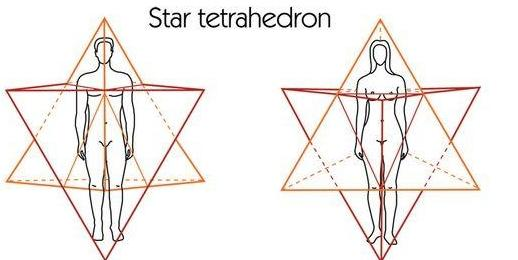 The Jewish author, Zechariah Sitchin’s translation of the Sumerian clay tablets that make up The Lost Book of Enki reveal to those with the eyes to see that the Aryan Race used to be Gods and Goddesses and we could exist in both, the earthly 3rd dimension *and* the 4th dimension of Satan and his Demons. The Aryan Race, in particular, has a MerKaBa that is an 8-pointed, 4th-dimensional octahedron [more about this later].In contrast to the Jewish 6-pointed star, see the 8-pointed Star of Astaroth [below].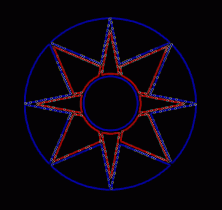 The Serpent of Satan on the Tree of Knowledge is an allegory for the kundalini serpent that rises up the esoteric vertebrae of the human spine. The “Fall of Man”, however, was deliberately falsified in the Bible. The “apple” that was offered to the fictional character of “Eve” is both sexuality and the ability to procreate, as well as the DNA upgrade to turn Aryan humans into Aryan Gods and Goddesses. But, the actual Fall and subsequent curse against Satan didn’t *officially* occur until the Gods and his White humans began miscegenating with Jews and other non-Whites, thus, compromising our Aryan collective MerKaBa, forcing our kundalinis back down to the “pit” of our spines, and making it so we were “cast down” from the 4th dimension back down to the Jewish-dominated 3rd dimension. With the fall of Aryan man and woman, came the fall of Satan and his Demons when they were outnumbered by the Jewish forces and they were cursed and bound [see Genesis 3:15]. Satan never accepts Jews, because even if a Jew was indeed sincere about wanting to curse their own people and help Satan and his people, they are still eternally-encapsulated in their 3rd-dimensional star tetrahedrons that resonate with the enemy, and no Jew is exempt from this pathetic reality.Gnostic Christianity teaches that everything material, such as planet Earth and its pleasures, the human body, and sexuality, are dirty, sinful, and shameful because of their ties to 3rd-dimensional energies and the Demiurge [Jehovah-Yahweh-Saturn]. In Satanism, we do not view such things as dirty, sinful, or shameful, in and of themselves. In contrast, we seek to merge the pleasures of the 3rd dimension and the raptures of the 4th dimension by perfecting our physical and spiritual bodies through eugenics, selective breeding, putting anti-miscegenation laws back in the law books, and spiritual disciplines such as Satanic meditation and Yoga. Not only will these perfect us physically and spiritually in time, but they will also rid our DNA of non-Aryan toxins from any of the mistakes that our long-past ancestors may have made when it came to breeding with outside races. This is not “racism” or “prejudice” against the colored peoples on my part, but this is an example of how the Jews who claim to be “fighting against racism and bigotry” are the biggest hate-mongers there are when it comes to the survival of the Race that is Nature’s most endangered species, which is the very same Race that Satan has commanded that we preserve. By picking up where Adolf Hitler and the SS left off, we aren’t just replacing Aryan humans that we have lost, but with the spiritual disciplines of Satanic meditation and Yoga, we are resurrecting the Nephilim--the Fallen Ones--within us, so to speak. This was the entire purpose of the Nazi SS and the Lebensborn Fountain of Life selective mating home in the Third Reich, which will be brought back to use in the coming Fourth Reich.With that having been said, I must now bring focus to the main concentration of this sermon--the spiritual energy behind the third sex--and its place in Satanic Nazism.Part TwoIn July, 2016, due to my intensive studies about how the White Race who has the least mixture with foreign races is the world’s most hated, least-respected and least cared about minority, I asked Satan if he is absolutely sure that the third sex and others who are impotent with the opposite sex really can serve a legitimate purpose in the Satanic Nazi religion without having to live in the closet or in the margins of White society.It was the next morning that both Satan and Astaroth woke me up and gave me answers. I was told to take another look at Dr. Judith Long’s book called “Essence: Insights into the Energy of Homosexuality”, because, even though it is a New Age book of the right-hand path by a Jewish author with a Jewish agenda, there are clues to the truth that I had missed the first time around. For example, I had almost forgotten about the assertions that there are both male and female star tetrahedrons and the difference between the two, as well as the information and the details surrounding the non-heterosexual [third sex] MerKaBa.This is where Astaroth informed me about the spiritual truth that each and every race of humans has their own collective MerKaBa. Then, as for my question about where men and women who are naturally impotent with each other while finding that they feel attracted to the same sex fit into Satanic Nazism, especially in a world where the Nazism since the time of George Lincoln Rockwell has openly bashed and alienated the third sex. This isn’t completely one-sided, either, of course. While there are thirdsex men and women who are upright citizens, like the average image of heterosexuals, there are homosexual pedophiles, and homosexuals who work with the Jewish movements’ plans to keep making procreative sex among the dying and hated White Race as undesirable as possible, so that there will be fewer and fewer White offspring to ensure our future. However, this is not the third sex’s fault; this is the fault of the Jewish people who are at the head of each and every decadent movement there is in existence.Although I had been visited by Satan, himself, back in 2003, when I was new to the official religion of Satan in the summer of 2006, I came across people who were calling themselves “Satanists”, but they had Christian-Islamic-Victorian values when it came to homosexuality and the third sex. It was as if these confused idiots were playing tug ‘o’ war with the Jews over who gets to claim ownership over the Torah and, especially, Leviticus 18:22 and 20:13, because “Oh no! It couldn’t have been the Liberal Marxist Jews who work to destroy the heterosexual family who could have been the original authors of such anti-homosexual verses, unless it was only for their own people, with just the opposite intentions in mind for us!” Anyways, such people would use the story of how magnetic “opposites attract” while two of the same repel, and thus, “homosexuals are socially inept.” But hold on a minute...Could this be the “final word” on the subject of the third sex? Without looking at homosexuality from a SPIRITUAL perspective, quite possibly, but looking at it from a SPIRITUAL perspective, ABSOLUTELY NOT!!! In regards to the male and female star tetrahedrons and how homosexuality is formed...“For a male body looking out of his form, his Sun tetrahedron has a point facing forward and the opposite flat in behind him; and his Earth tetrahedron has a point facing out of the back, and the opposite flat face is in front.For a female body looking out of her form, her Sun tetrahedron has a flat face forward and a point facing out the back; and her Earth tetrahedron has a point facing forward, and the opposite flat face is behind her.Now, if we were to take the male and turn him so that the female tetrahedron and the male tetrahedron were ratcheted, the earth point facing forward in a male and the sun point facing forward in a female, we would have the body of a male in the energy of the feminine and we would have the body of a female in the energy of the masculine. This would change the electromagnetic attraction of the star tetrahedrons. The technology is now available to view the star tetrahedron energy on a screen.To me, it made matters very clear. Sexuality (heterosexuality and homosexuality) is an energy matter.Energy also has the interesting characteristic of attracting and repelling other energies. Probably the most familiar example of this to us is when the North poles of two magnets are held close together. We can actually feel them repelling energy.In the human being’s energy, the repelling is not as strong as in the magnets, however it is there. When a homosexual’s energy is put close to an opposite sex heterosexual’s energy in intimate situations, they actually repel each other.” [1]After reviewing this material again several times since yesterday, I feel like I have arrived at a scientific-spiritual “Eureka!” but there are a few issues I have with author Judith Long’s agenda. She gives a very valid theory and/or explanation about what happens when opposites DON’T attract, but she seems to imply that third sex men are female souls trapped within male bodies, and that third sex women are male souls trapped within female bodies. It was the Left-winged German doctor Karl Heinrich Ulrichs who resurrected a bastardized version of the term “third sex” or “Uranian” to describe non-heterosexual men and women, and not to mention, it was this same anti-German pervert who coined the term “homosexual” in the first place, which happened in the late 19th century. Even though he was a homosexual, himself, he tried to get the German penal code, Paragraph 175, removed from the law books because he was correct that homosexuality between consenting adults shouldn’t be a “crime”, he was pushing the lie that “homosexuality is a mental illness that should be studied and treated.” It was the Jewish homosexual and feminist liberation leader Magnus Hirschfeld who coined the term “transvestite” and followed in Ulrichs steps with promoting the abolition of Paragraph 175 but under the condition that it is to be treated like a “disability.” These are the anti-Nazi “homosexual” perverts, and those who had connections to them, that the Nazis sent to prison camps, NOT everyday third sex people who were loyal to Adolf Hitler instead of the fake “homosexual emancipation” Liberal Jews of the Weimar Republic.Judith Long also used the 3rd-dimensional MerKaBa to represent the Christian and New Age superstition that “All races are really one big family of God through faith in Jesus Christ.” She didn’t refer to Jesus in the book, but it still amounts to the same Jewish agenda that the marionettes behind the Christ thought-form are incessantly working for. In a photo that was shown in part one of this sermon, we saw the 3rd-dimensional, Jewish male and female star tetrahedrons, but here is what the non-Jewish soul looks like. Notice how it is 4-dimensional and it is an octahedron...Unfortunately, I wasn’t able to find any illustrations for the male and female octahedrons with the Sun and Earth points, but the same applies for this 4th-dimensional MerKaBa of the non-Jewish peoples.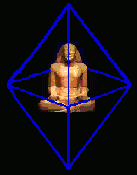 I admit that I totally misunderstood some of the information in Judith Long’s book when I had read it for the first time. Some of it is accurate, and she talks about the dangers that some of her case stories encountered as a result of repressing their homosexual orientations. However, since the Jews play both sides to everything, this author isn’t any different. While in the majority of the book, she shows a positive attitude towards the third sex, as well as sympathy for the spouses and families of homosexual parents who had repressed his or her sexual orientation, but in the chapter that followed the one that discussed the spiritual energy of homosexuality, she said that there are ways for the third sex to become well-adjusted heterosexuals, if they wish, by reversing their MerKaBas. As Satan has said in regards to this dangerous lie, like Christianity and Islam, this will only result in more suicides, fake marriages, destroyed lives, lawsuits, and much more trouble than it’s worth instead of peace and satisfaction for everyone involved.The fact of the matter is that the third sex MerKaBas contradict what would appear to be an obvious repelling of sexuality in the eyes of those who are still at least somewhat influenced by Christianity and other Jewish company on a subconscious level, or those who do not as of yet have the spiritual eyes to see beyond what *appears* to be obvious in the mundane world. Those who only look at the what appears “obvious” see the sexuality of two men as “repelling” rather than attracting, but with what we have learned about the SPIRITUAL side of the story, we can now see why there is attraction between the same gender in the same way that those of the opposite gender attract. The MerKaBas do the work of the plus and minus of batteries as well as the north and south polarities of magnets. This is why homosexuality exists.For people who want to follow the Apostle Paul of the New Testament, which is just as Jewish as the Old Testament, and feel that if the third sex is to be treated as normal and legitimate as heterosexuality, globally, then the acceptance and embracing of sex with animals and sex with children would soon follow need to grow up and look to Nature’s wisdom. Not only does homosexuality occur in all races of humans, as well as among Satan and his Demons, themselves, but in more than 450 different species of animals. So much for the “Homosexuality is unnatural” lie.In part three, I will give further detail as to what Satan and Astaroth taught me at the end of July of this year [2016] when I asked them for knowledge and for them to point me in the right direction.Part ThreeAlthough Satanism/true Nazism doesn’t revolve around the private lives of Satan’s and the Fuhrer’s followers as long as the Satanic Racial Laws are obeyed [i.e., anti-miscegenation laws], I must focus on the fact that ever since Christianity and Islam took over, kept the spiritual knowledge and destroyed any traces of the rest of their victims that it could get its hands on, unlike heterosexuals, the third sex hasn’t had any decent representatives or role models for a very long time. However, despite the fact that homosexuality, like heterosexuality, is older than time itself, and these preferences have existed together in harmony until the Jewish powers invaded Satan’s Earth, and corrupted our teachings, namely the Persian Zend Avesta and the [unfortunately Christianized] Eddas, and replaced our Satanic Nazi Paganism with Judaism followed by Judaism’s extensions of Christianity and Islam, the third sex has been made sick with Marxism, and, like those who hate homosexuality, these third sex people have their own guilty flaws against heterosexuality, but for both parties, it is the Jewish powers who are at the root of the problem.As far as role models for the third sex go, according to Satan and Astaroth, their “twice-born” [risen serpent] priest-kings go back to the civilization of ancient Atlantis, where Adolf Hitler was a black magician who was the Leader of the Aryan Sons of Lucifer population. However, it was a piece of Sumerian lore about third sex [homo/bisexual] priests of Inanna [Astaroth], who were known as “gala” priests, among other names, that really caught my attention with the help of Astaroth.The following paragraph contains somewhat “unsavory” content for people with sexual hangups, but no harm, no foul. It’s not like the Christians live up to their much bragged about protection of their youth.“Beginning in the mid-third millennium B.C.E., cuneiform texts document a class of priests known as gala, who were specialists in singing lamentations. This role originally may have been filled by women--the hymns sung by gala were in a dialect known as eme-sal, which is normally used to render the speech of female gods. Gala also appear to have been homosexual. According to a humorous Sumerian proverb, ‘When the gala wiped off his ass [he said], ‘I must not arouse that which belongs to my mistress [i.e., the goddess Inanna].’ (In fact, the word gala was written using the cuneiform signs ‘penis+anus.’)Like professional mourners in other cultures (including present societies in the Near East), gala sang lamentations to memorialize the dead, express the grief of survivors, and seek the intercession of the gods for the benefit of the community. Their hymns were believed to calm the heart of the deity by praising and pleading with it. Indeed, lamentation became the model for all human interaction with the gods in Sumerian religion.Gala appear in Akkadian texts (the language of the Assyrian and Babylonian successors of the Sumerians) as kalu. The role of kalu was, if anything, greater than that of their Sumerian predecessors. A related class of Sumerian priests were known as kur-gar-ra. They appear in Akkadian texts as kurgarru, usually in conjunction with priests called assinnu. All these figures--kalu, durgarru, and assinnu--were typically identified as servants of Ishtar, Inanna’s Akkadian counterpart. As a Babylonian myth relates, the god Enki created gala to sing ‘heart-soothing laments’ for Inanna. These priests also shared variant gender and sexual attributes. In the case of the kurgarru and assinnu, Ishtar is said to have changed their ‘masculinity’ into ‘femininity.’ Akkadian omen texts instruct men to have intercourse with assinnu to obtain luck...” [2] Despite some of the text above, one of the things that we, as Satanists, know about Satan and his Demons, is that they do not demand us to bow before them, plead our case, and then slavishly worship them to obtain their favor. What the text above reveals is that Satan and Astaroth BOTH were involved in the creation of third sex priests for Astaroth, which involved what this sermon has illustrated regarding a third sex MerKaBa. This flies in the face of the Christians who hide behind Satanism in order to give their own uneducated OPINIONS, NOT FACTS, that Satan and his Demons allegedly either do not approve of, nor endorse homosexuality, or are even kind of like, “What does ‘third sex mean?’ I’ve never heard of it” when they are fully aware of the plight of third sex Gentiles who are still being tortured and killed in some places in the world, even if they are only suspected of homosexuality, with or without any proof.Something else that may interest some readers here, is that here at the Joy of Satan Ministries, we know that the God Zeus is the Demon Mammon. However, he played the role of Satan when he created the Gentiles. Although it is Greek mythology, Zeus [Enki/Odin, in this instance] is also the architect behind the sexual MerKaBa and its magnetism in humans. Despite this being more of a mythological legend to give illustration to the three main sexual orientations [hetero, homo, and bisexual], this is still interesting...In Greek lore, “The first humans, Aristophanes begins, were doubled front-to-back, and there were three sexes instead of two: double males, double females, and male -females, or androgynes. They were, respectively, the children of the sun, the earth, and the moon. These doubled beings could walk upright, either backwards or forwards as they pleased, and they could roll over and over at a great pace, turning on four hands and feet like tumbleweeds. In fact, they were so strong they dared to challenge the gods. The gods, under Zeus, decided to split them in half.After this, Aristophanes says, humans were forever seeking their lost halves--women from the doubled female seeking women, male from the doubled male seeking men, and men and women from the androgyne seeking the opposite sex. Whenever they found their other halves, they threw their arms around each other and yearned to grow into one. Seeing this, Zeus felt sorry for them, so he rearranged their genitals to enable them to have intercourse. This made it possible for men and women to have children, while men who had sex with other males ‘would get some satisfaction from their union and they would take a break, then return to their work and attend to the rest of life’ (191c). Thus Aristophanes defines three categories of people based on sexual orientation--heterosexuals, male homosexuals, and lesbians.” [3]I used to believe that Satan was Poseidon/Neptune, but a few days ago, during this month [October 2016], I found out that Poseidon is actually the Demon Zagan/Dagon. Sometimes Zeus is Satan when the stories of Zeus and Dionysus merge together, while other times, he is Mammon.About the Satan-Zeus connection...Revelation 2:12 “Pergamos. Where Satan’s throne is.”“The Pergamon Altar is a massive structure originally built in the 2nd century BC in the Ancient Greek city of Pergamon. The temple was dedicated to the greek god Zeus. The Pergamon Altar was shipped out of the Ottoman Empire from the original excavation site by the German archeological team lead by Carl Humann, and reconstructed in the Pergamon Museum in Berlin in the 19th century, where it can be seen alongside other monumental structures such as the Ishtar Gate from Babylon.” [4]This sermon has focused on the first Aryan civilization in the Middle East, but the truth is that the first actual Aryan civilization is found in the ancient Vedic Far East. This is where Satan fathered his 4th-dimensional humans and created third sex priests of the highest “twice-born” Aryan caste rulers.In Alain Danielou’s work, Satan/Sanat Kumara is described as “the protector of homosexuals.” Does this mean that Satan doesn’t protect heterosexuals in this day and age where the Jewish machines of political correctness are turning the tables and taking away rights from heterosexuals, families, and children? Absolutely not! Because of centuries of Christian and Islamic persecution of homosexuality and how Satan’s original armies were made up of third sex warriors, this is why he has been a patron to the third sex, as well as to heterosexuals. Danielou’s point was that unlike the Jewish-tainted religions, the third sex isn’t frowned upon in the Aryan religion of the Far East. The legends, mythology, and history of Aryan Vedic India were eventually transported to the Middle East, and then, Northern and Western Europe, where the Far Eastern Creator God and allegorical Serpent on the Tree of Knowledge, Satan [Sanat Kumara, Skanda, Murugan, the ORIGINAL SHIVA] became known as Enki-Ea, Shaitan/Melek Taus, Odin, Dionysus, and in certain aspects, Zeus.Aside from the Marxist homosexuals who are helping the Jews to destabilize and destroy the Aryan Race and its civilization, there are others, such as myself, who actually give a damn and are making changes that benefit not just the third sex, but my entire Aryan Race, as a whole. But it’s not only that; we are putting our RACE *BEFORE* OUR SEXUAL PREFERENCES, OR, FOR THAT MATTER, ANYTHING ELSE!!! In the same way that the Jewish people have caught the Aryan peoples with “hook, line, and sinker”, so to speak, with Christianity, and to a lesser, but just as deadly amount, Islam and the Jewish Noahide Movement, and have succeeded at getting our people to poison our blood with such alien creeds, the third sex, too, has largely been transformed into race-traitors who are anti-Nazi, anti-racist, politically correct pushers and carriers of cultural Marxism. Marxism is Christianity, and in many cases, it is also Islam because while Marxism and Islam claim to be religions and/or politics of “peace”, the only way they will settle for peace is when the White Aryan Race of Satan is thoroughly exterminated.In closing, Satan wants his people to put our Race FIRST and everything else second. Putting our Race first, also includes the spiritual hygiene that cleans out our junk DNA from ancestors who were careless in their relations with other races, as well as the collective pollution from the alien philosophies and creeds of the Jews. The spiritual disciplines will cleans and strengthen us, both as individuals, and our collective Aryan Soul. One of the biggest lies and cop-outs that the Marxist “LGBT Movement” thrives on is convincing out-of-the-closet third sex people that to have children through the sex act is to “go back into the closet of shame, derision, and alienation” and that it is the ultimate “sell-out” and blasphemy against the Almighty Richard Simmons to help the Aryan Race in this way. Likewise, for the third sex to fight against Marxism in favor of one’s Race is also known as “internalized homophobia” by the Jews and their Left-winged allies who claim “liberation and freedom” for us, but only want to entrap us. The point is that when a race, such as the Aryan Race that is almost extinct, requires immediate action for survival and all there is left are gay or lesbian sexual magnetism in opposite gender situations, Satan has taught me that this is when the male and female parts attract on their own out of a “fight or flight” reaction due to the necessity for survival. While this could lead to the woman getting pregnant, and thus propagating the species, nobody’s sexual preference has been altered or violated, but rather, it is a job has been well done. I am not encouraging any sexual relations that make anyone uncomfortable, but I am revealing a Satanic secret, and although I realize that it is controversial, I think people should be aware of the kin altruism factor that kicks in, regardless of sexual preference, when a magnificent Race such as our Aryan Race of Satan, has gone too far past the point of return and cannot be re-claimed.The future depends on us, but to let everyone know, the White Aryan Race of Satan’s current state of affairs will still require the Gods of Hell to step in at some point and help to reverse the damage that has been done to our people, as well as to lend some of the help for correcting what we have been tricked into contributing to the enemy in their sole purpose of killing us off.So, this is NOT about some of our people being of the third sex [non-heterosexuals], but it is about one’s merit of character and what one is personally capable of doing to help us survive. In the case of Adolf Hitler, who had a romantic relationship with his wife, Eva Braun, but didn’t have time to start and raise a family of his own, he was the father figure of an entire Nation who was on his way to being, and who will become, the Ruler of the Earth when he rises again. Many third sex people, who are naturally impotent with the opposite gender, will be given similar posts--positions of Leadership, and also Shamans [the Aryan version], as well as posts for protecting our Aryan tribes. This is Satan’s will. This is Adolf Hitler’s will.References:[1] Essence: Insights Into the Energy of Homosexuality by Dr. Judith Long pages 105-107[2] Jesus and the Shamanic Tradition of Same-Sex Love [The anti-Marxist wing of Christians would be screaming “Blasphemy, sacrilegious!” at this book that paints the ubiquitous Nazarene as a homosexual shaman] by Will Roscoe pages 146-147[3] pages 80-81[4] http://formerthings.com/throneofsatan.htm [a ridiculous Christian website loaded with Christian-Jewish lies, but this is my reference for the Throne of Satan]